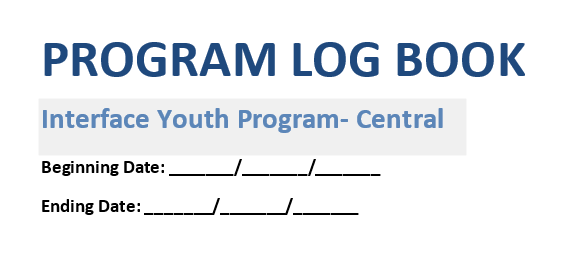 Program Log BookHighlight CodesYellow – GeneralOrange – ReviewsBlue - SuicidePink - MedicationPROGRAM LOG BOOK REMINDERSUse BLACK ink onlyDocument your arrival and departureRead information from the two previous shiftsDocument in the shift chronological section the specific shifts you reviewedIndicate the date and day on each page of the current shiftEnsure that someone assumes the shift leader roleDocument participant/staff/volunteer and visitor movement, activities, and events. Include offsite destinations and expected return timesDetails of significant activities and events should also be documented in the participant file and/or an unusual event reportDocument “Pass On Information” on the dates/shifts intended to receive informationAt the end of each documentation, place your full signature and credentialsLeaving blank lines between documentation statements should not occurDocument a response to the shift leader assignmentHighlight the shift leader assignment responseReview all pages of the current shift for accuracyShift leader should sign and date in each indicated space         Participant Count Status: IH/in house, OH/ out of house.  For participants OH there should be an entry in the chronological           log related to their location, leaving and return time.          Shift Leader Review of previous shifts: Dates reviewed ___________________________________________________,         (signature) ______________________________________________________________     Date: _____/_____/______ 1       Shift Leader Review of documentation: (signature)_______________________________________________ Date: ________/________/________2        Shift Leader Review of documentation: (signature)________________________________________________ Date: ________/________/________3      Shift Leader Review of documentation: (signature)________________________________________________ Date: ________/________/_______4         Participant Count Status: IH/in house, OH/ out of house.  For participants OH there should be an entry in the chronological           log related to their location, leaving and return time.          Shift Leader Review of previous shifts: Dates reviewed ___________________________________________________,         (signature) ______________________________________________________________     Date: _____/_____/______ 5       Shift Leader Review of documentation: (signature)_______________________________________________ Date: ________/________/________6        Shift Leader Review of documentation: (signature)________________________________________________ Date: ________/________/________7      Shift Leader Review of documentation: (signature)_________________________________________________ Date: ________/________/_______8         Participant Count Status: IH/in house, OH/ out of house.  For participants OH there should be an entry in the chronological           log related to their location, leaving and return time.          Shift Leader Review of previous shifts: Dates reviewed ___________________________________________________,         (signature) ______________________________________________________________     Date: _____/_____/______ 9       Shift Leader Review of documentation: (signature)_______________________________________________ Date: ________/________/________10        Shift Leader Review of documentation: (signature)________________________________________________ Date: ________/________/________11      Shift Leader Review of documentation: (signature)_________________________________________________ Date: ________/________/_______12         Participant Count Status: IH/in house, OH/ out of house.  For participants OH there should be an entry in the chronological           log related to their location, leaving and return time.          Shift Leader Review of previous shifts: Dates reviewed ___________________________________________________,         (signature) ______________________________________________________________     Date: _____/_____/______ 13       Shift Leader Review of documentation: (signature)_______________________________________________ Date: ________/________/________14        Shift Leader Review of documentation: (signature)________________________________________________ Date: ________/________/________15      Shift Leader Review of documentation: (signature)________________________________________________ Date: ________/________/_______16         Participant Count Status: IH/in house, OH/ out of house.  For participants OH there should be an entry in the chronological           log related to their location, leaving and return time.          Shift Leader Review of previous shifts: Dates reviewed ___________________________________________________,         (signature) ______________________________________________________________     Date: _____/_____/______ 17       Shift Leader Review of documentation: (signature)_______________________________________________ Date: ________/________/________18        Shift Leader Review of documentation: (signature)________________________________________________ Date: ________/________/________19      Shift Leader Review of documentation: (signature)_________________________________________________ Date: ________/________/_______20         Participant Count Status: IH/in house, OH/ out of house.  For participants OH there should be an entry in the chronological           log related to their location, leaving and return time.          Shift Leader Review of previous shifts: Dates reviewed ___________________________________________________,         (signature) ______________________________________________________________     Date: _____/_____/______ 21       Shift Leader Review of documentation: (signature)_______________________________________________ Date: ________/________/________22        Shift Leader Review of documentation: (signature)________________________________________________ Date: ________/________/________23      Shift Leader Review of documentation: (signature)________________________________________________ Date: ________/________/_______24         Participant Count Status: IH/in house, OH/ out of house.  For participants OH there should be an entry in the chronological           log related to their location, leaving and return time.          Shift Leader Review of previous shifts: Dates reviewed ___________________________________________________,         (signature) ______________________________________________________________     Date: _____/_____/______ 25       Shift Leader Review of documentation: (signature)_______________________________________________ Date: ________/________/________26        Shift Leader Review of documentation: (signature)________________________________________________ Date: ________/________/________27      Shift Leader Review of documentation: (signature)________________________________________________ Date: ________/________/_______28         Participant Count Status: IH/in house, OH/ out of house.  For participants OH there should be an entry in the chronological           log related to their location, leaving and return time.          Shift Leader Review of previous shifts: Dates reviewed ___________________________________________________,         (signature) ______________________________________________________________     Date: _____/_____/______ 29       Shift Leader Review of documentation: (signature)_______________________________________________ Date: ________/________/________30        Shift Leader Review of documentation: (signature)________________________________________________ Date: ________/________/________31      Shift Leader Review of documentation: (signature)_________________________________________________ Date: ________/________/_______32         Participant Count Status: IH/in house, OH/ out of house.  For participants OH there should be an entry in the chronological           log related to their location, leaving and return time.          Shift Leader Review of previous shifts: Dates reviewed ___________________________________________________,         (signature) ______________________________________________________________     Date: _____/_____/______ 33       Shift Leader Review of documentation: (signature)_______________________________________________ Date: ________/________/________34        Shift Leader Review of documentation: (signature)________________________________________________ Date: ________/________/________35      Shift Leader Review of documentation: (signature)_________________________________________________ Date: ________/________/_______36         Participant Count Status: IH/in house, OH/ out of house.  For participants OH there should be an entry in the chronological           log related to their location, leaving and return time.          Shift Leader Review of previous shifts: Dates reviewed ___________________________________________________,         (signature) ______________________________________________________________     Date: _____/_____/______ 37       Shift Leader Review of documentation: (signature)_______________________________________________ Date: ________/________/________38        Shift Leader Review of documentation: (signature)________________________________________________ Date: ________/________/________39      Shift Leader Review of documentation: (signature)________________________________________________ Date: ________/________/_______40         Participant Count Status: IH/in house, OH/ out of house.  For participants OH there should be an entry in the chronological           log related to their location, leaving and return time.          Shift Leader Review of previous shifts: Dates reviewed ___________________________________________________,         (signature) ______________________________________________________________     Date: _____/_____/______ 41       Shift Leader Review of documentation: (signature)_______________________________________________ Date: ________/________/________42        Shift Leader Review of documentation: (signature)________________________________________________ Date: ________/________/________43      Shift Leader Review of documentation: (signature)_________________________________________________ Date: ________/________/_______44         Participant Count Status: IH/in house, OH/ out of house.  For participants OH there should be an entry in the chronological           log related to their location, leaving and return time.          Shift Leader Review of previous shifts: Dates reviewed ___________________________________________________,         (signature) ______________________________________________________________     Date: _____/_____/______ 45       Shift Leader Review of documentation: (signature)_______________________________________________ Date: ________/________/________46        Shift Leader Review of documentation: (signature)________________________________________________ Date: ________/________/________47      Shift Leader Review of documentation: (signature)_________________________________________________ Date: ________/________/_______48         Participant Count Status: IH/in house, OH/ out of house.  For participants OH there should be an entry in the chronological           log related to their location, leaving and return time.          Shift Leader Review of previous shifts: Dates reviewed ___________________________________________________,         (signature) ______________________________________________________________     Date: _____/_____/______ 49       Shift Leader Review of documentation: (signature)_______________________________________________ Date: ________/________/________50        Shift Leader Review of documentation: (signature)________________________________________________ Date: ________/________/________51      Shift Leader Review of documentation: (signature)________________________________________________ Date: ________/________/_______52         Participant Count Status: IH/in house, OH/ out of house.  For participants OH there should be an entry in the chronological           log related to their location, leaving and return time.          Shift Leader Review of previous shifts: Dates reviewed ___________________________________________________,         (signature) ______________________________________________________________     Date: _____/_____/______ 53       Shift Leader Review of documentation: (signature)_______________________________________________ Date: ________/________/________54        Shift Leader Review of documentation: (signature)________________________________________________ Date: ________/________/________55      Shift Leader Review of documentation: (signature)_________________________________________________ Date: ________/________/_______56         Participant Count Status: IH/in house, OH/ out of house.  For participants OH there should be an entry in the chronological           log related to their location, leaving and return time.          Shift Leader Review of previous shifts: Dates reviewed ___________________________________________________,         (signature) ______________________________________________________________     Date: _____/_____/______ 57       Shift Leader Review of documentation: (signature)_______________________________________________ Date: ________/________/________58        Shift Leader Review of documentation: (signature)________________________________________________ Date: ________/________/________59      Shift Leader Review of documentation: (signature)_________________________________________________ Date: ________/________/_______60         Participant Count Status: IH/in house, OH/ out of house.  For participants OH there should be an entry in the chronological           log related to their location, leaving and return time.          Shift Leader Review of previous shifts: Dates reviewed ___________________________________________________,         (signature) ______________________________________________________________     Date: _____/_____/______ 61       Shift Leader Review of documentation: (signature)_______________________________________________ Date: ________/________/________62        Shift Leader Review of documentation: (signature)________________________________________________ Date: ________/________/________63      Shift Leader Review of documentation: (signature)________________________________________________ Date: ________/________/_______64         Participant Count Status: IH/in house, OH/ out of house.  For participants OH there should be an entry in the chronological           log related to their location, leaving and return time.          Shift Leader Review of previous shifts: Dates reviewed ___________________________________________________,         (signature) ______________________________________________________________     Date: _____/_____/______ 65       Shift Leader Review of documentation: (signature)_______________________________________________ Date: ________/________/________66        Shift Leader Review of documentation: (signature)________________________________________________ Date: ________/________/________67      Shift Leader Review of documentation: (signature)_________________________________________________ Date: ________/________/_______68         Participant Count Status: IH/in house, OH/ out of house.  For participants OH there should be an entry in the chronological           log related to their location, leaving and return time.          Shift Leader Review of previous shifts: Dates reviewed ___________________________________________________,         (signature) ______________________________________________________________     Date: _____/_____/______ 69       Shift Leader Review of documentation: (signature)_______________________________________________ Date: ________/________/________70        Shift Leader Review of documentation: (signature)________________________________________________ Date: ________/________/________71      Shift Leader Review of documentation: (signature)_________________________________________________ Date: ________/________/_______72         Participant Count Status: IH/in house, OH/ out of house.  For participants OH there should be an entry in the chronological           log related to their location, leaving and return time.          Shift Leader Review of previous shifts: Dates reviewed ___________________________________________________,         (signature) ______________________________________________________________     Date: _____/_____/______ 73       Shift Leader Review of documentation: (signature)_______________________________________________ Date: ________/________/________74        Shift Leader Review of documentation: (signature)________________________________________________ Date: ________/________/________75      Shift Leader Review of documentation: (signature)________________________________________________ Date: ________/________/_______      Regional Coordinator/Residential Supervisor Weekly Review: Dates Reviewed ______________________________________       _______________________________   (signature) _____________________________________ Date: ______/_______/______76         Participant Count Status: IH/in house, OH/ out of house.  For participants OH there should be an entry in the chronological           log related to their location, leaving and return time.          Shift Leader Review of previous shifts: Dates reviewed ___________________________________________________,         (signature) ______________________________________________________________     Date: _____/_____/______ 77       Shift Leader Review of documentation: (signature)_______________________________________________ Date: ________/________/________78        Shift Leader Review of documentation: (signature)________________________________________________ Date: ________/________/________79      Shift Leader Review of documentation: (signature)_________________________________________________ Date: ________/________/_______80         Participant Count Status: IH/in house, OH/ out of house.  For participants OH there should be an entry in the chronological           log related to their location, leaving and return time.          Shift Leader Review of previous shifts: Dates reviewed ___________________________________________________,         (signature) ______________________________________________________________     Date: _____/_____/______ 81       Shift Leader Review of documentation: (signature)_______________________________________________ Date: ________/________/________82        Shift Leader Review of documentation: (signature)________________________________________________ Date: ________/________/________83      Shift Leader Review of documentation: (signature)_________________________________________________ Date: ________/________/_______84         Participant Count Status: IH/in house, OH/ out of house.  For participants OH there should be an entry in the chronological           log related to their location, leaving and return time.          Shift Leader Review of previous shifts: Dates reviewed ___________________________________________________,         (signature) ______________________________________________________________     Date: _____/_____/______ 85       Shift Leader Review of documentation: (signature)_______________________________________________ Date: ________/________/________86        Shift Leader Review of documentation: (signature)________________________________________________ Date: ________/________/________87      Shift Leader Review of documentation: (signature)________________________________________________ Date: ________/________/_______88         Participant Count Status: IH/in house, OH/ out of house.  For participants OH there should be an entry in the chronological           log related to their location, leaving and return time.          Shift Leader Review of previous shifts: Dates reviewed ___________________________________________________,         (signature) ______________________________________________________________     Date: _____/_____/______ 89       Shift Leader Review of documentation: (signature)_______________________________________________ Date: ________/________/________90        Shift Leader Review of documentation: (signature)________________________________________________ Date: ________/________/________91      Shift Leader Review of documentation: (signature)_________________________________________________ Date: ________/________/_______92         Participant Count Status: IH/in house, OH/ out of house.  For participants OH there should be an entry in the chronological           log related to their location, leaving and return time.          Shift Leader Review of previous shifts: Dates reviewed ___________________________________________________,         (signature) ______________________________________________________________     Date: _____/_____/______ 93       Shift Leader Review of documentation: (signature)_______________________________________________ Date: ________/________/________94        Shift Leader Review of documentation: (signature)________________________________________________ Date: ________/________/________95      Shift Leader Review of documentation: (signature)_________________________________________________ Date: ________/________/_______96         Participant Count Status: IH/in house, OH/ out of house.  For participants OH there should be an entry in the chronological           log related to their location, leaving and return time.          Shift Leader Review of previous shifts: Dates reviewed ___________________________________________________,         (signature) ______________________________________________________________     Date: _____/_____/______ 97       Shift Leader Review of documentation: (signature)_______________________________________________ Date: ________/________/________98        Shift Leader Review of documentation: (signature)________________________________________________ Date: ________/________/________99      Shift Leader Review of documentation: (signature)________________________________________________ Date: ________/________/_______100         Participant Count Status: IH/in house, OH/ out of house.  For participants OH there should be an entry in the chronological           log related to their location, leaving and return time.          Shift Leader Review of previous shifts: Dates reviewed ___________________________________________________,         (signature) ______________________________________________________________     Date: _____/_____/______ 101       Shift Leader Review of documentation: (signature)_______________________________________________ Date: ________/________/________102        Shift Leader Review of documentation: (signature)________________________________________________ Date: ________/________/________103      Shift Leader Review of documentation: (signature)_________________________________________________ Date: ________/________/_______104         Participant Count Status: IH/in house, OH/ out of house.  For participants OH there should be an entry in the chronological           log related to their location, leaving and return time.          Shift Leader Review of previous shifts: Dates reviewed ___________________________________________________,         (signature) ______________________________________________________________     Date: _____/_____/______ 105       Shift Leader Review of documentation: (signature)_______________________________________________ Date: ________/________/________106        Shift Leader Review of documentation: (signature)________________________________________________ Date: ________/________/________107      Shift Leader Review of documentation: (signature)_________________________________________________ Date: ________/________/_______108         Participant Count Status: IH/in house, OH/ out of house.  For participants OH there should be an entry in the chronological           log related to their location, leaving and return time.          Shift Leader Review of previous shifts: Dates reviewed ___________________________________________________,         (signature) ______________________________________________________________     Date: _____/_____/______ 109       Shift Leader Review of documentation: (signature)_______________________________________________ Date: ________/________/________110        Shift Leader Review of documentation: (signature)________________________________________________ Date: ________/________/________111      Shift Leader Review of documentation: (signature)________________________________________________ Date: ________/________/_______112         Participant Count Status: IH/in house, OH/ out of house.  For participants OH there should be an entry in the chronological           log related to their location, leaving and return time.          Shift Leader Review of previous shifts: Dates reviewed ___________________________________________________,         (signature) ______________________________________________________________     Date: _____/_____/______ 113       Shift Leader Review of documentation: (signature)_______________________________________________ Date: ________/________/________114        Shift Leader Review of documentation: (signature)________________________________________________ Date: ________/________/________115      Shift Leader Review of documentation: (signature)_________________________________________________ Date: ________/________/_______116         Participant Count Status: IH/in house, OH/ out of house.  For participants OH there should be an entry in the chronological           log related to their location, leaving and return time.          Shift Leader Review of previous shifts: Dates reviewed ___________________________________________________,         (signature) ______________________________________________________________     Date: _____/_____/______ 117       Shift Leader Review of documentation: (signature)_______________________________________________ Date: ________/________/________118        Shift Leader Review of documentation: (signature)________________________________________________ Date: ________/________/________119      Shift Leader Review of documentation: (signature)_________________________________________________ Date: ________/________/_______120         Participant Count Status: IH/in house, OH/ out of house.  For participants OH there should be an entry in the chronological           log related to their location, leaving and return time.          Shift Leader Review of previous shifts: Dates reviewed ___________________________________________________,         (signature) ______________________________________________________________     Date: _____/_____/______ 121       Shift Leader Review of documentation: (signature)_______________________________________________ Date: ________/________/________122        Shift Leader Review of documentation: (signature)________________________________________________ Date: ________/________/________123      Shift Leader Review of documentation: (signature)________________________________________________ Date: ________/________/_______124         Participant Count Status: IH/in house, OH/ out of house.  For participants OH there should be an entry in the chronological           log related to their location, leaving and return time.          Shift Leader Review of previous shifts: Dates reviewed ___________________________________________________,         (signature) ______________________________________________________________     Date: _____/_____/______ 125       Shift Leader Review of documentation: (signature)_______________________________________________ Date: ________/________/________126        Shift Leader Review of documentation: (signature)________________________________________________ Date: ________/________/________127      Shift Leader Review of documentation: (signature)_________________________________________________ Date: ________/________/_______128         Participant Count Status: IH/in house, OH/ out of house.  For participants OH there should be an entry in the chronological           log related to their location, leaving and return time.          Shift Leader Review of previous shifts: Dates reviewed ___________________________________________________,         (signature) ______________________________________________________________     Date: _____/_____/______ 129       Shift Leader Review of documentation: (signature)_______________________________________________ Date: ________/________/________130        Shift Leader Review of documentation: (signature)________________________________________________ Date: ________/________/________131      Shift Leader Review of documentation: (signature)_________________________________________________ Date: ________/________/_______132         Participant Count Status: IH/in house, OH/ out of house.  For participants OH there should be an entry in the chronological           log related to their location, leaving and return time.          Shift Leader Review of previous shifts: Dates reviewed ___________________________________________________,         (signature) ______________________________________________________________     Date: _____/_____/______ 133       Shift Leader Review of documentation: (signature)_______________________________________________ Date: ________/________/________134        Shift Leader Review of documentation: (signature)________________________________________________ Date: ________/________/________135      Shift Leader Review of documentation: (signature)________________________________________________ Date: ________/________/_______136         Participant Count Status: IH/in house, OH/ out of house.  For participants OH there should be an entry in the chronological           log related to their location, leaving and return time.          Shift Leader Review of previous shifts: Dates reviewed ___________________________________________________,         (signature) ______________________________________________________________     Date: _____/_____/______ 137       Shift Leader Review of documentation: (signature)_______________________________________________ Date: ________/________/________138        Shift Leader Review of documentation: (signature)________________________________________________ Date: ________/________/________139      Shift Leader Review of documentation: (signature)_________________________________________________ Date: ________/________/_______140         Participant Count Status: IH/in house, OH/ out of house.  For participants OH there should be an entry in the chronological           log related to their location, leaving and return time.          Shift Leader Review of previous shifts: Dates reviewed ___________________________________________________,         (signature) ______________________________________________________________     Date: _____/_____/______ 141       Shift Leader Review of documentation: (signature)_______________________________________________ Date: ________/________/________142        Shift Leader Review of documentation: (signature)________________________________________________ Date: ________/________/________143      Shift Leader Review of documentation: (signature)_________________________________________________ Date: ________/________/_______144         Participant Count Status: IH/in house, OH/ out of house.  For participants OH there should be an entry in the chronological           log related to their location, leaving and return time.          Shift Leader Review of previous shifts: Dates reviewed ___________________________________________________,         (signature) ______________________________________________________________     Date: _____/_____/______ 145       Shift Leader Review of documentation: (signature)_______________________________________________ Date: ________/________/________146        Shift Leader Review of documentation: (signature)________________________________________________ Date: ________/________/________147      Shift Leader Review of documentation: (signature)________________________________________________ Date: ________/________/_______148         Participant Count Status: IH/in house, OH/ out of house.  For participants OH there should be an entry in the chronological           log related to their location, leaving and return time.          Shift Leader Review of previous shifts: Dates reviewed ___________________________________________________,         (signature) ______________________________________________________________     Date: _____/_____/______ 149       Shift Leader Review of documentation: (signature)_______________________________________________ Date: ________/________/________150        Shift Leader Review of documentation: (signature)________________________________________________ Date: ________/________/________151      Shift Leader Review of documentation: (signature)_________________________________________________ Date: ________/________/_______152         Participant Count Status: IH/in house, OH/ out of house.  For participants OH there should be an entry in the chronological           log related to their location, leaving and return time.          Shift Leader Review of previous shifts: Dates reviewed ___________________________________________________,         (signature) ______________________________________________________________     Date: _____/_____/______ 153       Shift Leader Review of documentation: (signature)_______________________________________________ Date: ________/________/________154        Shift Leader Review of documentation: (signature)________________________________________________ Date: ________/________/________155      Shift Leader Review of documentation: (signature)_________________________________________________ Date: ________/________/_______156         Participant Count Status: IH/in house, OH/ out of house.  For participants OH there should be an entry in the chronological           log related to their location, leaving and return time.          Shift Leader Review of previous shifts: Dates reviewed ___________________________________________________,         (signature) ______________________________________________________________     Date: _____/_____/______ 157       Shift Leader Review of documentation: (signature)_______________________________________________ Date: ________/________/________158        Shift Leader Review of documentation: (signature)________________________________________________ Date: ________/________/________159      Shift Leader Review of documentation: (signature)________________________________________________ Date: ________/________/_______      Regional Coordinator/Residential Supervisor Weekly Review: Dates Reviewed ______________________________________       _______________________________   (signature) _____________________________________ Date: ______/_______/______160         Participant Count Status: IH/in house, OH/ out of house.  For participants OH there should be an entry in the chronological           log related to their location, leaving and return time.          Shift Leader Review of previous shifts: Dates reviewed ___________________________________________________,         (signature) ______________________________________________________________     Date: _____/_____/______ 161       Shift Leader Review of documentation: (signature)_______________________________________________ Date: ________/________/________162        Shift Leader Review of documentation: (signature)________________________________________________ Date: ________/________/________163      Shift Leader Review of documentation: (signature)_________________________________________________ Date: ________/________/_______164         Participant Count Status: IH/in house, OH/ out of house.  For participants OH there should be an entry in the chronological           log related to their location, leaving and return time.          Shift Leader Review of previous shifts: Dates reviewed ___________________________________________________,         (signature) ______________________________________________________________     Date: _____/_____/______ 165       Shift Leader Review of documentation: (signature)_______________________________________________ Date: ________/________/________166        Shift Leader Review of documentation: (signature)________________________________________________ Date: ________/________/________167      Shift Leader Review of documentation: (signature)_________________________________________________ Date: ________/________/_______168         Participant Count Status: IH/in house, OH/ out of house.  For participants OH there should be an entry in the chronological           log related to their location, leaving and return time.          Shift Leader Review of previous shifts: Dates reviewed ___________________________________________________,         (signature) ______________________________________________________________     Date: _____/_____/______ 169       Shift Leader Review of documentation: (signature)_______________________________________________ Date: ________/________/________170        Shift Leader Review of documentation: (signature)________________________________________________ Date: ________/________/________171      Shift Leader Review of documentation: (signature)________________________________________________ Date: ________/________/_______172         Participant Count Status: IH/in house, OH/ out of house.  For participants OH there should be an entry in the chronological           log related to their location, leaving and return time.          Shift Leader Review of previous shifts: Dates reviewed ___________________________________________________,         (signature) ______________________________________________________________     Date: _____/_____/______ 173       Shift Leader Review of documentation: (signature)_______________________________________________ Date: ________/________/________174        Shift Leader Review of documentation: (signature)________________________________________________ Date: ________/________/________175      Shift Leader Review of documentation: (signature)_________________________________________________ Date: ________/________/_______176         Participant Count Status: IH/in house, OH/ out of house.  For participants OH there should be an entry in the chronological           log related to their location, leaving and return time.          Shift Leader Review of previous shifts: Dates reviewed ___________________________________________________,         (signature) ______________________________________________________________     Date: _____/_____/______ 177       Shift Leader Review of documentation: (signature)_______________________________________________ Date: ________/________/________178        Shift Leader Review of documentation: (signature)________________________________________________ Date: ________/________/________179      Shift Leader Review of documentation: (signature)_________________________________________________ Date: ________/________/_______180PROGRAM LOG BOOKPROGRAM LOG BOOKPROGRAM LOG BOOKPROGRAM LOG BOOKPROGRAM LOG BOOKPROGRAM LOG BOOKPROGRAM LOG BOOKDate:Date:Date:Day shift: Page1Day shift: Page1Day shift: Page1Day shift: Page1Day: Sun – Mon – Tue – Wed – Thu – Fri - SatDay: Sun – Mon – Tue – Wed – Thu – Fri - SatDay: Sun – Mon – Tue – Wed – Thu – Fri - SatShift Leader:  Shift Leader:  Shift Leader:  Shift Leader:  Key Holder Exchange:Previous shift/Previous shift/Previous shift/Previous shift/Current shift/Current shift/Staff on Duty: *Staff designated to ensure medication process occurs for this shift, **Staff Secure staff.Staff on Duty: *Staff designated to ensure medication process occurs for this shift, **Staff Secure staff.Staff on Duty: *Staff designated to ensure medication process occurs for this shift, **Staff Secure staff.Staff on Duty: *Staff designated to ensure medication process occurs for this shift, **Staff Secure staff.Staff on Duty: *Staff designated to ensure medication process occurs for this shift, **Staff Secure staff.Staff on Duty: *Staff designated to ensure medication process occurs for this shift, **Staff Secure staff.Staff on Duty: *Staff designated to ensure medication process occurs for this shift, **Staff Secure staff.****SHIFT LEADER ASSIGNMENT:  In addition to all normal duties, you must coordinate the item noted below. Document in the chronological log section the time, findings and needs of this assignment and highlight the entry.Conduct a fire drill if one has not been documented for this shift this month. If a drill was done state the date.Bed  #Participant NamePx Formal CountPx Formal CountPx Formal CountPx Informal CountPx Informal CountPx Informal CountPx Informal CountPx Informal CountPx Informal CountBed  #First                     LastStatus TimeStaffStatusTimeStaffStatusTimeStaffDate:Day shift: Page 2Day: Sun – Mon – Tue – Wed – Thu – Fri - SatPass on Information: (Factual information important for current/future shifts.)	   Chronological Shift Events: Entries should reflect movement of participants, program activities, unusual occurrences, intakes and dispositions.  Staff: make, date and sign an entry that acknowledges the review of the last three shifts.Shift Reminders: check security, note supply needs, complete three participant counts, note variation of staff schedules, note unusual events/ reports made and document review of the last two shifts.Date:Day shift: Page 3Day: Sun – Mon – Tue – Wed – Thu – Fri - SatChronological Shift Events: Entries should reflect movement of participants, program activities, unusual occurrences, intakes and dispositions.  Staff: make, date and sign an entry that acknowledges the review of the last three shifts.Shift Reminders: check security, note supply needs, complete three participant counts, note variation of staff schedules, note unusual events/ reports made and document review of the last two shifts.Date:Day shift: Page 4Day: Sun – Mon – Tue – Wed – Thu – Fri - SatChronological Shift Events: Entries should reflect movement of participants, program activities, unusual occurrences, intakes and dispositions.  Staff: make, date and sign an entry that acknowledges the review of the last three shifts.Shift Leader Summary: Each area requires a response.  Policy/procedure may require additional documentation via an unusual event report, CCC report, abuse report or documentation in the participant file. Shift Leader Summary: Each area requires a response.  Policy/procedure may require additional documentation via an unusual event report, CCC report, abuse report or documentation in the participant file. Shift Leader Summary: Each area requires a response.  Policy/procedure may require additional documentation via an unusual event report, CCC report, abuse report or documentation in the participant file. Shift Leader Summary: Each area requires a response.  Policy/procedure may require additional documentation via an unusual event report, CCC report, abuse report or documentation in the participant file. Shift Leader Summary: Each area requires a response.  Policy/procedure may require additional documentation via an unusual event report, CCC report, abuse report or documentation in the participant file. Shift Leader Summary: Each area requires a response.  Policy/procedure may require additional documentation via an unusual event report, CCC report, abuse report or documentation in the participant file. Shift Leader Summary: Each area requires a response.  Policy/procedure may require additional documentation via an unusual event report, CCC report, abuse report or documentation in the participant file. Shift Leader Summary: Each area requires a response.  Policy/procedure may require additional documentation via an unusual event report, CCC report, abuse report or documentation in the participant file. Shift Leader Summary: Each area requires a response.  Policy/procedure may require additional documentation via an unusual event report, CCC report, abuse report or documentation in the participant file. Shift Leader Summary: Each area requires a response.  Policy/procedure may require additional documentation via an unusual event report, CCC report, abuse report or documentation in the participant file. Shift Leader Summary: Each area requires a response.  Policy/procedure may require additional documentation via an unusual event report, CCC report, abuse report or documentation in the participant file. INDICATE THE NUMBER OF OCCURANCES DURING THE SHIFT FOR THE FOLLOWING: (respond to each procedure)INDICATE THE NUMBER OF OCCURANCES DURING THE SHIFT FOR THE FOLLOWING: (respond to each procedure)INDICATE THE NUMBER OF OCCURANCES DURING THE SHIFT FOR THE FOLLOWING: (respond to each procedure)INDICATE THE NUMBER OF OCCURANCES DURING THE SHIFT FOR THE FOLLOWING: (respond to each procedure)INDICATE THE NUMBER OF OCCURANCES DURING THE SHIFT FOR THE FOLLOWING: (respond to each procedure)INDICATE THE NUMBER OF OCCURANCES DURING THE SHIFT FOR THE FOLLOWING: (respond to each procedure)INDICATE THE NUMBER OF OCCURANCES DURING THE SHIFT FOR THE FOLLOWING: (respond to each procedure)INDICATE THE NUMBER OF OCCURANCES DURING THE SHIFT FOR THE FOLLOWING: (respond to each procedure)INDICATE THE NUMBER OF OCCURANCES DURING THE SHIFT FOR THE FOLLOWING: (respond to each procedure)INDICATE THE NUMBER OF OCCURANCES DURING THE SHIFT FOR THE FOLLOWING: (respond to each procedure)INDICATE THE NUMBER OF OCCURANCES DURING THE SHIFT FOR THE FOLLOWING: (respond to each procedure)Intakes  ___   Dispositions ___  Dispositions ___  Dispositions ___  Runaways ___Runaways ___Runaways ___Positive response on NETMIS suicide screenings ___    Positive response on NETMIS suicide screenings ___    Positive response on NETMIS suicide screenings ___    Positive response on NETMIS suicide screenings ___    Full suicide assessments completed  ___Full suicide assessments completed  ___Full suicide assessments completed  ___Px on Supervision Level of: one on one___  sight/sound___Px on Supervision Level of: one on one___  sight/sound___Px on Supervision Level of: one on one___  sight/sound___Px on Supervision Level of: one on one___  sight/sound___Px on Supervision Level of: one on one___  sight/sound___Px on Supervision Level of: one on one___  sight/sound___Px on Supervision Level of: one on one___  sight/sound___completed log y / nPx receiving outside professional:  emergency mental health care ___    emergency medical care ___Px receiving outside professional:  emergency mental health care ___    emergency medical care ___Px receiving outside professional:  emergency mental health care ___    emergency medical care ___Px receiving outside professional:  emergency mental health care ___    emergency medical care ___Px receiving outside professional:  emergency mental health care ___    emergency medical care ___Px receiving outside professional:  emergency mental health care ___    emergency medical care ___Px receiving outside professional:  emergency mental health care ___    emergency medical care ___Px receiving outside professional:  emergency mental health care ___    emergency medical care ___Px receiving outside professional:  emergency mental health care ___    emergency medical care ___Px receiving outside professional:  emergency mental health care ___    emergency medical care ___Px receiving outside professional:  emergency mental health care ___    emergency medical care ___Unusual Events___Unusual Events___CCC reports___CCC reports___CCC reports___Abuse reports___Abuse reports___Abuse reports___PSF reports___Episodic drills ___Episodic drills ___Items needing follow-up highlighted: YES ___  NO ___Items needing follow-up highlighted: YES ___  NO ___Items needing follow-up highlighted: YES ___  NO ___Items needing follow-up highlighted: YES ___  NO ___Items needing follow-up highlighted: YES ___  NO ___Items needing follow-up highlighted: YES ___  NO ___Designated staff for medication:Designated staff for medication:Designated staff for medication:Designated staff for medication:Designated staff for medication:Staff on shift reviewed the previous two shifts and documented the review in the chronological section: YES ___ NO ___Staff on shift reviewed the previous two shifts and documented the review in the chronological section: YES ___ NO ___Staff on shift reviewed the previous two shifts and documented the review in the chronological section: YES ___ NO ___Staff on shift reviewed the previous two shifts and documented the review in the chronological section: YES ___ NO ___Staff on shift reviewed the previous two shifts and documented the review in the chronological section: YES ___ NO ___Staff on shift reviewed the previous two shifts and documented the review in the chronological section: YES ___ NO ___Staff on shift reviewed the previous two shifts and documented the review in the chronological section: YES ___ NO ___Staff on shift reviewed the previous two shifts and documented the review in the chronological section: YES ___ NO ___Staff on shift reviewed the previous two shifts and documented the review in the chronological section: YES ___ NO ___Staff on shift reviewed the previous two shifts and documented the review in the chronological section: YES ___ NO ___Staff on shift reviewed the previous two shifts and documented the review in the chronological section: YES ___ NO ___Shift Leader Comments:Shift Leader Comments:Shift Leader Comments:Shift Leader Comments:Shift Leader Comments:Shift Leader Comments:Shift Leader Comments:Shift Leader Comments:Shift Leader Comments:Shift Leader Comments:Shift Leader Comments:Was shift leader assignment completed? YES ___ NO ___Was shift leader assignment completed? YES ___ NO ___Was shift leader assignment completed? YES ___ NO ___Was shift leader assignment completed? YES ___ NO ___Was shift leader assignment completed? YES ___ NO ___Was shift leader assignment completed? YES ___ NO ___Was shift leader assignment completed? YES ___ NO ___Was shift leader assignment completed? YES ___ NO ___Was shift leader assignment completed? YES ___ NO ___Was shift leader assignment completed? YES ___ NO ___Was shift leader assignment completed? YES ___ NO ___Shift Reminders: check security, note supply needs, complete three participant counts, note variation of staff schedules, note unusual events/ reports made and document review of the last two shifts.PROGRAM LOG BOOKPROGRAM LOG BOOKPROGRAM LOG BOOKPROGRAM LOG BOOKPROGRAM LOG BOOKPROGRAM LOG BOOKPROGRAM LOG BOOKDate:Date:Date:Evening shift: Page 1Evening shift: Page 1Evening shift: Page 1Evening shift: Page 1Day: Sun – Mon – Tue – Wed – Thu – Fri - SatDay: Sun – Mon – Tue – Wed – Thu – Fri - SatDay: Sun – Mon – Tue – Wed – Thu – Fri - SatShift Leader:  Shift Leader:  Shift Leader:  Shift Leader:  Key Holder Exchange:Previous shift/Previous shift/Previous shift/Previous shift/Current shift/Current shift/Staff on Duty: *Staff designated to ensure medication process occurs for this shift, **Staff Secure staff.Staff on Duty: *Staff designated to ensure medication process occurs for this shift, **Staff Secure staff.Staff on Duty: *Staff designated to ensure medication process occurs for this shift, **Staff Secure staff.Staff on Duty: *Staff designated to ensure medication process occurs for this shift, **Staff Secure staff.Staff on Duty: *Staff designated to ensure medication process occurs for this shift, **Staff Secure staff.Staff on Duty: *Staff designated to ensure medication process occurs for this shift, **Staff Secure staff.Staff on Duty: *Staff designated to ensure medication process occurs for this shift, **Staff Secure staff.****SHIFT LEADER ASSIGNMENT:  In addition to all normal duties, you must coordinate the item noted below. Document in the chronological log section the time, findings and needs of this assignment and highlight the entry.Search the bedrooms for contraband.Bed  #Participant NamePx Formal CountPx Formal CountPx Formal CountPx Informal CountPx Informal CountPx Informal CountPx Informal CountPx Informal CountPx Informal CountBed  #First                     LastStatus TimeStaffStatusTimeStaffStatusTimeStaffDate:Evening shift: Page 2Day: Sun – Mon – Tue – Wed – Thu – Fri - SatPass on Information: (Factual information important for current/future shifts.)	   Chronological Shift Events: Entries should reflect movement of participants, program activities, unusual occurrences, intakes and dispositions.  Staff: make, date and sign an entry that acknowledges the review of the last three shifts.Shift Reminders: check security, note supply needs, complete three participant counts, note variation of staff schedules, note unusual events/ reports made and document review of the last two shifts.Date:Evening shift: Page 3Day: Sun – Mon – Tue – Wed – Thu – Fri - SatChronological Shift Events: Entries should reflect movement of participants, program activities, unusual occurrences, intakes and dispositions.  Staff: make, date and sign an entry that acknowledges the review of the last three shifts.Shift Reminders: check security, note supply needs, complete three participant counts, note variation of staff schedules, note unusual events/ reports made and document review of the last two shifts.Date:Evening shift: Page 4Day: Sun – Mon – Tue – Wed – Thu – Fri - SatChronological Shift Events: Entries should reflect movement of participants, program activities, unusual occurrences, intakes and dispositions.  Staff: make, date and sign an entry that acknowledges the review of the last three shifts.Shift Leader Summary: Each area requires a response.  Policy/procedure may require additional documentation via an unusual event report, CCC report, abuse report or documentation in the participant file. Shift Leader Summary: Each area requires a response.  Policy/procedure may require additional documentation via an unusual event report, CCC report, abuse report or documentation in the participant file. Shift Leader Summary: Each area requires a response.  Policy/procedure may require additional documentation via an unusual event report, CCC report, abuse report or documentation in the participant file. Shift Leader Summary: Each area requires a response.  Policy/procedure may require additional documentation via an unusual event report, CCC report, abuse report or documentation in the participant file. Shift Leader Summary: Each area requires a response.  Policy/procedure may require additional documentation via an unusual event report, CCC report, abuse report or documentation in the participant file. Shift Leader Summary: Each area requires a response.  Policy/procedure may require additional documentation via an unusual event report, CCC report, abuse report or documentation in the participant file. Shift Leader Summary: Each area requires a response.  Policy/procedure may require additional documentation via an unusual event report, CCC report, abuse report or documentation in the participant file. Shift Leader Summary: Each area requires a response.  Policy/procedure may require additional documentation via an unusual event report, CCC report, abuse report or documentation in the participant file. Shift Leader Summary: Each area requires a response.  Policy/procedure may require additional documentation via an unusual event report, CCC report, abuse report or documentation in the participant file. Shift Leader Summary: Each area requires a response.  Policy/procedure may require additional documentation via an unusual event report, CCC report, abuse report or documentation in the participant file. Shift Leader Summary: Each area requires a response.  Policy/procedure may require additional documentation via an unusual event report, CCC report, abuse report or documentation in the participant file. INDICATE THE NUMBER OF OCCURANCES DURING THE SHIFT FOR THE FOLLOWING: (respond to each procedure)INDICATE THE NUMBER OF OCCURANCES DURING THE SHIFT FOR THE FOLLOWING: (respond to each procedure)INDICATE THE NUMBER OF OCCURANCES DURING THE SHIFT FOR THE FOLLOWING: (respond to each procedure)INDICATE THE NUMBER OF OCCURANCES DURING THE SHIFT FOR THE FOLLOWING: (respond to each procedure)INDICATE THE NUMBER OF OCCURANCES DURING THE SHIFT FOR THE FOLLOWING: (respond to each procedure)INDICATE THE NUMBER OF OCCURANCES DURING THE SHIFT FOR THE FOLLOWING: (respond to each procedure)INDICATE THE NUMBER OF OCCURANCES DURING THE SHIFT FOR THE FOLLOWING: (respond to each procedure)INDICATE THE NUMBER OF OCCURANCES DURING THE SHIFT FOR THE FOLLOWING: (respond to each procedure)INDICATE THE NUMBER OF OCCURANCES DURING THE SHIFT FOR THE FOLLOWING: (respond to each procedure)INDICATE THE NUMBER OF OCCURANCES DURING THE SHIFT FOR THE FOLLOWING: (respond to each procedure)INDICATE THE NUMBER OF OCCURANCES DURING THE SHIFT FOR THE FOLLOWING: (respond to each procedure)Intakes  ___   Dispositions ___  Dispositions ___  Dispositions ___  Runaways ___Runaways ___Runaways ___Positive response on NETMIS suicide screenings ___    Positive response on NETMIS suicide screenings ___    Positive response on NETMIS suicide screenings ___    Positive response on NETMIS suicide screenings ___    Full suicide assessments completed  ___Full suicide assessments completed  ___Full suicide assessments completed  ___Px on Supervision Level of: one on one___  sight/sound___Px on Supervision Level of: one on one___  sight/sound___Px on Supervision Level of: one on one___  sight/sound___Px on Supervision Level of: one on one___  sight/sound___Px on Supervision Level of: one on one___  sight/sound___Px on Supervision Level of: one on one___  sight/sound___Px on Supervision Level of: one on one___  sight/sound___completed log y / nPx receiving outside professional:  emergency mental health care ___    emergency medical care ___Px receiving outside professional:  emergency mental health care ___    emergency medical care ___Px receiving outside professional:  emergency mental health care ___    emergency medical care ___Px receiving outside professional:  emergency mental health care ___    emergency medical care ___Px receiving outside professional:  emergency mental health care ___    emergency medical care ___Px receiving outside professional:  emergency mental health care ___    emergency medical care ___Px receiving outside professional:  emergency mental health care ___    emergency medical care ___Px receiving outside professional:  emergency mental health care ___    emergency medical care ___Px receiving outside professional:  emergency mental health care ___    emergency medical care ___Px receiving outside professional:  emergency mental health care ___    emergency medical care ___Px receiving outside professional:  emergency mental health care ___    emergency medical care ___Unusual Events___Unusual Events___CCC reports___CCC reports___CCC reports___Abuse reports___Abuse reports___Abuse reports___PSF reports___Episodic drills ___Episodic drills ___Items needing follow-up highlighted: YES ___  NO ___Items needing follow-up highlighted: YES ___  NO ___Items needing follow-up highlighted: YES ___  NO ___Items needing follow-up highlighted: YES ___  NO ___Items needing follow-up highlighted: YES ___  NO ___Items needing follow-up highlighted: YES ___  NO ___Designated staff for medication:Designated staff for medication:Designated staff for medication:Designated staff for medication:Designated staff for medication:Staff on shift reviewed the previous two shifts and documented the review in the chronological section: YES ___ NO ___Staff on shift reviewed the previous two shifts and documented the review in the chronological section: YES ___ NO ___Staff on shift reviewed the previous two shifts and documented the review in the chronological section: YES ___ NO ___Staff on shift reviewed the previous two shifts and documented the review in the chronological section: YES ___ NO ___Staff on shift reviewed the previous two shifts and documented the review in the chronological section: YES ___ NO ___Staff on shift reviewed the previous two shifts and documented the review in the chronological section: YES ___ NO ___Staff on shift reviewed the previous two shifts and documented the review in the chronological section: YES ___ NO ___Staff on shift reviewed the previous two shifts and documented the review in the chronological section: YES ___ NO ___Staff on shift reviewed the previous two shifts and documented the review in the chronological section: YES ___ NO ___Staff on shift reviewed the previous two shifts and documented the review in the chronological section: YES ___ NO ___Staff on shift reviewed the previous two shifts and documented the review in the chronological section: YES ___ NO ___Shift Leader Comments:Shift Leader Comments:Shift Leader Comments:Shift Leader Comments:Shift Leader Comments:Shift Leader Comments:Shift Leader Comments:Shift Leader Comments:Shift Leader Comments:Shift Leader Comments:Shift Leader Comments:Was shift leader assignment completed? YES ___ NO ___Was shift leader assignment completed? YES ___ NO ___Was shift leader assignment completed? YES ___ NO ___Was shift leader assignment completed? YES ___ NO ___Was shift leader assignment completed? YES ___ NO ___Was shift leader assignment completed? YES ___ NO ___Was shift leader assignment completed? YES ___ NO ___Was shift leader assignment completed? YES ___ NO ___Was shift leader assignment completed? YES ___ NO ___Was shift leader assignment completed? YES ___ NO ___Was shift leader assignment completed? YES ___ NO ___Shift Reminders: check security, note supply needs, complete three participant counts, note variation of staff schedules, note unusual events/ reports made and document review of the last two shifts.PROGRAM LOG BOOKPROGRAM LOG BOOKPROGRAM LOG BOOKPROGRAM LOG BOOKPROGRAM LOG BOOKPROGRAM LOG BOOKPROGRAM LOG BOOKDate:Date:Date:Night shift: Page 1Night shift: Page 1Night shift: Page 1Night shift: Page 1Day: Sun – Mon – Tue – Wed – Thu – Fri - SatDay: Sun – Mon – Tue – Wed – Thu – Fri - SatDay: Sun – Mon – Tue – Wed – Thu – Fri - SatShift Leader:  Shift Leader:  Shift Leader:  Shift Leader:  Key Holder Exchange:Previous shift/Previous shift/Previous shift/Previous shift/Current shift/Current shift/Staff on Duty: *Staff designated to ensure medication process occurs for this shift, **Staff Secure staff.Staff on Duty: *Staff designated to ensure medication process occurs for this shift, **Staff Secure staff.Staff on Duty: *Staff designated to ensure medication process occurs for this shift, **Staff Secure staff.Staff on Duty: *Staff designated to ensure medication process occurs for this shift, **Staff Secure staff.Staff on Duty: *Staff designated to ensure medication process occurs for this shift, **Staff Secure staff.Staff on Duty: *Staff designated to ensure medication process occurs for this shift, **Staff Secure staff.Staff on Duty: *Staff designated to ensure medication process occurs for this shift, **Staff Secure staff.****SHIFT LEADER ASSIGNMENT:  In addition to all normal duties, you must coordinate the item noted below. Document in the chronological log section the time, findings and needs of this assignment and highlight the entry.Check for an adequate supply of Complaint/ Grievance forms available for participants and others.  Bed  #Participant NamePx Formal CountPx Formal CountPx Formal CountPx Informal CountPx Informal CountPx Informal CountPx Informal CountPx Informal CountPx Informal CountBed  #First                     LastStatus TimeStaffStatusTimeStaffStatusTimeStaffDate:Nightngidualication it has anumber toensure it  is markedended to receive the information. shift: Page 2Day: Sun – Mon – Tue – Wed – Thu – Fri - SatPass on Information: (Factual information important for current/future shifts.)	   Chronological Shift Events: Entries should reflect movement of participants, program activities, unusual occurrences, intakes and dispositions.  Staff: make, date and sign an entry that acknowledges the review of the last three shifts.Shift Reminders: check security, note supply needs, complete three participant counts, note variation of staff schedules, note unusual events/ reports made and document review of the last two shifts.Date:Night shift: Page 3Day: Sun – Mon – Tue – Wed – Thu – Fri - SatChronological Shift Events: Entries should reflect movement of participants, program activities, unusual occurrences, intakes and dispositions.  Staff: make, date and sign an entry that acknowledges the review of the last three shifts.Shift Reminders: check security, note supply needs, complete three participant counts, note variation of staff schedules, note unusual events/ reports made and document review of the last two shifts.Date:Night_____er _______ shift: Page 4Day: Sun – Mon – Tue – Wed – Thu – Fri - SatChronological Shift Events: Entries should reflect movement of participants, program activities, unusual occurrences, intakes and dispositions.  Staff: make, date and sign an entry that acknowledges the review of the last three shifts.Shift Leader Summary: Each area requires a response.  Policy/procedure may require additional documentation via an unusual event report, CCC report, abuse report or documentation in the participant file. Shift Leader Summary: Each area requires a response.  Policy/procedure may require additional documentation via an unusual event report, CCC report, abuse report or documentation in the participant file. Shift Leader Summary: Each area requires a response.  Policy/procedure may require additional documentation via an unusual event report, CCC report, abuse report or documentation in the participant file. Shift Leader Summary: Each area requires a response.  Policy/procedure may require additional documentation via an unusual event report, CCC report, abuse report or documentation in the participant file. Shift Leader Summary: Each area requires a response.  Policy/procedure may require additional documentation via an unusual event report, CCC report, abuse report or documentation in the participant file. Shift Leader Summary: Each area requires a response.  Policy/procedure may require additional documentation via an unusual event report, CCC report, abuse report or documentation in the participant file. Shift Leader Summary: Each area requires a response.  Policy/procedure may require additional documentation via an unusual event report, CCC report, abuse report or documentation in the participant file. Shift Leader Summary: Each area requires a response.  Policy/procedure may require additional documentation via an unusual event report, CCC report, abuse report or documentation in the participant file. Shift Leader Summary: Each area requires a response.  Policy/procedure may require additional documentation via an unusual event report, CCC report, abuse report or documentation in the participant file. Shift Leader Summary: Each area requires a response.  Policy/procedure may require additional documentation via an unusual event report, CCC report, abuse report or documentation in the participant file. Shift Leader Summary: Each area requires a response.  Policy/procedure may require additional documentation via an unusual event report, CCC report, abuse report or documentation in the participant file. INDICATE THE NUMBER OF OCCURANCES DURING THE SHIFT FOR THE FOLLOWING: (respond to each procedure)INDICATE THE NUMBER OF OCCURANCES DURING THE SHIFT FOR THE FOLLOWING: (respond to each procedure)INDICATE THE NUMBER OF OCCURANCES DURING THE SHIFT FOR THE FOLLOWING: (respond to each procedure)INDICATE THE NUMBER OF OCCURANCES DURING THE SHIFT FOR THE FOLLOWING: (respond to each procedure)INDICATE THE NUMBER OF OCCURANCES DURING THE SHIFT FOR THE FOLLOWING: (respond to each procedure)INDICATE THE NUMBER OF OCCURANCES DURING THE SHIFT FOR THE FOLLOWING: (respond to each procedure)INDICATE THE NUMBER OF OCCURANCES DURING THE SHIFT FOR THE FOLLOWING: (respond to each procedure)INDICATE THE NUMBER OF OCCURANCES DURING THE SHIFT FOR THE FOLLOWING: (respond to each procedure)INDICATE THE NUMBER OF OCCURANCES DURING THE SHIFT FOR THE FOLLOWING: (respond to each procedure)INDICATE THE NUMBER OF OCCURANCES DURING THE SHIFT FOR THE FOLLOWING: (respond to each procedure)INDICATE THE NUMBER OF OCCURANCES DURING THE SHIFT FOR THE FOLLOWING: (respond to each procedure)Intakes  ___   Dispositions ___  Dispositions ___  Dispositions ___  Runaways ___Runaways ___Runaways ___Positive response on NETMIS suicide screenings ___    Positive response on NETMIS suicide screenings ___    Positive response on NETMIS suicide screenings ___    Positive response on NETMIS suicide screenings ___    Full suicide assessments completed  ___Full suicide assessments completed  ___Full suicide assessments completed  ___Px on Supervision Level of: one on one___  sight/sound___Px on Supervision Level of: one on one___  sight/sound___Px on Supervision Level of: one on one___  sight/sound___Px on Supervision Level of: one on one___  sight/sound___Px on Supervision Level of: one on one___  sight/sound___Px on Supervision Level of: one on one___  sight/sound___Px on Supervision Level of: one on one___  sight/sound___completed log y / nPx receiving outside professional:  emergency mental health care ___    emergency medical care ___Px receiving outside professional:  emergency mental health care ___    emergency medical care ___Px receiving outside professional:  emergency mental health care ___    emergency medical care ___Px receiving outside professional:  emergency mental health care ___    emergency medical care ___Px receiving outside professional:  emergency mental health care ___    emergency medical care ___Px receiving outside professional:  emergency mental health care ___    emergency medical care ___Px receiving outside professional:  emergency mental health care ___    emergency medical care ___Px receiving outside professional:  emergency mental health care ___    emergency medical care ___Px receiving outside professional:  emergency mental health care ___    emergency medical care ___Px receiving outside professional:  emergency mental health care ___    emergency medical care ___Px receiving outside professional:  emergency mental health care ___    emergency medical care ___Unusual Events___Unusual Events___CCC reports___CCC reports___CCC reports___Abuse reports___Abuse reports___Abuse reports___PSF reports___Episodic drills ___Episodic drills ___Items needing follow-up highlighted: YES ___  NO ___Items needing follow-up highlighted: YES ___  NO ___Items needing follow-up highlighted: YES ___  NO ___Items needing follow-up highlighted: YES ___  NO ___Items needing follow-up highlighted: YES ___  NO ___Items needing follow-up highlighted: YES ___  NO ___Designated staff for medication:Designated staff for medication:Designated staff for medication:Designated staff for medication:Designated staff for medication:Staff on shift reviewed the previous two shifts and documented the review in the chronological section: YES ___ NO ___Staff on shift reviewed the previous two shifts and documented the review in the chronological section: YES ___ NO ___Staff on shift reviewed the previous two shifts and documented the review in the chronological section: YES ___ NO ___Staff on shift reviewed the previous two shifts and documented the review in the chronological section: YES ___ NO ___Staff on shift reviewed the previous two shifts and documented the review in the chronological section: YES ___ NO ___Staff on shift reviewed the previous two shifts and documented the review in the chronological section: YES ___ NO ___Staff on shift reviewed the previous two shifts and documented the review in the chronological section: YES ___ NO ___Staff on shift reviewed the previous two shifts and documented the review in the chronological section: YES ___ NO ___Staff on shift reviewed the previous two shifts and documented the review in the chronological section: YES ___ NO ___Staff on shift reviewed the previous two shifts and documented the review in the chronological section: YES ___ NO ___Staff on shift reviewed the previous two shifts and documented the review in the chronological section: YES ___ NO ___Shift Leader Comments:Shift Leader Comments:Shift Leader Comments:Shift Leader Comments:Shift Leader Comments:Shift Leader Comments:Shift Leader Comments:Shift Leader Comments:Shift Leader Comments:Shift Leader Comments:Shift Leader Comments:Was shift leader assignment completed? YES ___ NO ___Was shift leader assignment completed? YES ___ NO ___Was shift leader assignment completed? YES ___ NO ___Was shift leader assignment completed? YES ___ NO ___Was shift leader assignment completed? YES ___ NO ___Was shift leader assignment completed? YES ___ NO ___Was shift leader assignment completed? YES ___ NO ___Was shift leader assignment completed? YES ___ NO ___Was shift leader assignment completed? YES ___ NO ___Was shift leader assignment completed? YES ___ NO ___Was shift leader assignment completed? YES ___ NO ___Shift Reminders: check security, note supply needs, complete three participant counts, note variation of staff schedules, note unusual events/ reports made and document review of the last two shifts.PROGRAM LOG BOOKPROGRAM LOG BOOKPROGRAM LOG BOOKPROGRAM LOG BOOKPROGRAM LOG BOOKPROGRAM LOG BOOKPROGRAM LOG BOOKDate:Date:Date:Day shift: Page 1Day shift: Page 1Day shift: Page 1Day shift: Page 1Day: Sun – Mon – Tue – Wed – Thu – Fri - SatDay: Sun – Mon – Tue – Wed – Thu – Fri - SatDay: Sun – Mon – Tue – Wed – Thu – Fri - SatShift Leader:  Shift Leader:  Shift Leader:  Shift Leader:  Key Holder Exchange:Previous shift/Previous shift/Previous shift/Previous shift/Current shift/Current shift/Staff on Duty: *Staff designated to ensure medication process occurs for this shift, **Staff Secure staff.Staff on Duty: *Staff designated to ensure medication process occurs for this shift, **Staff Secure staff.Staff on Duty: *Staff designated to ensure medication process occurs for this shift, **Staff Secure staff.Staff on Duty: *Staff designated to ensure medication process occurs for this shift, **Staff Secure staff.Staff on Duty: *Staff designated to ensure medication process occurs for this shift, **Staff Secure staff.Staff on Duty: *Staff designated to ensure medication process occurs for this shift, **Staff Secure staff.Staff on Duty: *Staff designated to ensure medication process occurs for this shift, **Staff Secure staff.****SHIFT LEADER ASSIGNMENT:  In addition to all normal duties, you must coordinate the item noted below. Document in the chronological log section the time, findings and needs of this assignment and highlight the entry.Walk-through the facility for items in need of repair.Bed  #Participant NamePx Formal CountPx Formal CountPx Formal CountPx Informal CountPx Informal CountPx Informal CountPx Informal CountPx Informal CountPx Informal CountBed  #First                     LastStatus TimeStaffStatusTimeStaffStatusTimeStaffDate:Day shift: Page 2Day: Sun – Mon – Tue – Wed – Thu – Fri - SatPass on Information: (Factual information important for current/future shifts.)	   Chronological Shift Events: Entries should reflect movement of participants, program activities, unusual occurrences, intakes and dispositions.  Staff: make, date and sign an entry that acknowledges the review of the last three shifts.Shift Reminders: check security, note supply needs, complete three participant counts, note variation of staff schedules, note unusual events/ reports made and document review of the last two shifts.Date:Day shift: Page 3Day: Sun – Mon – Tue – Wed – Thu – Fri - SatChronological Shift Events: Entries should reflect movement of participants, program activities, unusual occurrences, intakes and dispositions.  Staff: make, date and sign an entry that acknowledges the review of the last three shifts.Shift Reminders: check security, note supply needs, complete three participant counts, note variation of staff schedules, note unusual events/ reports made and document review of the last two shifts.Date:Day shift: Page 4Day: Sun – Mon – Tue – Wed – Thu – Fri - SatChronological Shift Events: Entries should reflect movement of participants, program activities, unusual occurrences, intakes and dispositions.  Staff: make, date and sign an entry that acknowledges the review of the last three shifts.Shift Leader Summary: Each area requires a response.  Policy/procedure may require additional documentation via an unusual event report, CCC report, abuse report or documentation in the participant file. Shift Leader Summary: Each area requires a response.  Policy/procedure may require additional documentation via an unusual event report, CCC report, abuse report or documentation in the participant file. Shift Leader Summary: Each area requires a response.  Policy/procedure may require additional documentation via an unusual event report, CCC report, abuse report or documentation in the participant file. Shift Leader Summary: Each area requires a response.  Policy/procedure may require additional documentation via an unusual event report, CCC report, abuse report or documentation in the participant file. Shift Leader Summary: Each area requires a response.  Policy/procedure may require additional documentation via an unusual event report, CCC report, abuse report or documentation in the participant file. Shift Leader Summary: Each area requires a response.  Policy/procedure may require additional documentation via an unusual event report, CCC report, abuse report or documentation in the participant file. Shift Leader Summary: Each area requires a response.  Policy/procedure may require additional documentation via an unusual event report, CCC report, abuse report or documentation in the participant file. Shift Leader Summary: Each area requires a response.  Policy/procedure may require additional documentation via an unusual event report, CCC report, abuse report or documentation in the participant file. Shift Leader Summary: Each area requires a response.  Policy/procedure may require additional documentation via an unusual event report, CCC report, abuse report or documentation in the participant file. Shift Leader Summary: Each area requires a response.  Policy/procedure may require additional documentation via an unusual event report, CCC report, abuse report or documentation in the participant file. Shift Leader Summary: Each area requires a response.  Policy/procedure may require additional documentation via an unusual event report, CCC report, abuse report or documentation in the participant file. INDICATE THE NUMBER OF OCCURANCES DURING THE SHIFT FOR THE FOLLOWING: (respond to each procedure)INDICATE THE NUMBER OF OCCURANCES DURING THE SHIFT FOR THE FOLLOWING: (respond to each procedure)INDICATE THE NUMBER OF OCCURANCES DURING THE SHIFT FOR THE FOLLOWING: (respond to each procedure)INDICATE THE NUMBER OF OCCURANCES DURING THE SHIFT FOR THE FOLLOWING: (respond to each procedure)INDICATE THE NUMBER OF OCCURANCES DURING THE SHIFT FOR THE FOLLOWING: (respond to each procedure)INDICATE THE NUMBER OF OCCURANCES DURING THE SHIFT FOR THE FOLLOWING: (respond to each procedure)INDICATE THE NUMBER OF OCCURANCES DURING THE SHIFT FOR THE FOLLOWING: (respond to each procedure)INDICATE THE NUMBER OF OCCURANCES DURING THE SHIFT FOR THE FOLLOWING: (respond to each procedure)INDICATE THE NUMBER OF OCCURANCES DURING THE SHIFT FOR THE FOLLOWING: (respond to each procedure)INDICATE THE NUMBER OF OCCURANCES DURING THE SHIFT FOR THE FOLLOWING: (respond to each procedure)INDICATE THE NUMBER OF OCCURANCES DURING THE SHIFT FOR THE FOLLOWING: (respond to each procedure)Intakes  ___   Dispositions ___  Dispositions ___  Dispositions ___  Runaways ___Runaways ___Runaways ___Positive response on NETMIS suicide screenings ___    Positive response on NETMIS suicide screenings ___    Positive response on NETMIS suicide screenings ___    Positive response on NETMIS suicide screenings ___    Full suicide assessments completed  ___Full suicide assessments completed  ___Full suicide assessments completed  ___Px on Supervision Level of: one on one___  sight/sound___Px on Supervision Level of: one on one___  sight/sound___Px on Supervision Level of: one on one___  sight/sound___Px on Supervision Level of: one on one___  sight/sound___Px on Supervision Level of: one on one___  sight/sound___Px on Supervision Level of: one on one___  sight/sound___Px on Supervision Level of: one on one___  sight/sound___completed log y / nPx receiving outside professional:  emergency mental health care ___    emergency medical care ___Px receiving outside professional:  emergency mental health care ___    emergency medical care ___Px receiving outside professional:  emergency mental health care ___    emergency medical care ___Px receiving outside professional:  emergency mental health care ___    emergency medical care ___Px receiving outside professional:  emergency mental health care ___    emergency medical care ___Px receiving outside professional:  emergency mental health care ___    emergency medical care ___Px receiving outside professional:  emergency mental health care ___    emergency medical care ___Px receiving outside professional:  emergency mental health care ___    emergency medical care ___Px receiving outside professional:  emergency mental health care ___    emergency medical care ___Px receiving outside professional:  emergency mental health care ___    emergency medical care ___Px receiving outside professional:  emergency mental health care ___    emergency medical care ___Unusual Events___Unusual Events___CCC reports___CCC reports___CCC reports___Abuse reports___Abuse reports___Abuse reports___PSF reports___Episodic drills ___Episodic drills ___Items needing follow-up highlighted: YES ___  NO ___Items needing follow-up highlighted: YES ___  NO ___Items needing follow-up highlighted: YES ___  NO ___Items needing follow-up highlighted: YES ___  NO ___Items needing follow-up highlighted: YES ___  NO ___Items needing follow-up highlighted: YES ___  NO ___Designated staff for medication:Designated staff for medication:Designated staff for medication:Designated staff for medication:Designated staff for medication:Staff on shift reviewed the previous two shifts and documented the review in the chronological section: YES ___ NO ___Staff on shift reviewed the previous two shifts and documented the review in the chronological section: YES ___ NO ___Staff on shift reviewed the previous two shifts and documented the review in the chronological section: YES ___ NO ___Staff on shift reviewed the previous two shifts and documented the review in the chronological section: YES ___ NO ___Staff on shift reviewed the previous two shifts and documented the review in the chronological section: YES ___ NO ___Staff on shift reviewed the previous two shifts and documented the review in the chronological section: YES ___ NO ___Staff on shift reviewed the previous two shifts and documented the review in the chronological section: YES ___ NO ___Staff on shift reviewed the previous two shifts and documented the review in the chronological section: YES ___ NO ___Staff on shift reviewed the previous two shifts and documented the review in the chronological section: YES ___ NO ___Staff on shift reviewed the previous two shifts and documented the review in the chronological section: YES ___ NO ___Staff on shift reviewed the previous two shifts and documented the review in the chronological section: YES ___ NO ___Shift Leader Comments:Shift Leader Comments:Shift Leader Comments:Shift Leader Comments:Shift Leader Comments:Shift Leader Comments:Shift Leader Comments:Shift Leader Comments:Shift Leader Comments:Shift Leader Comments:Shift Leader Comments:Was shift leader assignment completed? YES ___ NO ___Was shift leader assignment completed? YES ___ NO ___Was shift leader assignment completed? YES ___ NO ___Was shift leader assignment completed? YES ___ NO ___Was shift leader assignment completed? YES ___ NO ___Was shift leader assignment completed? YES ___ NO ___Was shift leader assignment completed? YES ___ NO ___Was shift leader assignment completed? YES ___ NO ___Was shift leader assignment completed? YES ___ NO ___Was shift leader assignment completed? YES ___ NO ___Was shift leader assignment completed? YES ___ NO ___Shift Reminders: check security, note supply needs, complete three participant counts, note variation of staff schedules, note unusual events/ reports made and document review of the last two shifts.PROGRAM LOG BOOKPROGRAM LOG BOOKPROGRAM LOG BOOKPROGRAM LOG BOOKPROGRAM LOG BOOKPROGRAM LOG BOOKPROGRAM LOG BOOKDate:Date:Date:Evening shift: Page 1Evening shift: Page 1Evening shift: Page 1Evening shift: Page 1Day: Sun – Mon – Tue – Wed – Thu – Fri - SatDay: Sun – Mon – Tue – Wed – Thu – Fri - SatDay: Sun – Mon – Tue – Wed – Thu – Fri - SatShift Leader:  Shift Leader:  Shift Leader:  Shift Leader:  Key Holder Exchange:Previous shift/Previous shift/Previous shift/Previous shift/Current shift/Current shift/Staff on Duty: *Staff designated to ensure medication process occurs for this shift, **Staff Secure staff.Staff on Duty: *Staff designated to ensure medication process occurs for this shift, **Staff Secure staff.Staff on Duty: *Staff designated to ensure medication process occurs for this shift, **Staff Secure staff.Staff on Duty: *Staff designated to ensure medication process occurs for this shift, **Staff Secure staff.Staff on Duty: *Staff designated to ensure medication process occurs for this shift, **Staff Secure staff.Staff on Duty: *Staff designated to ensure medication process occurs for this shift, **Staff Secure staff.Staff on Duty: *Staff designated to ensure medication process occurs for this shift, **Staff Secure staff.****SHIFT LEADER ASSIGNMENT:  In addition to all normal duties, you must coordinate the item noted below. Document in the chronological log section the time, findings and needs of this assignment and highlight the entry.Check of each active file to ensure it contains the participant’s photograph.Bed  #Participant NamePx Formal CountPx Formal CountPx Formal CountPx Informal CountPx Informal CountPx Informal CountPx Informal CountPx Informal CountPx Informal CountBed  #First                     LastStatus TimeStaffStatusTimeStaffStatusTimeStaffDate:Evening shift: Page 2Day: Sun – Mon – Tue – Wed – Thu – Fri - SatPass on Information: (Factual information important for current/future shifts.)	   Chronological Shift Events: Entries should reflect movement of participants, program activities, unusual occurrences, intakes and dispositions.  Staff: make, date and sign an entry that acknowledges the review of the last three shifts.Shift Reminders: check security, note supply needs, complete three participant counts, note variation of staff schedules, note unusual events/ reports made and document review of the last two shifts.Date:Evening shift: Page 3Day: Sun – Mon – Tue – Wed – Thu – Fri - SatChronological Shift Events: Entries should reflect movement of participants, program activities, unusual occurrences, intakes and dispositions.  Staff: make, date and sign an entry that acknowledges the review of the last three shifts.Shift Reminders: check security, note supply needs, complete three participant counts, note variation of staff schedules, note unusual events/ reports made and document review of the last two shifts.Date:Evening shift Page 4Day: Sun – Mon – Tue – Wed – Thu – Fri - SatChronological Shift Events: Entries should reflect movement of participants, program activities, unusual occurrences, intakes and dispositions.  Staff: make, date and sign an entry that acknowledges the review of the last three shifts.Shift Leader Summary: Each area requires a response.  Policy/procedure may require additional documentation via an unusual event report, CCC report, abuse report or documentation in the participant file. Shift Leader Summary: Each area requires a response.  Policy/procedure may require additional documentation via an unusual event report, CCC report, abuse report or documentation in the participant file. Shift Leader Summary: Each area requires a response.  Policy/procedure may require additional documentation via an unusual event report, CCC report, abuse report or documentation in the participant file. Shift Leader Summary: Each area requires a response.  Policy/procedure may require additional documentation via an unusual event report, CCC report, abuse report or documentation in the participant file. Shift Leader Summary: Each area requires a response.  Policy/procedure may require additional documentation via an unusual event report, CCC report, abuse report or documentation in the participant file. Shift Leader Summary: Each area requires a response.  Policy/procedure may require additional documentation via an unusual event report, CCC report, abuse report or documentation in the participant file. Shift Leader Summary: Each area requires a response.  Policy/procedure may require additional documentation via an unusual event report, CCC report, abuse report or documentation in the participant file. Shift Leader Summary: Each area requires a response.  Policy/procedure may require additional documentation via an unusual event report, CCC report, abuse report or documentation in the participant file. Shift Leader Summary: Each area requires a response.  Policy/procedure may require additional documentation via an unusual event report, CCC report, abuse report or documentation in the participant file. Shift Leader Summary: Each area requires a response.  Policy/procedure may require additional documentation via an unusual event report, CCC report, abuse report or documentation in the participant file. Shift Leader Summary: Each area requires a response.  Policy/procedure may require additional documentation via an unusual event report, CCC report, abuse report or documentation in the participant file. INDICATE THE NUMBER OF OCCURANCES DURING THE SHIFT FOR THE FOLLOWING: (respond to each procedure)INDICATE THE NUMBER OF OCCURANCES DURING THE SHIFT FOR THE FOLLOWING: (respond to each procedure)INDICATE THE NUMBER OF OCCURANCES DURING THE SHIFT FOR THE FOLLOWING: (respond to each procedure)INDICATE THE NUMBER OF OCCURANCES DURING THE SHIFT FOR THE FOLLOWING: (respond to each procedure)INDICATE THE NUMBER OF OCCURANCES DURING THE SHIFT FOR THE FOLLOWING: (respond to each procedure)INDICATE THE NUMBER OF OCCURANCES DURING THE SHIFT FOR THE FOLLOWING: (respond to each procedure)INDICATE THE NUMBER OF OCCURANCES DURING THE SHIFT FOR THE FOLLOWING: (respond to each procedure)INDICATE THE NUMBER OF OCCURANCES DURING THE SHIFT FOR THE FOLLOWING: (respond to each procedure)INDICATE THE NUMBER OF OCCURANCES DURING THE SHIFT FOR THE FOLLOWING: (respond to each procedure)INDICATE THE NUMBER OF OCCURANCES DURING THE SHIFT FOR THE FOLLOWING: (respond to each procedure)INDICATE THE NUMBER OF OCCURANCES DURING THE SHIFT FOR THE FOLLOWING: (respond to each procedure)Intakes  ___   Dispositions ___  Dispositions ___  Dispositions ___  Runaways ___Runaways ___Runaways ___Positive response on NETMIS suicide screenings ___    Positive response on NETMIS suicide screenings ___    Positive response on NETMIS suicide screenings ___    Positive response on NETMIS suicide screenings ___    Full suicide assessments completed  ___Full suicide assessments completed  ___Full suicide assessments completed  ___Px on Supervision Level of: one on one___  sight/sound___Px on Supervision Level of: one on one___  sight/sound___Px on Supervision Level of: one on one___  sight/sound___Px on Supervision Level of: one on one___  sight/sound___Px on Supervision Level of: one on one___  sight/sound___Px on Supervision Level of: one on one___  sight/sound___Px on Supervision Level of: one on one___  sight/sound___completed log y / nPx receiving outside professional:  emergency mental health care ___    emergency medical care ___Px receiving outside professional:  emergency mental health care ___    emergency medical care ___Px receiving outside professional:  emergency mental health care ___    emergency medical care ___Px receiving outside professional:  emergency mental health care ___    emergency medical care ___Px receiving outside professional:  emergency mental health care ___    emergency medical care ___Px receiving outside professional:  emergency mental health care ___    emergency medical care ___Px receiving outside professional:  emergency mental health care ___    emergency medical care ___Px receiving outside professional:  emergency mental health care ___    emergency medical care ___Px receiving outside professional:  emergency mental health care ___    emergency medical care ___Px receiving outside professional:  emergency mental health care ___    emergency medical care ___Px receiving outside professional:  emergency mental health care ___    emergency medical care ___Unusual Events___Unusual Events___CCC reports___CCC reports___CCC reports___Abuse reports___Abuse reports___Abuse reports___PSF reports___Episodic drills ___Episodic drills ___Items needing follow-up highlighted: YES ___  NO ___Items needing follow-up highlighted: YES ___  NO ___Items needing follow-up highlighted: YES ___  NO ___Items needing follow-up highlighted: YES ___  NO ___Items needing follow-up highlighted: YES ___  NO ___Items needing follow-up highlighted: YES ___  NO ___Designated staff for medication:Designated staff for medication:Designated staff for medication:Designated staff for medication:Designated staff for medication:Staff on shift reviewed the previous two shifts and documented the review in the chronological section: YES ___ NO ___Staff on shift reviewed the previous two shifts and documented the review in the chronological section: YES ___ NO ___Staff on shift reviewed the previous two shifts and documented the review in the chronological section: YES ___ NO ___Staff on shift reviewed the previous two shifts and documented the review in the chronological section: YES ___ NO ___Staff on shift reviewed the previous two shifts and documented the review in the chronological section: YES ___ NO ___Staff on shift reviewed the previous two shifts and documented the review in the chronological section: YES ___ NO ___Staff on shift reviewed the previous two shifts and documented the review in the chronological section: YES ___ NO ___Staff on shift reviewed the previous two shifts and documented the review in the chronological section: YES ___ NO ___Staff on shift reviewed the previous two shifts and documented the review in the chronological section: YES ___ NO ___Staff on shift reviewed the previous two shifts and documented the review in the chronological section: YES ___ NO ___Staff on shift reviewed the previous two shifts and documented the review in the chronological section: YES ___ NO ___Shift Leader Comments:Shift Leader Comments:Shift Leader Comments:Shift Leader Comments:Shift Leader Comments:Shift Leader Comments:Shift Leader Comments:Shift Leader Comments:Shift Leader Comments:Shift Leader Comments:Shift Leader Comments:Was shift leader assignment completed? YES ___ NO ___Was shift leader assignment completed? YES ___ NO ___Was shift leader assignment completed? YES ___ NO ___Was shift leader assignment completed? YES ___ NO ___Was shift leader assignment completed? YES ___ NO ___Was shift leader assignment completed? YES ___ NO ___Was shift leader assignment completed? YES ___ NO ___Was shift leader assignment completed? YES ___ NO ___Was shift leader assignment completed? YES ___ NO ___Was shift leader assignment completed? YES ___ NO ___Was shift leader assignment completed? YES ___ NO ___Shift Reminders: check security, note supply needs, complete three participant counts, note variation of staff schedules, note unusual events/ reports made and document review of the last two shifts.PROGRAM LOG BOOKPROGRAM LOG BOOKPROGRAM LOG BOOKPROGRAM LOG BOOKPROGRAM LOG BOOKPROGRAM LOG BOOKPROGRAM LOG BOOKDate:Date:Date:Night shift: Page 1Night shift: Page 1Night shift: Page 1Night shift: Page 1Day: Sun – Mon – Tue – Wed – Thu – Fri - SatDay: Sun – Mon – Tue – Wed – Thu – Fri - SatDay: Sun – Mon – Tue – Wed – Thu – Fri - SatShift Leader:  Shift Leader:  Shift Leader:  Shift Leader:  Key Holder Exchange:Previous shift/Previous shift/Previous shift/Previous shift/Current shift/Current shift/Staff on Duty: *Staff designated to ensure medication process occurs for this shift, **Staff Secure staff.Staff on Duty: *Staff designated to ensure medication process occurs for this shift, **Staff Secure staff.Staff on Duty: *Staff designated to ensure medication process occurs for this shift, **Staff Secure staff.Staff on Duty: *Staff designated to ensure medication process occurs for this shift, **Staff Secure staff.Staff on Duty: *Staff designated to ensure medication process occurs for this shift, **Staff Secure staff.Staff on Duty: *Staff designated to ensure medication process occurs for this shift, **Staff Secure staff.Staff on Duty: *Staff designated to ensure medication process occurs for this shift, **Staff Secure staff.****SHIFT LEADER ASSIGNMENT:  In addition to all normal duties, you must coordinate the item noted below. Document in the chronological log section the time, findings and needs of this assignment and highlight the entry.Check each active male medication log to ensure all necessary information is provided.Bed  #Participant NamePx Formal CountPx Formal CountPx Formal CountPx Informal CountPx Informal CountPx Informal CountPx Informal CountPx Informal CountPx Informal CountBed  #First                     LastStatus TimeStaffStatusTimeStaffStatusTimeStaffDate:Nightngidualication it has anumber toensure it  is markedended to receive the information. shift: Page 2Day: Sun – Mon – Tue – Wed – Thu – Fri - SatPass on Information: (Factual information important for current/future shifts.)	   Chronological Shift Events: Entries should reflect movement of participants, program activities, unusual occurrences, intakes and dispositions.  Staff: make, date and sign an entry that acknowledges the review of the last three shifts.Shift Reminders: check security, note supply needs, complete three participant counts, note variation of staff schedules, note unusual events/ reports made and document review of the last two shifts.Date:Night shift: Page 3Day: Sun – Mon – Tue – Wed – Thu – Fri - SatChronological Shift Events: Entries should reflect movement of participants, program activities, unusual occurrences, intakes and dispositions.  Staff: make, date and sign an entry that acknowledges the review of the last three shifts.Shift Reminders: check security, note supply needs, complete three participant counts, note variation of staff schedules, note unusual events/ reports made and document review of the last two shifts.Date:Night_____er _______ shift: Page 4Day: Sun – Mon – Tue – Wed – Thu – Fri - SatChronological Shift Events: Entries should reflect movement of participants, program activities, unusual occurrences, intakes and dispositions.  Staff: make, date and sign an entry that acknowledges the review of the last three shifts.Shift Leader Summary: Each area requires a response.  Policy/procedure may require additional documentation via an unusual event report, CCC report, abuse report or documentation in the participant file. Shift Leader Summary: Each area requires a response.  Policy/procedure may require additional documentation via an unusual event report, CCC report, abuse report or documentation in the participant file. Shift Leader Summary: Each area requires a response.  Policy/procedure may require additional documentation via an unusual event report, CCC report, abuse report or documentation in the participant file. Shift Leader Summary: Each area requires a response.  Policy/procedure may require additional documentation via an unusual event report, CCC report, abuse report or documentation in the participant file. Shift Leader Summary: Each area requires a response.  Policy/procedure may require additional documentation via an unusual event report, CCC report, abuse report or documentation in the participant file. Shift Leader Summary: Each area requires a response.  Policy/procedure may require additional documentation via an unusual event report, CCC report, abuse report or documentation in the participant file. Shift Leader Summary: Each area requires a response.  Policy/procedure may require additional documentation via an unusual event report, CCC report, abuse report or documentation in the participant file. Shift Leader Summary: Each area requires a response.  Policy/procedure may require additional documentation via an unusual event report, CCC report, abuse report or documentation in the participant file. Shift Leader Summary: Each area requires a response.  Policy/procedure may require additional documentation via an unusual event report, CCC report, abuse report or documentation in the participant file. Shift Leader Summary: Each area requires a response.  Policy/procedure may require additional documentation via an unusual event report, CCC report, abuse report or documentation in the participant file. Shift Leader Summary: Each area requires a response.  Policy/procedure may require additional documentation via an unusual event report, CCC report, abuse report or documentation in the participant file. INDICATE THE NUMBER OF OCCURANCES DURING THE SHIFT FOR THE FOLLOWING: (respond to each procedure)INDICATE THE NUMBER OF OCCURANCES DURING THE SHIFT FOR THE FOLLOWING: (respond to each procedure)INDICATE THE NUMBER OF OCCURANCES DURING THE SHIFT FOR THE FOLLOWING: (respond to each procedure)INDICATE THE NUMBER OF OCCURANCES DURING THE SHIFT FOR THE FOLLOWING: (respond to each procedure)INDICATE THE NUMBER OF OCCURANCES DURING THE SHIFT FOR THE FOLLOWING: (respond to each procedure)INDICATE THE NUMBER OF OCCURANCES DURING THE SHIFT FOR THE FOLLOWING: (respond to each procedure)INDICATE THE NUMBER OF OCCURANCES DURING THE SHIFT FOR THE FOLLOWING: (respond to each procedure)INDICATE THE NUMBER OF OCCURANCES DURING THE SHIFT FOR THE FOLLOWING: (respond to each procedure)INDICATE THE NUMBER OF OCCURANCES DURING THE SHIFT FOR THE FOLLOWING: (respond to each procedure)INDICATE THE NUMBER OF OCCURANCES DURING THE SHIFT FOR THE FOLLOWING: (respond to each procedure)INDICATE THE NUMBER OF OCCURANCES DURING THE SHIFT FOR THE FOLLOWING: (respond to each procedure)Intakes  ___   Dispositions ___  Dispositions ___  Dispositions ___  Runaways ___Runaways ___Runaways ___Positive response on NETMIS suicide screenings ___    Positive response on NETMIS suicide screenings ___    Positive response on NETMIS suicide screenings ___    Positive response on NETMIS suicide screenings ___    Full suicide assessments completed  ___Full suicide assessments completed  ___Full suicide assessments completed  ___Px on Supervision Level of: one on one___  sight/sound___Px on Supervision Level of: one on one___  sight/sound___Px on Supervision Level of: one on one___  sight/sound___Px on Supervision Level of: one on one___  sight/sound___Px on Supervision Level of: one on one___  sight/sound___Px on Supervision Level of: one on one___  sight/sound___Px on Supervision Level of: one on one___  sight/sound___completed log y / nPx receiving outside professional:  emergency mental health care ___    emergency medical care ___Px receiving outside professional:  emergency mental health care ___    emergency medical care ___Px receiving outside professional:  emergency mental health care ___    emergency medical care ___Px receiving outside professional:  emergency mental health care ___    emergency medical care ___Px receiving outside professional:  emergency mental health care ___    emergency medical care ___Px receiving outside professional:  emergency mental health care ___    emergency medical care ___Px receiving outside professional:  emergency mental health care ___    emergency medical care ___Px receiving outside professional:  emergency mental health care ___    emergency medical care ___Px receiving outside professional:  emergency mental health care ___    emergency medical care ___Px receiving outside professional:  emergency mental health care ___    emergency medical care ___Px receiving outside professional:  emergency mental health care ___    emergency medical care ___Unusual Events___Unusual Events___CCC reports___CCC reports___CCC reports___Abuse reports___Abuse reports___Abuse reports___PSF reports___Episodic drills ___Episodic drills ___Items needing follow-up highlighted: YES ___  NO ___Items needing follow-up highlighted: YES ___  NO ___Items needing follow-up highlighted: YES ___  NO ___Items needing follow-up highlighted: YES ___  NO ___Items needing follow-up highlighted: YES ___  NO ___Items needing follow-up highlighted: YES ___  NO ___Designated staff for medication:Designated staff for medication:Designated staff for medication:Designated staff for medication:Designated staff for medication:Staff on shift reviewed the previous two shifts and documented the review in the chronological section: YES ___ NO ___Staff on shift reviewed the previous two shifts and documented the review in the chronological section: YES ___ NO ___Staff on shift reviewed the previous two shifts and documented the review in the chronological section: YES ___ NO ___Staff on shift reviewed the previous two shifts and documented the review in the chronological section: YES ___ NO ___Staff on shift reviewed the previous two shifts and documented the review in the chronological section: YES ___ NO ___Staff on shift reviewed the previous two shifts and documented the review in the chronological section: YES ___ NO ___Staff on shift reviewed the previous two shifts and documented the review in the chronological section: YES ___ NO ___Staff on shift reviewed the previous two shifts and documented the review in the chronological section: YES ___ NO ___Staff on shift reviewed the previous two shifts and documented the review in the chronological section: YES ___ NO ___Staff on shift reviewed the previous two shifts and documented the review in the chronological section: YES ___ NO ___Staff on shift reviewed the previous two shifts and documented the review in the chronological section: YES ___ NO ___Shift Leader Comments:Shift Leader Comments:Shift Leader Comments:Shift Leader Comments:Shift Leader Comments:Shift Leader Comments:Shift Leader Comments:Shift Leader Comments:Shift Leader Comments:Shift Leader Comments:Shift Leader Comments:Was shift leader assignment completed? YES ___ NO ___Was shift leader assignment completed? YES ___ NO ___Was shift leader assignment completed? YES ___ NO ___Was shift leader assignment completed? YES ___ NO ___Was shift leader assignment completed? YES ___ NO ___Was shift leader assignment completed? YES ___ NO ___Was shift leader assignment completed? YES ___ NO ___Was shift leader assignment completed? YES ___ NO ___Was shift leader assignment completed? YES ___ NO ___Was shift leader assignment completed? YES ___ NO ___Was shift leader assignment completed? YES ___ NO ___Shift Reminders: check security, note supply needs, complete three participant counts, note variation of staff schedules, note unusual events/ reports made and document review of the last two shifts.PROGRAM LOG BOOKPROGRAM LOG BOOKPROGRAM LOG BOOKPROGRAM LOG BOOKPROGRAM LOG BOOKPROGRAM LOG BOOKPROGRAM LOG BOOKDate:Date:Date:Day shift: Page 1Day shift: Page 1Day shift: Page 1Day shift: Page 1Day: Sun – Mon – Tue – Wed – Thu – Fri - SatDay: Sun – Mon – Tue – Wed – Thu – Fri - SatDay: Sun – Mon – Tue – Wed – Thu – Fri - SatShift Leader:  Shift Leader:  Shift Leader:  Shift Leader:  Key Holder Exchange:Previous shift/Previous shift/Previous shift/Previous shift/Current shift/Current shift/Staff on Duty: *Staff designated to ensure medication process occurs for this shift, **Staff Secure staff.Staff on Duty: *Staff designated to ensure medication process occurs for this shift, **Staff Secure staff.Staff on Duty: *Staff designated to ensure medication process occurs for this shift, **Staff Secure staff.Staff on Duty: *Staff designated to ensure medication process occurs for this shift, **Staff Secure staff.Staff on Duty: *Staff designated to ensure medication process occurs for this shift, **Staff Secure staff.Staff on Duty: *Staff designated to ensure medication process occurs for this shift, **Staff Secure staff.Staff on Duty: *Staff designated to ensure medication process occurs for this shift, **Staff Secure staff.****SHIFT LEADER ASSIGNMENT:  In addition to all normal duties, you must coordinate the item noted below. Document in the chronological log section the time, findings and needs of this assignment and highlight the entry.Complete weekly non-controlled medication count if one has not occurred this week, document on back of MRL.Bed  #Participant NamePx Formal CountPx Formal CountPx Formal CountPx Informal CountPx Informal CountPx Informal CountPx Informal CountPx Informal CountPx Informal CountBed  #First                     LastStatus TimeStaffStatusTimeStaffStatusTimeStaffDate:Day shift: Page 2Day: Sun – Mon – Tue – Wed – Thu – Fri - SatPass on Information: (Factual information important for current/future shifts.)	   Chronological Shift Events: Entries should reflect movement of participants, program activities, unusual occurrences, intakes and dispositions.  Staff: make, date and sign an entry that acknowledges the review of the last three shifts.Shift Reminders: check security, note supply needs, complete three participant counts, note variation of staff schedules, note unusual events/ reports made and document review of the last two shifts.Date:Day shift: Page 3Day: Sun – Mon – Tue – Wed – Thu – Fri - SatChronological Shift Events: Entries should reflect movement of participants, program activities, unusual occurrences, intakes and dispositions.  Staff: make, date and sign an entry that acknowledges the review of the last three shifts.Shift Reminders: check security, note supply needs, complete three participant counts, note variation of staff schedules, note unusual events/ reports made and document review of the last two shifts.Date:Day shift: Page 4Day: Sun – Mon – Tue – Wed – Thu – Fri - SatChronological Shift Events: Entries should reflect movement of participants, program activities, unusual occurrences, intakes and dispositions.  Staff: make, date and sign an entry that acknowledges the review of the last three shifts.Shift Leader Summary: Each area requires a response.  Policy/procedure may require additional documentation via an unusual event report, CCC report, abuse report or documentation in the participant file. Shift Leader Summary: Each area requires a response.  Policy/procedure may require additional documentation via an unusual event report, CCC report, abuse report or documentation in the participant file. Shift Leader Summary: Each area requires a response.  Policy/procedure may require additional documentation via an unusual event report, CCC report, abuse report or documentation in the participant file. Shift Leader Summary: Each area requires a response.  Policy/procedure may require additional documentation via an unusual event report, CCC report, abuse report or documentation in the participant file. Shift Leader Summary: Each area requires a response.  Policy/procedure may require additional documentation via an unusual event report, CCC report, abuse report or documentation in the participant file. Shift Leader Summary: Each area requires a response.  Policy/procedure may require additional documentation via an unusual event report, CCC report, abuse report or documentation in the participant file. Shift Leader Summary: Each area requires a response.  Policy/procedure may require additional documentation via an unusual event report, CCC report, abuse report or documentation in the participant file. Shift Leader Summary: Each area requires a response.  Policy/procedure may require additional documentation via an unusual event report, CCC report, abuse report or documentation in the participant file. Shift Leader Summary: Each area requires a response.  Policy/procedure may require additional documentation via an unusual event report, CCC report, abuse report or documentation in the participant file. Shift Leader Summary: Each area requires a response.  Policy/procedure may require additional documentation via an unusual event report, CCC report, abuse report or documentation in the participant file. Shift Leader Summary: Each area requires a response.  Policy/procedure may require additional documentation via an unusual event report, CCC report, abuse report or documentation in the participant file. INDICATE THE NUMBER OF OCCURANCES DURING THE SHIFT FOR THE FOLLOWING: (respond to each procedure)INDICATE THE NUMBER OF OCCURANCES DURING THE SHIFT FOR THE FOLLOWING: (respond to each procedure)INDICATE THE NUMBER OF OCCURANCES DURING THE SHIFT FOR THE FOLLOWING: (respond to each procedure)INDICATE THE NUMBER OF OCCURANCES DURING THE SHIFT FOR THE FOLLOWING: (respond to each procedure)INDICATE THE NUMBER OF OCCURANCES DURING THE SHIFT FOR THE FOLLOWING: (respond to each procedure)INDICATE THE NUMBER OF OCCURANCES DURING THE SHIFT FOR THE FOLLOWING: (respond to each procedure)INDICATE THE NUMBER OF OCCURANCES DURING THE SHIFT FOR THE FOLLOWING: (respond to each procedure)INDICATE THE NUMBER OF OCCURANCES DURING THE SHIFT FOR THE FOLLOWING: (respond to each procedure)INDICATE THE NUMBER OF OCCURANCES DURING THE SHIFT FOR THE FOLLOWING: (respond to each procedure)INDICATE THE NUMBER OF OCCURANCES DURING THE SHIFT FOR THE FOLLOWING: (respond to each procedure)INDICATE THE NUMBER OF OCCURANCES DURING THE SHIFT FOR THE FOLLOWING: (respond to each procedure)Intakes  ___   Dispositions ___  Dispositions ___  Dispositions ___  Runaways ___Runaways ___Runaways ___Positive response on NETMIS suicide screenings ___    Positive response on NETMIS suicide screenings ___    Positive response on NETMIS suicide screenings ___    Positive response on NETMIS suicide screenings ___    Full suicide assessments completed  ___Full suicide assessments completed  ___Full suicide assessments completed  ___Px on Supervision Level of: one on one___  sight/sound___Px on Supervision Level of: one on one___  sight/sound___Px on Supervision Level of: one on one___  sight/sound___Px on Supervision Level of: one on one___  sight/sound___Px on Supervision Level of: one on one___  sight/sound___Px on Supervision Level of: one on one___  sight/sound___Px on Supervision Level of: one on one___  sight/sound___completed log y / nPx receiving outside professional:  emergency mental health care ___    emergency medical care ___Px receiving outside professional:  emergency mental health care ___    emergency medical care ___Px receiving outside professional:  emergency mental health care ___    emergency medical care ___Px receiving outside professional:  emergency mental health care ___    emergency medical care ___Px receiving outside professional:  emergency mental health care ___    emergency medical care ___Px receiving outside professional:  emergency mental health care ___    emergency medical care ___Px receiving outside professional:  emergency mental health care ___    emergency medical care ___Px receiving outside professional:  emergency mental health care ___    emergency medical care ___Px receiving outside professional:  emergency mental health care ___    emergency medical care ___Px receiving outside professional:  emergency mental health care ___    emergency medical care ___Px receiving outside professional:  emergency mental health care ___    emergency medical care ___Unusual Events___Unusual Events___CCC reports___CCC reports___CCC reports___Abuse reports___Abuse reports___Abuse reports___PSF reports___Episodic drills ___Episodic drills ___Items needing follow-up highlighted: YES ___  NO ___Items needing follow-up highlighted: YES ___  NO ___Items needing follow-up highlighted: YES ___  NO ___Items needing follow-up highlighted: YES ___  NO ___Items needing follow-up highlighted: YES ___  NO ___Items needing follow-up highlighted: YES ___  NO ___Designated staff for medication:Designated staff for medication:Designated staff for medication:Designated staff for medication:Designated staff for medication:Staff on shift reviewed the previous two shifts and documented the review in the chronological section: YES ___ NO ___Staff on shift reviewed the previous two shifts and documented the review in the chronological section: YES ___ NO ___Staff on shift reviewed the previous two shifts and documented the review in the chronological section: YES ___ NO ___Staff on shift reviewed the previous two shifts and documented the review in the chronological section: YES ___ NO ___Staff on shift reviewed the previous two shifts and documented the review in the chronological section: YES ___ NO ___Staff on shift reviewed the previous two shifts and documented the review in the chronological section: YES ___ NO ___Staff on shift reviewed the previous two shifts and documented the review in the chronological section: YES ___ NO ___Staff on shift reviewed the previous two shifts and documented the review in the chronological section: YES ___ NO ___Staff on shift reviewed the previous two shifts and documented the review in the chronological section: YES ___ NO ___Staff on shift reviewed the previous two shifts and documented the review in the chronological section: YES ___ NO ___Staff on shift reviewed the previous two shifts and documented the review in the chronological section: YES ___ NO ___Shift Leader Comments:Shift Leader Comments:Shift Leader Comments:Shift Leader Comments:Shift Leader Comments:Shift Leader Comments:Shift Leader Comments:Shift Leader Comments:Shift Leader Comments:Shift Leader Comments:Shift Leader Comments:Was shift leader assignment completed? YES ___ NO ___Was shift leader assignment completed? YES ___ NO ___Was shift leader assignment completed? YES ___ NO ___Was shift leader assignment completed? YES ___ NO ___Was shift leader assignment completed? YES ___ NO ___Was shift leader assignment completed? YES ___ NO ___Was shift leader assignment completed? YES ___ NO ___Was shift leader assignment completed? YES ___ NO ___Was shift leader assignment completed? YES ___ NO ___Was shift leader assignment completed? YES ___ NO ___Was shift leader assignment completed? YES ___ NO ___Shift Reminders: check security, note supply needs, complete three participant counts, note variation of staff schedules, note unusual events/ reports made and document review of the last two shifts.PROGRAM LOG BOOKPROGRAM LOG BOOKPROGRAM LOG BOOKPROGRAM LOG BOOKPROGRAM LOG BOOKPROGRAM LOG BOOKPROGRAM LOG BOOKDate:Date:Date:Evening shift: Page 1Evening shift: Page 1Evening shift: Page 1Evening shift: Page 1Day: Sun – Mon – Tue – Wed – Thu – Fri - SatDay: Sun – Mon – Tue – Wed – Thu – Fri - SatDay: Sun – Mon – Tue – Wed – Thu – Fri - SatShift Leader:  Shift Leader:  Shift Leader:  Shift Leader:  Key Holder Exchange:Previous shift/Previous shift/Previous shift/Previous shift/Current shift/Current shift/Staff on Duty: *Staff designated to ensure medication process occurs for this shift, **Staff Secure staff.Staff on Duty: *Staff designated to ensure medication process occurs for this shift, **Staff Secure staff.Staff on Duty: *Staff designated to ensure medication process occurs for this shift, **Staff Secure staff.Staff on Duty: *Staff designated to ensure medication process occurs for this shift, **Staff Secure staff.Staff on Duty: *Staff designated to ensure medication process occurs for this shift, **Staff Secure staff.Staff on Duty: *Staff designated to ensure medication process occurs for this shift, **Staff Secure staff.Staff on Duty: *Staff designated to ensure medication process occurs for this shift, **Staff Secure staff.****SHIFT LEADER ASSIGNMENT:  In addition to all normal duties, you must coordinate the item noted below. Document in the chronological log section the time, findings and needs of this assignment and highlight the entry.Conduct a fire drill if one has not been documented for this shift this month. If a drill was done state the date.Bed  #Participant NamePx Formal CountPx Formal CountPx Formal CountPx Informal CountPx Informal CountPx Informal CountPx Informal CountPx Informal CountPx Informal CountBed  #First                     LastStatus TimeStaffStatusTimeStaffStatusTimeStaffDate:Evening shift: Page 2Day: Sun – Mon – Tue – Wed – Thu – Fri - SatPass on Information: (Factual information important for current/future shifts.)	   Chronological Shift Events: Entries should reflect movement of participants, program activities, unusual occurrences, intakes and dispositions.  Staff: make, date and sign an entry that acknowledges the review of the last three shifts.Shift Reminders: check security, note supply needs, complete three participant counts, note variation of staff schedules, note unusual events/ reports made and document review of the last two shifts.Date:Evening shift: Page 3Day: Sun – Mon – Tue – Wed – Thu – Fri - SatChronological Shift Events: Entries should reflect movement of participants, program activities, unusual occurrences, intakes and dispositions.  Staff: make, date and sign an entry that acknowledges the review of the last three shifts.Shift Reminders: check security, note supply needs, complete three participant counts, note variation of staff schedules, note unusual events/ reports made and document review of the last two shifts.Date:Evening shift: Page 4Day: Sun – Mon – Tue – Wed – Thu – Fri - SatChronological Shift Events: Entries should reflect movement of participants, program activities, unusual occurrences, intakes and dispositions.  Staff: make, date and sign an entry that acknowledges the review of the last three shifts.Shift Leader Summary: Each area requires a response.  Policy/procedure may require additional documentation via an unusual event report, CCC report, abuse report or documentation in the participant file. Shift Leader Summary: Each area requires a response.  Policy/procedure may require additional documentation via an unusual event report, CCC report, abuse report or documentation in the participant file. Shift Leader Summary: Each area requires a response.  Policy/procedure may require additional documentation via an unusual event report, CCC report, abuse report or documentation in the participant file. Shift Leader Summary: Each area requires a response.  Policy/procedure may require additional documentation via an unusual event report, CCC report, abuse report or documentation in the participant file. Shift Leader Summary: Each area requires a response.  Policy/procedure may require additional documentation via an unusual event report, CCC report, abuse report or documentation in the participant file. Shift Leader Summary: Each area requires a response.  Policy/procedure may require additional documentation via an unusual event report, CCC report, abuse report or documentation in the participant file. Shift Leader Summary: Each area requires a response.  Policy/procedure may require additional documentation via an unusual event report, CCC report, abuse report or documentation in the participant file. Shift Leader Summary: Each area requires a response.  Policy/procedure may require additional documentation via an unusual event report, CCC report, abuse report or documentation in the participant file. Shift Leader Summary: Each area requires a response.  Policy/procedure may require additional documentation via an unusual event report, CCC report, abuse report or documentation in the participant file. Shift Leader Summary: Each area requires a response.  Policy/procedure may require additional documentation via an unusual event report, CCC report, abuse report or documentation in the participant file. Shift Leader Summary: Each area requires a response.  Policy/procedure may require additional documentation via an unusual event report, CCC report, abuse report or documentation in the participant file. INDICATE THE NUMBER OF OCCURANCES DURING THE SHIFT FOR THE FOLLOWING: (respond to each procedure)INDICATE THE NUMBER OF OCCURANCES DURING THE SHIFT FOR THE FOLLOWING: (respond to each procedure)INDICATE THE NUMBER OF OCCURANCES DURING THE SHIFT FOR THE FOLLOWING: (respond to each procedure)INDICATE THE NUMBER OF OCCURANCES DURING THE SHIFT FOR THE FOLLOWING: (respond to each procedure)INDICATE THE NUMBER OF OCCURANCES DURING THE SHIFT FOR THE FOLLOWING: (respond to each procedure)INDICATE THE NUMBER OF OCCURANCES DURING THE SHIFT FOR THE FOLLOWING: (respond to each procedure)INDICATE THE NUMBER OF OCCURANCES DURING THE SHIFT FOR THE FOLLOWING: (respond to each procedure)INDICATE THE NUMBER OF OCCURANCES DURING THE SHIFT FOR THE FOLLOWING: (respond to each procedure)INDICATE THE NUMBER OF OCCURANCES DURING THE SHIFT FOR THE FOLLOWING: (respond to each procedure)INDICATE THE NUMBER OF OCCURANCES DURING THE SHIFT FOR THE FOLLOWING: (respond to each procedure)INDICATE THE NUMBER OF OCCURANCES DURING THE SHIFT FOR THE FOLLOWING: (respond to each procedure)Intakes  ___   Dispositions ___  Dispositions ___  Dispositions ___  Runaways ___Runaways ___Runaways ___Positive response on NETMIS suicide screenings ___    Positive response on NETMIS suicide screenings ___    Positive response on NETMIS suicide screenings ___    Positive response on NETMIS suicide screenings ___    Full suicide assessments completed  ___Full suicide assessments completed  ___Full suicide assessments completed  ___Px on Supervision Level of: one on one___  sight/sound___Px on Supervision Level of: one on one___  sight/sound___Px on Supervision Level of: one on one___  sight/sound___Px on Supervision Level of: one on one___  sight/sound___Px on Supervision Level of: one on one___  sight/sound___Px on Supervision Level of: one on one___  sight/sound___Px on Supervision Level of: one on one___  sight/sound___completed log y / nPx receiving outside professional:  emergency mental health care ___    emergency medical care ___Px receiving outside professional:  emergency mental health care ___    emergency medical care ___Px receiving outside professional:  emergency mental health care ___    emergency medical care ___Px receiving outside professional:  emergency mental health care ___    emergency medical care ___Px receiving outside professional:  emergency mental health care ___    emergency medical care ___Px receiving outside professional:  emergency mental health care ___    emergency medical care ___Px receiving outside professional:  emergency mental health care ___    emergency medical care ___Px receiving outside professional:  emergency mental health care ___    emergency medical care ___Px receiving outside professional:  emergency mental health care ___    emergency medical care ___Px receiving outside professional:  emergency mental health care ___    emergency medical care ___Px receiving outside professional:  emergency mental health care ___    emergency medical care ___Unusual Events___Unusual Events___CCC reports___CCC reports___CCC reports___Abuse reports___Abuse reports___Abuse reports___PSF reports___Episodic drills ___Episodic drills ___Items needing follow-up highlighted: YES ___  NO ___Items needing follow-up highlighted: YES ___  NO ___Items needing follow-up highlighted: YES ___  NO ___Items needing follow-up highlighted: YES ___  NO ___Items needing follow-up highlighted: YES ___  NO ___Items needing follow-up highlighted: YES ___  NO ___Designated staff for medication:Designated staff for medication:Designated staff for medication:Designated staff for medication:Designated staff for medication:Staff on shift reviewed the previous two shifts and documented the review in the chronological section: YES ___ NO ___Staff on shift reviewed the previous two shifts and documented the review in the chronological section: YES ___ NO ___Staff on shift reviewed the previous two shifts and documented the review in the chronological section: YES ___ NO ___Staff on shift reviewed the previous two shifts and documented the review in the chronological section: YES ___ NO ___Staff on shift reviewed the previous two shifts and documented the review in the chronological section: YES ___ NO ___Staff on shift reviewed the previous two shifts and documented the review in the chronological section: YES ___ NO ___Staff on shift reviewed the previous two shifts and documented the review in the chronological section: YES ___ NO ___Staff on shift reviewed the previous two shifts and documented the review in the chronological section: YES ___ NO ___Staff on shift reviewed the previous two shifts and documented the review in the chronological section: YES ___ NO ___Staff on shift reviewed the previous two shifts and documented the review in the chronological section: YES ___ NO ___Staff on shift reviewed the previous two shifts and documented the review in the chronological section: YES ___ NO ___Shift Leader Comments:Shift Leader Comments:Shift Leader Comments:Shift Leader Comments:Shift Leader Comments:Shift Leader Comments:Shift Leader Comments:Shift Leader Comments:Shift Leader Comments:Shift Leader Comments:Shift Leader Comments:Was shift leader assignment completed? YES ___ NO ___Was shift leader assignment completed? YES ___ NO ___Was shift leader assignment completed? YES ___ NO ___Was shift leader assignment completed? YES ___ NO ___Was shift leader assignment completed? YES ___ NO ___Was shift leader assignment completed? YES ___ NO ___Was shift leader assignment completed? YES ___ NO ___Was shift leader assignment completed? YES ___ NO ___Was shift leader assignment completed? YES ___ NO ___Was shift leader assignment completed? YES ___ NO ___Was shift leader assignment completed? YES ___ NO ___Shift Reminders: check security, note supply needs, complete three participant counts, note variation of staff schedules, note unusual events/ reports made and document review of the last two shifts.PROGRAM LOG BOOKPROGRAM LOG BOOKPROGRAM LOG BOOKPROGRAM LOG BOOKPROGRAM LOG BOOKPROGRAM LOG BOOKPROGRAM LOG BOOKDate:Date:Date:Night shift: Page 1Night shift: Page 1Night shift: Page 1Night shift: Page 1Day: Sun – Mon – Tue – Wed – Thu – Fri - SatDay: Sun – Mon – Tue – Wed – Thu – Fri - SatDay: Sun – Mon – Tue – Wed – Thu – Fri - SatShift Leader:  Shift Leader:  Shift Leader:  Shift Leader:  Key Holder Exchange:Previous shift/Previous shift/Previous shift/Previous shift/Current shift/Current shift/Staff on Duty: *Staff designated to ensure medication process occurs for this shift, **Staff Secure staff.Staff on Duty: *Staff designated to ensure medication process occurs for this shift, **Staff Secure staff.Staff on Duty: *Staff designated to ensure medication process occurs for this shift, **Staff Secure staff.Staff on Duty: *Staff designated to ensure medication process occurs for this shift, **Staff Secure staff.Staff on Duty: *Staff designated to ensure medication process occurs for this shift, **Staff Secure staff.Staff on Duty: *Staff designated to ensure medication process occurs for this shift, **Staff Secure staff.Staff on Duty: *Staff designated to ensure medication process occurs for this shift, **Staff Secure staff.****SHIFT LEADER ASSIGNMENT:  In addition to all normal duties, you must coordinate the item noted below. Document in the chronological log section the time, findings and needs of this assignment and highlight the entry.Check each active female medication log to ensure all necessary information is provided. Bed  #Participant NamePx Formal CountPx Formal CountPx Formal CountPx Informal CountPx Informal CountPx Informal CountPx Informal CountPx Informal CountPx Informal CountBed  #First                     LastStatus TimeStaffStatusTimeStaffStatusTimeStaffDate:Nightngidualication it has anumber toensure it  is markedended to receive the information. shift: Page 2Day: Sun – Mon – Tue – Wed – Thu – Fri - SatPass on Information: (Factual information important for current/future shifts.)	   Chronological Shift Events: Entries should reflect movement of participants, program activities, unusual occurrences, intakes and dispositions.  Staff: make, date and sign an entry that acknowledges the review of the last three shifts.Shift Reminders: check security, note supply needs, complete three participant counts, note variation of staff schedules, note unusual events/ reports made and document review of the last two shifts.Date:Night shift:  Page 3Day: Sun – Mon – Tue – Wed – Thu – Fri - SatChronological Shift Events: Entries should reflect movement of participants, program activities, unusual occurrences, intakes and dispositions.  Staff: make, date and sign an entry that acknowledges the review of the last three shifts.Shift Reminders: check security, note supply needs, complete three participant counts, note variation of staff schedules, note unusual events/ reports made and document review of the last two shifts.Date:Night_____er _______ shift:  Page 4Day: Sun – Mon – Tue – Wed – Thu – Fri - SatChronological Shift Events: Entries should reflect movement of participants, program activities, unusual occurrences, intakes and dispositions.  Staff: make, date and sign an entry that acknowledges the review of the last three shifts.Shift Leader Summary: Each area requires a response.  Policy/procedure may require additional documentation via an unusual event report, CCC report, abuse report or documentation in the participant file. Shift Leader Summary: Each area requires a response.  Policy/procedure may require additional documentation via an unusual event report, CCC report, abuse report or documentation in the participant file. Shift Leader Summary: Each area requires a response.  Policy/procedure may require additional documentation via an unusual event report, CCC report, abuse report or documentation in the participant file. Shift Leader Summary: Each area requires a response.  Policy/procedure may require additional documentation via an unusual event report, CCC report, abuse report or documentation in the participant file. Shift Leader Summary: Each area requires a response.  Policy/procedure may require additional documentation via an unusual event report, CCC report, abuse report or documentation in the participant file. Shift Leader Summary: Each area requires a response.  Policy/procedure may require additional documentation via an unusual event report, CCC report, abuse report or documentation in the participant file. Shift Leader Summary: Each area requires a response.  Policy/procedure may require additional documentation via an unusual event report, CCC report, abuse report or documentation in the participant file. Shift Leader Summary: Each area requires a response.  Policy/procedure may require additional documentation via an unusual event report, CCC report, abuse report or documentation in the participant file. Shift Leader Summary: Each area requires a response.  Policy/procedure may require additional documentation via an unusual event report, CCC report, abuse report or documentation in the participant file. Shift Leader Summary: Each area requires a response.  Policy/procedure may require additional documentation via an unusual event report, CCC report, abuse report or documentation in the participant file. Shift Leader Summary: Each area requires a response.  Policy/procedure may require additional documentation via an unusual event report, CCC report, abuse report or documentation in the participant file. INDICATE THE NUMBER OF OCCURANCES DURING THE SHIFT FOR THE FOLLOWING: (respond to each procedure)INDICATE THE NUMBER OF OCCURANCES DURING THE SHIFT FOR THE FOLLOWING: (respond to each procedure)INDICATE THE NUMBER OF OCCURANCES DURING THE SHIFT FOR THE FOLLOWING: (respond to each procedure)INDICATE THE NUMBER OF OCCURANCES DURING THE SHIFT FOR THE FOLLOWING: (respond to each procedure)INDICATE THE NUMBER OF OCCURANCES DURING THE SHIFT FOR THE FOLLOWING: (respond to each procedure)INDICATE THE NUMBER OF OCCURANCES DURING THE SHIFT FOR THE FOLLOWING: (respond to each procedure)INDICATE THE NUMBER OF OCCURANCES DURING THE SHIFT FOR THE FOLLOWING: (respond to each procedure)INDICATE THE NUMBER OF OCCURANCES DURING THE SHIFT FOR THE FOLLOWING: (respond to each procedure)INDICATE THE NUMBER OF OCCURANCES DURING THE SHIFT FOR THE FOLLOWING: (respond to each procedure)INDICATE THE NUMBER OF OCCURANCES DURING THE SHIFT FOR THE FOLLOWING: (respond to each procedure)INDICATE THE NUMBER OF OCCURANCES DURING THE SHIFT FOR THE FOLLOWING: (respond to each procedure)Intakes  ___   Dispositions ___  Dispositions ___  Dispositions ___  Runaways ___Runaways ___Runaways ___Positive response on NETMIS suicide screenings ___    Positive response on NETMIS suicide screenings ___    Positive response on NETMIS suicide screenings ___    Positive response on NETMIS suicide screenings ___    Full suicide assessments completed  ___Full suicide assessments completed  ___Full suicide assessments completed  ___Px on Supervision Level of: one on one___  sight/sound___Px on Supervision Level of: one on one___  sight/sound___Px on Supervision Level of: one on one___  sight/sound___Px on Supervision Level of: one on one___  sight/sound___Px on Supervision Level of: one on one___  sight/sound___Px on Supervision Level of: one on one___  sight/sound___Px on Supervision Level of: one on one___  sight/sound___completed log y / nPx receiving outside professional:  emergency mental health care ___    emergency medical care ___Px receiving outside professional:  emergency mental health care ___    emergency medical care ___Px receiving outside professional:  emergency mental health care ___    emergency medical care ___Px receiving outside professional:  emergency mental health care ___    emergency medical care ___Px receiving outside professional:  emergency mental health care ___    emergency medical care ___Px receiving outside professional:  emergency mental health care ___    emergency medical care ___Px receiving outside professional:  emergency mental health care ___    emergency medical care ___Px receiving outside professional:  emergency mental health care ___    emergency medical care ___Px receiving outside professional:  emergency mental health care ___    emergency medical care ___Px receiving outside professional:  emergency mental health care ___    emergency medical care ___Px receiving outside professional:  emergency mental health care ___    emergency medical care ___Unusual Events___Unusual Events___CCC reports___CCC reports___CCC reports___Abuse reports___Abuse reports___Abuse reports___PSF reports___Episodic drills ___Episodic drills ___Items needing follow-up highlighted: YES ___  NO ___Items needing follow-up highlighted: YES ___  NO ___Items needing follow-up highlighted: YES ___  NO ___Items needing follow-up highlighted: YES ___  NO ___Items needing follow-up highlighted: YES ___  NO ___Items needing follow-up highlighted: YES ___  NO ___Designated staff for medication:Designated staff for medication:Designated staff for medication:Designated staff for medication:Designated staff for medication:Staff on shift reviewed the previous two shifts and documented the review in the chronological section: YES ___ NO ___Staff on shift reviewed the previous two shifts and documented the review in the chronological section: YES ___ NO ___Staff on shift reviewed the previous two shifts and documented the review in the chronological section: YES ___ NO ___Staff on shift reviewed the previous two shifts and documented the review in the chronological section: YES ___ NO ___Staff on shift reviewed the previous two shifts and documented the review in the chronological section: YES ___ NO ___Staff on shift reviewed the previous two shifts and documented the review in the chronological section: YES ___ NO ___Staff on shift reviewed the previous two shifts and documented the review in the chronological section: YES ___ NO ___Staff on shift reviewed the previous two shifts and documented the review in the chronological section: YES ___ NO ___Staff on shift reviewed the previous two shifts and documented the review in the chronological section: YES ___ NO ___Staff on shift reviewed the previous two shifts and documented the review in the chronological section: YES ___ NO ___Staff on shift reviewed the previous two shifts and documented the review in the chronological section: YES ___ NO ___Shift Leader Comments:Shift Leader Comments:Shift Leader Comments:Shift Leader Comments:Shift Leader Comments:Shift Leader Comments:Shift Leader Comments:Shift Leader Comments:Shift Leader Comments:Shift Leader Comments:Shift Leader Comments:Was shift leader assignment completed? YES ___ NO ___Was shift leader assignment completed? YES ___ NO ___Was shift leader assignment completed? YES ___ NO ___Was shift leader assignment completed? YES ___ NO ___Was shift leader assignment completed? YES ___ NO ___Was shift leader assignment completed? YES ___ NO ___Was shift leader assignment completed? YES ___ NO ___Was shift leader assignment completed? YES ___ NO ___Was shift leader assignment completed? YES ___ NO ___Was shift leader assignment completed? YES ___ NO ___Was shift leader assignment completed? YES ___ NO ___Shift Reminders: check security, note supply needs, complete three participant counts, note variation of staff schedules, note unusual events/ reports made and document review of the last two shifts.PROGRAM LOG BOOKPROGRAM LOG BOOKPROGRAM LOG BOOKPROGRAM LOG BOOKPROGRAM LOG BOOKPROGRAM LOG BOOKPROGRAM LOG BOOKDate:Date:Date:Day shift: Page 1Day shift: Page 1Day shift: Page 1Day shift: Page 1Day: Sun – Mon – Tue – Wed – Thu – Fri - SatDay: Sun – Mon – Tue – Wed – Thu – Fri - SatDay: Sun – Mon – Tue – Wed – Thu – Fri - SatShift Leader:  Shift Leader:  Shift Leader:  Shift Leader:  Key Holder Exchange:Previous shift/Previous shift/Previous shift/Previous shift/Current shift/Current shift/Staff on Duty: *Staff designated to ensure medication process occurs for this shift, **Staff Secure staff.Staff on Duty: *Staff designated to ensure medication process occurs for this shift, **Staff Secure staff.Staff on Duty: *Staff designated to ensure medication process occurs for this shift, **Staff Secure staff.Staff on Duty: *Staff designated to ensure medication process occurs for this shift, **Staff Secure staff.Staff on Duty: *Staff designated to ensure medication process occurs for this shift, **Staff Secure staff.Staff on Duty: *Staff designated to ensure medication process occurs for this shift, **Staff Secure staff.Staff on Duty: *Staff designated to ensure medication process occurs for this shift, **Staff Secure staff.****SHIFT LEADER ASSIGNMENT:  In addition to all normal duties, you must coordinate the item noted below. Document in the chronological log section the time, findings and needs of this assignment and highlight the entry.Review the intakes occurring during the last 7 days and complete any missing information.Bed  #Participant NamePx Formal CountPx Formal CountPx Formal CountPx Informal CountPx Informal CountPx Informal CountPx Informal CountPx Informal CountPx Informal CountBed  #First                     LastStatus TimeStaffStatusTimeStaffStatusTimeStaffDate:Day shift: Page 2Day: Sun – Mon – Tue – Wed – Thu – Fri - SatPass on Information: (Factual information important for current/future shifts.)	   Chronological Shift Events: Entries should reflect movement of participants, program activities, unusual occurrences, intakes and dispositions.  Staff: make, date and sign an entry that acknowledges the review of the last three shifts.Shift Reminders: check security, note supply needs, complete three participant counts, note variation of staff schedules, note unusual events/ reports made and document review of the last two shifts.Date:Day shift:  Page 3Day: Sun – Mon – Tue – Wed – Thu – Fri - SatChronological Shift Events: Entries should reflect movement of participants, program activities, unusual occurrences, intakes and dispositions.  Staff: make, date and sign an entry that acknowledges the review of the last three shifts.Shift Reminders: check security, note supply needs, complete three participant counts, note variation of staff schedules, note unusual events/ reports made and document review of the last two shifts.Date:Day shift: Page 4Day: Sun – Mon – Tue – Wed – Thu – Fri - SatChronological Shift Events: Entries should reflect movement of participants, program activities, unusual occurrences, intakes and dispositions.  Staff: make, date and sign an entry that acknowledges the review of the last three shifts.Shift Leader Summary: Each area requires a response.  Policy/procedure may require additional documentation via an unusual event report, CCC report, abuse report or documentation in the participant file. Shift Leader Summary: Each area requires a response.  Policy/procedure may require additional documentation via an unusual event report, CCC report, abuse report or documentation in the participant file. Shift Leader Summary: Each area requires a response.  Policy/procedure may require additional documentation via an unusual event report, CCC report, abuse report or documentation in the participant file. Shift Leader Summary: Each area requires a response.  Policy/procedure may require additional documentation via an unusual event report, CCC report, abuse report or documentation in the participant file. Shift Leader Summary: Each area requires a response.  Policy/procedure may require additional documentation via an unusual event report, CCC report, abuse report or documentation in the participant file. Shift Leader Summary: Each area requires a response.  Policy/procedure may require additional documentation via an unusual event report, CCC report, abuse report or documentation in the participant file. Shift Leader Summary: Each area requires a response.  Policy/procedure may require additional documentation via an unusual event report, CCC report, abuse report or documentation in the participant file. Shift Leader Summary: Each area requires a response.  Policy/procedure may require additional documentation via an unusual event report, CCC report, abuse report or documentation in the participant file. Shift Leader Summary: Each area requires a response.  Policy/procedure may require additional documentation via an unusual event report, CCC report, abuse report or documentation in the participant file. Shift Leader Summary: Each area requires a response.  Policy/procedure may require additional documentation via an unusual event report, CCC report, abuse report or documentation in the participant file. Shift Leader Summary: Each area requires a response.  Policy/procedure may require additional documentation via an unusual event report, CCC report, abuse report or documentation in the participant file. INDICATE THE NUMBER OF OCCURANCES DURING THE SHIFT FOR THE FOLLOWING: (respond to each procedure)INDICATE THE NUMBER OF OCCURANCES DURING THE SHIFT FOR THE FOLLOWING: (respond to each procedure)INDICATE THE NUMBER OF OCCURANCES DURING THE SHIFT FOR THE FOLLOWING: (respond to each procedure)INDICATE THE NUMBER OF OCCURANCES DURING THE SHIFT FOR THE FOLLOWING: (respond to each procedure)INDICATE THE NUMBER OF OCCURANCES DURING THE SHIFT FOR THE FOLLOWING: (respond to each procedure)INDICATE THE NUMBER OF OCCURANCES DURING THE SHIFT FOR THE FOLLOWING: (respond to each procedure)INDICATE THE NUMBER OF OCCURANCES DURING THE SHIFT FOR THE FOLLOWING: (respond to each procedure)INDICATE THE NUMBER OF OCCURANCES DURING THE SHIFT FOR THE FOLLOWING: (respond to each procedure)INDICATE THE NUMBER OF OCCURANCES DURING THE SHIFT FOR THE FOLLOWING: (respond to each procedure)INDICATE THE NUMBER OF OCCURANCES DURING THE SHIFT FOR THE FOLLOWING: (respond to each procedure)INDICATE THE NUMBER OF OCCURANCES DURING THE SHIFT FOR THE FOLLOWING: (respond to each procedure)Intakes  ___   Dispositions ___  Dispositions ___  Dispositions ___  Runaways ___Runaways ___Runaways ___Positive response on NETMIS suicide screenings ___    Positive response on NETMIS suicide screenings ___    Positive response on NETMIS suicide screenings ___    Positive response on NETMIS suicide screenings ___    Full suicide assessments completed  ___Full suicide assessments completed  ___Full suicide assessments completed  ___Px on Supervision Level of: one on one___  sight/sound___Px on Supervision Level of: one on one___  sight/sound___Px on Supervision Level of: one on one___  sight/sound___Px on Supervision Level of: one on one___  sight/sound___Px on Supervision Level of: one on one___  sight/sound___Px on Supervision Level of: one on one___  sight/sound___Px on Supervision Level of: one on one___  sight/sound___completed log y / nPx receiving outside professional:  emergency mental health care ___    emergency medical care ___Px receiving outside professional:  emergency mental health care ___    emergency medical care ___Px receiving outside professional:  emergency mental health care ___    emergency medical care ___Px receiving outside professional:  emergency mental health care ___    emergency medical care ___Px receiving outside professional:  emergency mental health care ___    emergency medical care ___Px receiving outside professional:  emergency mental health care ___    emergency medical care ___Px receiving outside professional:  emergency mental health care ___    emergency medical care ___Px receiving outside professional:  emergency mental health care ___    emergency medical care ___Px receiving outside professional:  emergency mental health care ___    emergency medical care ___Px receiving outside professional:  emergency mental health care ___    emergency medical care ___Px receiving outside professional:  emergency mental health care ___    emergency medical care ___Unusual Events___Unusual Events___CCC reports___CCC reports___CCC reports___Abuse reports___Abuse reports___Abuse reports___PSF reports___Episodic drills ___Episodic drills ___Items needing follow-up highlighted: YES ___  NO ___Items needing follow-up highlighted: YES ___  NO ___Items needing follow-up highlighted: YES ___  NO ___Items needing follow-up highlighted: YES ___  NO ___Items needing follow-up highlighted: YES ___  NO ___Items needing follow-up highlighted: YES ___  NO ___Designated staff for medication:Designated staff for medication:Designated staff for medication:Designated staff for medication:Designated staff for medication:Staff on shift reviewed the previous two shifts and documented the review in the chronological section: YES ___ NO ___Staff on shift reviewed the previous two shifts and documented the review in the chronological section: YES ___ NO ___Staff on shift reviewed the previous two shifts and documented the review in the chronological section: YES ___ NO ___Staff on shift reviewed the previous two shifts and documented the review in the chronological section: YES ___ NO ___Staff on shift reviewed the previous two shifts and documented the review in the chronological section: YES ___ NO ___Staff on shift reviewed the previous two shifts and documented the review in the chronological section: YES ___ NO ___Staff on shift reviewed the previous two shifts and documented the review in the chronological section: YES ___ NO ___Staff on shift reviewed the previous two shifts and documented the review in the chronological section: YES ___ NO ___Staff on shift reviewed the previous two shifts and documented the review in the chronological section: YES ___ NO ___Staff on shift reviewed the previous two shifts and documented the review in the chronological section: YES ___ NO ___Staff on shift reviewed the previous two shifts and documented the review in the chronological section: YES ___ NO ___Shift Leader Comments:Shift Leader Comments:Shift Leader Comments:Shift Leader Comments:Shift Leader Comments:Shift Leader Comments:Shift Leader Comments:Shift Leader Comments:Shift Leader Comments:Shift Leader Comments:Shift Leader Comments:Was shift leader assignment completed? YES ___ NO ___Was shift leader assignment completed? YES ___ NO ___Was shift leader assignment completed? YES ___ NO ___Was shift leader assignment completed? YES ___ NO ___Was shift leader assignment completed? YES ___ NO ___Was shift leader assignment completed? YES ___ NO ___Was shift leader assignment completed? YES ___ NO ___Was shift leader assignment completed? YES ___ NO ___Was shift leader assignment completed? YES ___ NO ___Was shift leader assignment completed? YES ___ NO ___Was shift leader assignment completed? YES ___ NO ___Shift Reminders: check security, note supply needs, complete three participant counts, note variation of staff schedules, note unusual events/ reports made and document review of the last two shifts.PROGRAM LOG BOOKPROGRAM LOG BOOKPROGRAM LOG BOOKPROGRAM LOG BOOKPROGRAM LOG BOOKPROGRAM LOG BOOKPROGRAM LOG BOOKDate:Date:Date:Evening shift: Page 1Evening shift: Page 1Evening shift: Page 1Evening shift: Page 1Day: Sun – Mon – Tue – Wed – Thu – Fri - SatDay: Sun – Mon – Tue – Wed – Thu – Fri - SatDay: Sun – Mon – Tue – Wed – Thu – Fri - SatShift Leader:  Shift Leader:  Shift Leader:  Shift Leader:  Key Holder Exchange:Previous shift/Previous shift/Previous shift/Previous shift/Current shift/Current shift/Staff on Duty: *Staff designated to ensure medication process occurs for this shift, **Staff Secure staff.Staff on Duty: *Staff designated to ensure medication process occurs for this shift, **Staff Secure staff.Staff on Duty: *Staff designated to ensure medication process occurs for this shift, **Staff Secure staff.Staff on Duty: *Staff designated to ensure medication process occurs for this shift, **Staff Secure staff.Staff on Duty: *Staff designated to ensure medication process occurs for this shift, **Staff Secure staff.Staff on Duty: *Staff designated to ensure medication process occurs for this shift, **Staff Secure staff.Staff on Duty: *Staff designated to ensure medication process occurs for this shift, **Staff Secure staff.****SHIFT LEADER ASSIGNMENT:  In addition to all normal duties, you must coordinate the item noted below. Document in the chronological log section the time, findings and needs of this assignment and highlight the entry.Check bed assignments and ensure all participants are using their assigned bed.Bed  #Participant NamePx Formal CountPx Formal CountPx Formal CountPx Informal CountPx Informal CountPx Informal CountPx Informal CountPx Informal CountPx Informal CountBed  #First                     LastStatus TimeStaffStatusTimeStaffStatusTimeStaffDate:Evening shift: Page 2Day: Sun – Mon – Tue – Wed – Thu – Fri - SatPass on Information: (Factual information important for current/future shifts.)	   Chronological Shift Events: Entries should reflect movement of participants, program activities, unusual occurrences, intakes and dispositions.  Staff: make, date and sign an entry that acknowledges the review of the last three shifts.Shift Reminders: check security, note supply needs, complete three participant counts, note variation of staff schedules, note unusual events/ reports made and document review of the last two shifts.Date:Evening shift:  Page 3Day: Sun – Mon – Tue – Wed – Thu – Fri - SatChronological Shift Events: Entries should reflect movement of participants, program activities, unusual occurrences, intakes and dispositions.  Staff: make, date and sign an entry that acknowledges the review of the last three shifts.Shift Reminders: check security, note supply needs, complete three participant counts, note variation of staff schedules, note unusual events/ reports made and document review of the last two shifts.Date:Evening shift:  Page 4Day: Sun – Mon – Tue – Wed – Thu – Fri - SatChronological Shift Events: Entries should reflect movement of participants, program activities, unusual occurrences, intakes and dispositions.  Staff: make, date and sign an entry that acknowledges the review of the last three shifts.Shift Leader Summary: Each area requires a response.  Policy/procedure may require additional documentation via an unusual event report, CCC report, abuse report or documentation in the participant file. Shift Leader Summary: Each area requires a response.  Policy/procedure may require additional documentation via an unusual event report, CCC report, abuse report or documentation in the participant file. Shift Leader Summary: Each area requires a response.  Policy/procedure may require additional documentation via an unusual event report, CCC report, abuse report or documentation in the participant file. Shift Leader Summary: Each area requires a response.  Policy/procedure may require additional documentation via an unusual event report, CCC report, abuse report or documentation in the participant file. Shift Leader Summary: Each area requires a response.  Policy/procedure may require additional documentation via an unusual event report, CCC report, abuse report or documentation in the participant file. Shift Leader Summary: Each area requires a response.  Policy/procedure may require additional documentation via an unusual event report, CCC report, abuse report or documentation in the participant file. Shift Leader Summary: Each area requires a response.  Policy/procedure may require additional documentation via an unusual event report, CCC report, abuse report or documentation in the participant file. Shift Leader Summary: Each area requires a response.  Policy/procedure may require additional documentation via an unusual event report, CCC report, abuse report or documentation in the participant file. Shift Leader Summary: Each area requires a response.  Policy/procedure may require additional documentation via an unusual event report, CCC report, abuse report or documentation in the participant file. Shift Leader Summary: Each area requires a response.  Policy/procedure may require additional documentation via an unusual event report, CCC report, abuse report or documentation in the participant file. Shift Leader Summary: Each area requires a response.  Policy/procedure may require additional documentation via an unusual event report, CCC report, abuse report or documentation in the participant file. INDICATE THE NUMBER OF OCCURANCES DURING THE SHIFT FOR THE FOLLOWING: (respond to each procedure)INDICATE THE NUMBER OF OCCURANCES DURING THE SHIFT FOR THE FOLLOWING: (respond to each procedure)INDICATE THE NUMBER OF OCCURANCES DURING THE SHIFT FOR THE FOLLOWING: (respond to each procedure)INDICATE THE NUMBER OF OCCURANCES DURING THE SHIFT FOR THE FOLLOWING: (respond to each procedure)INDICATE THE NUMBER OF OCCURANCES DURING THE SHIFT FOR THE FOLLOWING: (respond to each procedure)INDICATE THE NUMBER OF OCCURANCES DURING THE SHIFT FOR THE FOLLOWING: (respond to each procedure)INDICATE THE NUMBER OF OCCURANCES DURING THE SHIFT FOR THE FOLLOWING: (respond to each procedure)INDICATE THE NUMBER OF OCCURANCES DURING THE SHIFT FOR THE FOLLOWING: (respond to each procedure)INDICATE THE NUMBER OF OCCURANCES DURING THE SHIFT FOR THE FOLLOWING: (respond to each procedure)INDICATE THE NUMBER OF OCCURANCES DURING THE SHIFT FOR THE FOLLOWING: (respond to each procedure)INDICATE THE NUMBER OF OCCURANCES DURING THE SHIFT FOR THE FOLLOWING: (respond to each procedure)Intakes  ___   Dispositions ___  Dispositions ___  Dispositions ___  Runaways ___Runaways ___Runaways ___Positive response on NETMIS suicide screenings ___    Positive response on NETMIS suicide screenings ___    Positive response on NETMIS suicide screenings ___    Positive response on NETMIS suicide screenings ___    Full suicide assessments completed  ___Full suicide assessments completed  ___Full suicide assessments completed  ___Px on Supervision Level of: one on one___  sight/sound___Px on Supervision Level of: one on one___  sight/sound___Px on Supervision Level of: one on one___  sight/sound___Px on Supervision Level of: one on one___  sight/sound___Px on Supervision Level of: one on one___  sight/sound___Px on Supervision Level of: one on one___  sight/sound___Px on Supervision Level of: one on one___  sight/sound___completed log y / nPx receiving outside professional:  emergency mental health care ___    emergency medical care ___Px receiving outside professional:  emergency mental health care ___    emergency medical care ___Px receiving outside professional:  emergency mental health care ___    emergency medical care ___Px receiving outside professional:  emergency mental health care ___    emergency medical care ___Px receiving outside professional:  emergency mental health care ___    emergency medical care ___Px receiving outside professional:  emergency mental health care ___    emergency medical care ___Px receiving outside professional:  emergency mental health care ___    emergency medical care ___Px receiving outside professional:  emergency mental health care ___    emergency medical care ___Px receiving outside professional:  emergency mental health care ___    emergency medical care ___Px receiving outside professional:  emergency mental health care ___    emergency medical care ___Px receiving outside professional:  emergency mental health care ___    emergency medical care ___Unusual Events___Unusual Events___CCC reports___CCC reports___CCC reports___Abuse reports___Abuse reports___Abuse reports___PSF reports___Episodic drills ___Episodic drills ___Items needing follow-up highlighted: YES ___  NO ___Items needing follow-up highlighted: YES ___  NO ___Items needing follow-up highlighted: YES ___  NO ___Items needing follow-up highlighted: YES ___  NO ___Items needing follow-up highlighted: YES ___  NO ___Items needing follow-up highlighted: YES ___  NO ___Designated staff for medication:Designated staff for medication:Designated staff for medication:Designated staff for medication:Designated staff for medication:Staff on shift reviewed the previous two shifts and documented the review in the chronological section: YES ___ NO ___Staff on shift reviewed the previous two shifts and documented the review in the chronological section: YES ___ NO ___Staff on shift reviewed the previous two shifts and documented the review in the chronological section: YES ___ NO ___Staff on shift reviewed the previous two shifts and documented the review in the chronological section: YES ___ NO ___Staff on shift reviewed the previous two shifts and documented the review in the chronological section: YES ___ NO ___Staff on shift reviewed the previous two shifts and documented the review in the chronological section: YES ___ NO ___Staff on shift reviewed the previous two shifts and documented the review in the chronological section: YES ___ NO ___Staff on shift reviewed the previous two shifts and documented the review in the chronological section: YES ___ NO ___Staff on shift reviewed the previous two shifts and documented the review in the chronological section: YES ___ NO ___Staff on shift reviewed the previous two shifts and documented the review in the chronological section: YES ___ NO ___Staff on shift reviewed the previous two shifts and documented the review in the chronological section: YES ___ NO ___Shift Leader Comments:Shift Leader Comments:Shift Leader Comments:Shift Leader Comments:Shift Leader Comments:Shift Leader Comments:Shift Leader Comments:Shift Leader Comments:Shift Leader Comments:Shift Leader Comments:Shift Leader Comments:Was shift leader assignment completed? YES ___ NO ___Was shift leader assignment completed? YES ___ NO ___Was shift leader assignment completed? YES ___ NO ___Was shift leader assignment completed? YES ___ NO ___Was shift leader assignment completed? YES ___ NO ___Was shift leader assignment completed? YES ___ NO ___Was shift leader assignment completed? YES ___ NO ___Was shift leader assignment completed? YES ___ NO ___Was shift leader assignment completed? YES ___ NO ___Was shift leader assignment completed? YES ___ NO ___Was shift leader assignment completed? YES ___ NO ___Shift Reminders: check security, note supply needs, complete three participant counts, note variation of staff schedules, note unusual events/ reports made and document review of the last two shifts.PROGRAM LOG BOOKPROGRAM LOG BOOKPROGRAM LOG BOOKPROGRAM LOG BOOKPROGRAM LOG BOOKPROGRAM LOG BOOKPROGRAM LOG BOOKDate:Date:Date:Night shift: Page 1Night shift: Page 1Night shift: Page 1Night shift: Page 1Day: Sun – Mon – Tue – Wed – Thu – Fri - SatDay: Sun – Mon – Tue – Wed – Thu – Fri - SatDay: Sun – Mon – Tue – Wed – Thu – Fri - SatShift Leader:  Shift Leader:  Shift Leader:  Shift Leader:  Key Holder Exchange:Previous shift/Previous shift/Previous shift/Previous shift/Current shift/Current shift/Staff on Duty: *Staff designated to ensure medication process occurs for this shift, **Staff Secure staff.Staff on Duty: *Staff designated to ensure medication process occurs for this shift, **Staff Secure staff.Staff on Duty: *Staff designated to ensure medication process occurs for this shift, **Staff Secure staff.Staff on Duty: *Staff designated to ensure medication process occurs for this shift, **Staff Secure staff.Staff on Duty: *Staff designated to ensure medication process occurs for this shift, **Staff Secure staff.Staff on Duty: *Staff designated to ensure medication process occurs for this shift, **Staff Secure staff.Staff on Duty: *Staff designated to ensure medication process occurs for this shift, **Staff Secure staff.****SHIFT LEADER ASSIGNMENT:  In addition to all normal duties, you must coordinate the item noted below. Document in the chronological log section the time, findings and needs of this assignment and highlight the entry.Check to ensure that keys are secured in the appropriate manner (house keys, vehicle keys).  Bed  #Participant NamePx Formal CountPx Formal CountPx Formal CountPx Informal CountPx Informal CountPx Informal CountPx Informal CountPx Informal CountPx Informal CountBed  #First                     LastStatus TimeStaffStatusTimeStaffStatusTimeStaffDate:Nightngidualication it has anumber toensure it  is markedended to receive the information. shift: Page 2Day: Sun – Mon – Tue – Wed – Thu – Fri - SatPass on Information: (Factual information important for current/future shifts.)	   Chronological Shift Events: Entries should reflect movement of participants, program activities, unusual occurrences, intakes and dispositions.  Staff: make, date and sign an entry that acknowledges the review of the last three shifts.Shift Reminders: check security, note supply needs, complete three participant counts, note variation of staff schedules, note unusual events/ reports made and document review of the last two shifts.Date:Night shift:  Page 3Day: Sun – Mon – Tue – Wed – Thu – Fri - SatChronological Shift Events: Entries should reflect movement of participants, program activities, unusual occurrences, intakes and dispositions.  Staff: make, date and sign an entry that acknowledges the review of the last three shifts.Shift Reminders: check security, note supply needs, complete three participant counts, note variation of staff schedules, note unusual events/ reports made and document review of the last two shifts.Date:Night_____er _______ shift:  Page 4Day: Sun – Mon – Tue – Wed – Thu – Fri - SatChronological Shift Events: Entries should reflect movement of participants, program activities, unusual occurrences, intakes and dispositions.  Staff: make, date and sign an entry that acknowledges the review of the last three shifts.Shift Leader Summary: Each area requires a response.  Policy/procedure may require additional documentation via an unusual event report, CCC report, abuse report or documentation in the participant file. Shift Leader Summary: Each area requires a response.  Policy/procedure may require additional documentation via an unusual event report, CCC report, abuse report or documentation in the participant file. Shift Leader Summary: Each area requires a response.  Policy/procedure may require additional documentation via an unusual event report, CCC report, abuse report or documentation in the participant file. Shift Leader Summary: Each area requires a response.  Policy/procedure may require additional documentation via an unusual event report, CCC report, abuse report or documentation in the participant file. Shift Leader Summary: Each area requires a response.  Policy/procedure may require additional documentation via an unusual event report, CCC report, abuse report or documentation in the participant file. Shift Leader Summary: Each area requires a response.  Policy/procedure may require additional documentation via an unusual event report, CCC report, abuse report or documentation in the participant file. Shift Leader Summary: Each area requires a response.  Policy/procedure may require additional documentation via an unusual event report, CCC report, abuse report or documentation in the participant file. Shift Leader Summary: Each area requires a response.  Policy/procedure may require additional documentation via an unusual event report, CCC report, abuse report or documentation in the participant file. Shift Leader Summary: Each area requires a response.  Policy/procedure may require additional documentation via an unusual event report, CCC report, abuse report or documentation in the participant file. Shift Leader Summary: Each area requires a response.  Policy/procedure may require additional documentation via an unusual event report, CCC report, abuse report or documentation in the participant file. Shift Leader Summary: Each area requires a response.  Policy/procedure may require additional documentation via an unusual event report, CCC report, abuse report or documentation in the participant file. INDICATE THE NUMBER OF OCCURANCES DURING THE SHIFT FOR THE FOLLOWING: (respond to each procedure)INDICATE THE NUMBER OF OCCURANCES DURING THE SHIFT FOR THE FOLLOWING: (respond to each procedure)INDICATE THE NUMBER OF OCCURANCES DURING THE SHIFT FOR THE FOLLOWING: (respond to each procedure)INDICATE THE NUMBER OF OCCURANCES DURING THE SHIFT FOR THE FOLLOWING: (respond to each procedure)INDICATE THE NUMBER OF OCCURANCES DURING THE SHIFT FOR THE FOLLOWING: (respond to each procedure)INDICATE THE NUMBER OF OCCURANCES DURING THE SHIFT FOR THE FOLLOWING: (respond to each procedure)INDICATE THE NUMBER OF OCCURANCES DURING THE SHIFT FOR THE FOLLOWING: (respond to each procedure)INDICATE THE NUMBER OF OCCURANCES DURING THE SHIFT FOR THE FOLLOWING: (respond to each procedure)INDICATE THE NUMBER OF OCCURANCES DURING THE SHIFT FOR THE FOLLOWING: (respond to each procedure)INDICATE THE NUMBER OF OCCURANCES DURING THE SHIFT FOR THE FOLLOWING: (respond to each procedure)INDICATE THE NUMBER OF OCCURANCES DURING THE SHIFT FOR THE FOLLOWING: (respond to each procedure)Intakes  ___   Dispositions ___  Dispositions ___  Dispositions ___  Runaways ___Runaways ___Runaways ___Positive response on NETMIS suicide screenings ___    Positive response on NETMIS suicide screenings ___    Positive response on NETMIS suicide screenings ___    Positive response on NETMIS suicide screenings ___    Full suicide assessments completed  ___Full suicide assessments completed  ___Full suicide assessments completed  ___Px on Supervision Level of: one on one___  sight/sound___Px on Supervision Level of: one on one___  sight/sound___Px on Supervision Level of: one on one___  sight/sound___Px on Supervision Level of: one on one___  sight/sound___Px on Supervision Level of: one on one___  sight/sound___Px on Supervision Level of: one on one___  sight/sound___Px on Supervision Level of: one on one___  sight/sound___completed log y / nPx receiving outside professional:  emergency mental health care ___    emergency medical care ___Px receiving outside professional:  emergency mental health care ___    emergency medical care ___Px receiving outside professional:  emergency mental health care ___    emergency medical care ___Px receiving outside professional:  emergency mental health care ___    emergency medical care ___Px receiving outside professional:  emergency mental health care ___    emergency medical care ___Px receiving outside professional:  emergency mental health care ___    emergency medical care ___Px receiving outside professional:  emergency mental health care ___    emergency medical care ___Px receiving outside professional:  emergency mental health care ___    emergency medical care ___Px receiving outside professional:  emergency mental health care ___    emergency medical care ___Px receiving outside professional:  emergency mental health care ___    emergency medical care ___Px receiving outside professional:  emergency mental health care ___    emergency medical care ___Unusual Events___Unusual Events___CCC reports___CCC reports___CCC reports___Abuse reports___Abuse reports___Abuse reports___PSF reports___Episodic drills ___Episodic drills ___Items needing follow-up highlighted: YES ___  NO ___Items needing follow-up highlighted: YES ___  NO ___Items needing follow-up highlighted: YES ___  NO ___Items needing follow-up highlighted: YES ___  NO ___Items needing follow-up highlighted: YES ___  NO ___Items needing follow-up highlighted: YES ___  NO ___Designated staff for medication:Designated staff for medication:Designated staff for medication:Designated staff for medication:Designated staff for medication:Staff on shift reviewed the previous two shifts and documented the review in the chronological section: YES ___ NO ___Staff on shift reviewed the previous two shifts and documented the review in the chronological section: YES ___ NO ___Staff on shift reviewed the previous two shifts and documented the review in the chronological section: YES ___ NO ___Staff on shift reviewed the previous two shifts and documented the review in the chronological section: YES ___ NO ___Staff on shift reviewed the previous two shifts and documented the review in the chronological section: YES ___ NO ___Staff on shift reviewed the previous two shifts and documented the review in the chronological section: YES ___ NO ___Staff on shift reviewed the previous two shifts and documented the review in the chronological section: YES ___ NO ___Staff on shift reviewed the previous two shifts and documented the review in the chronological section: YES ___ NO ___Staff on shift reviewed the previous two shifts and documented the review in the chronological section: YES ___ NO ___Staff on shift reviewed the previous two shifts and documented the review in the chronological section: YES ___ NO ___Staff on shift reviewed the previous two shifts and documented the review in the chronological section: YES ___ NO ___Shift Leader Comments:Shift Leader Comments:Shift Leader Comments:Shift Leader Comments:Shift Leader Comments:Shift Leader Comments:Shift Leader Comments:Shift Leader Comments:Shift Leader Comments:Shift Leader Comments:Shift Leader Comments:Was shift leader assignment completed? YES ___ NO ___Was shift leader assignment completed? YES ___ NO ___Was shift leader assignment completed? YES ___ NO ___Was shift leader assignment completed? YES ___ NO ___Was shift leader assignment completed? YES ___ NO ___Was shift leader assignment completed? YES ___ NO ___Was shift leader assignment completed? YES ___ NO ___Was shift leader assignment completed? YES ___ NO ___Was shift leader assignment completed? YES ___ NO ___Was shift leader assignment completed? YES ___ NO ___Was shift leader assignment completed? YES ___ NO ___Shift Reminders: check security, note supply needs, complete three participant counts, note variation of staff schedules, note unusual events/ reports made and document review of the last two shifts.PROGRAM LOG BOOKPROGRAM LOG BOOKPROGRAM LOG BOOKPROGRAM LOG BOOKPROGRAM LOG BOOKPROGRAM LOG BOOKPROGRAM LOG BOOKDate:Date:Date:Day shift: Page 1Day shift: Page 1Day shift: Page 1Day shift: Page 1Day: Sun – Mon – Tue – Wed – Thu – Fri - SatDay: Sun – Mon – Tue – Wed – Thu – Fri - SatDay: Sun – Mon – Tue – Wed – Thu – Fri - SatShift Leader:  Shift Leader:  Shift Leader:  Shift Leader:  Key Holder Exchange:Previous shift/Previous shift/Previous shift/Previous shift/Current shift/Current shift/Staff on Duty: *Staff designated to ensure medication process occurs for this shift, **Staff Secure staff.Staff on Duty: *Staff designated to ensure medication process occurs for this shift, **Staff Secure staff.Staff on Duty: *Staff designated to ensure medication process occurs for this shift, **Staff Secure staff.Staff on Duty: *Staff designated to ensure medication process occurs for this shift, **Staff Secure staff.Staff on Duty: *Staff designated to ensure medication process occurs for this shift, **Staff Secure staff.Staff on Duty: *Staff designated to ensure medication process occurs for this shift, **Staff Secure staff.Staff on Duty: *Staff designated to ensure medication process occurs for this shift, **Staff Secure staff.****SHIFT LEADER ASSIGNMENT:  In addition to all normal duties, you must coordinate the item noted below. Document in the chronological log section the time, findings and needs of this assignment and highlight the entry.Walk through of the facility to check for evacuation routes posted in each room.Bed  #Participant NamePx Formal CountPx Formal CountPx Formal CountPx Informal CountPx Informal CountPx Informal CountPx Informal CountPx Informal CountPx Informal CountBed  #First                     LastStatus TimeStaffStatusTimeStaffStatusTimeStaffDate:Day shift: Page 2Day: Sun – Mon – Tue – Wed – Thu – Fri - SatPass on Information: (Factual information important for current/future shifts.)	   Chronological Shift Events: Entries should reflect movement of participants, program activities, unusual occurrences, intakes and dispositions.  Staff: make, date and sign an entry that acknowledges the review of the last three shifts.Shift Reminders: check security, note supply needs, complete three participant counts, note variation of staff schedules, note unusual events/ reports made and document review of the last two shifts.Date:Day shift:  Page 3Day: Sun – Mon – Tue – Wed – Thu – Fri - SatChronological Shift Events: Entries should reflect movement of participants, program activities, unusual occurrences, intakes and dispositions.  Staff: make, date and sign an entry that acknowledges the review of the last three shifts.Shift Reminders: check security, note supply needs, complete three participant counts, note variation of staff schedules, note unusual events/ reports made and document review of the last two shifts.Date:Day shift: Page 4Day: Sun – Mon – Tue – Wed – Thu – Fri - SatChronological Shift Events: Entries should reflect movement of participants, program activities, unusual occurrences, intakes and dispositions.  Staff: make, date and sign an entry that acknowledges the review of the last three shifts.Shift Leader Summary: Each area requires a response.  Policy/procedure may require additional documentation via an unusual event report, CCC report, abuse report or documentation in the participant file. Shift Leader Summary: Each area requires a response.  Policy/procedure may require additional documentation via an unusual event report, CCC report, abuse report or documentation in the participant file. Shift Leader Summary: Each area requires a response.  Policy/procedure may require additional documentation via an unusual event report, CCC report, abuse report or documentation in the participant file. Shift Leader Summary: Each area requires a response.  Policy/procedure may require additional documentation via an unusual event report, CCC report, abuse report or documentation in the participant file. Shift Leader Summary: Each area requires a response.  Policy/procedure may require additional documentation via an unusual event report, CCC report, abuse report or documentation in the participant file. Shift Leader Summary: Each area requires a response.  Policy/procedure may require additional documentation via an unusual event report, CCC report, abuse report or documentation in the participant file. Shift Leader Summary: Each area requires a response.  Policy/procedure may require additional documentation via an unusual event report, CCC report, abuse report or documentation in the participant file. Shift Leader Summary: Each area requires a response.  Policy/procedure may require additional documentation via an unusual event report, CCC report, abuse report or documentation in the participant file. Shift Leader Summary: Each area requires a response.  Policy/procedure may require additional documentation via an unusual event report, CCC report, abuse report or documentation in the participant file. Shift Leader Summary: Each area requires a response.  Policy/procedure may require additional documentation via an unusual event report, CCC report, abuse report or documentation in the participant file. Shift Leader Summary: Each area requires a response.  Policy/procedure may require additional documentation via an unusual event report, CCC report, abuse report or documentation in the participant file. INDICATE THE NUMBER OF OCCURANCES DURING THE SHIFT FOR THE FOLLOWING: (respond to each procedure)INDICATE THE NUMBER OF OCCURANCES DURING THE SHIFT FOR THE FOLLOWING: (respond to each procedure)INDICATE THE NUMBER OF OCCURANCES DURING THE SHIFT FOR THE FOLLOWING: (respond to each procedure)INDICATE THE NUMBER OF OCCURANCES DURING THE SHIFT FOR THE FOLLOWING: (respond to each procedure)INDICATE THE NUMBER OF OCCURANCES DURING THE SHIFT FOR THE FOLLOWING: (respond to each procedure)INDICATE THE NUMBER OF OCCURANCES DURING THE SHIFT FOR THE FOLLOWING: (respond to each procedure)INDICATE THE NUMBER OF OCCURANCES DURING THE SHIFT FOR THE FOLLOWING: (respond to each procedure)INDICATE THE NUMBER OF OCCURANCES DURING THE SHIFT FOR THE FOLLOWING: (respond to each procedure)INDICATE THE NUMBER OF OCCURANCES DURING THE SHIFT FOR THE FOLLOWING: (respond to each procedure)INDICATE THE NUMBER OF OCCURANCES DURING THE SHIFT FOR THE FOLLOWING: (respond to each procedure)INDICATE THE NUMBER OF OCCURANCES DURING THE SHIFT FOR THE FOLLOWING: (respond to each procedure)Intakes  ___   Dispositions ___  Dispositions ___  Dispositions ___  Runaways ___Runaways ___Runaways ___Positive response on NETMIS suicide screenings ___    Positive response on NETMIS suicide screenings ___    Positive response on NETMIS suicide screenings ___    Positive response on NETMIS suicide screenings ___    Full suicide assessments completed  ___Full suicide assessments completed  ___Full suicide assessments completed  ___Px on Supervision Level of: one on one___  sight/sound___Px on Supervision Level of: one on one___  sight/sound___Px on Supervision Level of: one on one___  sight/sound___Px on Supervision Level of: one on one___  sight/sound___Px on Supervision Level of: one on one___  sight/sound___Px on Supervision Level of: one on one___  sight/sound___Px on Supervision Level of: one on one___  sight/sound___completed log y / nPx receiving outside professional:  emergency mental health care ___    emergency medical care ___Px receiving outside professional:  emergency mental health care ___    emergency medical care ___Px receiving outside professional:  emergency mental health care ___    emergency medical care ___Px receiving outside professional:  emergency mental health care ___    emergency medical care ___Px receiving outside professional:  emergency mental health care ___    emergency medical care ___Px receiving outside professional:  emergency mental health care ___    emergency medical care ___Px receiving outside professional:  emergency mental health care ___    emergency medical care ___Px receiving outside professional:  emergency mental health care ___    emergency medical care ___Px receiving outside professional:  emergency mental health care ___    emergency medical care ___Px receiving outside professional:  emergency mental health care ___    emergency medical care ___Px receiving outside professional:  emergency mental health care ___    emergency medical care ___Unusual Events___Unusual Events___CCC reports___CCC reports___CCC reports___Abuse reports___Abuse reports___Abuse reports___PSF reports___Episodic drills ___Episodic drills ___Items needing follow-up highlighted: YES ___  NO ___Items needing follow-up highlighted: YES ___  NO ___Items needing follow-up highlighted: YES ___  NO ___Items needing follow-up highlighted: YES ___  NO ___Items needing follow-up highlighted: YES ___  NO ___Items needing follow-up highlighted: YES ___  NO ___Designated staff for medication:Designated staff for medication:Designated staff for medication:Designated staff for medication:Designated staff for medication:Staff on shift reviewed the previous two shifts and documented the review in the chronological section: YES ___ NO ___Staff on shift reviewed the previous two shifts and documented the review in the chronological section: YES ___ NO ___Staff on shift reviewed the previous two shifts and documented the review in the chronological section: YES ___ NO ___Staff on shift reviewed the previous two shifts and documented the review in the chronological section: YES ___ NO ___Staff on shift reviewed the previous two shifts and documented the review in the chronological section: YES ___ NO ___Staff on shift reviewed the previous two shifts and documented the review in the chronological section: YES ___ NO ___Staff on shift reviewed the previous two shifts and documented the review in the chronological section: YES ___ NO ___Staff on shift reviewed the previous two shifts and documented the review in the chronological section: YES ___ NO ___Staff on shift reviewed the previous two shifts and documented the review in the chronological section: YES ___ NO ___Staff on shift reviewed the previous two shifts and documented the review in the chronological section: YES ___ NO ___Staff on shift reviewed the previous two shifts and documented the review in the chronological section: YES ___ NO ___Shift Leader Comments:Shift Leader Comments:Shift Leader Comments:Shift Leader Comments:Shift Leader Comments:Shift Leader Comments:Shift Leader Comments:Shift Leader Comments:Shift Leader Comments:Shift Leader Comments:Shift Leader Comments:Was shift leader assignment completed? YES ___ NO ___Was shift leader assignment completed? YES ___ NO ___Was shift leader assignment completed? YES ___ NO ___Was shift leader assignment completed? YES ___ NO ___Was shift leader assignment completed? YES ___ NO ___Was shift leader assignment completed? YES ___ NO ___Was shift leader assignment completed? YES ___ NO ___Was shift leader assignment completed? YES ___ NO ___Was shift leader assignment completed? YES ___ NO ___Was shift leader assignment completed? YES ___ NO ___Was shift leader assignment completed? YES ___ NO ___Shift Reminders: check security, note supply needs, complete three participant counts, note variation of staff schedules, note unusual events/ reports made and document review of the last two shifts.PROGRAM LOG BOOKPROGRAM LOG BOOKPROGRAM LOG BOOKPROGRAM LOG BOOKPROGRAM LOG BOOKPROGRAM LOG BOOKPROGRAM LOG BOOKDate:Date:Date:Evening shift: Page 1Evening shift: Page 1Evening shift: Page 1Evening shift: Page 1Day: Sun – Mon – Tue – Wed – Thu – Fri - SatDay: Sun – Mon – Tue – Wed – Thu – Fri - SatDay: Sun – Mon – Tue – Wed – Thu – Fri - SatShift Leader:  Shift Leader:  Shift Leader:  Shift Leader:  Key Holder Exchange:Previous shift/Previous shift/Previous shift/Previous shift/Current shift/Current shift/Staff on Duty: *Staff designated to ensure medication process occurs for this shift, **Staff Secure staff.Staff on Duty: *Staff designated to ensure medication process occurs for this shift, **Staff Secure staff.Staff on Duty: *Staff designated to ensure medication process occurs for this shift, **Staff Secure staff.Staff on Duty: *Staff designated to ensure medication process occurs for this shift, **Staff Secure staff.Staff on Duty: *Staff designated to ensure medication process occurs for this shift, **Staff Secure staff.Staff on Duty: *Staff designated to ensure medication process occurs for this shift, **Staff Secure staff.Staff on Duty: *Staff designated to ensure medication process occurs for this shift, **Staff Secure staff.****SHIFT LEADER ASSIGNMENT:  In addition to all normal duties, you must coordinate the item noted below. Document in the chronological log section the time, findings and needs of this assignment and highlight the entry.Conduct a fire drill if one has not been documented for this shift this month. If a drill was done state the date.Bed  #Participant NamePx Formal CountPx Formal CountPx Formal CountPx Informal CountPx Informal CountPx Informal CountPx Informal CountPx Informal CountPx Informal CountBed  #First                     LastStatus TimeStaffStatusTimeStaffStatusTimeStaffDate:Evening shift: Page 2Day: Sun – Mon – Tue – Wed – Thu – Fri - SatPass on Information: (Factual information important for current/future shifts.)	   Chronological Shift Events: Entries should reflect movement of participants, program activities, unusual occurrences, intakes and dispositions.  Staff: make, date and sign an entry that acknowledges the review of the last three shifts.Shift Reminders: check security, note supply needs, complete three participant counts, note variation of staff schedules, note unusual events/ reports made and document review of the last two shifts.Date:Evening shift: Page 3Day: Sun – Mon – Tue – Wed – Thu – Fri - SatChronological Shift Events: Entries should reflect movement of participants, program activities, unusual occurrences, intakes and dispositions.  Staff: make, date and sign an entry that acknowledges the review of the last three shifts.Shift Reminders: check security, note supply needs, complete three participant counts, note variation of staff schedules, note unusual events/ reports made and document review of the last two shifts.Date:Evening shift:  Page 4Day: Sun – Mon – Tue – Wed – Thu – Fri - SatChronological Shift Events: Entries should reflect movement of participants, program activities, unusual occurrences, intakes and dispositions.  Staff: make, date and sign an entry that acknowledges the review of the last three shifts.Shift Leader Summary: Each area requires a response.  Policy/procedure may require additional documentation via an unusual event report, CCC report, abuse report or documentation in the participant file. Shift Leader Summary: Each area requires a response.  Policy/procedure may require additional documentation via an unusual event report, CCC report, abuse report or documentation in the participant file. Shift Leader Summary: Each area requires a response.  Policy/procedure may require additional documentation via an unusual event report, CCC report, abuse report or documentation in the participant file. Shift Leader Summary: Each area requires a response.  Policy/procedure may require additional documentation via an unusual event report, CCC report, abuse report or documentation in the participant file. Shift Leader Summary: Each area requires a response.  Policy/procedure may require additional documentation via an unusual event report, CCC report, abuse report or documentation in the participant file. Shift Leader Summary: Each area requires a response.  Policy/procedure may require additional documentation via an unusual event report, CCC report, abuse report or documentation in the participant file. Shift Leader Summary: Each area requires a response.  Policy/procedure may require additional documentation via an unusual event report, CCC report, abuse report or documentation in the participant file. Shift Leader Summary: Each area requires a response.  Policy/procedure may require additional documentation via an unusual event report, CCC report, abuse report or documentation in the participant file. Shift Leader Summary: Each area requires a response.  Policy/procedure may require additional documentation via an unusual event report, CCC report, abuse report or documentation in the participant file. Shift Leader Summary: Each area requires a response.  Policy/procedure may require additional documentation via an unusual event report, CCC report, abuse report or documentation in the participant file. Shift Leader Summary: Each area requires a response.  Policy/procedure may require additional documentation via an unusual event report, CCC report, abuse report or documentation in the participant file. INDICATE THE NUMBER OF OCCURANCES DURING THE SHIFT FOR THE FOLLOWING: (respond to each procedure)INDICATE THE NUMBER OF OCCURANCES DURING THE SHIFT FOR THE FOLLOWING: (respond to each procedure)INDICATE THE NUMBER OF OCCURANCES DURING THE SHIFT FOR THE FOLLOWING: (respond to each procedure)INDICATE THE NUMBER OF OCCURANCES DURING THE SHIFT FOR THE FOLLOWING: (respond to each procedure)INDICATE THE NUMBER OF OCCURANCES DURING THE SHIFT FOR THE FOLLOWING: (respond to each procedure)INDICATE THE NUMBER OF OCCURANCES DURING THE SHIFT FOR THE FOLLOWING: (respond to each procedure)INDICATE THE NUMBER OF OCCURANCES DURING THE SHIFT FOR THE FOLLOWING: (respond to each procedure)INDICATE THE NUMBER OF OCCURANCES DURING THE SHIFT FOR THE FOLLOWING: (respond to each procedure)INDICATE THE NUMBER OF OCCURANCES DURING THE SHIFT FOR THE FOLLOWING: (respond to each procedure)INDICATE THE NUMBER OF OCCURANCES DURING THE SHIFT FOR THE FOLLOWING: (respond to each procedure)INDICATE THE NUMBER OF OCCURANCES DURING THE SHIFT FOR THE FOLLOWING: (respond to each procedure)Intakes  ___   Dispositions ___  Dispositions ___  Dispositions ___  Runaways ___Runaways ___Runaways ___Positive response on NETMIS suicide screenings ___    Positive response on NETMIS suicide screenings ___    Positive response on NETMIS suicide screenings ___    Positive response on NETMIS suicide screenings ___    Full suicide assessments completed  ___Full suicide assessments completed  ___Full suicide assessments completed  ___Px on Supervision Level of: one on one___  sight/sound___Px on Supervision Level of: one on one___  sight/sound___Px on Supervision Level of: one on one___  sight/sound___Px on Supervision Level of: one on one___  sight/sound___Px on Supervision Level of: one on one___  sight/sound___Px on Supervision Level of: one on one___  sight/sound___Px on Supervision Level of: one on one___  sight/sound___completed log y / nPx receiving outside professional:  emergency mental health care ___    emergency medical care ___Px receiving outside professional:  emergency mental health care ___    emergency medical care ___Px receiving outside professional:  emergency mental health care ___    emergency medical care ___Px receiving outside professional:  emergency mental health care ___    emergency medical care ___Px receiving outside professional:  emergency mental health care ___    emergency medical care ___Px receiving outside professional:  emergency mental health care ___    emergency medical care ___Px receiving outside professional:  emergency mental health care ___    emergency medical care ___Px receiving outside professional:  emergency mental health care ___    emergency medical care ___Px receiving outside professional:  emergency mental health care ___    emergency medical care ___Px receiving outside professional:  emergency mental health care ___    emergency medical care ___Px receiving outside professional:  emergency mental health care ___    emergency medical care ___Unusual Events___Unusual Events___CCC reports___CCC reports___CCC reports___Abuse reports___Abuse reports___Abuse reports___PSF reports___Episodic drills ___Episodic drills ___Items needing follow-up highlighted: YES ___  NO ___Items needing follow-up highlighted: YES ___  NO ___Items needing follow-up highlighted: YES ___  NO ___Items needing follow-up highlighted: YES ___  NO ___Items needing follow-up highlighted: YES ___  NO ___Items needing follow-up highlighted: YES ___  NO ___Designated staff for medication:Designated staff for medication:Designated staff for medication:Designated staff for medication:Designated staff for medication:Staff on shift reviewed the previous two shifts and documented the review in the chronological section: YES ___ NO ___Staff on shift reviewed the previous two shifts and documented the review in the chronological section: YES ___ NO ___Staff on shift reviewed the previous two shifts and documented the review in the chronological section: YES ___ NO ___Staff on shift reviewed the previous two shifts and documented the review in the chronological section: YES ___ NO ___Staff on shift reviewed the previous two shifts and documented the review in the chronological section: YES ___ NO ___Staff on shift reviewed the previous two shifts and documented the review in the chronological section: YES ___ NO ___Staff on shift reviewed the previous two shifts and documented the review in the chronological section: YES ___ NO ___Staff on shift reviewed the previous two shifts and documented the review in the chronological section: YES ___ NO ___Staff on shift reviewed the previous two shifts and documented the review in the chronological section: YES ___ NO ___Staff on shift reviewed the previous two shifts and documented the review in the chronological section: YES ___ NO ___Staff on shift reviewed the previous two shifts and documented the review in the chronological section: YES ___ NO ___Shift Leader Comments:Shift Leader Comments:Shift Leader Comments:Shift Leader Comments:Shift Leader Comments:Shift Leader Comments:Shift Leader Comments:Shift Leader Comments:Shift Leader Comments:Shift Leader Comments:Shift Leader Comments:Was shift leader assignment completed? YES ___ NO ___Was shift leader assignment completed? YES ___ NO ___Was shift leader assignment completed? YES ___ NO ___Was shift leader assignment completed? YES ___ NO ___Was shift leader assignment completed? YES ___ NO ___Was shift leader assignment completed? YES ___ NO ___Was shift leader assignment completed? YES ___ NO ___Was shift leader assignment completed? YES ___ NO ___Was shift leader assignment completed? YES ___ NO ___Was shift leader assignment completed? YES ___ NO ___Was shift leader assignment completed? YES ___ NO ___Shift Reminders: check security, note supply needs, complete three participant counts, note variation of staff schedules, note unusual events/ reports made and document review of the last two shifts.PROGRAM LOG BOOKPROGRAM LOG BOOKPROGRAM LOG BOOKPROGRAM LOG BOOKPROGRAM LOG BOOKPROGRAM LOG BOOKPROGRAM LOG BOOKDate:Date:Date:Night shift: Page 1Night shift: Page 1Night shift: Page 1Night shift: Page 1Day: Sun – Mon – Tue – Wed – Thu – Fri - SatDay: Sun – Mon – Tue – Wed – Thu – Fri - SatDay: Sun – Mon – Tue – Wed – Thu – Fri - SatShift Leader:  Shift Leader:  Shift Leader:  Shift Leader:  Key Holder Exchange:Previous shift/Previous shift/Previous shift/Previous shift/Current shift/Current shift/Staff on Duty: *Staff designated to ensure medication process occurs for this shift, **Staff Secure staff.Staff on Duty: *Staff designated to ensure medication process occurs for this shift, **Staff Secure staff.Staff on Duty: *Staff designated to ensure medication process occurs for this shift, **Staff Secure staff.Staff on Duty: *Staff designated to ensure medication process occurs for this shift, **Staff Secure staff.Staff on Duty: *Staff designated to ensure medication process occurs for this shift, **Staff Secure staff.Staff on Duty: *Staff designated to ensure medication process occurs for this shift, **Staff Secure staff.Staff on Duty: *Staff designated to ensure medication process occurs for this shift, **Staff Secure staff.****SHIFT LEADER ASSIGNMENT:  In addition to all normal duties, you must coordinate the item noted below. Document in the chronological log section the time, findings and needs of this assignment and highlight the entry.Review of active files to ensure each contains a completed screening form.  Bed  #Participant NamePx Formal CountPx Formal CountPx Formal CountPx Informal CountPx Informal CountPx Informal CountPx Informal CountPx Informal CountPx Informal CountBed  #First                     LastStatus TimeStaffStatusTimeStaffStatusTimeStaffDate:Nightngidualication it has anumber toensure it  is markedended to receive the information. shift: Page 2Day: Sun – Mon – Tue – Wed – Thu – Fri - SatPass on Information: (Factual information important for current/future shifts.)	   Chronological Shift Events: Entries should reflect movement of participants, program activities, unusual occurrences, intakes and dispositions.  Staff: make, date and sign an entry that acknowledges the review of the last three shifts.Shift Reminders: check security, note supply needs, complete three participant counts, note variation of staff schedules, note unusual events/ reports made and document review of the last two shifts.Date:Night shift: Page 3Day: Sun – Mon – Tue – Wed – Thu – Fri - SatChronological Shift Events: Entries should reflect movement of participants, program activities, unusual occurrences, intakes and dispositions.  Staff: make, date and sign an entry that acknowledges the review of the last three shifts.Shift Reminders: check security, note supply needs, complete three participant counts, note variation of staff schedules, note unusual events/ reports made and document review of the last two shifts.Date:Night_____er _______ shift: Page 4Day: Sun – Mon – Tue – Wed – Thu – Fri - SatChronological Shift Events: Entries should reflect movement of participants, program activities, unusual occurrences, intakes and dispositions.  Staff: make, date and sign an entry that acknowledges the review of the last three shifts.Shift Leader Summary: Each area requires a response.  Policy/procedure may require additional documentation via an unusual event report, CCC report, abuse report or documentation in the participant file. Shift Leader Summary: Each area requires a response.  Policy/procedure may require additional documentation via an unusual event report, CCC report, abuse report or documentation in the participant file. Shift Leader Summary: Each area requires a response.  Policy/procedure may require additional documentation via an unusual event report, CCC report, abuse report or documentation in the participant file. Shift Leader Summary: Each area requires a response.  Policy/procedure may require additional documentation via an unusual event report, CCC report, abuse report or documentation in the participant file. Shift Leader Summary: Each area requires a response.  Policy/procedure may require additional documentation via an unusual event report, CCC report, abuse report or documentation in the participant file. Shift Leader Summary: Each area requires a response.  Policy/procedure may require additional documentation via an unusual event report, CCC report, abuse report or documentation in the participant file. Shift Leader Summary: Each area requires a response.  Policy/procedure may require additional documentation via an unusual event report, CCC report, abuse report or documentation in the participant file. Shift Leader Summary: Each area requires a response.  Policy/procedure may require additional documentation via an unusual event report, CCC report, abuse report or documentation in the participant file. Shift Leader Summary: Each area requires a response.  Policy/procedure may require additional documentation via an unusual event report, CCC report, abuse report or documentation in the participant file. Shift Leader Summary: Each area requires a response.  Policy/procedure may require additional documentation via an unusual event report, CCC report, abuse report or documentation in the participant file. Shift Leader Summary: Each area requires a response.  Policy/procedure may require additional documentation via an unusual event report, CCC report, abuse report or documentation in the participant file. INDICATE THE NUMBER OF OCCURANCES DURING THE SHIFT FOR THE FOLLOWING: (respond to each procedure)INDICATE THE NUMBER OF OCCURANCES DURING THE SHIFT FOR THE FOLLOWING: (respond to each procedure)INDICATE THE NUMBER OF OCCURANCES DURING THE SHIFT FOR THE FOLLOWING: (respond to each procedure)INDICATE THE NUMBER OF OCCURANCES DURING THE SHIFT FOR THE FOLLOWING: (respond to each procedure)INDICATE THE NUMBER OF OCCURANCES DURING THE SHIFT FOR THE FOLLOWING: (respond to each procedure)INDICATE THE NUMBER OF OCCURANCES DURING THE SHIFT FOR THE FOLLOWING: (respond to each procedure)INDICATE THE NUMBER OF OCCURANCES DURING THE SHIFT FOR THE FOLLOWING: (respond to each procedure)INDICATE THE NUMBER OF OCCURANCES DURING THE SHIFT FOR THE FOLLOWING: (respond to each procedure)INDICATE THE NUMBER OF OCCURANCES DURING THE SHIFT FOR THE FOLLOWING: (respond to each procedure)INDICATE THE NUMBER OF OCCURANCES DURING THE SHIFT FOR THE FOLLOWING: (respond to each procedure)INDICATE THE NUMBER OF OCCURANCES DURING THE SHIFT FOR THE FOLLOWING: (respond to each procedure)Intakes  ___   Dispositions ___  Dispositions ___  Dispositions ___  Runaways ___Runaways ___Runaways ___Positive response on NETMIS suicide screenings ___    Positive response on NETMIS suicide screenings ___    Positive response on NETMIS suicide screenings ___    Positive response on NETMIS suicide screenings ___    Full suicide assessments completed  ___Full suicide assessments completed  ___Full suicide assessments completed  ___Px on Supervision Level of: one on one___  sight/sound___Px on Supervision Level of: one on one___  sight/sound___Px on Supervision Level of: one on one___  sight/sound___Px on Supervision Level of: one on one___  sight/sound___Px on Supervision Level of: one on one___  sight/sound___Px on Supervision Level of: one on one___  sight/sound___Px on Supervision Level of: one on one___  sight/sound___completed log y / nPx receiving outside professional:  emergency mental health care ___    emergency medical care ___Px receiving outside professional:  emergency mental health care ___    emergency medical care ___Px receiving outside professional:  emergency mental health care ___    emergency medical care ___Px receiving outside professional:  emergency mental health care ___    emergency medical care ___Px receiving outside professional:  emergency mental health care ___    emergency medical care ___Px receiving outside professional:  emergency mental health care ___    emergency medical care ___Px receiving outside professional:  emergency mental health care ___    emergency medical care ___Px receiving outside professional:  emergency mental health care ___    emergency medical care ___Px receiving outside professional:  emergency mental health care ___    emergency medical care ___Px receiving outside professional:  emergency mental health care ___    emergency medical care ___Px receiving outside professional:  emergency mental health care ___    emergency medical care ___Unusual Events___Unusual Events___CCC reports___CCC reports___CCC reports___Abuse reports___Abuse reports___Abuse reports___PSF reports___Episodic drills ___Episodic drills ___Items needing follow-up highlighted: YES ___  NO ___Items needing follow-up highlighted: YES ___  NO ___Items needing follow-up highlighted: YES ___  NO ___Items needing follow-up highlighted: YES ___  NO ___Items needing follow-up highlighted: YES ___  NO ___Items needing follow-up highlighted: YES ___  NO ___Designated staff for medication:Designated staff for medication:Designated staff for medication:Designated staff for medication:Designated staff for medication:Staff on shift reviewed the previous two shifts and documented the review in the chronological section: YES ___ NO ___Staff on shift reviewed the previous two shifts and documented the review in the chronological section: YES ___ NO ___Staff on shift reviewed the previous two shifts and documented the review in the chronological section: YES ___ NO ___Staff on shift reviewed the previous two shifts and documented the review in the chronological section: YES ___ NO ___Staff on shift reviewed the previous two shifts and documented the review in the chronological section: YES ___ NO ___Staff on shift reviewed the previous two shifts and documented the review in the chronological section: YES ___ NO ___Staff on shift reviewed the previous two shifts and documented the review in the chronological section: YES ___ NO ___Staff on shift reviewed the previous two shifts and documented the review in the chronological section: YES ___ NO ___Staff on shift reviewed the previous two shifts and documented the review in the chronological section: YES ___ NO ___Staff on shift reviewed the previous two shifts and documented the review in the chronological section: YES ___ NO ___Staff on shift reviewed the previous two shifts and documented the review in the chronological section: YES ___ NO ___Shift Leader Comments:Shift Leader Comments:Shift Leader Comments:Shift Leader Comments:Shift Leader Comments:Shift Leader Comments:Shift Leader Comments:Shift Leader Comments:Shift Leader Comments:Shift Leader Comments:Shift Leader Comments:Was shift leader assignment completed? YES ___ NO ___Was shift leader assignment completed? YES ___ NO ___Was shift leader assignment completed? YES ___ NO ___Was shift leader assignment completed? YES ___ NO ___Was shift leader assignment completed? YES ___ NO ___Was shift leader assignment completed? YES ___ NO ___Was shift leader assignment completed? YES ___ NO ___Was shift leader assignment completed? YES ___ NO ___Was shift leader assignment completed? YES ___ NO ___Was shift leader assignment completed? YES ___ NO ___Was shift leader assignment completed? YES ___ NO ___Shift Reminders: check security, note supply needs, complete three participant counts, note variation of staff schedules, note unusual events/ reports made and document review of the last two shifts.PROGRAM LOG BOOKPROGRAM LOG BOOKPROGRAM LOG BOOKPROGRAM LOG BOOKPROGRAM LOG BOOKPROGRAM LOG BOOKPROGRAM LOG BOOKDate:Date:Date:Day shift: Page 1Day shift: Page 1Day shift: Page 1Day shift: Page 1Day: Sun – Mon – Tue – Wed – Thu – Fri - SatDay: Sun – Mon – Tue – Wed – Thu – Fri - SatDay: Sun – Mon – Tue – Wed – Thu – Fri - SatShift Leader:  Shift Leader:  Shift Leader:  Shift Leader:  Key Holder Exchange:Previous shift/Previous shift/Previous shift/Previous shift/Current shift/Current shift/Staff on Duty: *Staff designated to ensure medication process occurs for this shift, **Staff Secure staff.Staff on Duty: *Staff designated to ensure medication process occurs for this shift, **Staff Secure staff.Staff on Duty: *Staff designated to ensure medication process occurs for this shift, **Staff Secure staff.Staff on Duty: *Staff designated to ensure medication process occurs for this shift, **Staff Secure staff.Staff on Duty: *Staff designated to ensure medication process occurs for this shift, **Staff Secure staff.Staff on Duty: *Staff designated to ensure medication process occurs for this shift, **Staff Secure staff.Staff on Duty: *Staff designated to ensure medication process occurs for this shift, **Staff Secure staff.****SHIFT LEADER ASSIGNMENT:  In addition to all normal duties, you must coordinate the item noted below. Document in the chronological log section the time, findings and needs of this assignment and highlight the entry.Check each active medication log to ensure each has a participant picture.Bed  #Participant NamePx Formal CountPx Formal CountPx Formal CountPx Informal CountPx Informal CountPx Informal CountPx Informal CountPx Informal CountPx Informal CountBed  #First                     LastStatus TimeStaffStatusTimeStaffStatusTimeStaffDate:Day shift: Page 2Day: Sun – Mon – Tue – Wed – Thu – Fri - SatPass on Information: (Factual information important for current/future shifts.)	   Chronological Shift Events: Entries should reflect movement of participants, program activities, unusual occurrences, intakes and dispositions.  Staff: make, date and sign an entry that acknowledges the review of the last three shifts.Shift Reminders: check security, note supply needs, complete three participant counts, note variation of staff schedules, note unusual events/ reports made and document review of the last two shifts.Date:Day shift: Page 3Day: Sun – Mon – Tue – Wed – Thu – Fri - SatChronological Shift Events: Entries should reflect movement of participants, program activities, unusual occurrences, intakes and dispositions.  Staff: make, date and sign an entry that acknowledges the review of the last three shifts.Shift Reminders: check security, note supply needs, complete three participant counts, note variation of staff schedules, note unusual events/ reports made and document review of the last two shifts.Date:Day shift:  Page 4Day: Sun – Mon – Tue – Wed – Thu – Fri - SatChronological Shift Events: Entries should reflect movement of participants, program activities, unusual occurrences, intakes and dispositions.  Staff: make, date and sign an entry that acknowledges the review of the last three shifts.Shift Leader Summary: Each area requires a response.  Policy/procedure may require additional documentation via an unusual event report, CCC report, abuse report or documentation in the participant file. Shift Leader Summary: Each area requires a response.  Policy/procedure may require additional documentation via an unusual event report, CCC report, abuse report or documentation in the participant file. Shift Leader Summary: Each area requires a response.  Policy/procedure may require additional documentation via an unusual event report, CCC report, abuse report or documentation in the participant file. Shift Leader Summary: Each area requires a response.  Policy/procedure may require additional documentation via an unusual event report, CCC report, abuse report or documentation in the participant file. Shift Leader Summary: Each area requires a response.  Policy/procedure may require additional documentation via an unusual event report, CCC report, abuse report or documentation in the participant file. Shift Leader Summary: Each area requires a response.  Policy/procedure may require additional documentation via an unusual event report, CCC report, abuse report or documentation in the participant file. Shift Leader Summary: Each area requires a response.  Policy/procedure may require additional documentation via an unusual event report, CCC report, abuse report or documentation in the participant file. Shift Leader Summary: Each area requires a response.  Policy/procedure may require additional documentation via an unusual event report, CCC report, abuse report or documentation in the participant file. Shift Leader Summary: Each area requires a response.  Policy/procedure may require additional documentation via an unusual event report, CCC report, abuse report or documentation in the participant file. Shift Leader Summary: Each area requires a response.  Policy/procedure may require additional documentation via an unusual event report, CCC report, abuse report or documentation in the participant file. Shift Leader Summary: Each area requires a response.  Policy/procedure may require additional documentation via an unusual event report, CCC report, abuse report or documentation in the participant file. INDICATE THE NUMBER OF OCCURANCES DURING THE SHIFT FOR THE FOLLOWING: (respond to each procedure)INDICATE THE NUMBER OF OCCURANCES DURING THE SHIFT FOR THE FOLLOWING: (respond to each procedure)INDICATE THE NUMBER OF OCCURANCES DURING THE SHIFT FOR THE FOLLOWING: (respond to each procedure)INDICATE THE NUMBER OF OCCURANCES DURING THE SHIFT FOR THE FOLLOWING: (respond to each procedure)INDICATE THE NUMBER OF OCCURANCES DURING THE SHIFT FOR THE FOLLOWING: (respond to each procedure)INDICATE THE NUMBER OF OCCURANCES DURING THE SHIFT FOR THE FOLLOWING: (respond to each procedure)INDICATE THE NUMBER OF OCCURANCES DURING THE SHIFT FOR THE FOLLOWING: (respond to each procedure)INDICATE THE NUMBER OF OCCURANCES DURING THE SHIFT FOR THE FOLLOWING: (respond to each procedure)INDICATE THE NUMBER OF OCCURANCES DURING THE SHIFT FOR THE FOLLOWING: (respond to each procedure)INDICATE THE NUMBER OF OCCURANCES DURING THE SHIFT FOR THE FOLLOWING: (respond to each procedure)INDICATE THE NUMBER OF OCCURANCES DURING THE SHIFT FOR THE FOLLOWING: (respond to each procedure)Intakes  ___   Dispositions ___  Dispositions ___  Dispositions ___  Runaways ___Runaways ___Runaways ___Positive response on NETMIS suicide screenings ___    Positive response on NETMIS suicide screenings ___    Positive response on NETMIS suicide screenings ___    Positive response on NETMIS suicide screenings ___    Full suicide assessments completed  ___Full suicide assessments completed  ___Full suicide assessments completed  ___Px on Supervision Level of: one on one___  sight/sound___Px on Supervision Level of: one on one___  sight/sound___Px on Supervision Level of: one on one___  sight/sound___Px on Supervision Level of: one on one___  sight/sound___Px on Supervision Level of: one on one___  sight/sound___Px on Supervision Level of: one on one___  sight/sound___Px on Supervision Level of: one on one___  sight/sound___completed log y / nPx receiving outside professional:  emergency mental health care ___    emergency medical care ___Px receiving outside professional:  emergency mental health care ___    emergency medical care ___Px receiving outside professional:  emergency mental health care ___    emergency medical care ___Px receiving outside professional:  emergency mental health care ___    emergency medical care ___Px receiving outside professional:  emergency mental health care ___    emergency medical care ___Px receiving outside professional:  emergency mental health care ___    emergency medical care ___Px receiving outside professional:  emergency mental health care ___    emergency medical care ___Px receiving outside professional:  emergency mental health care ___    emergency medical care ___Px receiving outside professional:  emergency mental health care ___    emergency medical care ___Px receiving outside professional:  emergency mental health care ___    emergency medical care ___Px receiving outside professional:  emergency mental health care ___    emergency medical care ___Unusual Events___Unusual Events___CCC reports___CCC reports___CCC reports___Abuse reports___Abuse reports___Abuse reports___PSF reports___Episodic drills ___Episodic drills ___Items needing follow-up highlighted: YES ___  NO ___Items needing follow-up highlighted: YES ___  NO ___Items needing follow-up highlighted: YES ___  NO ___Items needing follow-up highlighted: YES ___  NO ___Items needing follow-up highlighted: YES ___  NO ___Items needing follow-up highlighted: YES ___  NO ___Designated staff for medication:Designated staff for medication:Designated staff for medication:Designated staff for medication:Designated staff for medication:Staff on shift reviewed the previous two shifts and documented the review in the chronological section: YES ___ NO ___Staff on shift reviewed the previous two shifts and documented the review in the chronological section: YES ___ NO ___Staff on shift reviewed the previous two shifts and documented the review in the chronological section: YES ___ NO ___Staff on shift reviewed the previous two shifts and documented the review in the chronological section: YES ___ NO ___Staff on shift reviewed the previous two shifts and documented the review in the chronological section: YES ___ NO ___Staff on shift reviewed the previous two shifts and documented the review in the chronological section: YES ___ NO ___Staff on shift reviewed the previous two shifts and documented the review in the chronological section: YES ___ NO ___Staff on shift reviewed the previous two shifts and documented the review in the chronological section: YES ___ NO ___Staff on shift reviewed the previous two shifts and documented the review in the chronological section: YES ___ NO ___Staff on shift reviewed the previous two shifts and documented the review in the chronological section: YES ___ NO ___Staff on shift reviewed the previous two shifts and documented the review in the chronological section: YES ___ NO ___Shift Leader Comments:Shift Leader Comments:Shift Leader Comments:Shift Leader Comments:Shift Leader Comments:Shift Leader Comments:Shift Leader Comments:Shift Leader Comments:Shift Leader Comments:Shift Leader Comments:Shift Leader Comments:Was shift leader assignment completed? YES ___ NO ___Was shift leader assignment completed? YES ___ NO ___Was shift leader assignment completed? YES ___ NO ___Was shift leader assignment completed? YES ___ NO ___Was shift leader assignment completed? YES ___ NO ___Was shift leader assignment completed? YES ___ NO ___Was shift leader assignment completed? YES ___ NO ___Was shift leader assignment completed? YES ___ NO ___Was shift leader assignment completed? YES ___ NO ___Was shift leader assignment completed? YES ___ NO ___Was shift leader assignment completed? YES ___ NO ___Shift Reminders: check security, note supply needs, complete three participant counts, note variation of staff schedules, note unusual events/ reports made and document review of the last two shifts.PROGRAM LOG BOOKPROGRAM LOG BOOKPROGRAM LOG BOOKPROGRAM LOG BOOKPROGRAM LOG BOOKPROGRAM LOG BOOKPROGRAM LOG BOOKDate:Date:Date:Evening shift: Page 1Evening shift: Page 1Evening shift: Page 1Evening shift: Page 1Day: Sun – Mon – Tue – Wed – Thu – Fri - SatDay: Sun – Mon – Tue – Wed – Thu – Fri - SatDay: Sun – Mon – Tue – Wed – Thu – Fri - SatShift Leader:  Shift Leader:  Shift Leader:  Shift Leader:  Key Holder Exchange:Previous shift/Previous shift/Previous shift/Previous shift/Current shift/Current shift/Staff on Duty: *Staff designated to ensure medication process occurs for this shift, **Staff Secure staff.Staff on Duty: *Staff designated to ensure medication process occurs for this shift, **Staff Secure staff.Staff on Duty: *Staff designated to ensure medication process occurs for this shift, **Staff Secure staff.Staff on Duty: *Staff designated to ensure medication process occurs for this shift, **Staff Secure staff.Staff on Duty: *Staff designated to ensure medication process occurs for this shift, **Staff Secure staff.Staff on Duty: *Staff designated to ensure medication process occurs for this shift, **Staff Secure staff.Staff on Duty: *Staff designated to ensure medication process occurs for this shift, **Staff Secure staff.****SHIFT LEADER ASSIGNMENT:  In addition to all normal duties, you must coordinate the item noted below. Document in the chronological log section the time, findings and needs of this assignment and highlight the entry.Review the last nine shifts “pass on” section and make sure all activities that required follow-up did occur.Bed  #Participant NamePx Formal CountPx Formal CountPx Formal CountPx Informal CountPx Informal CountPx Informal CountPx Informal CountPx Informal CountPx Informal CountBed  #First                     LastStatus TimeStaffStatusTimeStaffStatusTimeStaffDate:Evening shift: Page 2Day: Sun – Mon – Tue – Wed – Thu – Fri - SatPass on Information: (Factual information important for current/future shifts.)	   Chronological Shift Events: Entries should reflect movement of participants, program activities, unusual occurrences, intakes and dispositions.  Staff: make, date and sign an entry that acknowledges the review of the last three shifts.Shift Reminders: check security, note supply needs, complete three participant counts, note variation of staff schedules, note unusual events/ reports made and document review of the last two shifts.Date:Evening shift: Page 3Day: Sun – Mon – Tue – Wed – Thu – Fri - SatChronological Shift Events: Entries should reflect movement of participants, program activities, unusual occurrences, intakes and dispositions.  Staff: make, date and sign an entry that acknowledges the review of the last three shifts.Shift Reminders: check security, note supply needs, complete three participant counts, note variation of staff schedules, note unusual events/ reports made and document review of the last two shifts.Date:Evening shift: Page 4Day: Sun – Mon – Tue – Wed – Thu – Fri - SatChronological Shift Events: Entries should reflect movement of participants, program activities, unusual occurrences, intakes and dispositions.  Staff: make, date and sign an entry that acknowledges the review of the last three shifts.Shift Leader Summary: Each area requires a response.  Policy/procedure may require additional documentation via an unusual event report, CCC report, abuse report or documentation in the participant file. Shift Leader Summary: Each area requires a response.  Policy/procedure may require additional documentation via an unusual event report, CCC report, abuse report or documentation in the participant file. Shift Leader Summary: Each area requires a response.  Policy/procedure may require additional documentation via an unusual event report, CCC report, abuse report or documentation in the participant file. Shift Leader Summary: Each area requires a response.  Policy/procedure may require additional documentation via an unusual event report, CCC report, abuse report or documentation in the participant file. Shift Leader Summary: Each area requires a response.  Policy/procedure may require additional documentation via an unusual event report, CCC report, abuse report or documentation in the participant file. Shift Leader Summary: Each area requires a response.  Policy/procedure may require additional documentation via an unusual event report, CCC report, abuse report or documentation in the participant file. Shift Leader Summary: Each area requires a response.  Policy/procedure may require additional documentation via an unusual event report, CCC report, abuse report or documentation in the participant file. Shift Leader Summary: Each area requires a response.  Policy/procedure may require additional documentation via an unusual event report, CCC report, abuse report or documentation in the participant file. Shift Leader Summary: Each area requires a response.  Policy/procedure may require additional documentation via an unusual event report, CCC report, abuse report or documentation in the participant file. Shift Leader Summary: Each area requires a response.  Policy/procedure may require additional documentation via an unusual event report, CCC report, abuse report or documentation in the participant file. Shift Leader Summary: Each area requires a response.  Policy/procedure may require additional documentation via an unusual event report, CCC report, abuse report or documentation in the participant file. INDICATE THE NUMBER OF OCCURANCES DURING THE SHIFT FOR THE FOLLOWING: (respond to each procedure)INDICATE THE NUMBER OF OCCURANCES DURING THE SHIFT FOR THE FOLLOWING: (respond to each procedure)INDICATE THE NUMBER OF OCCURANCES DURING THE SHIFT FOR THE FOLLOWING: (respond to each procedure)INDICATE THE NUMBER OF OCCURANCES DURING THE SHIFT FOR THE FOLLOWING: (respond to each procedure)INDICATE THE NUMBER OF OCCURANCES DURING THE SHIFT FOR THE FOLLOWING: (respond to each procedure)INDICATE THE NUMBER OF OCCURANCES DURING THE SHIFT FOR THE FOLLOWING: (respond to each procedure)INDICATE THE NUMBER OF OCCURANCES DURING THE SHIFT FOR THE FOLLOWING: (respond to each procedure)INDICATE THE NUMBER OF OCCURANCES DURING THE SHIFT FOR THE FOLLOWING: (respond to each procedure)INDICATE THE NUMBER OF OCCURANCES DURING THE SHIFT FOR THE FOLLOWING: (respond to each procedure)INDICATE THE NUMBER OF OCCURANCES DURING THE SHIFT FOR THE FOLLOWING: (respond to each procedure)INDICATE THE NUMBER OF OCCURANCES DURING THE SHIFT FOR THE FOLLOWING: (respond to each procedure)Intakes  ___   Dispositions ___  Dispositions ___  Dispositions ___  Runaways ___Runaways ___Runaways ___Positive response on NETMIS suicide screenings ___    Positive response on NETMIS suicide screenings ___    Positive response on NETMIS suicide screenings ___    Positive response on NETMIS suicide screenings ___    Full suicide assessments completed  ___Full suicide assessments completed  ___Full suicide assessments completed  ___Px on Supervision Level of: one on one___  sight/sound___Px on Supervision Level of: one on one___  sight/sound___Px on Supervision Level of: one on one___  sight/sound___Px on Supervision Level of: one on one___  sight/sound___Px on Supervision Level of: one on one___  sight/sound___Px on Supervision Level of: one on one___  sight/sound___Px on Supervision Level of: one on one___  sight/sound___completed log y / nPx receiving outside professional:  emergency mental health care ___    emergency medical care ___Px receiving outside professional:  emergency mental health care ___    emergency medical care ___Px receiving outside professional:  emergency mental health care ___    emergency medical care ___Px receiving outside professional:  emergency mental health care ___    emergency medical care ___Px receiving outside professional:  emergency mental health care ___    emergency medical care ___Px receiving outside professional:  emergency mental health care ___    emergency medical care ___Px receiving outside professional:  emergency mental health care ___    emergency medical care ___Px receiving outside professional:  emergency mental health care ___    emergency medical care ___Px receiving outside professional:  emergency mental health care ___    emergency medical care ___Px receiving outside professional:  emergency mental health care ___    emergency medical care ___Px receiving outside professional:  emergency mental health care ___    emergency medical care ___Unusual Events___Unusual Events___CCC reports___CCC reports___CCC reports___Abuse reports___Abuse reports___Abuse reports___PSF reports___Episodic drills ___Episodic drills ___Items needing follow-up highlighted: YES ___  NO ___Items needing follow-up highlighted: YES ___  NO ___Items needing follow-up highlighted: YES ___  NO ___Items needing follow-up highlighted: YES ___  NO ___Items needing follow-up highlighted: YES ___  NO ___Items needing follow-up highlighted: YES ___  NO ___Designated staff for medication:Designated staff for medication:Designated staff for medication:Designated staff for medication:Designated staff for medication:Staff on shift reviewed the previous two shifts and documented the review in the chronological section: YES ___ NO ___Staff on shift reviewed the previous two shifts and documented the review in the chronological section: YES ___ NO ___Staff on shift reviewed the previous two shifts and documented the review in the chronological section: YES ___ NO ___Staff on shift reviewed the previous two shifts and documented the review in the chronological section: YES ___ NO ___Staff on shift reviewed the previous two shifts and documented the review in the chronological section: YES ___ NO ___Staff on shift reviewed the previous two shifts and documented the review in the chronological section: YES ___ NO ___Staff on shift reviewed the previous two shifts and documented the review in the chronological section: YES ___ NO ___Staff on shift reviewed the previous two shifts and documented the review in the chronological section: YES ___ NO ___Staff on shift reviewed the previous two shifts and documented the review in the chronological section: YES ___ NO ___Staff on shift reviewed the previous two shifts and documented the review in the chronological section: YES ___ NO ___Staff on shift reviewed the previous two shifts and documented the review in the chronological section: YES ___ NO ___Shift Leader Comments:Shift Leader Comments:Shift Leader Comments:Shift Leader Comments:Shift Leader Comments:Shift Leader Comments:Shift Leader Comments:Shift Leader Comments:Shift Leader Comments:Shift Leader Comments:Shift Leader Comments:Was shift leader assignment completed? YES ___ NO ___Was shift leader assignment completed? YES ___ NO ___Was shift leader assignment completed? YES ___ NO ___Was shift leader assignment completed? YES ___ NO ___Was shift leader assignment completed? YES ___ NO ___Was shift leader assignment completed? YES ___ NO ___Was shift leader assignment completed? YES ___ NO ___Was shift leader assignment completed? YES ___ NO ___Was shift leader assignment completed? YES ___ NO ___Was shift leader assignment completed? YES ___ NO ___Was shift leader assignment completed? YES ___ NO ___Shift Reminders: check security, note supply needs, complete three participant counts, note variation of staff schedules, note unusual events/ reports made and document review of the last two shifts.PROGRAM LOG BOOKPROGRAM LOG BOOKPROGRAM LOG BOOKPROGRAM LOG BOOKPROGRAM LOG BOOKPROGRAM LOG BOOKPROGRAM LOG BOOKDate:Date:Date:Night shift: Page 1Night shift: Page 1Night shift: Page 1Night shift: Page 1Day: Sun – Mon – Tue – Wed – Thu – Fri - SatDay: Sun – Mon – Tue – Wed – Thu – Fri - SatDay: Sun – Mon – Tue – Wed – Thu – Fri - SatShift Leader:  Shift Leader:  Shift Leader:  Shift Leader:  Key Holder Exchange:Previous shift/Previous shift/Previous shift/Previous shift/Current shift/Current shift/Staff on Duty: *Staff designated to ensure medication process occurs for this shift, **Staff Secure staff.Staff on Duty: *Staff designated to ensure medication process occurs for this shift, **Staff Secure staff.Staff on Duty: *Staff designated to ensure medication process occurs for this shift, **Staff Secure staff.Staff on Duty: *Staff designated to ensure medication process occurs for this shift, **Staff Secure staff.Staff on Duty: *Staff designated to ensure medication process occurs for this shift, **Staff Secure staff.Staff on Duty: *Staff designated to ensure medication process occurs for this shift, **Staff Secure staff.Staff on Duty: *Staff designated to ensure medication process occurs for this shift, **Staff Secure staff.****SHIFT LEADER ASSIGNMENT:  In addition to all normal duties, you must coordinate the item noted below. Document in the chronological log section the time, findings and needs of this assignment and highlight the entry.Check each participant’s posted medication information to ensure it is correct.  Bed  #Participant NamePx Formal CountPx Formal CountPx Formal CountPx Informal CountPx Informal CountPx Informal CountPx Informal CountPx Informal CountPx Informal CountBed  #First                     LastStatus TimeStaffStatusTimeStaffStatusTimeStaffDate:Nightngidualication it has anumber toensure it  is markedended to receive the information. shift: Page 2Day: Sun – Mon – Tue – Wed – Thu – Fri - SatPass on Information: (Factual information important for current/future shifts.)	   Chronological Shift Events: Entries should reflect movement of participants, program activities, unusual occurrences, intakes and dispositions.  Staff: make, date and sign an entry that acknowledges the review of the last three shifts.Shift Reminders: check security, note supply needs, complete three participant counts, note variation of staff schedules, note unusual events/ reports made and document review of the last two shifts.Date:Night shift: Page 3Day: Sun – Mon – Tue – Wed – Thu – Fri - SatChronological Shift Events: Entries should reflect movement of participants, program activities, unusual occurrences, intakes and dispositions.  Staff: make, date and sign an entry that acknowledges the review of the last three shifts.Shift Reminders: check security, note supply needs, complete three participant counts, note variation of staff schedules, note unusual events/ reports made and document review of the last two shifts.Date:Night_____er _______ shift: Page 4Day: Sun – Mon – Tue – Wed – Thu – Fri - SatChronological Shift Events: Entries should reflect movement of participants, program activities, unusual occurrences, intakes and dispositions.  Staff: make, date and sign an entry that acknowledges the review of the last three shifts.Shift Leader Summary: Each area requires a response.  Policy/procedure may require additional documentation via an unusual event report, CCC report, abuse report or documentation in the participant file. Shift Leader Summary: Each area requires a response.  Policy/procedure may require additional documentation via an unusual event report, CCC report, abuse report or documentation in the participant file. Shift Leader Summary: Each area requires a response.  Policy/procedure may require additional documentation via an unusual event report, CCC report, abuse report or documentation in the participant file. Shift Leader Summary: Each area requires a response.  Policy/procedure may require additional documentation via an unusual event report, CCC report, abuse report or documentation in the participant file. Shift Leader Summary: Each area requires a response.  Policy/procedure may require additional documentation via an unusual event report, CCC report, abuse report or documentation in the participant file. Shift Leader Summary: Each area requires a response.  Policy/procedure may require additional documentation via an unusual event report, CCC report, abuse report or documentation in the participant file. Shift Leader Summary: Each area requires a response.  Policy/procedure may require additional documentation via an unusual event report, CCC report, abuse report or documentation in the participant file. Shift Leader Summary: Each area requires a response.  Policy/procedure may require additional documentation via an unusual event report, CCC report, abuse report or documentation in the participant file. Shift Leader Summary: Each area requires a response.  Policy/procedure may require additional documentation via an unusual event report, CCC report, abuse report or documentation in the participant file. Shift Leader Summary: Each area requires a response.  Policy/procedure may require additional documentation via an unusual event report, CCC report, abuse report or documentation in the participant file. Shift Leader Summary: Each area requires a response.  Policy/procedure may require additional documentation via an unusual event report, CCC report, abuse report or documentation in the participant file. INDICATE THE NUMBER OF OCCURANCES DURING THE SHIFT FOR THE FOLLOWING: (respond to each procedure)INDICATE THE NUMBER OF OCCURANCES DURING THE SHIFT FOR THE FOLLOWING: (respond to each procedure)INDICATE THE NUMBER OF OCCURANCES DURING THE SHIFT FOR THE FOLLOWING: (respond to each procedure)INDICATE THE NUMBER OF OCCURANCES DURING THE SHIFT FOR THE FOLLOWING: (respond to each procedure)INDICATE THE NUMBER OF OCCURANCES DURING THE SHIFT FOR THE FOLLOWING: (respond to each procedure)INDICATE THE NUMBER OF OCCURANCES DURING THE SHIFT FOR THE FOLLOWING: (respond to each procedure)INDICATE THE NUMBER OF OCCURANCES DURING THE SHIFT FOR THE FOLLOWING: (respond to each procedure)INDICATE THE NUMBER OF OCCURANCES DURING THE SHIFT FOR THE FOLLOWING: (respond to each procedure)INDICATE THE NUMBER OF OCCURANCES DURING THE SHIFT FOR THE FOLLOWING: (respond to each procedure)INDICATE THE NUMBER OF OCCURANCES DURING THE SHIFT FOR THE FOLLOWING: (respond to each procedure)INDICATE THE NUMBER OF OCCURANCES DURING THE SHIFT FOR THE FOLLOWING: (respond to each procedure)Intakes  ___   Dispositions ___  Dispositions ___  Dispositions ___  Runaways ___Runaways ___Runaways ___Positive response on NETMIS suicide screenings ___    Positive response on NETMIS suicide screenings ___    Positive response on NETMIS suicide screenings ___    Positive response on NETMIS suicide screenings ___    Full suicide assessments completed  ___Full suicide assessments completed  ___Full suicide assessments completed  ___Px on Supervision Level of: one on one___  sight/sound___Px on Supervision Level of: one on one___  sight/sound___Px on Supervision Level of: one on one___  sight/sound___Px on Supervision Level of: one on one___  sight/sound___Px on Supervision Level of: one on one___  sight/sound___Px on Supervision Level of: one on one___  sight/sound___Px on Supervision Level of: one on one___  sight/sound___completed log y / nPx receiving outside professional:  emergency mental health care ___    emergency medical care ___Px receiving outside professional:  emergency mental health care ___    emergency medical care ___Px receiving outside professional:  emergency mental health care ___    emergency medical care ___Px receiving outside professional:  emergency mental health care ___    emergency medical care ___Px receiving outside professional:  emergency mental health care ___    emergency medical care ___Px receiving outside professional:  emergency mental health care ___    emergency medical care ___Px receiving outside professional:  emergency mental health care ___    emergency medical care ___Px receiving outside professional:  emergency mental health care ___    emergency medical care ___Px receiving outside professional:  emergency mental health care ___    emergency medical care ___Px receiving outside professional:  emergency mental health care ___    emergency medical care ___Px receiving outside professional:  emergency mental health care ___    emergency medical care ___Unusual Events___Unusual Events___CCC reports___CCC reports___CCC reports___Abuse reports___Abuse reports___Abuse reports___PSF reports___Episodic drills ___Episodic drills ___Items needing follow-up highlighted: YES ___  NO ___Items needing follow-up highlighted: YES ___  NO ___Items needing follow-up highlighted: YES ___  NO ___Items needing follow-up highlighted: YES ___  NO ___Items needing follow-up highlighted: YES ___  NO ___Items needing follow-up highlighted: YES ___  NO ___Designated staff for medication:Designated staff for medication:Designated staff for medication:Designated staff for medication:Designated staff for medication:Staff on shift reviewed the previous two shifts and documented the review in the chronological section: YES ___ NO ___Staff on shift reviewed the previous two shifts and documented the review in the chronological section: YES ___ NO ___Staff on shift reviewed the previous two shifts and documented the review in the chronological section: YES ___ NO ___Staff on shift reviewed the previous two shifts and documented the review in the chronological section: YES ___ NO ___Staff on shift reviewed the previous two shifts and documented the review in the chronological section: YES ___ NO ___Staff on shift reviewed the previous two shifts and documented the review in the chronological section: YES ___ NO ___Staff on shift reviewed the previous two shifts and documented the review in the chronological section: YES ___ NO ___Staff on shift reviewed the previous two shifts and documented the review in the chronological section: YES ___ NO ___Staff on shift reviewed the previous two shifts and documented the review in the chronological section: YES ___ NO ___Staff on shift reviewed the previous two shifts and documented the review in the chronological section: YES ___ NO ___Staff on shift reviewed the previous two shifts and documented the review in the chronological section: YES ___ NO ___Shift Leader Comments:Shift Leader Comments:Shift Leader Comments:Shift Leader Comments:Shift Leader Comments:Shift Leader Comments:Shift Leader Comments:Shift Leader Comments:Shift Leader Comments:Shift Leader Comments:Shift Leader Comments:Was shift leader assignment completed? YES ___ NO ___Was shift leader assignment completed? YES ___ NO ___Was shift leader assignment completed? YES ___ NO ___Was shift leader assignment completed? YES ___ NO ___Was shift leader assignment completed? YES ___ NO ___Was shift leader assignment completed? YES ___ NO ___Was shift leader assignment completed? YES ___ NO ___Was shift leader assignment completed? YES ___ NO ___Was shift leader assignment completed? YES ___ NO ___Was shift leader assignment completed? YES ___ NO ___Was shift leader assignment completed? YES ___ NO ___Shift Reminders: check security, note supply needs, complete three participant counts, note variation of staff schedules, note unusual events/ reports made and document review of the last two shifts.PROGRAM LOG BOOKPROGRAM LOG BOOKPROGRAM LOG BOOKPROGRAM LOG BOOKPROGRAM LOG BOOKPROGRAM LOG BOOKPROGRAM LOG BOOKDate:Date:Date:Day shift: Page 1Day shift: Page 1Day shift: Page 1Day shift: Page 1Day: Sun – Mon – Tue – Wed – Thu – Fri - SatDay: Sun – Mon – Tue – Wed – Thu – Fri - SatDay: Sun – Mon – Tue – Wed – Thu – Fri - SatShift Leader:  Shift Leader:  Shift Leader:  Shift Leader:  Key Holder Exchange:Previous shift/Previous shift/Previous shift/Previous shift/Current shift/Current shift/Staff on Duty: *Staff designated to ensure medication process occurs for this shift, **Staff Secure staff.Staff on Duty: *Staff designated to ensure medication process occurs for this shift, **Staff Secure staff.Staff on Duty: *Staff designated to ensure medication process occurs for this shift, **Staff Secure staff.Staff on Duty: *Staff designated to ensure medication process occurs for this shift, **Staff Secure staff.Staff on Duty: *Staff designated to ensure medication process occurs for this shift, **Staff Secure staff.Staff on Duty: *Staff designated to ensure medication process occurs for this shift, **Staff Secure staff.Staff on Duty: *Staff designated to ensure medication process occurs for this shift, **Staff Secure staff.****SHIFT LEADER ASSIGNMENT:  In addition to all normal duties, you must coordinate the item noted below. Document in the chronological log section the time, findings and needs of this assignment and highlight the entry.Walk through the facility to check for cleanliness, correct any necessary areas.Bed  #Participant NamePx Formal CountPx Formal CountPx Formal CountPx Informal CountPx Informal CountPx Informal CountPx Informal CountPx Informal CountPx Informal CountBed  #First                     LastStatus TimeStaffStatusTimeStaffStatusTimeStaffDate:Day shift: Page 2Day: Sun – Mon – Tue – Wed – Thu – Fri - SatPass on Information: (Factual information important for current/future shifts.)	   Chronological Shift Events: Entries should reflect movement of participants, program activities, unusual occurrences, intakes and dispositions.  Staff: make, date and sign an entry that acknowledges the review of the last three shifts.Shift Reminders: check security, note supply needs, complete three participant counts, note variation of staff schedules, note unusual events/ reports made and document review of the last two shifts.Date:Day shift: Page 3Day: Sun – Mon – Tue – Wed – Thu – Fri - SatChronological Shift Events: Entries should reflect movement of participants, program activities, unusual occurrences, intakes and dispositions.  Staff: make, date and sign an entry that acknowledges the review of the last three shifts.Shift Reminders: check security, note supply needs, complete three participant counts, note variation of staff schedules, note unusual events/ reports made and document review of the last two shifts.Date:Day shift: Page 4Day: Sun – Mon – Tue – Wed – Thu – Fri - SatChronological Shift Events: Entries should reflect movement of participants, program activities, unusual occurrences, intakes and dispositions.  Staff: make, date and sign an entry that acknowledges the review of the last three shifts.Shift Leader Summary: Each area requires a response.  Policy/procedure may require additional documentation via an unusual event report, CCC report, abuse report or documentation in the participant file. Shift Leader Summary: Each area requires a response.  Policy/procedure may require additional documentation via an unusual event report, CCC report, abuse report or documentation in the participant file. Shift Leader Summary: Each area requires a response.  Policy/procedure may require additional documentation via an unusual event report, CCC report, abuse report or documentation in the participant file. Shift Leader Summary: Each area requires a response.  Policy/procedure may require additional documentation via an unusual event report, CCC report, abuse report or documentation in the participant file. Shift Leader Summary: Each area requires a response.  Policy/procedure may require additional documentation via an unusual event report, CCC report, abuse report or documentation in the participant file. Shift Leader Summary: Each area requires a response.  Policy/procedure may require additional documentation via an unusual event report, CCC report, abuse report or documentation in the participant file. Shift Leader Summary: Each area requires a response.  Policy/procedure may require additional documentation via an unusual event report, CCC report, abuse report or documentation in the participant file. Shift Leader Summary: Each area requires a response.  Policy/procedure may require additional documentation via an unusual event report, CCC report, abuse report or documentation in the participant file. Shift Leader Summary: Each area requires a response.  Policy/procedure may require additional documentation via an unusual event report, CCC report, abuse report or documentation in the participant file. Shift Leader Summary: Each area requires a response.  Policy/procedure may require additional documentation via an unusual event report, CCC report, abuse report or documentation in the participant file. Shift Leader Summary: Each area requires a response.  Policy/procedure may require additional documentation via an unusual event report, CCC report, abuse report or documentation in the participant file. INDICATE THE NUMBER OF OCCURANCES DURING THE SHIFT FOR THE FOLLOWING: (respond to each procedure)INDICATE THE NUMBER OF OCCURANCES DURING THE SHIFT FOR THE FOLLOWING: (respond to each procedure)INDICATE THE NUMBER OF OCCURANCES DURING THE SHIFT FOR THE FOLLOWING: (respond to each procedure)INDICATE THE NUMBER OF OCCURANCES DURING THE SHIFT FOR THE FOLLOWING: (respond to each procedure)INDICATE THE NUMBER OF OCCURANCES DURING THE SHIFT FOR THE FOLLOWING: (respond to each procedure)INDICATE THE NUMBER OF OCCURANCES DURING THE SHIFT FOR THE FOLLOWING: (respond to each procedure)INDICATE THE NUMBER OF OCCURANCES DURING THE SHIFT FOR THE FOLLOWING: (respond to each procedure)INDICATE THE NUMBER OF OCCURANCES DURING THE SHIFT FOR THE FOLLOWING: (respond to each procedure)INDICATE THE NUMBER OF OCCURANCES DURING THE SHIFT FOR THE FOLLOWING: (respond to each procedure)INDICATE THE NUMBER OF OCCURANCES DURING THE SHIFT FOR THE FOLLOWING: (respond to each procedure)INDICATE THE NUMBER OF OCCURANCES DURING THE SHIFT FOR THE FOLLOWING: (respond to each procedure)Intakes  ___   Dispositions ___  Dispositions ___  Dispositions ___  Runaways ___Runaways ___Runaways ___Positive response on NETMIS suicide screenings ___    Positive response on NETMIS suicide screenings ___    Positive response on NETMIS suicide screenings ___    Positive response on NETMIS suicide screenings ___    Full suicide assessments completed  ___Full suicide assessments completed  ___Full suicide assessments completed  ___Px on Supervision Level of: one on one___  sight/sound___Px on Supervision Level of: one on one___  sight/sound___Px on Supervision Level of: one on one___  sight/sound___Px on Supervision Level of: one on one___  sight/sound___Px on Supervision Level of: one on one___  sight/sound___Px on Supervision Level of: one on one___  sight/sound___Px on Supervision Level of: one on one___  sight/sound___completed log y / nPx receiving outside professional:  emergency mental health care ___    emergency medical care ___Px receiving outside professional:  emergency mental health care ___    emergency medical care ___Px receiving outside professional:  emergency mental health care ___    emergency medical care ___Px receiving outside professional:  emergency mental health care ___    emergency medical care ___Px receiving outside professional:  emergency mental health care ___    emergency medical care ___Px receiving outside professional:  emergency mental health care ___    emergency medical care ___Px receiving outside professional:  emergency mental health care ___    emergency medical care ___Px receiving outside professional:  emergency mental health care ___    emergency medical care ___Px receiving outside professional:  emergency mental health care ___    emergency medical care ___Px receiving outside professional:  emergency mental health care ___    emergency medical care ___Px receiving outside professional:  emergency mental health care ___    emergency medical care ___Unusual Events___Unusual Events___CCC reports___CCC reports___CCC reports___Abuse reports___Abuse reports___Abuse reports___PSF reports___Episodic drills ___Episodic drills ___Items needing follow-up highlighted: YES ___  NO ___Items needing follow-up highlighted: YES ___  NO ___Items needing follow-up highlighted: YES ___  NO ___Items needing follow-up highlighted: YES ___  NO ___Items needing follow-up highlighted: YES ___  NO ___Items needing follow-up highlighted: YES ___  NO ___Designated staff for medication:Designated staff for medication:Designated staff for medication:Designated staff for medication:Designated staff for medication:Staff on shift reviewed the previous two shifts and documented the review in the chronological section: YES ___ NO ___Staff on shift reviewed the previous two shifts and documented the review in the chronological section: YES ___ NO ___Staff on shift reviewed the previous two shifts and documented the review in the chronological section: YES ___ NO ___Staff on shift reviewed the previous two shifts and documented the review in the chronological section: YES ___ NO ___Staff on shift reviewed the previous two shifts and documented the review in the chronological section: YES ___ NO ___Staff on shift reviewed the previous two shifts and documented the review in the chronological section: YES ___ NO ___Staff on shift reviewed the previous two shifts and documented the review in the chronological section: YES ___ NO ___Staff on shift reviewed the previous two shifts and documented the review in the chronological section: YES ___ NO ___Staff on shift reviewed the previous two shifts and documented the review in the chronological section: YES ___ NO ___Staff on shift reviewed the previous two shifts and documented the review in the chronological section: YES ___ NO ___Staff on shift reviewed the previous two shifts and documented the review in the chronological section: YES ___ NO ___Shift Leader Comments:Shift Leader Comments:Shift Leader Comments:Shift Leader Comments:Shift Leader Comments:Shift Leader Comments:Shift Leader Comments:Shift Leader Comments:Shift Leader Comments:Shift Leader Comments:Shift Leader Comments:Was shift leader assignment completed? YES ___ NO ___Was shift leader assignment completed? YES ___ NO ___Was shift leader assignment completed? YES ___ NO ___Was shift leader assignment completed? YES ___ NO ___Was shift leader assignment completed? YES ___ NO ___Was shift leader assignment completed? YES ___ NO ___Was shift leader assignment completed? YES ___ NO ___Was shift leader assignment completed? YES ___ NO ___Was shift leader assignment completed? YES ___ NO ___Was shift leader assignment completed? YES ___ NO ___Was shift leader assignment completed? YES ___ NO ___Shift Reminders: check security, note supply needs, complete three participant counts, note variation of staff schedules, note unusual events/ reports made and document review of the last two shifts.PROGRAM LOG BOOKPROGRAM LOG BOOKPROGRAM LOG BOOKPROGRAM LOG BOOKPROGRAM LOG BOOKPROGRAM LOG BOOKPROGRAM LOG BOOKDate:Date:Date:Evening shift: Page 1Evening shift: Page 1Evening shift: Page 1Evening shift: Page 1Day: Sun – Mon – Tue – Wed – Thu – Fri - SatDay: Sun – Mon – Tue – Wed – Thu – Fri - SatDay: Sun – Mon – Tue – Wed – Thu – Fri - SatShift Leader:  Shift Leader:  Shift Leader:  Shift Leader:  Key Holder Exchange:Previous shift/Previous shift/Previous shift/Previous shift/Current shift/Current shift/Staff on Duty: *Staff designated to ensure medication process occurs for this shift, **Staff Secure staff.Staff on Duty: *Staff designated to ensure medication process occurs for this shift, **Staff Secure staff.Staff on Duty: *Staff designated to ensure medication process occurs for this shift, **Staff Secure staff.Staff on Duty: *Staff designated to ensure medication process occurs for this shift, **Staff Secure staff.Staff on Duty: *Staff designated to ensure medication process occurs for this shift, **Staff Secure staff.Staff on Duty: *Staff designated to ensure medication process occurs for this shift, **Staff Secure staff.Staff on Duty: *Staff designated to ensure medication process occurs for this shift, **Staff Secure staff.****SHIFT LEADER ASSIGNMENT:  In addition to all normal duties, you must coordinate the item noted below. Document in the chronological log section the time, findings and needs of this assignment and highlight the entry.Check the First-Aid kit to ensure its contents are complete.Bed  #Participant NamePx Formal CountPx Formal CountPx Formal CountPx Informal CountPx Informal CountPx Informal CountPx Informal CountPx Informal CountPx Informal CountBed  #First                     LastStatus TimeStaffStatusTimeStaffStatusTimeStaffDate:Evening shift: Page 2Day: Sun – Mon – Tue – Wed – Thu – Fri - SatPass on Information: (Factual information important for current/future shifts.)	   Chronological Shift Events: Entries should reflect movement of participants, program activities, unusual occurrences, intakes and dispositions.  Staff: make, date and sign an entry that acknowledges the review of the last three shifts.Shift Reminders: check security, note supply needs, complete three participant counts, note variation of staff schedules, note unusual events/ reports made and document review of the last two shifts.Date:Evening shift: Page 3Day: Sun – Mon – Tue – Wed – Thu – Fri - SatChronological Shift Events: Entries should reflect movement of participants, program activities, unusual occurrences, intakes and dispositions.  Staff: make, date and sign an entry that acknowledges the review of the last three shifts.Shift Reminders: check security, note supply needs, complete three participant counts, note variation of staff schedules, note unusual events/ reports made and document review of the last two shifts.Date:Evening shift: Page 4Day: Sun – Mon – Tue – Wed – Thu – Fri - SatChronological Shift Events: Entries should reflect movement of participants, program activities, unusual occurrences, intakes and dispositions.  Staff: make, date and sign an entry that acknowledges the review of the last three shifts.Shift Leader Summary: Each area requires a response.  Policy/procedure may require additional documentation via an unusual event report, CCC report, abuse report or documentation in the participant file. Shift Leader Summary: Each area requires a response.  Policy/procedure may require additional documentation via an unusual event report, CCC report, abuse report or documentation in the participant file. Shift Leader Summary: Each area requires a response.  Policy/procedure may require additional documentation via an unusual event report, CCC report, abuse report or documentation in the participant file. Shift Leader Summary: Each area requires a response.  Policy/procedure may require additional documentation via an unusual event report, CCC report, abuse report or documentation in the participant file. Shift Leader Summary: Each area requires a response.  Policy/procedure may require additional documentation via an unusual event report, CCC report, abuse report or documentation in the participant file. Shift Leader Summary: Each area requires a response.  Policy/procedure may require additional documentation via an unusual event report, CCC report, abuse report or documentation in the participant file. Shift Leader Summary: Each area requires a response.  Policy/procedure may require additional documentation via an unusual event report, CCC report, abuse report or documentation in the participant file. Shift Leader Summary: Each area requires a response.  Policy/procedure may require additional documentation via an unusual event report, CCC report, abuse report or documentation in the participant file. Shift Leader Summary: Each area requires a response.  Policy/procedure may require additional documentation via an unusual event report, CCC report, abuse report or documentation in the participant file. Shift Leader Summary: Each area requires a response.  Policy/procedure may require additional documentation via an unusual event report, CCC report, abuse report or documentation in the participant file. Shift Leader Summary: Each area requires a response.  Policy/procedure may require additional documentation via an unusual event report, CCC report, abuse report or documentation in the participant file. INDICATE THE NUMBER OF OCCURANCES DURING THE SHIFT FOR THE FOLLOWING: (respond to each procedure)INDICATE THE NUMBER OF OCCURANCES DURING THE SHIFT FOR THE FOLLOWING: (respond to each procedure)INDICATE THE NUMBER OF OCCURANCES DURING THE SHIFT FOR THE FOLLOWING: (respond to each procedure)INDICATE THE NUMBER OF OCCURANCES DURING THE SHIFT FOR THE FOLLOWING: (respond to each procedure)INDICATE THE NUMBER OF OCCURANCES DURING THE SHIFT FOR THE FOLLOWING: (respond to each procedure)INDICATE THE NUMBER OF OCCURANCES DURING THE SHIFT FOR THE FOLLOWING: (respond to each procedure)INDICATE THE NUMBER OF OCCURANCES DURING THE SHIFT FOR THE FOLLOWING: (respond to each procedure)INDICATE THE NUMBER OF OCCURANCES DURING THE SHIFT FOR THE FOLLOWING: (respond to each procedure)INDICATE THE NUMBER OF OCCURANCES DURING THE SHIFT FOR THE FOLLOWING: (respond to each procedure)INDICATE THE NUMBER OF OCCURANCES DURING THE SHIFT FOR THE FOLLOWING: (respond to each procedure)INDICATE THE NUMBER OF OCCURANCES DURING THE SHIFT FOR THE FOLLOWING: (respond to each procedure)Intakes  ___   Dispositions ___  Dispositions ___  Dispositions ___  Runaways ___Runaways ___Runaways ___Positive response on NETMIS suicide screenings ___    Positive response on NETMIS suicide screenings ___    Positive response on NETMIS suicide screenings ___    Positive response on NETMIS suicide screenings ___    Full suicide assessments completed  ___Full suicide assessments completed  ___Full suicide assessments completed  ___Px on Supervision Level of: one on one___  sight/sound___Px on Supervision Level of: one on one___  sight/sound___Px on Supervision Level of: one on one___  sight/sound___Px on Supervision Level of: one on one___  sight/sound___Px on Supervision Level of: one on one___  sight/sound___Px on Supervision Level of: one on one___  sight/sound___Px on Supervision Level of: one on one___  sight/sound___completed log y / nPx receiving outside professional:  emergency mental health care ___    emergency medical care ___Px receiving outside professional:  emergency mental health care ___    emergency medical care ___Px receiving outside professional:  emergency mental health care ___    emergency medical care ___Px receiving outside professional:  emergency mental health care ___    emergency medical care ___Px receiving outside professional:  emergency mental health care ___    emergency medical care ___Px receiving outside professional:  emergency mental health care ___    emergency medical care ___Px receiving outside professional:  emergency mental health care ___    emergency medical care ___Px receiving outside professional:  emergency mental health care ___    emergency medical care ___Px receiving outside professional:  emergency mental health care ___    emergency medical care ___Px receiving outside professional:  emergency mental health care ___    emergency medical care ___Px receiving outside professional:  emergency mental health care ___    emergency medical care ___Unusual Events___Unusual Events___CCC reports___CCC reports___CCC reports___Abuse reports___Abuse reports___Abuse reports___PSF reports___Episodic drills ___Episodic drills ___Items needing follow-up highlighted: YES ___  NO ___Items needing follow-up highlighted: YES ___  NO ___Items needing follow-up highlighted: YES ___  NO ___Items needing follow-up highlighted: YES ___  NO ___Items needing follow-up highlighted: YES ___  NO ___Items needing follow-up highlighted: YES ___  NO ___Designated staff for medication:Designated staff for medication:Designated staff for medication:Designated staff for medication:Designated staff for medication:Staff on shift reviewed the previous two shifts and documented the review in the chronological section: YES ___ NO ___Staff on shift reviewed the previous two shifts and documented the review in the chronological section: YES ___ NO ___Staff on shift reviewed the previous two shifts and documented the review in the chronological section: YES ___ NO ___Staff on shift reviewed the previous two shifts and documented the review in the chronological section: YES ___ NO ___Staff on shift reviewed the previous two shifts and documented the review in the chronological section: YES ___ NO ___Staff on shift reviewed the previous two shifts and documented the review in the chronological section: YES ___ NO ___Staff on shift reviewed the previous two shifts and documented the review in the chronological section: YES ___ NO ___Staff on shift reviewed the previous two shifts and documented the review in the chronological section: YES ___ NO ___Staff on shift reviewed the previous two shifts and documented the review in the chronological section: YES ___ NO ___Staff on shift reviewed the previous two shifts and documented the review in the chronological section: YES ___ NO ___Staff on shift reviewed the previous two shifts and documented the review in the chronological section: YES ___ NO ___Shift Leader Comments:Shift Leader Comments:Shift Leader Comments:Shift Leader Comments:Shift Leader Comments:Shift Leader Comments:Shift Leader Comments:Shift Leader Comments:Shift Leader Comments:Shift Leader Comments:Shift Leader Comments:Was shift leader assignment completed? YES ___ NO ___Was shift leader assignment completed? YES ___ NO ___Was shift leader assignment completed? YES ___ NO ___Was shift leader assignment completed? YES ___ NO ___Was shift leader assignment completed? YES ___ NO ___Was shift leader assignment completed? YES ___ NO ___Was shift leader assignment completed? YES ___ NO ___Was shift leader assignment completed? YES ___ NO ___Was shift leader assignment completed? YES ___ NO ___Was shift leader assignment completed? YES ___ NO ___Was shift leader assignment completed? YES ___ NO ___Shift Reminders: check security, note supply needs, complete three participant counts, note variation of staff schedules, note unusual events/ reports made and document review of the last two shifts.PROGRAM LOG BOOKPROGRAM LOG BOOKPROGRAM LOG BOOKPROGRAM LOG BOOKPROGRAM LOG BOOKPROGRAM LOG BOOKPROGRAM LOG BOOKDate:Date:Date:Night shift: Page 1Night shift: Page 1Night shift: Page 1Night shift: Page 1Day: Sun – Mon – Tue – Wed – Thu – Fri - SatDay: Sun – Mon – Tue – Wed – Thu – Fri - SatDay: Sun – Mon – Tue – Wed – Thu – Fri - SatShift Leader:  Shift Leader:  Shift Leader:  Shift Leader:  Key Holder Exchange:Previous shift/Previous shift/Previous shift/Previous shift/Current shift/Current shift/Staff on Duty: *Staff designated to ensure medication process occurs for this shift, **Staff Secure staff.Staff on Duty: *Staff designated to ensure medication process occurs for this shift, **Staff Secure staff.Staff on Duty: *Staff designated to ensure medication process occurs for this shift, **Staff Secure staff.Staff on Duty: *Staff designated to ensure medication process occurs for this shift, **Staff Secure staff.Staff on Duty: *Staff designated to ensure medication process occurs for this shift, **Staff Secure staff.Staff on Duty: *Staff designated to ensure medication process occurs for this shift, **Staff Secure staff.Staff on Duty: *Staff designated to ensure medication process occurs for this shift, **Staff Secure staff.****SHIFT LEADER ASSIGNMENT:  In addition to all normal duties, you must coordinate the item noted below. Document in the chronological log section the time, findings and needs of this assignment and highlight the entry.Review all current special diet needs to ensure guidelines are being followed.  Bed  #Participant NamePx Formal CountPx Formal CountPx Formal CountPx Informal CountPx Informal CountPx Informal CountPx Informal CountPx Informal CountPx Informal CountBed  #First                     LastStatus TimeStaffStatusTimeStaffStatusTimeStaffDate:Nightngidualication it has anumber toensure it  is markedended to receive the information. shift: Page 2Day: Sun – Mon – Tue – Wed – Thu – Fri - SatPass on Information: (Factual information important for current/future shifts.)	   Chronological Shift Events: Entries should reflect movement of participants, program activities, unusual occurrences, intakes and dispositions.  Staff: make, date and sign an entry that acknowledges the review of the last three shifts.Shift Reminders: check security, note supply needs, complete three participant counts, note variation of staff schedules, note unusual events/ reports made and document review of the last two shifts.Date:Night shift: Page 3Day: Sun – Mon – Tue – Wed – Thu – Fri - SatChronological Shift Events: Entries should reflect movement of participants, program activities, unusual occurrences, intakes and dispositions.  Staff: make, date and sign an entry that acknowledges the review of the last three shifts.Shift Reminders: check security, note supply needs, complete three participant counts, note variation of staff schedules, note unusual events/ reports made and document review of the last two shifts.Date:Night_____er _______ shift: Page 4Day: Sun – Mon – Tue – Wed – Thu – Fri - SatChronological Shift Events: Entries should reflect movement of participants, program activities, unusual occurrences, intakes and dispositions.  Staff: make, date and sign an entry that acknowledges the review of the last three shifts.Shift Leader Summary: Each area requires a response.  Policy/procedure may require additional documentation via an unusual event report, CCC report, abuse report or documentation in the participant file. Shift Leader Summary: Each area requires a response.  Policy/procedure may require additional documentation via an unusual event report, CCC report, abuse report or documentation in the participant file. Shift Leader Summary: Each area requires a response.  Policy/procedure may require additional documentation via an unusual event report, CCC report, abuse report or documentation in the participant file. Shift Leader Summary: Each area requires a response.  Policy/procedure may require additional documentation via an unusual event report, CCC report, abuse report or documentation in the participant file. Shift Leader Summary: Each area requires a response.  Policy/procedure may require additional documentation via an unusual event report, CCC report, abuse report or documentation in the participant file. Shift Leader Summary: Each area requires a response.  Policy/procedure may require additional documentation via an unusual event report, CCC report, abuse report or documentation in the participant file. Shift Leader Summary: Each area requires a response.  Policy/procedure may require additional documentation via an unusual event report, CCC report, abuse report or documentation in the participant file. Shift Leader Summary: Each area requires a response.  Policy/procedure may require additional documentation via an unusual event report, CCC report, abuse report or documentation in the participant file. Shift Leader Summary: Each area requires a response.  Policy/procedure may require additional documentation via an unusual event report, CCC report, abuse report or documentation in the participant file. Shift Leader Summary: Each area requires a response.  Policy/procedure may require additional documentation via an unusual event report, CCC report, abuse report or documentation in the participant file. Shift Leader Summary: Each area requires a response.  Policy/procedure may require additional documentation via an unusual event report, CCC report, abuse report or documentation in the participant file. INDICATE THE NUMBER OF OCCURANCES DURING THE SHIFT FOR THE FOLLOWING: (respond to each procedure)INDICATE THE NUMBER OF OCCURANCES DURING THE SHIFT FOR THE FOLLOWING: (respond to each procedure)INDICATE THE NUMBER OF OCCURANCES DURING THE SHIFT FOR THE FOLLOWING: (respond to each procedure)INDICATE THE NUMBER OF OCCURANCES DURING THE SHIFT FOR THE FOLLOWING: (respond to each procedure)INDICATE THE NUMBER OF OCCURANCES DURING THE SHIFT FOR THE FOLLOWING: (respond to each procedure)INDICATE THE NUMBER OF OCCURANCES DURING THE SHIFT FOR THE FOLLOWING: (respond to each procedure)INDICATE THE NUMBER OF OCCURANCES DURING THE SHIFT FOR THE FOLLOWING: (respond to each procedure)INDICATE THE NUMBER OF OCCURANCES DURING THE SHIFT FOR THE FOLLOWING: (respond to each procedure)INDICATE THE NUMBER OF OCCURANCES DURING THE SHIFT FOR THE FOLLOWING: (respond to each procedure)INDICATE THE NUMBER OF OCCURANCES DURING THE SHIFT FOR THE FOLLOWING: (respond to each procedure)INDICATE THE NUMBER OF OCCURANCES DURING THE SHIFT FOR THE FOLLOWING: (respond to each procedure)Intakes  ___   Dispositions ___  Dispositions ___  Dispositions ___  Runaways ___Runaways ___Runaways ___Positive response on NETMIS suicide screenings ___    Positive response on NETMIS suicide screenings ___    Positive response on NETMIS suicide screenings ___    Positive response on NETMIS suicide screenings ___    Full suicide assessments completed  ___Full suicide assessments completed  ___Full suicide assessments completed  ___Px on Supervision Level of: one on one___  sight/sound___Px on Supervision Level of: one on one___  sight/sound___Px on Supervision Level of: one on one___  sight/sound___Px on Supervision Level of: one on one___  sight/sound___Px on Supervision Level of: one on one___  sight/sound___Px on Supervision Level of: one on one___  sight/sound___Px on Supervision Level of: one on one___  sight/sound___completed log y / nPx receiving outside professional:  emergency mental health care ___    emergency medical care ___Px receiving outside professional:  emergency mental health care ___    emergency medical care ___Px receiving outside professional:  emergency mental health care ___    emergency medical care ___Px receiving outside professional:  emergency mental health care ___    emergency medical care ___Px receiving outside professional:  emergency mental health care ___    emergency medical care ___Px receiving outside professional:  emergency mental health care ___    emergency medical care ___Px receiving outside professional:  emergency mental health care ___    emergency medical care ___Px receiving outside professional:  emergency mental health care ___    emergency medical care ___Px receiving outside professional:  emergency mental health care ___    emergency medical care ___Px receiving outside professional:  emergency mental health care ___    emergency medical care ___Px receiving outside professional:  emergency mental health care ___    emergency medical care ___Unusual Events___Unusual Events___CCC reports___CCC reports___CCC reports___Abuse reports___Abuse reports___Abuse reports___PSF reports___Episodic drills ___Episodic drills ___Items needing follow-up highlighted: YES ___  NO ___Items needing follow-up highlighted: YES ___  NO ___Items needing follow-up highlighted: YES ___  NO ___Items needing follow-up highlighted: YES ___  NO ___Items needing follow-up highlighted: YES ___  NO ___Items needing follow-up highlighted: YES ___  NO ___Designated staff for medication:Designated staff for medication:Designated staff for medication:Designated staff for medication:Designated staff for medication:Staff on shift reviewed the previous two shifts and documented the review in the chronological section: YES ___ NO ___Staff on shift reviewed the previous two shifts and documented the review in the chronological section: YES ___ NO ___Staff on shift reviewed the previous two shifts and documented the review in the chronological section: YES ___ NO ___Staff on shift reviewed the previous two shifts and documented the review in the chronological section: YES ___ NO ___Staff on shift reviewed the previous two shifts and documented the review in the chronological section: YES ___ NO ___Staff on shift reviewed the previous two shifts and documented the review in the chronological section: YES ___ NO ___Staff on shift reviewed the previous two shifts and documented the review in the chronological section: YES ___ NO ___Staff on shift reviewed the previous two shifts and documented the review in the chronological section: YES ___ NO ___Staff on shift reviewed the previous two shifts and documented the review in the chronological section: YES ___ NO ___Staff on shift reviewed the previous two shifts and documented the review in the chronological section: YES ___ NO ___Staff on shift reviewed the previous two shifts and documented the review in the chronological section: YES ___ NO ___Shift Leader Comments:Shift Leader Comments:Shift Leader Comments:Shift Leader Comments:Shift Leader Comments:Shift Leader Comments:Shift Leader Comments:Shift Leader Comments:Shift Leader Comments:Shift Leader Comments:Shift Leader Comments:Was shift leader assignment completed? YES ___ NO ___Was shift leader assignment completed? YES ___ NO ___Was shift leader assignment completed? YES ___ NO ___Was shift leader assignment completed? YES ___ NO ___Was shift leader assignment completed? YES ___ NO ___Was shift leader assignment completed? YES ___ NO ___Was shift leader assignment completed? YES ___ NO ___Was shift leader assignment completed? YES ___ NO ___Was shift leader assignment completed? YES ___ NO ___Was shift leader assignment completed? YES ___ NO ___Was shift leader assignment completed? YES ___ NO ___Shift Reminders: check security, note supply needs, complete three participant counts, note variation of staff schedules, note unusual events/ reports made and document review of the last two shifts.PROGRAM LOG BOOKPROGRAM LOG BOOKPROGRAM LOG BOOKPROGRAM LOG BOOKPROGRAM LOG BOOKPROGRAM LOG BOOKPROGRAM LOG BOOKDate:Date:Date:Day shift: Page 1Day shift: Page 1Day shift: Page 1Day shift: Page 1Day: Sun – Mon – Tue – Wed – Thu – Fri - SatDay: Sun – Mon – Tue – Wed – Thu – Fri - SatDay: Sun – Mon – Tue – Wed – Thu – Fri - SatShift Leader:  Shift Leader:  Shift Leader:  Shift Leader:  Key Holder Exchange:Previous shift/Previous shift/Previous shift/Previous shift/Current shift/Current shift/Staff on Duty: *Staff designated to ensure medication process occurs for this shift, **Staff Secure staff.Staff on Duty: *Staff designated to ensure medication process occurs for this shift, **Staff Secure staff.Staff on Duty: *Staff designated to ensure medication process occurs for this shift, **Staff Secure staff.Staff on Duty: *Staff designated to ensure medication process occurs for this shift, **Staff Secure staff.Staff on Duty: *Staff designated to ensure medication process occurs for this shift, **Staff Secure staff.Staff on Duty: *Staff designated to ensure medication process occurs for this shift, **Staff Secure staff.Staff on Duty: *Staff designated to ensure medication process occurs for this shift, **Staff Secure staff.****SHIFT LEADER ASSIGNMENT:  In addition to all normal duties, you must coordinate the item noted below. Document in the chronological log section the time, findings and needs of this assignment and highlight the entry.Review all active male participant files for follow-up when suicide risk was indicated during the screening or intake.Bed  #Participant NamePx Formal CountPx Formal CountPx Formal CountPx Informal CountPx Informal CountPx Informal CountPx Informal CountPx Informal CountPx Informal CountBed  #First                     LastStatus TimeStaffStatusTimeStaffStatusTimeStaffDate:Day shift: Page 2Day: Sun – Mon – Tue – Wed – Thu – Fri - SatPass on Information: (Factual information important for current/future shifts.)	   Chronological Shift Events: Entries should reflect movement of participants, program activities, unusual occurrences, intakes and dispositions.  Staff: make, date and sign an entry that acknowledges the review of the last three shifts.Shift Reminders: check security, note supply needs, complete three participant counts, note variation of staff schedules, note unusual events/ reports made and document review of the last two shifts.Date:Day shift: Page 3Day: Sun – Mon – Tue – Wed – Thu – Fri - SatChronological Shift Events: Entries should reflect movement of participants, program activities, unusual occurrences, intakes and dispositions.  Staff: make, date and sign an entry that acknowledges the review of the last three shifts.Shift Reminders: check security, note supply needs, complete three participant counts, note variation of staff schedules, note unusual events/ reports made and document review of the last two shifts.Date:Day shift: Page 4Day: Sun – Mon – Tue – Wed – Thu – Fri - SatChronological Shift Events: Entries should reflect movement of participants, program activities, unusual occurrences, intakes and dispositions.  Staff: make, date and sign an entry that acknowledges the review of the last three shifts.Shift Leader Summary: Each area requires a response.  Policy/procedure may require additional documentation via an unusual event report, CCC report, abuse report or documentation in the participant file. Shift Leader Summary: Each area requires a response.  Policy/procedure may require additional documentation via an unusual event report, CCC report, abuse report or documentation in the participant file. Shift Leader Summary: Each area requires a response.  Policy/procedure may require additional documentation via an unusual event report, CCC report, abuse report or documentation in the participant file. Shift Leader Summary: Each area requires a response.  Policy/procedure may require additional documentation via an unusual event report, CCC report, abuse report or documentation in the participant file. Shift Leader Summary: Each area requires a response.  Policy/procedure may require additional documentation via an unusual event report, CCC report, abuse report or documentation in the participant file. Shift Leader Summary: Each area requires a response.  Policy/procedure may require additional documentation via an unusual event report, CCC report, abuse report or documentation in the participant file. Shift Leader Summary: Each area requires a response.  Policy/procedure may require additional documentation via an unusual event report, CCC report, abuse report or documentation in the participant file. Shift Leader Summary: Each area requires a response.  Policy/procedure may require additional documentation via an unusual event report, CCC report, abuse report or documentation in the participant file. Shift Leader Summary: Each area requires a response.  Policy/procedure may require additional documentation via an unusual event report, CCC report, abuse report or documentation in the participant file. Shift Leader Summary: Each area requires a response.  Policy/procedure may require additional documentation via an unusual event report, CCC report, abuse report or documentation in the participant file. Shift Leader Summary: Each area requires a response.  Policy/procedure may require additional documentation via an unusual event report, CCC report, abuse report or documentation in the participant file. INDICATE THE NUMBER OF OCCURANCES DURING THE SHIFT FOR THE FOLLOWING: (respond to each procedure)INDICATE THE NUMBER OF OCCURANCES DURING THE SHIFT FOR THE FOLLOWING: (respond to each procedure)INDICATE THE NUMBER OF OCCURANCES DURING THE SHIFT FOR THE FOLLOWING: (respond to each procedure)INDICATE THE NUMBER OF OCCURANCES DURING THE SHIFT FOR THE FOLLOWING: (respond to each procedure)INDICATE THE NUMBER OF OCCURANCES DURING THE SHIFT FOR THE FOLLOWING: (respond to each procedure)INDICATE THE NUMBER OF OCCURANCES DURING THE SHIFT FOR THE FOLLOWING: (respond to each procedure)INDICATE THE NUMBER OF OCCURANCES DURING THE SHIFT FOR THE FOLLOWING: (respond to each procedure)INDICATE THE NUMBER OF OCCURANCES DURING THE SHIFT FOR THE FOLLOWING: (respond to each procedure)INDICATE THE NUMBER OF OCCURANCES DURING THE SHIFT FOR THE FOLLOWING: (respond to each procedure)INDICATE THE NUMBER OF OCCURANCES DURING THE SHIFT FOR THE FOLLOWING: (respond to each procedure)INDICATE THE NUMBER OF OCCURANCES DURING THE SHIFT FOR THE FOLLOWING: (respond to each procedure)Intakes  ___   Dispositions ___  Dispositions ___  Dispositions ___  Runaways ___Runaways ___Runaways ___Positive response on NETMIS suicide screenings ___    Positive response on NETMIS suicide screenings ___    Positive response on NETMIS suicide screenings ___    Positive response on NETMIS suicide screenings ___    Full suicide assessments completed  ___Full suicide assessments completed  ___Full suicide assessments completed  ___Px on Supervision Level of: one on one___  sight/sound___Px on Supervision Level of: one on one___  sight/sound___Px on Supervision Level of: one on one___  sight/sound___Px on Supervision Level of: one on one___  sight/sound___Px on Supervision Level of: one on one___  sight/sound___Px on Supervision Level of: one on one___  sight/sound___Px on Supervision Level of: one on one___  sight/sound___completed log y / nPx receiving outside professional:  emergency mental health care ___    emergency medical care ___Px receiving outside professional:  emergency mental health care ___    emergency medical care ___Px receiving outside professional:  emergency mental health care ___    emergency medical care ___Px receiving outside professional:  emergency mental health care ___    emergency medical care ___Px receiving outside professional:  emergency mental health care ___    emergency medical care ___Px receiving outside professional:  emergency mental health care ___    emergency medical care ___Px receiving outside professional:  emergency mental health care ___    emergency medical care ___Px receiving outside professional:  emergency mental health care ___    emergency medical care ___Px receiving outside professional:  emergency mental health care ___    emergency medical care ___Px receiving outside professional:  emergency mental health care ___    emergency medical care ___Px receiving outside professional:  emergency mental health care ___    emergency medical care ___Unusual Events___Unusual Events___CCC reports___CCC reports___CCC reports___Abuse reports___Abuse reports___Abuse reports___PSF reports___Episodic drills ___Episodic drills ___Items needing follow-up highlighted: YES ___  NO ___Items needing follow-up highlighted: YES ___  NO ___Items needing follow-up highlighted: YES ___  NO ___Items needing follow-up highlighted: YES ___  NO ___Items needing follow-up highlighted: YES ___  NO ___Items needing follow-up highlighted: YES ___  NO ___Designated staff for medication:Designated staff for medication:Designated staff for medication:Designated staff for medication:Designated staff for medication:Staff on shift reviewed the previous two shifts and documented the review in the chronological section: YES ___ NO ___Staff on shift reviewed the previous two shifts and documented the review in the chronological section: YES ___ NO ___Staff on shift reviewed the previous two shifts and documented the review in the chronological section: YES ___ NO ___Staff on shift reviewed the previous two shifts and documented the review in the chronological section: YES ___ NO ___Staff on shift reviewed the previous two shifts and documented the review in the chronological section: YES ___ NO ___Staff on shift reviewed the previous two shifts and documented the review in the chronological section: YES ___ NO ___Staff on shift reviewed the previous two shifts and documented the review in the chronological section: YES ___ NO ___Staff on shift reviewed the previous two shifts and documented the review in the chronological section: YES ___ NO ___Staff on shift reviewed the previous two shifts and documented the review in the chronological section: YES ___ NO ___Staff on shift reviewed the previous two shifts and documented the review in the chronological section: YES ___ NO ___Staff on shift reviewed the previous two shifts and documented the review in the chronological section: YES ___ NO ___Shift Leader Comments:Shift Leader Comments:Shift Leader Comments:Shift Leader Comments:Shift Leader Comments:Shift Leader Comments:Shift Leader Comments:Shift Leader Comments:Shift Leader Comments:Shift Leader Comments:Shift Leader Comments:Was shift leader assignment completed? YES ___ NO ___Was shift leader assignment completed? YES ___ NO ___Was shift leader assignment completed? YES ___ NO ___Was shift leader assignment completed? YES ___ NO ___Was shift leader assignment completed? YES ___ NO ___Was shift leader assignment completed? YES ___ NO ___Was shift leader assignment completed? YES ___ NO ___Was shift leader assignment completed? YES ___ NO ___Was shift leader assignment completed? YES ___ NO ___Was shift leader assignment completed? YES ___ NO ___Was shift leader assignment completed? YES ___ NO ___Shift Reminders: check security, note supply needs, complete three participant counts, note variation of staff schedules, note unusual events/ reports made and document review of the last two shifts.PROGRAM LOG BOOKPROGRAM LOG BOOKPROGRAM LOG BOOKPROGRAM LOG BOOKPROGRAM LOG BOOKPROGRAM LOG BOOKPROGRAM LOG BOOKDate:Date:Date:Evening shift: Page 1Evening shift: Page 1Evening shift: Page 1Evening shift: Page 1Day: Sun – Mon – Tue – Wed – Thu – Fri - SatDay: Sun – Mon – Tue – Wed – Thu – Fri - SatDay: Sun – Mon – Tue – Wed – Thu – Fri - SatShift Leader:  Shift Leader:  Shift Leader:  Shift Leader:  Key Holder Exchange:Previous shift/Previous shift/Previous shift/Previous shift/Current shift/Current shift/Staff on Duty: *Staff designated to ensure medication process occurs for this shift, **Staff Secure staff.Staff on Duty: *Staff designated to ensure medication process occurs for this shift, **Staff Secure staff.Staff on Duty: *Staff designated to ensure medication process occurs for this shift, **Staff Secure staff.Staff on Duty: *Staff designated to ensure medication process occurs for this shift, **Staff Secure staff.Staff on Duty: *Staff designated to ensure medication process occurs for this shift, **Staff Secure staff.Staff on Duty: *Staff designated to ensure medication process occurs for this shift, **Staff Secure staff.Staff on Duty: *Staff designated to ensure medication process occurs for this shift, **Staff Secure staff.****SHIFT LEADER ASSIGNMENT:  In addition to all normal duties, you must coordinate the item noted below. Document in the chronological log section the time, findings and needs of this assignment and highlight the entry.Review the Program Log Book to ensure each staff on shift has documented review of last two shifts.Bed  #Participant NamePx Formal CountPx Formal CountPx Formal CountPx Informal CountPx Informal CountPx Informal CountPx Informal CountPx Informal CountPx Informal CountBed  #First                     LastStatus TimeStaffStatusTimeStaffStatusTimeStaffDate:Evening shift: Page 2Day: Sun – Mon – Tue – Wed – Thu – Fri - SatPass on Information: (Factual information important for current/future shifts.)	   Chronological Shift Events: Entries should reflect movement of participants, program activities, unusual occurrences, intakes and dispositions.  Staff: make, date and sign an entry that acknowledges the review of the last three shifts.Shift Reminders: check security, note supply needs, complete three participant counts, note variation of staff schedules, note unusual events/ reports made and document review of the last two shifts.Date:Evening shift: Page 3Day: Sun – Mon – Tue – Wed – Thu – Fri - SatChronological Shift Events: Entries should reflect movement of participants, program activities, unusual occurrences, intakes and dispositions.  Staff: make, date and sign an entry that acknowledges the review of the last three shifts.Shift Reminders: check security, note supply needs, complete three participant counts, note variation of staff schedules, note unusual events/ reports made and document review of the last two shifts.Date:Evening shift: Page 4Day: Sun – Mon – Tue – Wed – Thu – Fri - SatChronological Shift Events: Entries should reflect movement of participants, program activities, unusual occurrences, intakes and dispositions.  Staff: make, date and sign an entry that acknowledges the review of the last three shifts.Shift Leader Summary: Each area requires a response.  Policy/procedure may require additional documentation via an unusual event report, CCC report, abuse report or documentation in the participant file. Shift Leader Summary: Each area requires a response.  Policy/procedure may require additional documentation via an unusual event report, CCC report, abuse report or documentation in the participant file. Shift Leader Summary: Each area requires a response.  Policy/procedure may require additional documentation via an unusual event report, CCC report, abuse report or documentation in the participant file. Shift Leader Summary: Each area requires a response.  Policy/procedure may require additional documentation via an unusual event report, CCC report, abuse report or documentation in the participant file. Shift Leader Summary: Each area requires a response.  Policy/procedure may require additional documentation via an unusual event report, CCC report, abuse report or documentation in the participant file. Shift Leader Summary: Each area requires a response.  Policy/procedure may require additional documentation via an unusual event report, CCC report, abuse report or documentation in the participant file. Shift Leader Summary: Each area requires a response.  Policy/procedure may require additional documentation via an unusual event report, CCC report, abuse report or documentation in the participant file. Shift Leader Summary: Each area requires a response.  Policy/procedure may require additional documentation via an unusual event report, CCC report, abuse report or documentation in the participant file. Shift Leader Summary: Each area requires a response.  Policy/procedure may require additional documentation via an unusual event report, CCC report, abuse report or documentation in the participant file. Shift Leader Summary: Each area requires a response.  Policy/procedure may require additional documentation via an unusual event report, CCC report, abuse report or documentation in the participant file. Shift Leader Summary: Each area requires a response.  Policy/procedure may require additional documentation via an unusual event report, CCC report, abuse report or documentation in the participant file. INDICATE THE NUMBER OF OCCURANCES DURING THE SHIFT FOR THE FOLLOWING: (respond to each procedure)INDICATE THE NUMBER OF OCCURANCES DURING THE SHIFT FOR THE FOLLOWING: (respond to each procedure)INDICATE THE NUMBER OF OCCURANCES DURING THE SHIFT FOR THE FOLLOWING: (respond to each procedure)INDICATE THE NUMBER OF OCCURANCES DURING THE SHIFT FOR THE FOLLOWING: (respond to each procedure)INDICATE THE NUMBER OF OCCURANCES DURING THE SHIFT FOR THE FOLLOWING: (respond to each procedure)INDICATE THE NUMBER OF OCCURANCES DURING THE SHIFT FOR THE FOLLOWING: (respond to each procedure)INDICATE THE NUMBER OF OCCURANCES DURING THE SHIFT FOR THE FOLLOWING: (respond to each procedure)INDICATE THE NUMBER OF OCCURANCES DURING THE SHIFT FOR THE FOLLOWING: (respond to each procedure)INDICATE THE NUMBER OF OCCURANCES DURING THE SHIFT FOR THE FOLLOWING: (respond to each procedure)INDICATE THE NUMBER OF OCCURANCES DURING THE SHIFT FOR THE FOLLOWING: (respond to each procedure)INDICATE THE NUMBER OF OCCURANCES DURING THE SHIFT FOR THE FOLLOWING: (respond to each procedure)Intakes  ___   Dispositions ___  Dispositions ___  Dispositions ___  Runaways ___Runaways ___Runaways ___Positive response on NETMIS suicide screenings ___    Positive response on NETMIS suicide screenings ___    Positive response on NETMIS suicide screenings ___    Positive response on NETMIS suicide screenings ___    Full suicide assessments completed  ___Full suicide assessments completed  ___Full suicide assessments completed  ___Px on Supervision Level of: one on one___  sight/sound___Px on Supervision Level of: one on one___  sight/sound___Px on Supervision Level of: one on one___  sight/sound___Px on Supervision Level of: one on one___  sight/sound___Px on Supervision Level of: one on one___  sight/sound___Px on Supervision Level of: one on one___  sight/sound___Px on Supervision Level of: one on one___  sight/sound___completed log y / nPx receiving outside professional:  emergency mental health care ___    emergency medical care ___Px receiving outside professional:  emergency mental health care ___    emergency medical care ___Px receiving outside professional:  emergency mental health care ___    emergency medical care ___Px receiving outside professional:  emergency mental health care ___    emergency medical care ___Px receiving outside professional:  emergency mental health care ___    emergency medical care ___Px receiving outside professional:  emergency mental health care ___    emergency medical care ___Px receiving outside professional:  emergency mental health care ___    emergency medical care ___Px receiving outside professional:  emergency mental health care ___    emergency medical care ___Px receiving outside professional:  emergency mental health care ___    emergency medical care ___Px receiving outside professional:  emergency mental health care ___    emergency medical care ___Px receiving outside professional:  emergency mental health care ___    emergency medical care ___Unusual Events___Unusual Events___CCC reports___CCC reports___CCC reports___Abuse reports___Abuse reports___Abuse reports___PSF reports___Episodic drills ___Episodic drills ___Items needing follow-up highlighted: YES ___  NO ___Items needing follow-up highlighted: YES ___  NO ___Items needing follow-up highlighted: YES ___  NO ___Items needing follow-up highlighted: YES ___  NO ___Items needing follow-up highlighted: YES ___  NO ___Items needing follow-up highlighted: YES ___  NO ___Designated staff for medication:Designated staff for medication:Designated staff for medication:Designated staff for medication:Designated staff for medication:Staff on shift reviewed the previous two shifts and documented the review in the chronological section: YES ___ NO ___Staff on shift reviewed the previous two shifts and documented the review in the chronological section: YES ___ NO ___Staff on shift reviewed the previous two shifts and documented the review in the chronological section: YES ___ NO ___Staff on shift reviewed the previous two shifts and documented the review in the chronological section: YES ___ NO ___Staff on shift reviewed the previous two shifts and documented the review in the chronological section: YES ___ NO ___Staff on shift reviewed the previous two shifts and documented the review in the chronological section: YES ___ NO ___Staff on shift reviewed the previous two shifts and documented the review in the chronological section: YES ___ NO ___Staff on shift reviewed the previous two shifts and documented the review in the chronological section: YES ___ NO ___Staff on shift reviewed the previous two shifts and documented the review in the chronological section: YES ___ NO ___Staff on shift reviewed the previous two shifts and documented the review in the chronological section: YES ___ NO ___Staff on shift reviewed the previous two shifts and documented the review in the chronological section: YES ___ NO ___Shift Leader Comments:Shift Leader Comments:Shift Leader Comments:Shift Leader Comments:Shift Leader Comments:Shift Leader Comments:Shift Leader Comments:Shift Leader Comments:Shift Leader Comments:Shift Leader Comments:Shift Leader Comments:Was shift leader assignment completed? YES ___ NO ___Was shift leader assignment completed? YES ___ NO ___Was shift leader assignment completed? YES ___ NO ___Was shift leader assignment completed? YES ___ NO ___Was shift leader assignment completed? YES ___ NO ___Was shift leader assignment completed? YES ___ NO ___Was shift leader assignment completed? YES ___ NO ___Was shift leader assignment completed? YES ___ NO ___Was shift leader assignment completed? YES ___ NO ___Was shift leader assignment completed? YES ___ NO ___Was shift leader assignment completed? YES ___ NO ___Shift Reminders: check security, note supply needs, complete three participant counts, note variation of staff schedules, note unusual events/ reports made and document review of the last two shifts.PROGRAM LOG BOOKPROGRAM LOG BOOKPROGRAM LOG BOOKPROGRAM LOG BOOKPROGRAM LOG BOOKPROGRAM LOG BOOKPROGRAM LOG BOOKDate:Date:Date:Night shift: Page 1Night shift: Page 1Night shift: Page 1Night shift: Page 1Day: Sun – Mon – Tue – Wed – Thu – Fri - SatDay: Sun – Mon – Tue – Wed – Thu – Fri - SatDay: Sun – Mon – Tue – Wed – Thu – Fri - SatShift Leader:  Shift Leader:  Shift Leader:  Shift Leader:  Key Holder Exchange:Previous shift/Previous shift/Previous shift/Previous shift/Current shift/Current shift/Staff on Duty: *Staff designated to ensure medication process occurs for this shift, **Staff Secure staff.Staff on Duty: *Staff designated to ensure medication process occurs for this shift, **Staff Secure staff.Staff on Duty: *Staff designated to ensure medication process occurs for this shift, **Staff Secure staff.Staff on Duty: *Staff designated to ensure medication process occurs for this shift, **Staff Secure staff.Staff on Duty: *Staff designated to ensure medication process occurs for this shift, **Staff Secure staff.Staff on Duty: *Staff designated to ensure medication process occurs for this shift, **Staff Secure staff.Staff on Duty: *Staff designated to ensure medication process occurs for this shift, **Staff Secure staff.****SHIFT LEADER ASSIGNMENT:  In addition to all normal duties, you must coordinate the item noted below. Document in the chronological log section the time, findings and needs of this assignment and highlight the entry.Conduct a fire drill if one has not been documented for this shift this month. If a drill was done state the date.Bed  #Participant NamePx Formal CountPx Formal CountPx Formal CountPx Informal CountPx Informal CountPx Informal CountPx Informal CountPx Informal CountPx Informal CountBed  #First                     LastStatus TimeStaffStatusTimeStaffStatusTimeStaffDate:Nightngidualication it has anumber toensure it  is markedended to receive the information. shift: Page 2Day: Sun – Mon – Tue – Wed – Thu – Fri - SatPass on Information: (Factual information important for current/future shifts.)	   Chronological Shift Events: Entries should reflect movement of participants, program activities, unusual occurrences, intakes and dispositions.  Staff: make, date and sign an entry that acknowledges the review of the last three shifts.Shift Reminders: check security, note supply needs, complete three participant counts, note variation of staff schedules, note unusual events/ reports made and document review of the last two shifts.Date:Night shift: Page 3Day: Sun – Mon – Tue – Wed – Thu – Fri - SatChronological Shift Events: Entries should reflect movement of participants, program activities, unusual occurrences, intakes and dispositions.  Staff: make, date and sign an entry that acknowledges the review of the last three shifts.Shift Reminders: check security, note supply needs, complete three participant counts, note variation of staff schedules, note unusual events/ reports made and document review of the last two shifts.Date:Night_____er _______ shift: Page 4Day: Sun – Mon – Tue – Wed – Thu – Fri - SatChronological Shift Events: Entries should reflect movement of participants, program activities, unusual occurrences, intakes and dispositions.  Staff: make, date and sign an entry that acknowledges the review of the last three shifts.Shift Leader Summary: Each area requires a response.  Policy/procedure may require additional documentation via an unusual event report, CCC report, abuse report or documentation in the participant file. Shift Leader Summary: Each area requires a response.  Policy/procedure may require additional documentation via an unusual event report, CCC report, abuse report or documentation in the participant file. Shift Leader Summary: Each area requires a response.  Policy/procedure may require additional documentation via an unusual event report, CCC report, abuse report or documentation in the participant file. Shift Leader Summary: Each area requires a response.  Policy/procedure may require additional documentation via an unusual event report, CCC report, abuse report or documentation in the participant file. Shift Leader Summary: Each area requires a response.  Policy/procedure may require additional documentation via an unusual event report, CCC report, abuse report or documentation in the participant file. Shift Leader Summary: Each area requires a response.  Policy/procedure may require additional documentation via an unusual event report, CCC report, abuse report or documentation in the participant file. Shift Leader Summary: Each area requires a response.  Policy/procedure may require additional documentation via an unusual event report, CCC report, abuse report or documentation in the participant file. Shift Leader Summary: Each area requires a response.  Policy/procedure may require additional documentation via an unusual event report, CCC report, abuse report or documentation in the participant file. Shift Leader Summary: Each area requires a response.  Policy/procedure may require additional documentation via an unusual event report, CCC report, abuse report or documentation in the participant file. Shift Leader Summary: Each area requires a response.  Policy/procedure may require additional documentation via an unusual event report, CCC report, abuse report or documentation in the participant file. Shift Leader Summary: Each area requires a response.  Policy/procedure may require additional documentation via an unusual event report, CCC report, abuse report or documentation in the participant file. INDICATE THE NUMBER OF OCCURANCES DURING THE SHIFT FOR THE FOLLOWING: (respond to each procedure)INDICATE THE NUMBER OF OCCURANCES DURING THE SHIFT FOR THE FOLLOWING: (respond to each procedure)INDICATE THE NUMBER OF OCCURANCES DURING THE SHIFT FOR THE FOLLOWING: (respond to each procedure)INDICATE THE NUMBER OF OCCURANCES DURING THE SHIFT FOR THE FOLLOWING: (respond to each procedure)INDICATE THE NUMBER OF OCCURANCES DURING THE SHIFT FOR THE FOLLOWING: (respond to each procedure)INDICATE THE NUMBER OF OCCURANCES DURING THE SHIFT FOR THE FOLLOWING: (respond to each procedure)INDICATE THE NUMBER OF OCCURANCES DURING THE SHIFT FOR THE FOLLOWING: (respond to each procedure)INDICATE THE NUMBER OF OCCURANCES DURING THE SHIFT FOR THE FOLLOWING: (respond to each procedure)INDICATE THE NUMBER OF OCCURANCES DURING THE SHIFT FOR THE FOLLOWING: (respond to each procedure)INDICATE THE NUMBER OF OCCURANCES DURING THE SHIFT FOR THE FOLLOWING: (respond to each procedure)INDICATE THE NUMBER OF OCCURANCES DURING THE SHIFT FOR THE FOLLOWING: (respond to each procedure)Intakes  ___   Dispositions ___  Dispositions ___  Dispositions ___  Runaways ___Runaways ___Runaways ___Positive response on NETMIS suicide screenings ___    Positive response on NETMIS suicide screenings ___    Positive response on NETMIS suicide screenings ___    Positive response on NETMIS suicide screenings ___    Full suicide assessments completed  ___Full suicide assessments completed  ___Full suicide assessments completed  ___Px on Supervision Level of: one on one___  sight/sound___Px on Supervision Level of: one on one___  sight/sound___Px on Supervision Level of: one on one___  sight/sound___Px on Supervision Level of: one on one___  sight/sound___Px on Supervision Level of: one on one___  sight/sound___Px on Supervision Level of: one on one___  sight/sound___Px on Supervision Level of: one on one___  sight/sound___completed log y / nPx receiving outside professional:  emergency mental health care ___    emergency medical care ___Px receiving outside professional:  emergency mental health care ___    emergency medical care ___Px receiving outside professional:  emergency mental health care ___    emergency medical care ___Px receiving outside professional:  emergency mental health care ___    emergency medical care ___Px receiving outside professional:  emergency mental health care ___    emergency medical care ___Px receiving outside professional:  emergency mental health care ___    emergency medical care ___Px receiving outside professional:  emergency mental health care ___    emergency medical care ___Px receiving outside professional:  emergency mental health care ___    emergency medical care ___Px receiving outside professional:  emergency mental health care ___    emergency medical care ___Px receiving outside professional:  emergency mental health care ___    emergency medical care ___Px receiving outside professional:  emergency mental health care ___    emergency medical care ___Unusual Events___Unusual Events___CCC reports___CCC reports___CCC reports___Abuse reports___Abuse reports___Abuse reports___PSF reports___Episodic drills ___Episodic drills ___Items needing follow-up highlighted: YES ___  NO ___Items needing follow-up highlighted: YES ___  NO ___Items needing follow-up highlighted: YES ___  NO ___Items needing follow-up highlighted: YES ___  NO ___Items needing follow-up highlighted: YES ___  NO ___Items needing follow-up highlighted: YES ___  NO ___Designated staff for medication:Designated staff for medication:Designated staff for medication:Designated staff for medication:Designated staff for medication:Staff on shift reviewed the previous two shifts and documented the review in the chronological section: YES ___ NO ___Staff on shift reviewed the previous two shifts and documented the review in the chronological section: YES ___ NO ___Staff on shift reviewed the previous two shifts and documented the review in the chronological section: YES ___ NO ___Staff on shift reviewed the previous two shifts and documented the review in the chronological section: YES ___ NO ___Staff on shift reviewed the previous two shifts and documented the review in the chronological section: YES ___ NO ___Staff on shift reviewed the previous two shifts and documented the review in the chronological section: YES ___ NO ___Staff on shift reviewed the previous two shifts and documented the review in the chronological section: YES ___ NO ___Staff on shift reviewed the previous two shifts and documented the review in the chronological section: YES ___ NO ___Staff on shift reviewed the previous two shifts and documented the review in the chronological section: YES ___ NO ___Staff on shift reviewed the previous two shifts and documented the review in the chronological section: YES ___ NO ___Staff on shift reviewed the previous two shifts and documented the review in the chronological section: YES ___ NO ___Shift Leader Comments:Shift Leader Comments:Shift Leader Comments:Shift Leader Comments:Shift Leader Comments:Shift Leader Comments:Shift Leader Comments:Shift Leader Comments:Shift Leader Comments:Shift Leader Comments:Shift Leader Comments:Was shift leader assignment completed? YES ___ NO ___Was shift leader assignment completed? YES ___ NO ___Was shift leader assignment completed? YES ___ NO ___Was shift leader assignment completed? YES ___ NO ___Was shift leader assignment completed? YES ___ NO ___Was shift leader assignment completed? YES ___ NO ___Was shift leader assignment completed? YES ___ NO ___Was shift leader assignment completed? YES ___ NO ___Was shift leader assignment completed? YES ___ NO ___Was shift leader assignment completed? YES ___ NO ___Was shift leader assignment completed? YES ___ NO ___Shift Reminders: check security, note supply needs, complete three participant counts, note variation of staff schedules, note unusual events/ reports made and document review of the last two shifts.PROGRAM LOG BOOKPROGRAM LOG BOOKPROGRAM LOG BOOKPROGRAM LOG BOOKPROGRAM LOG BOOKPROGRAM LOG BOOKPROGRAM LOG BOOKDate:Date:Date:Day shift: Page 1Day shift: Page 1Day shift: Page 1Day shift: Page 1Day: Sun – Mon – Tue – Wed – Thu – Fri - SatDay: Sun – Mon – Tue – Wed – Thu – Fri - SatDay: Sun – Mon – Tue – Wed – Thu – Fri - SatShift Leader:  Shift Leader:  Shift Leader:  Shift Leader:  Key Holder Exchange:Previous shift/Previous shift/Previous shift/Previous shift/Current shift/Current shift/Staff on Duty: *Staff designated to ensure medication process occurs for this shift, **Staff Secure staff.Staff on Duty: *Staff designated to ensure medication process occurs for this shift, **Staff Secure staff.Staff on Duty: *Staff designated to ensure medication process occurs for this shift, **Staff Secure staff.Staff on Duty: *Staff designated to ensure medication process occurs for this shift, **Staff Secure staff.Staff on Duty: *Staff designated to ensure medication process occurs for this shift, **Staff Secure staff.Staff on Duty: *Staff designated to ensure medication process occurs for this shift, **Staff Secure staff.Staff on Duty: *Staff designated to ensure medication process occurs for this shift, **Staff Secure staff.****SHIFT LEADER ASSIGNMENT:  In addition to all normal duties, you must coordinate the item noted below. Document in the chronological log section the time, findings and needs of this assignment and highlight the entry.Review all active female participant files for follow-up when suicide risk was indicated during the screening or intake.Bed  #Participant NamePx Formal CountPx Formal CountPx Formal CountPx Informal CountPx Informal CountPx Informal CountPx Informal CountPx Informal CountPx Informal CountBed  #First                     LastStatus TimeStaffStatusTimeStaffStatusTimeStaffDate:Day shift: Page 2Day: Sun – Mon – Tue – Wed – Thu – Fri - SatPass on Information: (Factual information important for current/future shifts.)	   Chronological Shift Events: Entries should reflect movement of participants, program activities, unusual occurrences, intakes and dispositions.  Staff: make, date and sign an entry that acknowledges the review of the last three shifts.Shift Reminders: check security, note supply needs, complete three participant counts, note variation of staff schedules, note unusual events/ reports made and document review of the last two shifts.Date:Day shift: Page 3Day: Sun – Mon – Tue – Wed – Thu – Fri - SatChronological Shift Events: Entries should reflect movement of participants, program activities, unusual occurrences, intakes and dispositions.  Staff: make, date and sign an entry that acknowledges the review of the last three shifts.Shift Reminders: check security, note supply needs, complete three participant counts, note variation of staff schedules, note unusual events/ reports made and document review of the last two shifts.Date:Day shift: Page 4Day: Sun – Mon – Tue – Wed – Thu – Fri - SatChronological Shift Events: Entries should reflect movement of participants, program activities, unusual occurrences, intakes and dispositions.  Staff: make, date and sign an entry that acknowledges the review of the last three shifts.Shift Leader Summary: Each area requires a response.  Policy/procedure may require additional documentation via an unusual event report, CCC report, abuse report or documentation in the participant file. Shift Leader Summary: Each area requires a response.  Policy/procedure may require additional documentation via an unusual event report, CCC report, abuse report or documentation in the participant file. Shift Leader Summary: Each area requires a response.  Policy/procedure may require additional documentation via an unusual event report, CCC report, abuse report or documentation in the participant file. Shift Leader Summary: Each area requires a response.  Policy/procedure may require additional documentation via an unusual event report, CCC report, abuse report or documentation in the participant file. Shift Leader Summary: Each area requires a response.  Policy/procedure may require additional documentation via an unusual event report, CCC report, abuse report or documentation in the participant file. Shift Leader Summary: Each area requires a response.  Policy/procedure may require additional documentation via an unusual event report, CCC report, abuse report or documentation in the participant file. Shift Leader Summary: Each area requires a response.  Policy/procedure may require additional documentation via an unusual event report, CCC report, abuse report or documentation in the participant file. Shift Leader Summary: Each area requires a response.  Policy/procedure may require additional documentation via an unusual event report, CCC report, abuse report or documentation in the participant file. Shift Leader Summary: Each area requires a response.  Policy/procedure may require additional documentation via an unusual event report, CCC report, abuse report or documentation in the participant file. Shift Leader Summary: Each area requires a response.  Policy/procedure may require additional documentation via an unusual event report, CCC report, abuse report or documentation in the participant file. Shift Leader Summary: Each area requires a response.  Policy/procedure may require additional documentation via an unusual event report, CCC report, abuse report or documentation in the participant file. INDICATE THE NUMBER OF OCCURANCES DURING THE SHIFT FOR THE FOLLOWING: (respond to each procedure)INDICATE THE NUMBER OF OCCURANCES DURING THE SHIFT FOR THE FOLLOWING: (respond to each procedure)INDICATE THE NUMBER OF OCCURANCES DURING THE SHIFT FOR THE FOLLOWING: (respond to each procedure)INDICATE THE NUMBER OF OCCURANCES DURING THE SHIFT FOR THE FOLLOWING: (respond to each procedure)INDICATE THE NUMBER OF OCCURANCES DURING THE SHIFT FOR THE FOLLOWING: (respond to each procedure)INDICATE THE NUMBER OF OCCURANCES DURING THE SHIFT FOR THE FOLLOWING: (respond to each procedure)INDICATE THE NUMBER OF OCCURANCES DURING THE SHIFT FOR THE FOLLOWING: (respond to each procedure)INDICATE THE NUMBER OF OCCURANCES DURING THE SHIFT FOR THE FOLLOWING: (respond to each procedure)INDICATE THE NUMBER OF OCCURANCES DURING THE SHIFT FOR THE FOLLOWING: (respond to each procedure)INDICATE THE NUMBER OF OCCURANCES DURING THE SHIFT FOR THE FOLLOWING: (respond to each procedure)INDICATE THE NUMBER OF OCCURANCES DURING THE SHIFT FOR THE FOLLOWING: (respond to each procedure)Intakes  ___   Dispositions ___  Dispositions ___  Dispositions ___  Runaways ___Runaways ___Runaways ___Positive response on NETMIS suicide screenings ___    Positive response on NETMIS suicide screenings ___    Positive response on NETMIS suicide screenings ___    Positive response on NETMIS suicide screenings ___    Full suicide assessments completed  ___Full suicide assessments completed  ___Full suicide assessments completed  ___Px on Supervision Level of: one on one___  sight/sound___Px on Supervision Level of: one on one___  sight/sound___Px on Supervision Level of: one on one___  sight/sound___Px on Supervision Level of: one on one___  sight/sound___Px on Supervision Level of: one on one___  sight/sound___Px on Supervision Level of: one on one___  sight/sound___Px on Supervision Level of: one on one___  sight/sound___completed log y / nPx receiving outside professional:  emergency mental health care ___    emergency medical care ___Px receiving outside professional:  emergency mental health care ___    emergency medical care ___Px receiving outside professional:  emergency mental health care ___    emergency medical care ___Px receiving outside professional:  emergency mental health care ___    emergency medical care ___Px receiving outside professional:  emergency mental health care ___    emergency medical care ___Px receiving outside professional:  emergency mental health care ___    emergency medical care ___Px receiving outside professional:  emergency mental health care ___    emergency medical care ___Px receiving outside professional:  emergency mental health care ___    emergency medical care ___Px receiving outside professional:  emergency mental health care ___    emergency medical care ___Px receiving outside professional:  emergency mental health care ___    emergency medical care ___Px receiving outside professional:  emergency mental health care ___    emergency medical care ___Unusual Events___Unusual Events___CCC reports___CCC reports___CCC reports___Abuse reports___Abuse reports___Abuse reports___PSF reports___Episodic drills ___Episodic drills ___Items needing follow-up highlighted: YES ___  NO ___Items needing follow-up highlighted: YES ___  NO ___Items needing follow-up highlighted: YES ___  NO ___Items needing follow-up highlighted: YES ___  NO ___Items needing follow-up highlighted: YES ___  NO ___Items needing follow-up highlighted: YES ___  NO ___Designated staff for medication:Designated staff for medication:Designated staff for medication:Designated staff for medication:Designated staff for medication:Staff on shift reviewed the previous two shifts and documented the review in the chronological section: YES ___ NO ___Staff on shift reviewed the previous two shifts and documented the review in the chronological section: YES ___ NO ___Staff on shift reviewed the previous two shifts and documented the review in the chronological section: YES ___ NO ___Staff on shift reviewed the previous two shifts and documented the review in the chronological section: YES ___ NO ___Staff on shift reviewed the previous two shifts and documented the review in the chronological section: YES ___ NO ___Staff on shift reviewed the previous two shifts and documented the review in the chronological section: YES ___ NO ___Staff on shift reviewed the previous two shifts and documented the review in the chronological section: YES ___ NO ___Staff on shift reviewed the previous two shifts and documented the review in the chronological section: YES ___ NO ___Staff on shift reviewed the previous two shifts and documented the review in the chronological section: YES ___ NO ___Staff on shift reviewed the previous two shifts and documented the review in the chronological section: YES ___ NO ___Staff on shift reviewed the previous two shifts and documented the review in the chronological section: YES ___ NO ___Shift Leader Comments:Shift Leader Comments:Shift Leader Comments:Shift Leader Comments:Shift Leader Comments:Shift Leader Comments:Shift Leader Comments:Shift Leader Comments:Shift Leader Comments:Shift Leader Comments:Shift Leader Comments:Was shift leader assignment completed? YES ___ NO ___Was shift leader assignment completed? YES ___ NO ___Was shift leader assignment completed? YES ___ NO ___Was shift leader assignment completed? YES ___ NO ___Was shift leader assignment completed? YES ___ NO ___Was shift leader assignment completed? YES ___ NO ___Was shift leader assignment completed? YES ___ NO ___Was shift leader assignment completed? YES ___ NO ___Was shift leader assignment completed? YES ___ NO ___Was shift leader assignment completed? YES ___ NO ___Was shift leader assignment completed? YES ___ NO ___Shift Reminders: check security, note supply needs, complete three participant counts, note variation of staff schedules, note unusual events/ reports made and document review of the last two shifts.PROGRAM LOG BOOKPROGRAM LOG BOOKPROGRAM LOG BOOKPROGRAM LOG BOOKPROGRAM LOG BOOKPROGRAM LOG BOOKPROGRAM LOG BOOKDate:Date:Date:Evening shift: Page 1Evening shift: Page 1Evening shift: Page 1Evening shift: Page 1Day: Sun – Mon – Tue – Wed – Thu – Fri - SatDay: Sun – Mon – Tue – Wed – Thu – Fri - SatDay: Sun – Mon – Tue – Wed – Thu – Fri - SatShift Leader:  Shift Leader:  Shift Leader:  Shift Leader:  Key Holder Exchange:Previous shift/Previous shift/Previous shift/Previous shift/Current shift/Current shift/Staff on Duty: *Staff designated to ensure medication process occurs for this shift, **Staff Secure staff.Staff on Duty: *Staff designated to ensure medication process occurs for this shift, **Staff Secure staff.Staff on Duty: *Staff designated to ensure medication process occurs for this shift, **Staff Secure staff.Staff on Duty: *Staff designated to ensure medication process occurs for this shift, **Staff Secure staff.Staff on Duty: *Staff designated to ensure medication process occurs for this shift, **Staff Secure staff.Staff on Duty: *Staff designated to ensure medication process occurs for this shift, **Staff Secure staff.Staff on Duty: *Staff designated to ensure medication process occurs for this shift, **Staff Secure staff.****SHIFT LEADER ASSIGNMENT:  In addition to all normal duties, you must coordinate the item noted below. Document in the chronological log section the time, findings and needs of this assignment and highlight the entry.Review of the Program Log Book to ensure linen exchange occurred in the past week as scheduled.Bed  #Participant NamePx Formal CountPx Formal CountPx Formal CountPx Informal CountPx Informal CountPx Informal CountPx Informal CountPx Informal CountPx Informal CountBed  #First                     LastStatus TimeStaffStatusTimeStaffStatusTimeStaffDate:Evening shift: Page 2Day: Sun – Mon – Tue – Wed – Thu – Fri - SatPass on Information: (Factual information important for current/future shifts.)	   Chronological Shift Events: Entries should reflect movement of participants, program activities, unusual occurrences, intakes and dispositions.  Staff: make, date and sign an entry that acknowledges the review of the last three shifts.Shift Reminders: check security, note supply needs, complete three participant counts, note variation of staff schedules, note unusual events/ reports made and document review of the last two shifts.Date:Evening shift: Page 3Day: Sun – Mon – Tue – Wed – Thu – Fri - SatChronological Shift Events: Entries should reflect movement of participants, program activities, unusual occurrences, intakes and dispositions.  Staff: make, date and sign an entry that acknowledges the review of the last three shifts.Shift Reminders: check security, note supply needs, complete three participant counts, note variation of staff schedules, note unusual events/ reports made and document review of the last two shifts.Date:Evening shift: Page 4Day: Sun – Mon – Tue – Wed – Thu – Fri - SatChronological Shift Events: Entries should reflect movement of participants, program activities, unusual occurrences, intakes and dispositions.  Staff: make, date and sign an entry that acknowledges the review of the last three shifts.Shift Leader Summary: Each area requires a response.  Policy/procedure may require additional documentation via an unusual event report, CCC report, abuse report or documentation in the participant file. Shift Leader Summary: Each area requires a response.  Policy/procedure may require additional documentation via an unusual event report, CCC report, abuse report or documentation in the participant file. Shift Leader Summary: Each area requires a response.  Policy/procedure may require additional documentation via an unusual event report, CCC report, abuse report or documentation in the participant file. Shift Leader Summary: Each area requires a response.  Policy/procedure may require additional documentation via an unusual event report, CCC report, abuse report or documentation in the participant file. Shift Leader Summary: Each area requires a response.  Policy/procedure may require additional documentation via an unusual event report, CCC report, abuse report or documentation in the participant file. Shift Leader Summary: Each area requires a response.  Policy/procedure may require additional documentation via an unusual event report, CCC report, abuse report or documentation in the participant file. Shift Leader Summary: Each area requires a response.  Policy/procedure may require additional documentation via an unusual event report, CCC report, abuse report or documentation in the participant file. Shift Leader Summary: Each area requires a response.  Policy/procedure may require additional documentation via an unusual event report, CCC report, abuse report or documentation in the participant file. Shift Leader Summary: Each area requires a response.  Policy/procedure may require additional documentation via an unusual event report, CCC report, abuse report or documentation in the participant file. Shift Leader Summary: Each area requires a response.  Policy/procedure may require additional documentation via an unusual event report, CCC report, abuse report or documentation in the participant file. Shift Leader Summary: Each area requires a response.  Policy/procedure may require additional documentation via an unusual event report, CCC report, abuse report or documentation in the participant file. INDICATE THE NUMBER OF OCCURANCES DURING THE SHIFT FOR THE FOLLOWING: (respond to each procedure)INDICATE THE NUMBER OF OCCURANCES DURING THE SHIFT FOR THE FOLLOWING: (respond to each procedure)INDICATE THE NUMBER OF OCCURANCES DURING THE SHIFT FOR THE FOLLOWING: (respond to each procedure)INDICATE THE NUMBER OF OCCURANCES DURING THE SHIFT FOR THE FOLLOWING: (respond to each procedure)INDICATE THE NUMBER OF OCCURANCES DURING THE SHIFT FOR THE FOLLOWING: (respond to each procedure)INDICATE THE NUMBER OF OCCURANCES DURING THE SHIFT FOR THE FOLLOWING: (respond to each procedure)INDICATE THE NUMBER OF OCCURANCES DURING THE SHIFT FOR THE FOLLOWING: (respond to each procedure)INDICATE THE NUMBER OF OCCURANCES DURING THE SHIFT FOR THE FOLLOWING: (respond to each procedure)INDICATE THE NUMBER OF OCCURANCES DURING THE SHIFT FOR THE FOLLOWING: (respond to each procedure)INDICATE THE NUMBER OF OCCURANCES DURING THE SHIFT FOR THE FOLLOWING: (respond to each procedure)INDICATE THE NUMBER OF OCCURANCES DURING THE SHIFT FOR THE FOLLOWING: (respond to each procedure)Intakes  ___   Dispositions ___  Dispositions ___  Dispositions ___  Runaways ___Runaways ___Runaways ___Positive response on NETMIS suicide screenings ___    Positive response on NETMIS suicide screenings ___    Positive response on NETMIS suicide screenings ___    Positive response on NETMIS suicide screenings ___    Full suicide assessments completed  ___Full suicide assessments completed  ___Full suicide assessments completed  ___Px on Supervision Level of: one on one___  sight/sound___Px on Supervision Level of: one on one___  sight/sound___Px on Supervision Level of: one on one___  sight/sound___Px on Supervision Level of: one on one___  sight/sound___Px on Supervision Level of: one on one___  sight/sound___Px on Supervision Level of: one on one___  sight/sound___Px on Supervision Level of: one on one___  sight/sound___completed log y / nPx receiving outside professional:  emergency mental health care ___    emergency medical care ___Px receiving outside professional:  emergency mental health care ___    emergency medical care ___Px receiving outside professional:  emergency mental health care ___    emergency medical care ___Px receiving outside professional:  emergency mental health care ___    emergency medical care ___Px receiving outside professional:  emergency mental health care ___    emergency medical care ___Px receiving outside professional:  emergency mental health care ___    emergency medical care ___Px receiving outside professional:  emergency mental health care ___    emergency medical care ___Px receiving outside professional:  emergency mental health care ___    emergency medical care ___Px receiving outside professional:  emergency mental health care ___    emergency medical care ___Px receiving outside professional:  emergency mental health care ___    emergency medical care ___Px receiving outside professional:  emergency mental health care ___    emergency medical care ___Unusual Events___Unusual Events___CCC reports___CCC reports___CCC reports___Abuse reports___Abuse reports___Abuse reports___PSF reports___Episodic drills ___Episodic drills ___Items needing follow-up highlighted: YES ___  NO ___Items needing follow-up highlighted: YES ___  NO ___Items needing follow-up highlighted: YES ___  NO ___Items needing follow-up highlighted: YES ___  NO ___Items needing follow-up highlighted: YES ___  NO ___Items needing follow-up highlighted: YES ___  NO ___Designated staff for medication:Designated staff for medication:Designated staff for medication:Designated staff for medication:Designated staff for medication:Staff on shift reviewed the previous two shifts and documented the review in the chronological section: YES ___ NO ___Staff on shift reviewed the previous two shifts and documented the review in the chronological section: YES ___ NO ___Staff on shift reviewed the previous two shifts and documented the review in the chronological section: YES ___ NO ___Staff on shift reviewed the previous two shifts and documented the review in the chronological section: YES ___ NO ___Staff on shift reviewed the previous two shifts and documented the review in the chronological section: YES ___ NO ___Staff on shift reviewed the previous two shifts and documented the review in the chronological section: YES ___ NO ___Staff on shift reviewed the previous two shifts and documented the review in the chronological section: YES ___ NO ___Staff on shift reviewed the previous two shifts and documented the review in the chronological section: YES ___ NO ___Staff on shift reviewed the previous two shifts and documented the review in the chronological section: YES ___ NO ___Staff on shift reviewed the previous two shifts and documented the review in the chronological section: YES ___ NO ___Staff on shift reviewed the previous two shifts and documented the review in the chronological section: YES ___ NO ___Shift Leader Comments:Shift Leader Comments:Shift Leader Comments:Shift Leader Comments:Shift Leader Comments:Shift Leader Comments:Shift Leader Comments:Shift Leader Comments:Shift Leader Comments:Shift Leader Comments:Shift Leader Comments:Was shift leader assignment completed? YES ___ NO ___Was shift leader assignment completed? YES ___ NO ___Was shift leader assignment completed? YES ___ NO ___Was shift leader assignment completed? YES ___ NO ___Was shift leader assignment completed? YES ___ NO ___Was shift leader assignment completed? YES ___ NO ___Was shift leader assignment completed? YES ___ NO ___Was shift leader assignment completed? YES ___ NO ___Was shift leader assignment completed? YES ___ NO ___Was shift leader assignment completed? YES ___ NO ___Was shift leader assignment completed? YES ___ NO ___Shift Reminders: check security, note supply needs, complete three participant counts, note variation of staff schedules, note unusual events/ reports made and document review of the last two shifts.PROGRAM LOG BOOKPROGRAM LOG BOOKPROGRAM LOG BOOKPROGRAM LOG BOOKPROGRAM LOG BOOKPROGRAM LOG BOOKPROGRAM LOG BOOKDate:Date:Date:Night shift: Page 1Night shift: Page 1Night shift: Page 1Night shift: Page 1Day: Sun – Mon – Tue – Wed – Thu – Fri - SatDay: Sun – Mon – Tue – Wed – Thu – Fri - SatDay: Sun – Mon – Tue – Wed – Thu – Fri - SatShift Leader:  Shift Leader:  Shift Leader:  Shift Leader:  Key Holder Exchange:Previous shift/Previous shift/Previous shift/Previous shift/Current shift/Current shift/Staff on Duty: *Staff designated to ensure medication process occurs for this shift, **Staff Secure staff.Staff on Duty: *Staff designated to ensure medication process occurs for this shift, **Staff Secure staff.Staff on Duty: *Staff designated to ensure medication process occurs for this shift, **Staff Secure staff.Staff on Duty: *Staff designated to ensure medication process occurs for this shift, **Staff Secure staff.Staff on Duty: *Staff designated to ensure medication process occurs for this shift, **Staff Secure staff.Staff on Duty: *Staff designated to ensure medication process occurs for this shift, **Staff Secure staff.Staff on Duty: *Staff designated to ensure medication process occurs for this shift, **Staff Secure staff.****SHIFT LEADER ASSIGNMENT:  In addition to all normal duties, you must coordinate the item noted below. Document in the chronological log section the time, findings and needs of this assignment and highlight the entry.Check security search wand to ensure it operates properly.  Bed  #Participant NamePx Formal CountPx Formal CountPx Formal CountPx Informal CountPx Informal CountPx Informal CountPx Informal CountPx Informal CountPx Informal CountBed  #First                     LastStatus TimeStaffStatusTimeStaffStatusTimeStaffDate:Nightngidualication it has anumber toensure it  is markedended to receive the information. shift: Page 2Day: Sun – Mon – Tue – Wed – Thu – Fri - SatPass on Information: (Factual information important for current/future shifts.)	   Chronological Shift Events: Entries should reflect movement of participants, program activities, unusual occurrences, intakes and dispositions.  Staff: make, date and sign an entry that acknowledges the review of the last three shifts.Shift Reminders: check security, note supply needs, complete three participant counts, note variation of staff schedules, note unusual events/ reports made and document review of the last two shifts.Date:Night shift: Page 3Day: Sun – Mon – Tue – Wed – Thu – Fri - SatChronological Shift Events: Entries should reflect movement of participants, program activities, unusual occurrences, intakes and dispositions.  Staff: make, date and sign an entry that acknowledges the review of the last three shifts.Shift Reminders: check security, note supply needs, complete three participant counts, note variation of staff schedules, note unusual events/ reports made and document review of the last two shifts.Date:Night_____er _______ shift: Page 4Day: Sun – Mon – Tue – Wed – Thu – Fri - SatChronological Shift Events: Entries should reflect movement of participants, program activities, unusual occurrences, intakes and dispositions.  Staff: make, date and sign an entry that acknowledges the review of the last three shifts.Shift Leader Summary: Each area requires a response.  Policy/procedure may require additional documentation via an unusual event report, CCC report, abuse report or documentation in the participant file. Shift Leader Summary: Each area requires a response.  Policy/procedure may require additional documentation via an unusual event report, CCC report, abuse report or documentation in the participant file. Shift Leader Summary: Each area requires a response.  Policy/procedure may require additional documentation via an unusual event report, CCC report, abuse report or documentation in the participant file. Shift Leader Summary: Each area requires a response.  Policy/procedure may require additional documentation via an unusual event report, CCC report, abuse report or documentation in the participant file. Shift Leader Summary: Each area requires a response.  Policy/procedure may require additional documentation via an unusual event report, CCC report, abuse report or documentation in the participant file. Shift Leader Summary: Each area requires a response.  Policy/procedure may require additional documentation via an unusual event report, CCC report, abuse report or documentation in the participant file. Shift Leader Summary: Each area requires a response.  Policy/procedure may require additional documentation via an unusual event report, CCC report, abuse report or documentation in the participant file. Shift Leader Summary: Each area requires a response.  Policy/procedure may require additional documentation via an unusual event report, CCC report, abuse report or documentation in the participant file. Shift Leader Summary: Each area requires a response.  Policy/procedure may require additional documentation via an unusual event report, CCC report, abuse report or documentation in the participant file. Shift Leader Summary: Each area requires a response.  Policy/procedure may require additional documentation via an unusual event report, CCC report, abuse report or documentation in the participant file. Shift Leader Summary: Each area requires a response.  Policy/procedure may require additional documentation via an unusual event report, CCC report, abuse report or documentation in the participant file. INDICATE THE NUMBER OF OCCURANCES DURING THE SHIFT FOR THE FOLLOWING: (respond to each procedure)INDICATE THE NUMBER OF OCCURANCES DURING THE SHIFT FOR THE FOLLOWING: (respond to each procedure)INDICATE THE NUMBER OF OCCURANCES DURING THE SHIFT FOR THE FOLLOWING: (respond to each procedure)INDICATE THE NUMBER OF OCCURANCES DURING THE SHIFT FOR THE FOLLOWING: (respond to each procedure)INDICATE THE NUMBER OF OCCURANCES DURING THE SHIFT FOR THE FOLLOWING: (respond to each procedure)INDICATE THE NUMBER OF OCCURANCES DURING THE SHIFT FOR THE FOLLOWING: (respond to each procedure)INDICATE THE NUMBER OF OCCURANCES DURING THE SHIFT FOR THE FOLLOWING: (respond to each procedure)INDICATE THE NUMBER OF OCCURANCES DURING THE SHIFT FOR THE FOLLOWING: (respond to each procedure)INDICATE THE NUMBER OF OCCURANCES DURING THE SHIFT FOR THE FOLLOWING: (respond to each procedure)INDICATE THE NUMBER OF OCCURANCES DURING THE SHIFT FOR THE FOLLOWING: (respond to each procedure)INDICATE THE NUMBER OF OCCURANCES DURING THE SHIFT FOR THE FOLLOWING: (respond to each procedure)Intakes  ___   Dispositions ___  Dispositions ___  Dispositions ___  Runaways ___Runaways ___Runaways ___Positive response on NETMIS suicide screenings ___    Positive response on NETMIS suicide screenings ___    Positive response on NETMIS suicide screenings ___    Positive response on NETMIS suicide screenings ___    Full suicide assessments completed  ___Full suicide assessments completed  ___Full suicide assessments completed  ___Px on Supervision Level of: one on one___  sight/sound___Px on Supervision Level of: one on one___  sight/sound___Px on Supervision Level of: one on one___  sight/sound___Px on Supervision Level of: one on one___  sight/sound___Px on Supervision Level of: one on one___  sight/sound___Px on Supervision Level of: one on one___  sight/sound___Px on Supervision Level of: one on one___  sight/sound___completed log y / nPx receiving outside professional:  emergency mental health care ___    emergency medical care ___Px receiving outside professional:  emergency mental health care ___    emergency medical care ___Px receiving outside professional:  emergency mental health care ___    emergency medical care ___Px receiving outside professional:  emergency mental health care ___    emergency medical care ___Px receiving outside professional:  emergency mental health care ___    emergency medical care ___Px receiving outside professional:  emergency mental health care ___    emergency medical care ___Px receiving outside professional:  emergency mental health care ___    emergency medical care ___Px receiving outside professional:  emergency mental health care ___    emergency medical care ___Px receiving outside professional:  emergency mental health care ___    emergency medical care ___Px receiving outside professional:  emergency mental health care ___    emergency medical care ___Px receiving outside professional:  emergency mental health care ___    emergency medical care ___Unusual Events___Unusual Events___CCC reports___CCC reports___CCC reports___Abuse reports___Abuse reports___Abuse reports___PSF reports___Episodic drills ___Episodic drills ___Items needing follow-up highlighted: YES ___  NO ___Items needing follow-up highlighted: YES ___  NO ___Items needing follow-up highlighted: YES ___  NO ___Items needing follow-up highlighted: YES ___  NO ___Items needing follow-up highlighted: YES ___  NO ___Items needing follow-up highlighted: YES ___  NO ___Designated staff for medication:Designated staff for medication:Designated staff for medication:Designated staff for medication:Designated staff for medication:Staff on shift reviewed the previous two shifts and documented the review in the chronological section: YES ___ NO ___Staff on shift reviewed the previous two shifts and documented the review in the chronological section: YES ___ NO ___Staff on shift reviewed the previous two shifts and documented the review in the chronological section: YES ___ NO ___Staff on shift reviewed the previous two shifts and documented the review in the chronological section: YES ___ NO ___Staff on shift reviewed the previous two shifts and documented the review in the chronological section: YES ___ NO ___Staff on shift reviewed the previous two shifts and documented the review in the chronological section: YES ___ NO ___Staff on shift reviewed the previous two shifts and documented the review in the chronological section: YES ___ NO ___Staff on shift reviewed the previous two shifts and documented the review in the chronological section: YES ___ NO ___Staff on shift reviewed the previous two shifts and documented the review in the chronological section: YES ___ NO ___Staff on shift reviewed the previous two shifts and documented the review in the chronological section: YES ___ NO ___Staff on shift reviewed the previous two shifts and documented the review in the chronological section: YES ___ NO ___Shift Leader Comments:Shift Leader Comments:Shift Leader Comments:Shift Leader Comments:Shift Leader Comments:Shift Leader Comments:Shift Leader Comments:Shift Leader Comments:Shift Leader Comments:Shift Leader Comments:Shift Leader Comments:Was shift leader assignment completed? YES ___ NO ___Was shift leader assignment completed? YES ___ NO ___Was shift leader assignment completed? YES ___ NO ___Was shift leader assignment completed? YES ___ NO ___Was shift leader assignment completed? YES ___ NO ___Was shift leader assignment completed? YES ___ NO ___Was shift leader assignment completed? YES ___ NO ___Was shift leader assignment completed? YES ___ NO ___Was shift leader assignment completed? YES ___ NO ___Was shift leader assignment completed? YES ___ NO ___Was shift leader assignment completed? YES ___ NO ___Shift Reminders: check security, note supply needs, complete three participant counts, note variation of staff schedules, note unusual events/ reports made and document review of the last two shifts.PROGRAM LOG BOOKPROGRAM LOG BOOKPROGRAM LOG BOOKPROGRAM LOG BOOKPROGRAM LOG BOOKPROGRAM LOG BOOKPROGRAM LOG BOOKDate:Date:Date:Day shift: Page 1Day shift: Page 1Day shift: Page 1Day shift: Page 1Day: Sun – Mon – Tue – Wed – Thu – Fri - SatDay: Sun – Mon – Tue – Wed – Thu – Fri - SatDay: Sun – Mon – Tue – Wed – Thu – Fri - SatShift Leader:  Shift Leader:  Shift Leader:  Shift Leader:  Key Holder Exchange:Previous shift/Previous shift/Previous shift/Previous shift/Current shift/Current shift/Staff on Duty: *Staff designated to ensure medication process occurs for this shift, **Staff Secure staff.Staff on Duty: *Staff designated to ensure medication process occurs for this shift, **Staff Secure staff.Staff on Duty: *Staff designated to ensure medication process occurs for this shift, **Staff Secure staff.Staff on Duty: *Staff designated to ensure medication process occurs for this shift, **Staff Secure staff.Staff on Duty: *Staff designated to ensure medication process occurs for this shift, **Staff Secure staff.Staff on Duty: *Staff designated to ensure medication process occurs for this shift, **Staff Secure staff.Staff on Duty: *Staff designated to ensure medication process occurs for this shift, **Staff Secure staff.****SHIFT LEADER ASSIGNMENT:  In addition to all normal duties, you must coordinate the item noted below. Document in the chronological log section the time, findings and needs of this assignment and highlight the entry.Conduct a fire drill if one has not been documented for this shift this month. If a drill was done state the date.Bed  #Participant NamePx Formal CountPx Formal CountPx Formal CountPx Informal CountPx Informal CountPx Informal CountPx Informal CountPx Informal CountPx Informal CountBed  #First                     LastStatus TimeStaffStatusTimeStaffStatusTimeStaffDate:Day shift: Page 2Day: Sun – Mon – Tue – Wed – Thu – Fri - SatPass on Information: (Factual information important for current/future shifts.)	   Chronological Shift Events: Entries should reflect movement of participants, program activities, unusual occurrences, intakes and dispositions.  Staff: make, date and sign an entry that acknowledges the review of the last three shifts.Shift Reminders: check security, note supply needs, complete three participant counts, note variation of staff schedules, note unusual events/ reports made and document review of the last two shifts.Date:Day shift: Page 3Day: Sun – Mon – Tue – Wed – Thu – Fri - SatChronological Shift Events: Entries should reflect movement of participants, program activities, unusual occurrences, intakes and dispositions.  Staff: make, date and sign an entry that acknowledges the review of the last three shifts.Shift Reminders: check security, note supply needs, complete three participant counts, note variation of staff schedules, note unusual events/ reports made and document review of the last two shifts.Date:Day shift: Page 4Day: Sun – Mon – Tue – Wed – Thu – Fri - SatChronological Shift Events: Entries should reflect movement of participants, program activities, unusual occurrences, intakes and dispositions.  Staff: make, date and sign an entry that acknowledges the review of the last three shifts.Shift Leader Summary: Each area requires a response.  Policy/procedure may require additional documentation via an unusual event report, CCC report, abuse report or documentation in the participant file. Shift Leader Summary: Each area requires a response.  Policy/procedure may require additional documentation via an unusual event report, CCC report, abuse report or documentation in the participant file. Shift Leader Summary: Each area requires a response.  Policy/procedure may require additional documentation via an unusual event report, CCC report, abuse report or documentation in the participant file. Shift Leader Summary: Each area requires a response.  Policy/procedure may require additional documentation via an unusual event report, CCC report, abuse report or documentation in the participant file. Shift Leader Summary: Each area requires a response.  Policy/procedure may require additional documentation via an unusual event report, CCC report, abuse report or documentation in the participant file. Shift Leader Summary: Each area requires a response.  Policy/procedure may require additional documentation via an unusual event report, CCC report, abuse report or documentation in the participant file. Shift Leader Summary: Each area requires a response.  Policy/procedure may require additional documentation via an unusual event report, CCC report, abuse report or documentation in the participant file. Shift Leader Summary: Each area requires a response.  Policy/procedure may require additional documentation via an unusual event report, CCC report, abuse report or documentation in the participant file. Shift Leader Summary: Each area requires a response.  Policy/procedure may require additional documentation via an unusual event report, CCC report, abuse report or documentation in the participant file. Shift Leader Summary: Each area requires a response.  Policy/procedure may require additional documentation via an unusual event report, CCC report, abuse report or documentation in the participant file. Shift Leader Summary: Each area requires a response.  Policy/procedure may require additional documentation via an unusual event report, CCC report, abuse report or documentation in the participant file. INDICATE THE NUMBER OF OCCURANCES DURING THE SHIFT FOR THE FOLLOWING: (respond to each procedure)INDICATE THE NUMBER OF OCCURANCES DURING THE SHIFT FOR THE FOLLOWING: (respond to each procedure)INDICATE THE NUMBER OF OCCURANCES DURING THE SHIFT FOR THE FOLLOWING: (respond to each procedure)INDICATE THE NUMBER OF OCCURANCES DURING THE SHIFT FOR THE FOLLOWING: (respond to each procedure)INDICATE THE NUMBER OF OCCURANCES DURING THE SHIFT FOR THE FOLLOWING: (respond to each procedure)INDICATE THE NUMBER OF OCCURANCES DURING THE SHIFT FOR THE FOLLOWING: (respond to each procedure)INDICATE THE NUMBER OF OCCURANCES DURING THE SHIFT FOR THE FOLLOWING: (respond to each procedure)INDICATE THE NUMBER OF OCCURANCES DURING THE SHIFT FOR THE FOLLOWING: (respond to each procedure)INDICATE THE NUMBER OF OCCURANCES DURING THE SHIFT FOR THE FOLLOWING: (respond to each procedure)INDICATE THE NUMBER OF OCCURANCES DURING THE SHIFT FOR THE FOLLOWING: (respond to each procedure)INDICATE THE NUMBER OF OCCURANCES DURING THE SHIFT FOR THE FOLLOWING: (respond to each procedure)Intakes  ___   Dispositions ___  Dispositions ___  Dispositions ___  Runaways ___Runaways ___Runaways ___Positive response on NETMIS suicide screenings ___    Positive response on NETMIS suicide screenings ___    Positive response on NETMIS suicide screenings ___    Positive response on NETMIS suicide screenings ___    Full suicide assessments completed  ___Full suicide assessments completed  ___Full suicide assessments completed  ___Px on Supervision Level of: one on one___  sight/sound___Px on Supervision Level of: one on one___  sight/sound___Px on Supervision Level of: one on one___  sight/sound___Px on Supervision Level of: one on one___  sight/sound___Px on Supervision Level of: one on one___  sight/sound___Px on Supervision Level of: one on one___  sight/sound___Px on Supervision Level of: one on one___  sight/sound___completed log y / nPx receiving outside professional:  emergency mental health care ___    emergency medical care ___Px receiving outside professional:  emergency mental health care ___    emergency medical care ___Px receiving outside professional:  emergency mental health care ___    emergency medical care ___Px receiving outside professional:  emergency mental health care ___    emergency medical care ___Px receiving outside professional:  emergency mental health care ___    emergency medical care ___Px receiving outside professional:  emergency mental health care ___    emergency medical care ___Px receiving outside professional:  emergency mental health care ___    emergency medical care ___Px receiving outside professional:  emergency mental health care ___    emergency medical care ___Px receiving outside professional:  emergency mental health care ___    emergency medical care ___Px receiving outside professional:  emergency mental health care ___    emergency medical care ___Px receiving outside professional:  emergency mental health care ___    emergency medical care ___Unusual Events___Unusual Events___CCC reports___CCC reports___CCC reports___Abuse reports___Abuse reports___Abuse reports___PSF reports___Episodic drills ___Episodic drills ___Items needing follow-up highlighted: YES ___  NO ___Items needing follow-up highlighted: YES ___  NO ___Items needing follow-up highlighted: YES ___  NO ___Items needing follow-up highlighted: YES ___  NO ___Items needing follow-up highlighted: YES ___  NO ___Items needing follow-up highlighted: YES ___  NO ___Designated staff for medication:Designated staff for medication:Designated staff for medication:Designated staff for medication:Designated staff for medication:Staff on shift reviewed the previous two shifts and documented the review in the chronological section: YES ___ NO ___Staff on shift reviewed the previous two shifts and documented the review in the chronological section: YES ___ NO ___Staff on shift reviewed the previous two shifts and documented the review in the chronological section: YES ___ NO ___Staff on shift reviewed the previous two shifts and documented the review in the chronological section: YES ___ NO ___Staff on shift reviewed the previous two shifts and documented the review in the chronological section: YES ___ NO ___Staff on shift reviewed the previous two shifts and documented the review in the chronological section: YES ___ NO ___Staff on shift reviewed the previous two shifts and documented the review in the chronological section: YES ___ NO ___Staff on shift reviewed the previous two shifts and documented the review in the chronological section: YES ___ NO ___Staff on shift reviewed the previous two shifts and documented the review in the chronological section: YES ___ NO ___Staff on shift reviewed the previous two shifts and documented the review in the chronological section: YES ___ NO ___Staff on shift reviewed the previous two shifts and documented the review in the chronological section: YES ___ NO ___Shift Leader Comments:Shift Leader Comments:Shift Leader Comments:Shift Leader Comments:Shift Leader Comments:Shift Leader Comments:Shift Leader Comments:Shift Leader Comments:Shift Leader Comments:Shift Leader Comments:Shift Leader Comments:Was shift leader assignment completed? YES ___ NO ___Was shift leader assignment completed? YES ___ NO ___Was shift leader assignment completed? YES ___ NO ___Was shift leader assignment completed? YES ___ NO ___Was shift leader assignment completed? YES ___ NO ___Was shift leader assignment completed? YES ___ NO ___Was shift leader assignment completed? YES ___ NO ___Was shift leader assignment completed? YES ___ NO ___Was shift leader assignment completed? YES ___ NO ___Was shift leader assignment completed? YES ___ NO ___Was shift leader assignment completed? YES ___ NO ___Shift Reminders: check security, note supply needs, complete three participant counts, note variation of staff schedules, note unusual events/ reports made and document review of the last two shifts.PROGRAM LOG BOOKPROGRAM LOG BOOKPROGRAM LOG BOOKPROGRAM LOG BOOKPROGRAM LOG BOOKPROGRAM LOG BOOKPROGRAM LOG BOOKDate:Date:Date:Evening shift: Page 1Evening shift: Page 1Evening shift: Page 1Evening shift: Page 1Day: Sun – Mon – Tue – Wed – Thu – Fri - SatDay: Sun – Mon – Tue – Wed – Thu – Fri - SatDay: Sun – Mon – Tue – Wed – Thu – Fri - SatShift Leader:  Shift Leader:  Shift Leader:  Shift Leader:  Key Holder Exchange:Previous shift/Previous shift/Previous shift/Previous shift/Current shift/Current shift/Staff on Duty: *Staff designated to ensure medication process occurs for this shift, **Staff Secure staff.Staff on Duty: *Staff designated to ensure medication process occurs for this shift, **Staff Secure staff.Staff on Duty: *Staff designated to ensure medication process occurs for this shift, **Staff Secure staff.Staff on Duty: *Staff designated to ensure medication process occurs for this shift, **Staff Secure staff.Staff on Duty: *Staff designated to ensure medication process occurs for this shift, **Staff Secure staff.Staff on Duty: *Staff designated to ensure medication process occurs for this shift, **Staff Secure staff.Staff on Duty: *Staff designated to ensure medication process occurs for this shift, **Staff Secure staff.****SHIFT LEADER ASSIGNMENT:  In addition to all normal duties, you must coordinate the item noted below. Document in the chronological log section the time, findings and needs of this assignment and highlight the entry.Search of the bedrooms for contraband.Bed  #Participant NamePx Formal CountPx Formal CountPx Formal CountPx Informal CountPx Informal CountPx Informal CountPx Informal CountPx Informal CountPx Informal CountBed  #First                     LastStatus TimeStaffStatusTimeStaffStatusTimeStaffDate:Evening shift: Page 2Day: Sun – Mon – Tue – Wed – Thu – Fri - SatPass on Information: (Factual information important for current/future shifts.)	   Chronological Shift Events: Entries should reflect movement of participants, program activities, unusual occurrences, intakes and dispositions.  Staff: make, date and sign an entry that acknowledges the review of the last three shifts.Shift Reminders: check security, note supply needs, complete three participant counts, note variation of staff schedules, note unusual events/ reports made and document review of the last two shifts.Date:Evening shift: Page 3Day: Sun – Mon – Tue – Wed – Thu – Fri - SatChronological Shift Events: Entries should reflect movement of participants, program activities, unusual occurrences, intakes and dispositions.  Staff: make, date and sign an entry that acknowledges the review of the last three shifts.Shift Reminders: check security, note supply needs, complete three participant counts, note variation of staff schedules, note unusual events/ reports made and document review of the last two shifts.Date:Evening shift: Page 4Day: Sun – Mon – Tue – Wed – Thu – Fri - SatChronological Shift Events: Entries should reflect movement of participants, program activities, unusual occurrences, intakes and dispositions.  Staff: make, date and sign an entry that acknowledges the review of the last three shifts.Shift Leader Summary: Each area requires a response.  Policy/procedure may require additional documentation via an unusual event report, CCC report, abuse report or documentation in the participant file. Shift Leader Summary: Each area requires a response.  Policy/procedure may require additional documentation via an unusual event report, CCC report, abuse report or documentation in the participant file. Shift Leader Summary: Each area requires a response.  Policy/procedure may require additional documentation via an unusual event report, CCC report, abuse report or documentation in the participant file. Shift Leader Summary: Each area requires a response.  Policy/procedure may require additional documentation via an unusual event report, CCC report, abuse report or documentation in the participant file. Shift Leader Summary: Each area requires a response.  Policy/procedure may require additional documentation via an unusual event report, CCC report, abuse report or documentation in the participant file. Shift Leader Summary: Each area requires a response.  Policy/procedure may require additional documentation via an unusual event report, CCC report, abuse report or documentation in the participant file. Shift Leader Summary: Each area requires a response.  Policy/procedure may require additional documentation via an unusual event report, CCC report, abuse report or documentation in the participant file. Shift Leader Summary: Each area requires a response.  Policy/procedure may require additional documentation via an unusual event report, CCC report, abuse report or documentation in the participant file. Shift Leader Summary: Each area requires a response.  Policy/procedure may require additional documentation via an unusual event report, CCC report, abuse report or documentation in the participant file. Shift Leader Summary: Each area requires a response.  Policy/procedure may require additional documentation via an unusual event report, CCC report, abuse report or documentation in the participant file. Shift Leader Summary: Each area requires a response.  Policy/procedure may require additional documentation via an unusual event report, CCC report, abuse report or documentation in the participant file. INDICATE THE NUMBER OF OCCURANCES DURING THE SHIFT FOR THE FOLLOWING: (respond to each procedure)INDICATE THE NUMBER OF OCCURANCES DURING THE SHIFT FOR THE FOLLOWING: (respond to each procedure)INDICATE THE NUMBER OF OCCURANCES DURING THE SHIFT FOR THE FOLLOWING: (respond to each procedure)INDICATE THE NUMBER OF OCCURANCES DURING THE SHIFT FOR THE FOLLOWING: (respond to each procedure)INDICATE THE NUMBER OF OCCURANCES DURING THE SHIFT FOR THE FOLLOWING: (respond to each procedure)INDICATE THE NUMBER OF OCCURANCES DURING THE SHIFT FOR THE FOLLOWING: (respond to each procedure)INDICATE THE NUMBER OF OCCURANCES DURING THE SHIFT FOR THE FOLLOWING: (respond to each procedure)INDICATE THE NUMBER OF OCCURANCES DURING THE SHIFT FOR THE FOLLOWING: (respond to each procedure)INDICATE THE NUMBER OF OCCURANCES DURING THE SHIFT FOR THE FOLLOWING: (respond to each procedure)INDICATE THE NUMBER OF OCCURANCES DURING THE SHIFT FOR THE FOLLOWING: (respond to each procedure)INDICATE THE NUMBER OF OCCURANCES DURING THE SHIFT FOR THE FOLLOWING: (respond to each procedure)Intakes  ___   Dispositions ___  Dispositions ___  Dispositions ___  Runaways ___Runaways ___Runaways ___Positive response on NETMIS suicide screenings ___    Positive response on NETMIS suicide screenings ___    Positive response on NETMIS suicide screenings ___    Positive response on NETMIS suicide screenings ___    Full suicide assessments completed  ___Full suicide assessments completed  ___Full suicide assessments completed  ___Px on Supervision Level of: one on one___  sight/sound___Px on Supervision Level of: one on one___  sight/sound___Px on Supervision Level of: one on one___  sight/sound___Px on Supervision Level of: one on one___  sight/sound___Px on Supervision Level of: one on one___  sight/sound___Px on Supervision Level of: one on one___  sight/sound___Px on Supervision Level of: one on one___  sight/sound___completed log y / nPx receiving outside professional:  emergency mental health care ___    emergency medical care ___Px receiving outside professional:  emergency mental health care ___    emergency medical care ___Px receiving outside professional:  emergency mental health care ___    emergency medical care ___Px receiving outside professional:  emergency mental health care ___    emergency medical care ___Px receiving outside professional:  emergency mental health care ___    emergency medical care ___Px receiving outside professional:  emergency mental health care ___    emergency medical care ___Px receiving outside professional:  emergency mental health care ___    emergency medical care ___Px receiving outside professional:  emergency mental health care ___    emergency medical care ___Px receiving outside professional:  emergency mental health care ___    emergency medical care ___Px receiving outside professional:  emergency mental health care ___    emergency medical care ___Px receiving outside professional:  emergency mental health care ___    emergency medical care ___Unusual Events___Unusual Events___CCC reports___CCC reports___CCC reports___Abuse reports___Abuse reports___Abuse reports___PSF reports___Episodic drills ___Episodic drills ___Items needing follow-up highlighted: YES ___  NO ___Items needing follow-up highlighted: YES ___  NO ___Items needing follow-up highlighted: YES ___  NO ___Items needing follow-up highlighted: YES ___  NO ___Items needing follow-up highlighted: YES ___  NO ___Items needing follow-up highlighted: YES ___  NO ___Designated staff for medication:Designated staff for medication:Designated staff for medication:Designated staff for medication:Designated staff for medication:Staff on shift reviewed the previous two shifts and documented the review in the chronological section: YES ___ NO ___Staff on shift reviewed the previous two shifts and documented the review in the chronological section: YES ___ NO ___Staff on shift reviewed the previous two shifts and documented the review in the chronological section: YES ___ NO ___Staff on shift reviewed the previous two shifts and documented the review in the chronological section: YES ___ NO ___Staff on shift reviewed the previous two shifts and documented the review in the chronological section: YES ___ NO ___Staff on shift reviewed the previous two shifts and documented the review in the chronological section: YES ___ NO ___Staff on shift reviewed the previous two shifts and documented the review in the chronological section: YES ___ NO ___Staff on shift reviewed the previous two shifts and documented the review in the chronological section: YES ___ NO ___Staff on shift reviewed the previous two shifts and documented the review in the chronological section: YES ___ NO ___Staff on shift reviewed the previous two shifts and documented the review in the chronological section: YES ___ NO ___Staff on shift reviewed the previous two shifts and documented the review in the chronological section: YES ___ NO ___Shift Leader Comments:Shift Leader Comments:Shift Leader Comments:Shift Leader Comments:Shift Leader Comments:Shift Leader Comments:Shift Leader Comments:Shift Leader Comments:Shift Leader Comments:Shift Leader Comments:Shift Leader Comments:Was shift leader assignment completed? YES ___ NO ___Was shift leader assignment completed? YES ___ NO ___Was shift leader assignment completed? YES ___ NO ___Was shift leader assignment completed? YES ___ NO ___Was shift leader assignment completed? YES ___ NO ___Was shift leader assignment completed? YES ___ NO ___Was shift leader assignment completed? YES ___ NO ___Was shift leader assignment completed? YES ___ NO ___Was shift leader assignment completed? YES ___ NO ___Was shift leader assignment completed? YES ___ NO ___Was shift leader assignment completed? YES ___ NO ___Shift Reminders: check security, note supply needs, complete three participant counts, note variation of staff schedules, note unusual events/ reports made and document review of the last two shifts.PROGRAM LOG BOOKPROGRAM LOG BOOKPROGRAM LOG BOOKPROGRAM LOG BOOKPROGRAM LOG BOOKPROGRAM LOG BOOKPROGRAM LOG BOOKDate:Date:Date:Night shift: Page 1Night shift: Page 1Night shift: Page 1Night shift: Page 1Day: Sun – Mon – Tue – Wed – Thu – Fri - SatDay: Sun – Mon – Tue – Wed – Thu – Fri - SatDay: Sun – Mon – Tue – Wed – Thu – Fri - SatShift Leader:  Shift Leader:  Shift Leader:  Shift Leader:  Key Holder Exchange:Previous shift/Previous shift/Previous shift/Previous shift/Current shift/Current shift/Staff on Duty: *Staff designated to ensure medication process occurs for this shift, **Staff Secure staff.Staff on Duty: *Staff designated to ensure medication process occurs for this shift, **Staff Secure staff.Staff on Duty: *Staff designated to ensure medication process occurs for this shift, **Staff Secure staff.Staff on Duty: *Staff designated to ensure medication process occurs for this shift, **Staff Secure staff.Staff on Duty: *Staff designated to ensure medication process occurs for this shift, **Staff Secure staff.Staff on Duty: *Staff designated to ensure medication process occurs for this shift, **Staff Secure staff.Staff on Duty: *Staff designated to ensure medication process occurs for this shift, **Staff Secure staff.****SHIFT LEADER ASSIGNMENT:  In addition to all normal duties, you must coordinate the item noted below. Document in the chronological log section the time, findings and needs of this assignment and highlight the entry.Complete weekly non-controlled medication count if one has not occurred this week, document on back of MRL.  Bed  #Participant NamePx Formal CountPx Formal CountPx Formal CountPx Informal CountPx Informal CountPx Informal CountPx Informal CountPx Informal CountPx Informal CountBed  #First                     LastStatus TimeStaffStatusTimeStaffStatusTimeStaffDate:Nightngidualication it has anumber toensure it  is markedended to receive the information. shift: Page 2Day: Sun – Mon – Tue – Wed – Thu – Fri - SatPass on Information: (Factual information important for current/future shifts.)	   Chronological Shift Events: Entries should reflect movement of participants, program activities, unusual occurrences, intakes and dispositions.  Staff: make, date and sign an entry that acknowledges the review of the last three shifts.Shift Reminders: check security, note supply needs, complete three participant counts, note variation of staff schedules, note unusual events/ reports made and document review of the last two shifts.Date:Night shift: Page 3Day: Sun – Mon – Tue – Wed – Thu – Fri - SatChronological Shift Events: Entries should reflect movement of participants, program activities, unusual occurrences, intakes and dispositions.  Staff: make, date and sign an entry that acknowledges the review of the last three shifts.Shift Reminders: check security, note supply needs, complete three participant counts, note variation of staff schedules, note unusual events/ reports made and document review of the last two shifts.Date:Night_____er _______ shift: Page 4Day: Sun – Mon – Tue – Wed – Thu – Fri - SatChronological Shift Events: Entries should reflect movement of participants, program activities, unusual occurrences, intakes and dispositions.  Staff: make, date and sign an entry that acknowledges the review of the last three shifts.Shift Leader Summary: Each area requires a response.  Policy/procedure may require additional documentation via an unusual event report, CCC report, abuse report or documentation in the participant file. Shift Leader Summary: Each area requires a response.  Policy/procedure may require additional documentation via an unusual event report, CCC report, abuse report or documentation in the participant file. Shift Leader Summary: Each area requires a response.  Policy/procedure may require additional documentation via an unusual event report, CCC report, abuse report or documentation in the participant file. Shift Leader Summary: Each area requires a response.  Policy/procedure may require additional documentation via an unusual event report, CCC report, abuse report or documentation in the participant file. Shift Leader Summary: Each area requires a response.  Policy/procedure may require additional documentation via an unusual event report, CCC report, abuse report or documentation in the participant file. Shift Leader Summary: Each area requires a response.  Policy/procedure may require additional documentation via an unusual event report, CCC report, abuse report or documentation in the participant file. Shift Leader Summary: Each area requires a response.  Policy/procedure may require additional documentation via an unusual event report, CCC report, abuse report or documentation in the participant file. Shift Leader Summary: Each area requires a response.  Policy/procedure may require additional documentation via an unusual event report, CCC report, abuse report or documentation in the participant file. Shift Leader Summary: Each area requires a response.  Policy/procedure may require additional documentation via an unusual event report, CCC report, abuse report or documentation in the participant file. Shift Leader Summary: Each area requires a response.  Policy/procedure may require additional documentation via an unusual event report, CCC report, abuse report or documentation in the participant file. Shift Leader Summary: Each area requires a response.  Policy/procedure may require additional documentation via an unusual event report, CCC report, abuse report or documentation in the participant file. INDICATE THE NUMBER OF OCCURANCES DURING THE SHIFT FOR THE FOLLOWING: (respond to each procedure)INDICATE THE NUMBER OF OCCURANCES DURING THE SHIFT FOR THE FOLLOWING: (respond to each procedure)INDICATE THE NUMBER OF OCCURANCES DURING THE SHIFT FOR THE FOLLOWING: (respond to each procedure)INDICATE THE NUMBER OF OCCURANCES DURING THE SHIFT FOR THE FOLLOWING: (respond to each procedure)INDICATE THE NUMBER OF OCCURANCES DURING THE SHIFT FOR THE FOLLOWING: (respond to each procedure)INDICATE THE NUMBER OF OCCURANCES DURING THE SHIFT FOR THE FOLLOWING: (respond to each procedure)INDICATE THE NUMBER OF OCCURANCES DURING THE SHIFT FOR THE FOLLOWING: (respond to each procedure)INDICATE THE NUMBER OF OCCURANCES DURING THE SHIFT FOR THE FOLLOWING: (respond to each procedure)INDICATE THE NUMBER OF OCCURANCES DURING THE SHIFT FOR THE FOLLOWING: (respond to each procedure)INDICATE THE NUMBER OF OCCURANCES DURING THE SHIFT FOR THE FOLLOWING: (respond to each procedure)INDICATE THE NUMBER OF OCCURANCES DURING THE SHIFT FOR THE FOLLOWING: (respond to each procedure)Intakes  ___   Dispositions ___  Dispositions ___  Dispositions ___  Runaways ___Runaways ___Runaways ___Positive response on NETMIS suicide screenings ___    Positive response on NETMIS suicide screenings ___    Positive response on NETMIS suicide screenings ___    Positive response on NETMIS suicide screenings ___    Full suicide assessments completed  ___Full suicide assessments completed  ___Full suicide assessments completed  ___Px on Supervision Level of: one on one___  sight/sound___Px on Supervision Level of: one on one___  sight/sound___Px on Supervision Level of: one on one___  sight/sound___Px on Supervision Level of: one on one___  sight/sound___Px on Supervision Level of: one on one___  sight/sound___Px on Supervision Level of: one on one___  sight/sound___Px on Supervision Level of: one on one___  sight/sound___completed log y / nPx receiving outside professional:  emergency mental health care ___    emergency medical care ___Px receiving outside professional:  emergency mental health care ___    emergency medical care ___Px receiving outside professional:  emergency mental health care ___    emergency medical care ___Px receiving outside professional:  emergency mental health care ___    emergency medical care ___Px receiving outside professional:  emergency mental health care ___    emergency medical care ___Px receiving outside professional:  emergency mental health care ___    emergency medical care ___Px receiving outside professional:  emergency mental health care ___    emergency medical care ___Px receiving outside professional:  emergency mental health care ___    emergency medical care ___Px receiving outside professional:  emergency mental health care ___    emergency medical care ___Px receiving outside professional:  emergency mental health care ___    emergency medical care ___Px receiving outside professional:  emergency mental health care ___    emergency medical care ___Unusual Events___Unusual Events___CCC reports___CCC reports___CCC reports___Abuse reports___Abuse reports___Abuse reports___PSF reports___Episodic drills ___Episodic drills ___Items needing follow-up highlighted: YES ___  NO ___Items needing follow-up highlighted: YES ___  NO ___Items needing follow-up highlighted: YES ___  NO ___Items needing follow-up highlighted: YES ___  NO ___Items needing follow-up highlighted: YES ___  NO ___Items needing follow-up highlighted: YES ___  NO ___Designated staff for medication:Designated staff for medication:Designated staff for medication:Designated staff for medication:Designated staff for medication:Staff on shift reviewed the previous two shifts and documented the review in the chronological section: YES ___ NO ___Staff on shift reviewed the previous two shifts and documented the review in the chronological section: YES ___ NO ___Staff on shift reviewed the previous two shifts and documented the review in the chronological section: YES ___ NO ___Staff on shift reviewed the previous two shifts and documented the review in the chronological section: YES ___ NO ___Staff on shift reviewed the previous two shifts and documented the review in the chronological section: YES ___ NO ___Staff on shift reviewed the previous two shifts and documented the review in the chronological section: YES ___ NO ___Staff on shift reviewed the previous two shifts and documented the review in the chronological section: YES ___ NO ___Staff on shift reviewed the previous two shifts and documented the review in the chronological section: YES ___ NO ___Staff on shift reviewed the previous two shifts and documented the review in the chronological section: YES ___ NO ___Staff on shift reviewed the previous two shifts and documented the review in the chronological section: YES ___ NO ___Staff on shift reviewed the previous two shifts and documented the review in the chronological section: YES ___ NO ___Shift Leader Comments:Shift Leader Comments:Shift Leader Comments:Shift Leader Comments:Shift Leader Comments:Shift Leader Comments:Shift Leader Comments:Shift Leader Comments:Shift Leader Comments:Shift Leader Comments:Shift Leader Comments:Was shift leader assignment completed? YES ___ NO ___Was shift leader assignment completed? YES ___ NO ___Was shift leader assignment completed? YES ___ NO ___Was shift leader assignment completed? YES ___ NO ___Was shift leader assignment completed? YES ___ NO ___Was shift leader assignment completed? YES ___ NO ___Was shift leader assignment completed? YES ___ NO ___Was shift leader assignment completed? YES ___ NO ___Was shift leader assignment completed? YES ___ NO ___Was shift leader assignment completed? YES ___ NO ___Was shift leader assignment completed? YES ___ NO ___Shift Reminders: check security, note supply needs, complete three participant counts, note variation of staff schedules, note unusual events/ reports made and document review of the last two shifts.PROGRAM LOG BOOKPROGRAM LOG BOOKPROGRAM LOG BOOKPROGRAM LOG BOOKPROGRAM LOG BOOKPROGRAM LOG BOOKPROGRAM LOG BOOKDate:Date:Date:Day shift: Page 1Day shift: Page 1Day shift: Page 1Day shift: Page 1Day: Sun – Mon – Tue – Wed – Thu – Fri - SatDay: Sun – Mon – Tue – Wed – Thu – Fri - SatDay: Sun – Mon – Tue – Wed – Thu – Fri - SatShift Leader:  Shift Leader:  Shift Leader:  Shift Leader:  Key Holder Exchange:Previous shift/Previous shift/Previous shift/Previous shift/Current shift/Current shift/Staff on Duty: *Staff designated to ensure medication process occurs for this shift, **Staff Secure staff.Staff on Duty: *Staff designated to ensure medication process occurs for this shift, **Staff Secure staff.Staff on Duty: *Staff designated to ensure medication process occurs for this shift, **Staff Secure staff.Staff on Duty: *Staff designated to ensure medication process occurs for this shift, **Staff Secure staff.Staff on Duty: *Staff designated to ensure medication process occurs for this shift, **Staff Secure staff.Staff on Duty: *Staff designated to ensure medication process occurs for this shift, **Staff Secure staff.Staff on Duty: *Staff designated to ensure medication process occurs for this shift, **Staff Secure staff.****SHIFT LEADER ASSIGNMENT:  In addition to all normal duties, you must coordinate the item noted below. Document in the chronological log section the time, findings and needs of this assignment and highlight the entry.Review of the Program Log Book to ensure chronological entries for all participants noted out of house.Bed  #Participant NamePx Formal CountPx Formal CountPx Formal CountPx Informal CountPx Informal CountPx Informal CountPx Informal CountPx Informal CountPx Informal CountBed  #First                     LastStatus TimeStaffStatusTimeStaffStatusTimeStaffDate:Day shift: Page 2Day: Sun – Mon – Tue – Wed – Thu – Fri - SatPass on Information: (Factual information important for current/future shifts.)	   Chronological Shift Events: Entries should reflect movement of participants, program activities, unusual occurrences, intakes and dispositions.  Staff: make, date and sign an entry that acknowledges the review of the last three shifts.Shift Reminders: check security, note supply needs, complete three participant counts, note variation of staff schedules, note unusual events/ reports made and document review of the last two shifts.Date:Day shift: Page 3Day: Sun – Mon – Tue – Wed – Thu – Fri - SatChronological Shift Events: Entries should reflect movement of participants, program activities, unusual occurrences, intakes and dispositions.  Staff: make, date and sign an entry that acknowledges the review of the last three shifts.Shift Reminders: check security, note supply needs, complete three participant counts, note variation of staff schedules, note unusual events/ reports made and document review of the last two shifts.Date:Day shift: Page 4Day: Sun – Mon – Tue – Wed – Thu – Fri - SatChronological Shift Events: Entries should reflect movement of participants, program activities, unusual occurrences, intakes and dispositions.  Staff: make, date and sign an entry that acknowledges the review of the last three shifts.Shift Leader Summary: Each area requires a response.  Policy/procedure may require additional documentation via an unusual event report, CCC report, abuse report or documentation in the participant file. Shift Leader Summary: Each area requires a response.  Policy/procedure may require additional documentation via an unusual event report, CCC report, abuse report or documentation in the participant file. Shift Leader Summary: Each area requires a response.  Policy/procedure may require additional documentation via an unusual event report, CCC report, abuse report or documentation in the participant file. Shift Leader Summary: Each area requires a response.  Policy/procedure may require additional documentation via an unusual event report, CCC report, abuse report or documentation in the participant file. Shift Leader Summary: Each area requires a response.  Policy/procedure may require additional documentation via an unusual event report, CCC report, abuse report or documentation in the participant file. Shift Leader Summary: Each area requires a response.  Policy/procedure may require additional documentation via an unusual event report, CCC report, abuse report or documentation in the participant file. Shift Leader Summary: Each area requires a response.  Policy/procedure may require additional documentation via an unusual event report, CCC report, abuse report or documentation in the participant file. Shift Leader Summary: Each area requires a response.  Policy/procedure may require additional documentation via an unusual event report, CCC report, abuse report or documentation in the participant file. Shift Leader Summary: Each area requires a response.  Policy/procedure may require additional documentation via an unusual event report, CCC report, abuse report or documentation in the participant file. Shift Leader Summary: Each area requires a response.  Policy/procedure may require additional documentation via an unusual event report, CCC report, abuse report or documentation in the participant file. Shift Leader Summary: Each area requires a response.  Policy/procedure may require additional documentation via an unusual event report, CCC report, abuse report or documentation in the participant file. INDICATE THE NUMBER OF OCCURANCES DURING THE SHIFT FOR THE FOLLOWING: (respond to each procedure)INDICATE THE NUMBER OF OCCURANCES DURING THE SHIFT FOR THE FOLLOWING: (respond to each procedure)INDICATE THE NUMBER OF OCCURANCES DURING THE SHIFT FOR THE FOLLOWING: (respond to each procedure)INDICATE THE NUMBER OF OCCURANCES DURING THE SHIFT FOR THE FOLLOWING: (respond to each procedure)INDICATE THE NUMBER OF OCCURANCES DURING THE SHIFT FOR THE FOLLOWING: (respond to each procedure)INDICATE THE NUMBER OF OCCURANCES DURING THE SHIFT FOR THE FOLLOWING: (respond to each procedure)INDICATE THE NUMBER OF OCCURANCES DURING THE SHIFT FOR THE FOLLOWING: (respond to each procedure)INDICATE THE NUMBER OF OCCURANCES DURING THE SHIFT FOR THE FOLLOWING: (respond to each procedure)INDICATE THE NUMBER OF OCCURANCES DURING THE SHIFT FOR THE FOLLOWING: (respond to each procedure)INDICATE THE NUMBER OF OCCURANCES DURING THE SHIFT FOR THE FOLLOWING: (respond to each procedure)INDICATE THE NUMBER OF OCCURANCES DURING THE SHIFT FOR THE FOLLOWING: (respond to each procedure)Intakes  ___   Dispositions ___  Dispositions ___  Dispositions ___  Runaways ___Runaways ___Runaways ___Positive response on NETMIS suicide screenings ___    Positive response on NETMIS suicide screenings ___    Positive response on NETMIS suicide screenings ___    Positive response on NETMIS suicide screenings ___    Full suicide assessments completed  ___Full suicide assessments completed  ___Full suicide assessments completed  ___Px on Supervision Level of: one on one___  sight/sound___Px on Supervision Level of: one on one___  sight/sound___Px on Supervision Level of: one on one___  sight/sound___Px on Supervision Level of: one on one___  sight/sound___Px on Supervision Level of: one on one___  sight/sound___Px on Supervision Level of: one on one___  sight/sound___Px on Supervision Level of: one on one___  sight/sound___completed log y / nPx receiving outside professional:  emergency mental health care ___    emergency medical care ___Px receiving outside professional:  emergency mental health care ___    emergency medical care ___Px receiving outside professional:  emergency mental health care ___    emergency medical care ___Px receiving outside professional:  emergency mental health care ___    emergency medical care ___Px receiving outside professional:  emergency mental health care ___    emergency medical care ___Px receiving outside professional:  emergency mental health care ___    emergency medical care ___Px receiving outside professional:  emergency mental health care ___    emergency medical care ___Px receiving outside professional:  emergency mental health care ___    emergency medical care ___Px receiving outside professional:  emergency mental health care ___    emergency medical care ___Px receiving outside professional:  emergency mental health care ___    emergency medical care ___Px receiving outside professional:  emergency mental health care ___    emergency medical care ___Unusual Events___Unusual Events___CCC reports___CCC reports___CCC reports___Abuse reports___Abuse reports___Abuse reports___PSF reports___Episodic drills ___Episodic drills ___Items needing follow-up highlighted: YES ___  NO ___Items needing follow-up highlighted: YES ___  NO ___Items needing follow-up highlighted: YES ___  NO ___Items needing follow-up highlighted: YES ___  NO ___Items needing follow-up highlighted: YES ___  NO ___Items needing follow-up highlighted: YES ___  NO ___Designated staff for medication:Designated staff for medication:Designated staff for medication:Designated staff for medication:Designated staff for medication:Staff on shift reviewed the previous two shifts and documented the review in the chronological section: YES ___ NO ___Staff on shift reviewed the previous two shifts and documented the review in the chronological section: YES ___ NO ___Staff on shift reviewed the previous two shifts and documented the review in the chronological section: YES ___ NO ___Staff on shift reviewed the previous two shifts and documented the review in the chronological section: YES ___ NO ___Staff on shift reviewed the previous two shifts and documented the review in the chronological section: YES ___ NO ___Staff on shift reviewed the previous two shifts and documented the review in the chronological section: YES ___ NO ___Staff on shift reviewed the previous two shifts and documented the review in the chronological section: YES ___ NO ___Staff on shift reviewed the previous two shifts and documented the review in the chronological section: YES ___ NO ___Staff on shift reviewed the previous two shifts and documented the review in the chronological section: YES ___ NO ___Staff on shift reviewed the previous two shifts and documented the review in the chronological section: YES ___ NO ___Staff on shift reviewed the previous two shifts and documented the review in the chronological section: YES ___ NO ___Shift Leader Comments:Shift Leader Comments:Shift Leader Comments:Shift Leader Comments:Shift Leader Comments:Shift Leader Comments:Shift Leader Comments:Shift Leader Comments:Shift Leader Comments:Shift Leader Comments:Shift Leader Comments:Was shift leader assignment completed? YES ___ NO ___Was shift leader assignment completed? YES ___ NO ___Was shift leader assignment completed? YES ___ NO ___Was shift leader assignment completed? YES ___ NO ___Was shift leader assignment completed? YES ___ NO ___Was shift leader assignment completed? YES ___ NO ___Was shift leader assignment completed? YES ___ NO ___Was shift leader assignment completed? YES ___ NO ___Was shift leader assignment completed? YES ___ NO ___Was shift leader assignment completed? YES ___ NO ___Was shift leader assignment completed? YES ___ NO ___Shift Reminders: check security, note supply needs, complete three participant counts, note variation of staff schedules, note unusual events/ reports made and document review of the last two shifts.PROGRAM LOG BOOKPROGRAM LOG BOOKPROGRAM LOG BOOKPROGRAM LOG BOOKPROGRAM LOG BOOKPROGRAM LOG BOOKPROGRAM LOG BOOKDate:Date:Date:Evening shift: Page 1Evening shift: Page 1Evening shift: Page 1Evening shift: Page 1Day: Sun – Mon – Tue – Wed – Thu – Fri - SatDay: Sun – Mon – Tue – Wed – Thu – Fri - SatDay: Sun – Mon – Tue – Wed – Thu – Fri - SatShift Leader:  Shift Leader:  Shift Leader:  Shift Leader:  Key Holder Exchange:Previous shift/Previous shift/Previous shift/Previous shift/Current shift/Current shift/Staff on Duty: *Staff designated to ensure medication process occurs for this shift, **Staff Secure staff.Staff on Duty: *Staff designated to ensure medication process occurs for this shift, **Staff Secure staff.Staff on Duty: *Staff designated to ensure medication process occurs for this shift, **Staff Secure staff.Staff on Duty: *Staff designated to ensure medication process occurs for this shift, **Staff Secure staff.Staff on Duty: *Staff designated to ensure medication process occurs for this shift, **Staff Secure staff.Staff on Duty: *Staff designated to ensure medication process occurs for this shift, **Staff Secure staff.Staff on Duty: *Staff designated to ensure medication process occurs for this shift, **Staff Secure staff.****SHIFT LEADER ASSIGNMENT:  In addition to all normal duties, you must coordinate the item noted below. Document in the chronological log section the time, findings and needs of this assignment and highlight the entry.Review the grievance process with participants during house meeting.Bed  #Participant NamePx Formal CountPx Formal CountPx Formal CountPx Informal CountPx Informal CountPx Informal CountPx Informal CountPx Informal CountPx Informal CountBed  #First                     LastStatus TimeStaffStatusTimeStaffStatusTimeStaffDate:Evening shift: Page 2Day: Sun – Mon – Tue – Wed – Thu – Fri - SatPass on Information: (Factual information important for current/future shifts.)	   Chronological Shift Events: Entries should reflect movement of participants, program activities, unusual occurrences, intakes and dispositions.  Staff: make, date and sign an entry that acknowledges the review of the last three shifts.Shift Reminders: check security, note supply needs, complete three participant counts, note variation of staff schedules, note unusual events/ reports made and document review of the last two shifts.Date:Evening shift: Page 3Day: Sun – Mon – Tue – Wed – Thu – Fri - SatChronological Shift Events: Entries should reflect movement of participants, program activities, unusual occurrences, intakes and dispositions.  Staff: make, date and sign an entry that acknowledges the review of the last three shifts.Shift Reminders: check security, note supply needs, complete three participant counts, note variation of staff schedules, note unusual events/ reports made and document review of the last two shifts.Date:Evening shift: Page 4Day: Sun – Mon – Tue – Wed – Thu – Fri - SatChronological Shift Events: Entries should reflect movement of participants, program activities, unusual occurrences, intakes and dispositions.  Staff: make, date and sign an entry that acknowledges the review of the last three shifts.Shift Leader Summary: Each area requires a response.  Policy/procedure may require additional documentation via an unusual event report, CCC report, abuse report or documentation in the participant file. Shift Leader Summary: Each area requires a response.  Policy/procedure may require additional documentation via an unusual event report, CCC report, abuse report or documentation in the participant file. Shift Leader Summary: Each area requires a response.  Policy/procedure may require additional documentation via an unusual event report, CCC report, abuse report or documentation in the participant file. Shift Leader Summary: Each area requires a response.  Policy/procedure may require additional documentation via an unusual event report, CCC report, abuse report or documentation in the participant file. Shift Leader Summary: Each area requires a response.  Policy/procedure may require additional documentation via an unusual event report, CCC report, abuse report or documentation in the participant file. Shift Leader Summary: Each area requires a response.  Policy/procedure may require additional documentation via an unusual event report, CCC report, abuse report or documentation in the participant file. Shift Leader Summary: Each area requires a response.  Policy/procedure may require additional documentation via an unusual event report, CCC report, abuse report or documentation in the participant file. Shift Leader Summary: Each area requires a response.  Policy/procedure may require additional documentation via an unusual event report, CCC report, abuse report or documentation in the participant file. Shift Leader Summary: Each area requires a response.  Policy/procedure may require additional documentation via an unusual event report, CCC report, abuse report or documentation in the participant file. Shift Leader Summary: Each area requires a response.  Policy/procedure may require additional documentation via an unusual event report, CCC report, abuse report or documentation in the participant file. Shift Leader Summary: Each area requires a response.  Policy/procedure may require additional documentation via an unusual event report, CCC report, abuse report or documentation in the participant file. INDICATE THE NUMBER OF OCCURANCES DURING THE SHIFT FOR THE FOLLOWING: (respond to each procedure)INDICATE THE NUMBER OF OCCURANCES DURING THE SHIFT FOR THE FOLLOWING: (respond to each procedure)INDICATE THE NUMBER OF OCCURANCES DURING THE SHIFT FOR THE FOLLOWING: (respond to each procedure)INDICATE THE NUMBER OF OCCURANCES DURING THE SHIFT FOR THE FOLLOWING: (respond to each procedure)INDICATE THE NUMBER OF OCCURANCES DURING THE SHIFT FOR THE FOLLOWING: (respond to each procedure)INDICATE THE NUMBER OF OCCURANCES DURING THE SHIFT FOR THE FOLLOWING: (respond to each procedure)INDICATE THE NUMBER OF OCCURANCES DURING THE SHIFT FOR THE FOLLOWING: (respond to each procedure)INDICATE THE NUMBER OF OCCURANCES DURING THE SHIFT FOR THE FOLLOWING: (respond to each procedure)INDICATE THE NUMBER OF OCCURANCES DURING THE SHIFT FOR THE FOLLOWING: (respond to each procedure)INDICATE THE NUMBER OF OCCURANCES DURING THE SHIFT FOR THE FOLLOWING: (respond to each procedure)INDICATE THE NUMBER OF OCCURANCES DURING THE SHIFT FOR THE FOLLOWING: (respond to each procedure)Intakes  ___   Dispositions ___  Dispositions ___  Dispositions ___  Runaways ___Runaways ___Runaways ___Positive response on NETMIS suicide screenings ___    Positive response on NETMIS suicide screenings ___    Positive response on NETMIS suicide screenings ___    Positive response on NETMIS suicide screenings ___    Full suicide assessments completed  ___Full suicide assessments completed  ___Full suicide assessments completed  ___Px on Supervision Level of: one on one___  sight/sound___Px on Supervision Level of: one on one___  sight/sound___Px on Supervision Level of: one on one___  sight/sound___Px on Supervision Level of: one on one___  sight/sound___Px on Supervision Level of: one on one___  sight/sound___Px on Supervision Level of: one on one___  sight/sound___Px on Supervision Level of: one on one___  sight/sound___completed log y / nPx receiving outside professional:  emergency mental health care ___    emergency medical care ___Px receiving outside professional:  emergency mental health care ___    emergency medical care ___Px receiving outside professional:  emergency mental health care ___    emergency medical care ___Px receiving outside professional:  emergency mental health care ___    emergency medical care ___Px receiving outside professional:  emergency mental health care ___    emergency medical care ___Px receiving outside professional:  emergency mental health care ___    emergency medical care ___Px receiving outside professional:  emergency mental health care ___    emergency medical care ___Px receiving outside professional:  emergency mental health care ___    emergency medical care ___Px receiving outside professional:  emergency mental health care ___    emergency medical care ___Px receiving outside professional:  emergency mental health care ___    emergency medical care ___Px receiving outside professional:  emergency mental health care ___    emergency medical care ___Unusual Events___Unusual Events___CCC reports___CCC reports___CCC reports___Abuse reports___Abuse reports___Abuse reports___PSF reports___Episodic drills ___Episodic drills ___Items needing follow-up highlighted: YES ___  NO ___Items needing follow-up highlighted: YES ___  NO ___Items needing follow-up highlighted: YES ___  NO ___Items needing follow-up highlighted: YES ___  NO ___Items needing follow-up highlighted: YES ___  NO ___Items needing follow-up highlighted: YES ___  NO ___Designated staff for medication:Designated staff for medication:Designated staff for medication:Designated staff for medication:Designated staff for medication:Staff on shift reviewed the previous two shifts and documented the review in the chronological section: YES ___ NO ___Staff on shift reviewed the previous two shifts and documented the review in the chronological section: YES ___ NO ___Staff on shift reviewed the previous two shifts and documented the review in the chronological section: YES ___ NO ___Staff on shift reviewed the previous two shifts and documented the review in the chronological section: YES ___ NO ___Staff on shift reviewed the previous two shifts and documented the review in the chronological section: YES ___ NO ___Staff on shift reviewed the previous two shifts and documented the review in the chronological section: YES ___ NO ___Staff on shift reviewed the previous two shifts and documented the review in the chronological section: YES ___ NO ___Staff on shift reviewed the previous two shifts and documented the review in the chronological section: YES ___ NO ___Staff on shift reviewed the previous two shifts and documented the review in the chronological section: YES ___ NO ___Staff on shift reviewed the previous two shifts and documented the review in the chronological section: YES ___ NO ___Staff on shift reviewed the previous two shifts and documented the review in the chronological section: YES ___ NO ___Shift Leader Comments:Shift Leader Comments:Shift Leader Comments:Shift Leader Comments:Shift Leader Comments:Shift Leader Comments:Shift Leader Comments:Shift Leader Comments:Shift Leader Comments:Shift Leader Comments:Shift Leader Comments:Was shift leader assignment completed? YES ___ NO ___Was shift leader assignment completed? YES ___ NO ___Was shift leader assignment completed? YES ___ NO ___Was shift leader assignment completed? YES ___ NO ___Was shift leader assignment completed? YES ___ NO ___Was shift leader assignment completed? YES ___ NO ___Was shift leader assignment completed? YES ___ NO ___Was shift leader assignment completed? YES ___ NO ___Was shift leader assignment completed? YES ___ NO ___Was shift leader assignment completed? YES ___ NO ___Was shift leader assignment completed? YES ___ NO ___Shift Reminders: check security, note supply needs, complete three participant counts, note variation of staff schedules, note unusual events/ reports made and document review of the last two shifts.PROGRAM LOG BOOKPROGRAM LOG BOOKPROGRAM LOG BOOKPROGRAM LOG BOOKPROGRAM LOG BOOKPROGRAM LOG BOOKPROGRAM LOG BOOKDate:Date:Date:Night shift: Page 1Night shift: Page 1Night shift: Page 1Night shift: Page 1Day: Sun – Mon – Tue – Wed – Thu – Fri - SatDay: Sun – Mon – Tue – Wed – Thu – Fri - SatDay: Sun – Mon – Tue – Wed – Thu – Fri - SatShift Leader:  Shift Leader:  Shift Leader:  Shift Leader:  Key Holder Exchange:Previous shift/Previous shift/Previous shift/Previous shift/Current shift/Current shift/Staff on Duty: *Staff designated to ensure medication process occurs for this shift, **Staff Secure staff.Staff on Duty: *Staff designated to ensure medication process occurs for this shift, **Staff Secure staff.Staff on Duty: *Staff designated to ensure medication process occurs for this shift, **Staff Secure staff.Staff on Duty: *Staff designated to ensure medication process occurs for this shift, **Staff Secure staff.Staff on Duty: *Staff designated to ensure medication process occurs for this shift, **Staff Secure staff.Staff on Duty: *Staff designated to ensure medication process occurs for this shift, **Staff Secure staff.Staff on Duty: *Staff designated to ensure medication process occurs for this shift, **Staff Secure staff.****SHIFT LEADER ASSIGNMENT:  In addition to all normal duties, you must coordinate the item noted below. Document in the chronological log section the time, findings and needs of this assignment and highlight the entry.Check for posted notices of information to contact the Florida Abuse Hotline, note locations in Prog. Log Book.  Bed  #Participant NamePx Formal CountPx Formal CountPx Formal CountPx Informal CountPx Informal CountPx Informal CountPx Informal CountPx Informal CountPx Informal CountBed  #First                     LastStatus TimeStaffStatusTimeStaffStatusTimeStaffDate:Nightngidualication it has anumber toensure it  is markedended to receive the information. shift: Page 2Day: Sun – Mon – Tue – Wed – Thu – Fri - SatPass on Information: (Factual information important for current/future shifts.)	   Chronological Shift Events: Entries should reflect movement of participants, program activities, unusual occurrences, intakes and dispositions.  Staff: make, date and sign an entry that acknowledges the review of the last three shifts.Shift Reminders: check security, note supply needs, complete three participant counts, note variation of staff schedules, note unusual events/ reports made and document review of the last two shifts.Date:Night shift: Page 3Day: Sun – Mon – Tue – Wed – Thu – Fri - SatChronological Shift Events: Entries should reflect movement of participants, program activities, unusual occurrences, intakes and dispositions.  Staff: make, date and sign an entry that acknowledges the review of the last three shifts.Shift Reminders: check security, note supply needs, complete three participant counts, note variation of staff schedules, note unusual events/ reports made and document review of the last two shifts.Date:Night_____er _______ shift: Page 4Day: Sun – Mon – Tue – Wed – Thu – Fri - SatChronological Shift Events: Entries should reflect movement of participants, program activities, unusual occurrences, intakes and dispositions.  Staff: make, date and sign an entry that acknowledges the review of the last three shifts.Shift Leader Summary: Each area requires a response.  Policy/procedure may require additional documentation via an unusual event report, CCC report, abuse report or documentation in the participant file. Shift Leader Summary: Each area requires a response.  Policy/procedure may require additional documentation via an unusual event report, CCC report, abuse report or documentation in the participant file. Shift Leader Summary: Each area requires a response.  Policy/procedure may require additional documentation via an unusual event report, CCC report, abuse report or documentation in the participant file. Shift Leader Summary: Each area requires a response.  Policy/procedure may require additional documentation via an unusual event report, CCC report, abuse report or documentation in the participant file. Shift Leader Summary: Each area requires a response.  Policy/procedure may require additional documentation via an unusual event report, CCC report, abuse report or documentation in the participant file. Shift Leader Summary: Each area requires a response.  Policy/procedure may require additional documentation via an unusual event report, CCC report, abuse report or documentation in the participant file. Shift Leader Summary: Each area requires a response.  Policy/procedure may require additional documentation via an unusual event report, CCC report, abuse report or documentation in the participant file. Shift Leader Summary: Each area requires a response.  Policy/procedure may require additional documentation via an unusual event report, CCC report, abuse report or documentation in the participant file. Shift Leader Summary: Each area requires a response.  Policy/procedure may require additional documentation via an unusual event report, CCC report, abuse report or documentation in the participant file. Shift Leader Summary: Each area requires a response.  Policy/procedure may require additional documentation via an unusual event report, CCC report, abuse report or documentation in the participant file. Shift Leader Summary: Each area requires a response.  Policy/procedure may require additional documentation via an unusual event report, CCC report, abuse report or documentation in the participant file. INDICATE THE NUMBER OF OCCURANCES DURING THE SHIFT FOR THE FOLLOWING: (respond to each procedure)INDICATE THE NUMBER OF OCCURANCES DURING THE SHIFT FOR THE FOLLOWING: (respond to each procedure)INDICATE THE NUMBER OF OCCURANCES DURING THE SHIFT FOR THE FOLLOWING: (respond to each procedure)INDICATE THE NUMBER OF OCCURANCES DURING THE SHIFT FOR THE FOLLOWING: (respond to each procedure)INDICATE THE NUMBER OF OCCURANCES DURING THE SHIFT FOR THE FOLLOWING: (respond to each procedure)INDICATE THE NUMBER OF OCCURANCES DURING THE SHIFT FOR THE FOLLOWING: (respond to each procedure)INDICATE THE NUMBER OF OCCURANCES DURING THE SHIFT FOR THE FOLLOWING: (respond to each procedure)INDICATE THE NUMBER OF OCCURANCES DURING THE SHIFT FOR THE FOLLOWING: (respond to each procedure)INDICATE THE NUMBER OF OCCURANCES DURING THE SHIFT FOR THE FOLLOWING: (respond to each procedure)INDICATE THE NUMBER OF OCCURANCES DURING THE SHIFT FOR THE FOLLOWING: (respond to each procedure)INDICATE THE NUMBER OF OCCURANCES DURING THE SHIFT FOR THE FOLLOWING: (respond to each procedure)Intakes  ___   Dispositions ___  Dispositions ___  Dispositions ___  Runaways ___Runaways ___Runaways ___Positive response on NETMIS suicide screenings ___    Positive response on NETMIS suicide screenings ___    Positive response on NETMIS suicide screenings ___    Positive response on NETMIS suicide screenings ___    Full suicide assessments completed  ___Full suicide assessments completed  ___Full suicide assessments completed  ___Px on Supervision Level of: one on one___  sight/sound___Px on Supervision Level of: one on one___  sight/sound___Px on Supervision Level of: one on one___  sight/sound___Px on Supervision Level of: one on one___  sight/sound___Px on Supervision Level of: one on one___  sight/sound___Px on Supervision Level of: one on one___  sight/sound___Px on Supervision Level of: one on one___  sight/sound___completed log y / nPx receiving outside professional:  emergency mental health care ___    emergency medical care ___Px receiving outside professional:  emergency mental health care ___    emergency medical care ___Px receiving outside professional:  emergency mental health care ___    emergency medical care ___Px receiving outside professional:  emergency mental health care ___    emergency medical care ___Px receiving outside professional:  emergency mental health care ___    emergency medical care ___Px receiving outside professional:  emergency mental health care ___    emergency medical care ___Px receiving outside professional:  emergency mental health care ___    emergency medical care ___Px receiving outside professional:  emergency mental health care ___    emergency medical care ___Px receiving outside professional:  emergency mental health care ___    emergency medical care ___Px receiving outside professional:  emergency mental health care ___    emergency medical care ___Px receiving outside professional:  emergency mental health care ___    emergency medical care ___Unusual Events___Unusual Events___CCC reports___CCC reports___CCC reports___Abuse reports___Abuse reports___Abuse reports___PSF reports___Episodic drills ___Episodic drills ___Items needing follow-up highlighted: YES ___  NO ___Items needing follow-up highlighted: YES ___  NO ___Items needing follow-up highlighted: YES ___  NO ___Items needing follow-up highlighted: YES ___  NO ___Items needing follow-up highlighted: YES ___  NO ___Items needing follow-up highlighted: YES ___  NO ___Designated staff for medication:Designated staff for medication:Designated staff for medication:Designated staff for medication:Designated staff for medication:Staff on shift reviewed the previous two shifts and documented the review in the chronological section: YES ___ NO ___Staff on shift reviewed the previous two shifts and documented the review in the chronological section: YES ___ NO ___Staff on shift reviewed the previous two shifts and documented the review in the chronological section: YES ___ NO ___Staff on shift reviewed the previous two shifts and documented the review in the chronological section: YES ___ NO ___Staff on shift reviewed the previous two shifts and documented the review in the chronological section: YES ___ NO ___Staff on shift reviewed the previous two shifts and documented the review in the chronological section: YES ___ NO ___Staff on shift reviewed the previous two shifts and documented the review in the chronological section: YES ___ NO ___Staff on shift reviewed the previous two shifts and documented the review in the chronological section: YES ___ NO ___Staff on shift reviewed the previous two shifts and documented the review in the chronological section: YES ___ NO ___Staff on shift reviewed the previous two shifts and documented the review in the chronological section: YES ___ NO ___Staff on shift reviewed the previous two shifts and documented the review in the chronological section: YES ___ NO ___Shift Leader Comments:Shift Leader Comments:Shift Leader Comments:Shift Leader Comments:Shift Leader Comments:Shift Leader Comments:Shift Leader Comments:Shift Leader Comments:Shift Leader Comments:Shift Leader Comments:Shift Leader Comments:Was shift leader assignment completed? YES ___ NO ___Was shift leader assignment completed? YES ___ NO ___Was shift leader assignment completed? YES ___ NO ___Was shift leader assignment completed? YES ___ NO ___Was shift leader assignment completed? YES ___ NO ___Was shift leader assignment completed? YES ___ NO ___Was shift leader assignment completed? YES ___ NO ___Was shift leader assignment completed? YES ___ NO ___Was shift leader assignment completed? YES ___ NO ___Was shift leader assignment completed? YES ___ NO ___Was shift leader assignment completed? YES ___ NO ___Shift Reminders: check security, note supply needs, complete three participant counts, note variation of staff schedules, note unusual events/ reports made and document review of the last two shifts.PROGRAM LOG BOOKPROGRAM LOG BOOKPROGRAM LOG BOOKPROGRAM LOG BOOKPROGRAM LOG BOOKPROGRAM LOG BOOKPROGRAM LOG BOOKDate:Date:Date:Day shift: Page 1Day shift: Page 1Day shift: Page 1Day shift: Page 1Day: Sun – Mon – Tue – Wed – Thu – Fri - SatDay: Sun – Mon – Tue – Wed – Thu – Fri - SatDay: Sun – Mon – Tue – Wed – Thu – Fri - SatShift Leader:  Shift Leader:  Shift Leader:  Shift Leader:  Key Holder Exchange:Previous shift/Previous shift/Previous shift/Previous shift/Current shift/Current shift/Staff on Duty: *Staff designated to ensure medication process occurs for this shift, **Staff Secure staff.Staff on Duty: *Staff designated to ensure medication process occurs for this shift, **Staff Secure staff.Staff on Duty: *Staff designated to ensure medication process occurs for this shift, **Staff Secure staff.Staff on Duty: *Staff designated to ensure medication process occurs for this shift, **Staff Secure staff.Staff on Duty: *Staff designated to ensure medication process occurs for this shift, **Staff Secure staff.Staff on Duty: *Staff designated to ensure medication process occurs for this shift, **Staff Secure staff.Staff on Duty: *Staff designated to ensure medication process occurs for this shift, **Staff Secure staff.****SHIFT LEADER ASSIGNMENT:  In addition to all normal duties, you must coordinate the item noted below. Document in the chronological log section the time, findings and needs of this assignment and highlight the entry.Note specific actions of staff on shift to engage participants in positive activities during this shift.Bed  #Participant NamePx Formal CountPx Formal CountPx Formal CountPx Informal CountPx Informal CountPx Informal CountPx Informal CountPx Informal CountPx Informal CountBed  #First                     LastStatus TimeStaffStatusTimeStaffStatusTimeStaffDate:Day shift: Page 2Day: Sun – Mon – Tue – Wed – Thu – Fri - SatPass on Information: (Factual information important for current/future shifts.)	   Chronological Shift Events: Entries should reflect movement of participants, program activities, unusual occurrences, intakes and dispositions.  Staff: make, date and sign an entry that acknowledges the review of the last three shifts.Shift Reminders: check security, note supply needs, complete three participant counts, note variation of staff schedules, note unusual events/ reports made and document review of the last two shifts.Date:Day shift: Page 3Day: Sun – Mon – Tue – Wed – Thu – Fri - SatChronological Shift Events: Entries should reflect movement of participants, program activities, unusual occurrences, intakes and dispositions.  Staff: make, date and sign an entry that acknowledges the review of the last three shifts.Shift Reminders: check security, note supply needs, complete three participant counts, note variation of staff schedules, note unusual events/ reports made and document review of the last two shifts.Date:Day shift: Page 4Day: Sun – Mon – Tue – Wed – Thu – Fri - SatChronological Shift Events: Entries should reflect movement of participants, program activities, unusual occurrences, intakes and dispositions.  Staff: make, date and sign an entry that acknowledges the review of the last three shifts.Shift Leader Summary: Each area requires a response.  Policy/procedure may require additional documentation via an unusual event report, CCC report, abuse report or documentation in the participant file. Shift Leader Summary: Each area requires a response.  Policy/procedure may require additional documentation via an unusual event report, CCC report, abuse report or documentation in the participant file. Shift Leader Summary: Each area requires a response.  Policy/procedure may require additional documentation via an unusual event report, CCC report, abuse report or documentation in the participant file. Shift Leader Summary: Each area requires a response.  Policy/procedure may require additional documentation via an unusual event report, CCC report, abuse report or documentation in the participant file. Shift Leader Summary: Each area requires a response.  Policy/procedure may require additional documentation via an unusual event report, CCC report, abuse report or documentation in the participant file. Shift Leader Summary: Each area requires a response.  Policy/procedure may require additional documentation via an unusual event report, CCC report, abuse report or documentation in the participant file. Shift Leader Summary: Each area requires a response.  Policy/procedure may require additional documentation via an unusual event report, CCC report, abuse report or documentation in the participant file. Shift Leader Summary: Each area requires a response.  Policy/procedure may require additional documentation via an unusual event report, CCC report, abuse report or documentation in the participant file. Shift Leader Summary: Each area requires a response.  Policy/procedure may require additional documentation via an unusual event report, CCC report, abuse report or documentation in the participant file. Shift Leader Summary: Each area requires a response.  Policy/procedure may require additional documentation via an unusual event report, CCC report, abuse report or documentation in the participant file. Shift Leader Summary: Each area requires a response.  Policy/procedure may require additional documentation via an unusual event report, CCC report, abuse report or documentation in the participant file. INDICATE THE NUMBER OF OCCURANCES DURING THE SHIFT FOR THE FOLLOWING: (respond to each procedure)INDICATE THE NUMBER OF OCCURANCES DURING THE SHIFT FOR THE FOLLOWING: (respond to each procedure)INDICATE THE NUMBER OF OCCURANCES DURING THE SHIFT FOR THE FOLLOWING: (respond to each procedure)INDICATE THE NUMBER OF OCCURANCES DURING THE SHIFT FOR THE FOLLOWING: (respond to each procedure)INDICATE THE NUMBER OF OCCURANCES DURING THE SHIFT FOR THE FOLLOWING: (respond to each procedure)INDICATE THE NUMBER OF OCCURANCES DURING THE SHIFT FOR THE FOLLOWING: (respond to each procedure)INDICATE THE NUMBER OF OCCURANCES DURING THE SHIFT FOR THE FOLLOWING: (respond to each procedure)INDICATE THE NUMBER OF OCCURANCES DURING THE SHIFT FOR THE FOLLOWING: (respond to each procedure)INDICATE THE NUMBER OF OCCURANCES DURING THE SHIFT FOR THE FOLLOWING: (respond to each procedure)INDICATE THE NUMBER OF OCCURANCES DURING THE SHIFT FOR THE FOLLOWING: (respond to each procedure)INDICATE THE NUMBER OF OCCURANCES DURING THE SHIFT FOR THE FOLLOWING: (respond to each procedure)Intakes  ___   Dispositions ___  Dispositions ___  Dispositions ___  Runaways ___Runaways ___Runaways ___Positive response on NETMIS suicide screenings ___    Positive response on NETMIS suicide screenings ___    Positive response on NETMIS suicide screenings ___    Positive response on NETMIS suicide screenings ___    Full suicide assessments completed  ___Full suicide assessments completed  ___Full suicide assessments completed  ___Px on Supervision Level of: one on one___  sight/sound___Px on Supervision Level of: one on one___  sight/sound___Px on Supervision Level of: one on one___  sight/sound___Px on Supervision Level of: one on one___  sight/sound___Px on Supervision Level of: one on one___  sight/sound___Px on Supervision Level of: one on one___  sight/sound___Px on Supervision Level of: one on one___  sight/sound___completed log y / nPx receiving outside professional:  emergency mental health care ___    emergency medical care ___Px receiving outside professional:  emergency mental health care ___    emergency medical care ___Px receiving outside professional:  emergency mental health care ___    emergency medical care ___Px receiving outside professional:  emergency mental health care ___    emergency medical care ___Px receiving outside professional:  emergency mental health care ___    emergency medical care ___Px receiving outside professional:  emergency mental health care ___    emergency medical care ___Px receiving outside professional:  emergency mental health care ___    emergency medical care ___Px receiving outside professional:  emergency mental health care ___    emergency medical care ___Px receiving outside professional:  emergency mental health care ___    emergency medical care ___Px receiving outside professional:  emergency mental health care ___    emergency medical care ___Px receiving outside professional:  emergency mental health care ___    emergency medical care ___Unusual Events___Unusual Events___CCC reports___CCC reports___CCC reports___Abuse reports___Abuse reports___Abuse reports___PSF reports___Episodic drills ___Episodic drills ___Items needing follow-up highlighted: YES ___  NO ___Items needing follow-up highlighted: YES ___  NO ___Items needing follow-up highlighted: YES ___  NO ___Items needing follow-up highlighted: YES ___  NO ___Items needing follow-up highlighted: YES ___  NO ___Items needing follow-up highlighted: YES ___  NO ___Designated staff for medication:Designated staff for medication:Designated staff for medication:Designated staff for medication:Designated staff for medication:Staff on shift reviewed the previous two shifts and documented the review in the chronological section: YES ___ NO ___Staff on shift reviewed the previous two shifts and documented the review in the chronological section: YES ___ NO ___Staff on shift reviewed the previous two shifts and documented the review in the chronological section: YES ___ NO ___Staff on shift reviewed the previous two shifts and documented the review in the chronological section: YES ___ NO ___Staff on shift reviewed the previous two shifts and documented the review in the chronological section: YES ___ NO ___Staff on shift reviewed the previous two shifts and documented the review in the chronological section: YES ___ NO ___Staff on shift reviewed the previous two shifts and documented the review in the chronological section: YES ___ NO ___Staff on shift reviewed the previous two shifts and documented the review in the chronological section: YES ___ NO ___Staff on shift reviewed the previous two shifts and documented the review in the chronological section: YES ___ NO ___Staff on shift reviewed the previous two shifts and documented the review in the chronological section: YES ___ NO ___Staff on shift reviewed the previous two shifts and documented the review in the chronological section: YES ___ NO ___Shift Leader Comments:Shift Leader Comments:Shift Leader Comments:Shift Leader Comments:Shift Leader Comments:Shift Leader Comments:Shift Leader Comments:Shift Leader Comments:Shift Leader Comments:Shift Leader Comments:Shift Leader Comments:Was shift leader assignment completed? YES ___ NO ___Was shift leader assignment completed? YES ___ NO ___Was shift leader assignment completed? YES ___ NO ___Was shift leader assignment completed? YES ___ NO ___Was shift leader assignment completed? YES ___ NO ___Was shift leader assignment completed? YES ___ NO ___Was shift leader assignment completed? YES ___ NO ___Was shift leader assignment completed? YES ___ NO ___Was shift leader assignment completed? YES ___ NO ___Was shift leader assignment completed? YES ___ NO ___Was shift leader assignment completed? YES ___ NO ___Shift Reminders: check security, note supply needs, complete three participant counts, note variation of staff schedules, note unusual events/ reports made and document review of the last two shifts.PROGRAM LOG BOOKPROGRAM LOG BOOKPROGRAM LOG BOOKPROGRAM LOG BOOKPROGRAM LOG BOOKPROGRAM LOG BOOKPROGRAM LOG BOOKDate:Date:Date:Evening shift: Page 1Evening shift: Page 1Evening shift: Page 1Evening shift: Page 1Day: Sun – Mon – Tue – Wed – Thu – Fri - SatDay: Sun – Mon – Tue – Wed – Thu – Fri - SatDay: Sun – Mon – Tue – Wed – Thu – Fri - SatShift Leader:  Shift Leader:  Shift Leader:  Shift Leader:  Key Holder Exchange:Previous shift/Previous shift/Previous shift/Previous shift/Current shift/Current shift/Staff on Duty: *Staff designated to ensure medication process occurs for this shift, **Staff Secure staff.Staff on Duty: *Staff designated to ensure medication process occurs for this shift, **Staff Secure staff.Staff on Duty: *Staff designated to ensure medication process occurs for this shift, **Staff Secure staff.Staff on Duty: *Staff designated to ensure medication process occurs for this shift, **Staff Secure staff.Staff on Duty: *Staff designated to ensure medication process occurs for this shift, **Staff Secure staff.Staff on Duty: *Staff designated to ensure medication process occurs for this shift, **Staff Secure staff.Staff on Duty: *Staff designated to ensure medication process occurs for this shift, **Staff Secure staff.****SHIFT LEADER ASSIGNMENT:  In addition to all normal duties, you must coordinate the item noted below. Document in the chronological log section the time, findings and needs of this assignment and highlight the entry.Check bed assignments and ensure all participants are using their assigned bed.Bed  #Participant NamePx Formal CountPx Formal CountPx Formal CountPx Informal CountPx Informal CountPx Informal CountPx Informal CountPx Informal CountPx Informal CountBed  #First                     LastStatus TimeStaffStatusTimeStaffStatusTimeStaffDate:Evening shift: Page 2Day: Sun – Mon – Tue – Wed – Thu – Fri - SatPass on Information: (Factual information important for current/future shifts.)	   Chronological Shift Events: Entries should reflect movement of participants, program activities, unusual occurrences, intakes and dispositions.  Staff: make, date and sign an entry that acknowledges the review of the last three shifts.Shift Reminders: check security, note supply needs, complete three participant counts, note variation of staff schedules, note unusual events/ reports made and document review of the last two shifts.Date:Evening shift: Page 3Day: Sun – Mon – Tue – Wed – Thu – Fri - SatChronological Shift Events: Entries should reflect movement of participants, program activities, unusual occurrences, intakes and dispositions.  Staff: make, date and sign an entry that acknowledges the review of the last three shifts.Shift Reminders: check security, note supply needs, complete three participant counts, note variation of staff schedules, note unusual events/ reports made and document review of the last two shifts.Date:Evening shift: Page 4Day: Sun – Mon – Tue – Wed – Thu – Fri - SatChronological Shift Events: Entries should reflect movement of participants, program activities, unusual occurrences, intakes and dispositions.  Staff: make, date and sign an entry that acknowledges the review of the last three shifts.Shift Leader Summary: Each area requires a response.  Policy/procedure may require additional documentation via an unusual event report, CCC report, abuse report or documentation in the participant file. Shift Leader Summary: Each area requires a response.  Policy/procedure may require additional documentation via an unusual event report, CCC report, abuse report or documentation in the participant file. Shift Leader Summary: Each area requires a response.  Policy/procedure may require additional documentation via an unusual event report, CCC report, abuse report or documentation in the participant file. Shift Leader Summary: Each area requires a response.  Policy/procedure may require additional documentation via an unusual event report, CCC report, abuse report or documentation in the participant file. Shift Leader Summary: Each area requires a response.  Policy/procedure may require additional documentation via an unusual event report, CCC report, abuse report or documentation in the participant file. Shift Leader Summary: Each area requires a response.  Policy/procedure may require additional documentation via an unusual event report, CCC report, abuse report or documentation in the participant file. Shift Leader Summary: Each area requires a response.  Policy/procedure may require additional documentation via an unusual event report, CCC report, abuse report or documentation in the participant file. Shift Leader Summary: Each area requires a response.  Policy/procedure may require additional documentation via an unusual event report, CCC report, abuse report or documentation in the participant file. Shift Leader Summary: Each area requires a response.  Policy/procedure may require additional documentation via an unusual event report, CCC report, abuse report or documentation in the participant file. Shift Leader Summary: Each area requires a response.  Policy/procedure may require additional documentation via an unusual event report, CCC report, abuse report or documentation in the participant file. Shift Leader Summary: Each area requires a response.  Policy/procedure may require additional documentation via an unusual event report, CCC report, abuse report or documentation in the participant file. INDICATE THE NUMBER OF OCCURANCES DURING THE SHIFT FOR THE FOLLOWING: (respond to each procedure)INDICATE THE NUMBER OF OCCURANCES DURING THE SHIFT FOR THE FOLLOWING: (respond to each procedure)INDICATE THE NUMBER OF OCCURANCES DURING THE SHIFT FOR THE FOLLOWING: (respond to each procedure)INDICATE THE NUMBER OF OCCURANCES DURING THE SHIFT FOR THE FOLLOWING: (respond to each procedure)INDICATE THE NUMBER OF OCCURANCES DURING THE SHIFT FOR THE FOLLOWING: (respond to each procedure)INDICATE THE NUMBER OF OCCURANCES DURING THE SHIFT FOR THE FOLLOWING: (respond to each procedure)INDICATE THE NUMBER OF OCCURANCES DURING THE SHIFT FOR THE FOLLOWING: (respond to each procedure)INDICATE THE NUMBER OF OCCURANCES DURING THE SHIFT FOR THE FOLLOWING: (respond to each procedure)INDICATE THE NUMBER OF OCCURANCES DURING THE SHIFT FOR THE FOLLOWING: (respond to each procedure)INDICATE THE NUMBER OF OCCURANCES DURING THE SHIFT FOR THE FOLLOWING: (respond to each procedure)INDICATE THE NUMBER OF OCCURANCES DURING THE SHIFT FOR THE FOLLOWING: (respond to each procedure)Intakes  ___   Dispositions ___  Dispositions ___  Dispositions ___  Runaways ___Runaways ___Runaways ___Positive response on NETMIS suicide screenings ___    Positive response on NETMIS suicide screenings ___    Positive response on NETMIS suicide screenings ___    Positive response on NETMIS suicide screenings ___    Full suicide assessments completed  ___Full suicide assessments completed  ___Full suicide assessments completed  ___Px on Supervision Level of: one on one___  sight/sound___Px on Supervision Level of: one on one___  sight/sound___Px on Supervision Level of: one on one___  sight/sound___Px on Supervision Level of: one on one___  sight/sound___Px on Supervision Level of: one on one___  sight/sound___Px on Supervision Level of: one on one___  sight/sound___Px on Supervision Level of: one on one___  sight/sound___completed log y / nPx receiving outside professional:  emergency mental health care ___    emergency medical care ___Px receiving outside professional:  emergency mental health care ___    emergency medical care ___Px receiving outside professional:  emergency mental health care ___    emergency medical care ___Px receiving outside professional:  emergency mental health care ___    emergency medical care ___Px receiving outside professional:  emergency mental health care ___    emergency medical care ___Px receiving outside professional:  emergency mental health care ___    emergency medical care ___Px receiving outside professional:  emergency mental health care ___    emergency medical care ___Px receiving outside professional:  emergency mental health care ___    emergency medical care ___Px receiving outside professional:  emergency mental health care ___    emergency medical care ___Px receiving outside professional:  emergency mental health care ___    emergency medical care ___Px receiving outside professional:  emergency mental health care ___    emergency medical care ___Unusual Events___Unusual Events___CCC reports___CCC reports___CCC reports___Abuse reports___Abuse reports___Abuse reports___PSF reports___Episodic drills ___Episodic drills ___Items needing follow-up highlighted: YES ___  NO ___Items needing follow-up highlighted: YES ___  NO ___Items needing follow-up highlighted: YES ___  NO ___Items needing follow-up highlighted: YES ___  NO ___Items needing follow-up highlighted: YES ___  NO ___Items needing follow-up highlighted: YES ___  NO ___Designated staff for medication:Designated staff for medication:Designated staff for medication:Designated staff for medication:Designated staff for medication:Staff on shift reviewed the previous two shifts and documented the review in the chronological section: YES ___ NO ___Staff on shift reviewed the previous two shifts and documented the review in the chronological section: YES ___ NO ___Staff on shift reviewed the previous two shifts and documented the review in the chronological section: YES ___ NO ___Staff on shift reviewed the previous two shifts and documented the review in the chronological section: YES ___ NO ___Staff on shift reviewed the previous two shifts and documented the review in the chronological section: YES ___ NO ___Staff on shift reviewed the previous two shifts and documented the review in the chronological section: YES ___ NO ___Staff on shift reviewed the previous two shifts and documented the review in the chronological section: YES ___ NO ___Staff on shift reviewed the previous two shifts and documented the review in the chronological section: YES ___ NO ___Staff on shift reviewed the previous two shifts and documented the review in the chronological section: YES ___ NO ___Staff on shift reviewed the previous two shifts and documented the review in the chronological section: YES ___ NO ___Staff on shift reviewed the previous two shifts and documented the review in the chronological section: YES ___ NO ___Shift Leader Comments:Shift Leader Comments:Shift Leader Comments:Shift Leader Comments:Shift Leader Comments:Shift Leader Comments:Shift Leader Comments:Shift Leader Comments:Shift Leader Comments:Shift Leader Comments:Shift Leader Comments:Was shift leader assignment completed? YES ___ NO ___Was shift leader assignment completed? YES ___ NO ___Was shift leader assignment completed? YES ___ NO ___Was shift leader assignment completed? YES ___ NO ___Was shift leader assignment completed? YES ___ NO ___Was shift leader assignment completed? YES ___ NO ___Was shift leader assignment completed? YES ___ NO ___Was shift leader assignment completed? YES ___ NO ___Was shift leader assignment completed? YES ___ NO ___Was shift leader assignment completed? YES ___ NO ___Was shift leader assignment completed? YES ___ NO ___Shift Reminders: check security, note supply needs, complete three participant counts, note variation of staff schedules, note unusual events/ reports made and document review of the last two shifts.PROGRAM LOG BOOKPROGRAM LOG BOOKPROGRAM LOG BOOKPROGRAM LOG BOOKPROGRAM LOG BOOKPROGRAM LOG BOOKPROGRAM LOG BOOKDate:Date:Date:Night shift: Page 1Night shift: Page 1Night shift: Page 1Night shift: Page 1Day: Sun – Mon – Tue – Wed – Thu – Fri - SatDay: Sun – Mon – Tue – Wed – Thu – Fri - SatDay: Sun – Mon – Tue – Wed – Thu – Fri - SatShift Leader:  Shift Leader:  Shift Leader:  Shift Leader:  Key Holder Exchange:Previous shift/Previous shift/Previous shift/Previous shift/Current shift/Current shift/Staff on Duty: *Staff designated to ensure medication process occurs for this shift, **Staff Secure staff.Staff on Duty: *Staff designated to ensure medication process occurs for this shift, **Staff Secure staff.Staff on Duty: *Staff designated to ensure medication process occurs for this shift, **Staff Secure staff.Staff on Duty: *Staff designated to ensure medication process occurs for this shift, **Staff Secure staff.Staff on Duty: *Staff designated to ensure medication process occurs for this shift, **Staff Secure staff.Staff on Duty: *Staff designated to ensure medication process occurs for this shift, **Staff Secure staff.Staff on Duty: *Staff designated to ensure medication process occurs for this shift, **Staff Secure staff.****SHIFT LEADER ASSIGNMENT:  In addition to all normal duties, you must coordinate the item noted below. Document in the chronological log section the time, findings and needs of this assignment and highlight the entry.Review the last nine shifts “pass on” section and make sure all activities that required follow-up did occur.Bed  #Participant NamePx Formal CountPx Formal CountPx Formal CountPx Informal CountPx Informal CountPx Informal CountPx Informal CountPx Informal CountPx Informal CountBed  #First                     LastStatus TimeStaffStatusTimeStaffStatusTimeStaffDate:Nightngidualication it has anumber toensure it  is markedended to receive the information. shift: Page 2Day: Sun – Mon – Tue – Wed – Thu – Fri - SatPass on Information: (Factual information important for current/future shifts.)	   Chronological Shift Events: Entries should reflect movement of participants, program activities, unusual occurrences, intakes and dispositions.  Staff: make, date and sign an entry that acknowledges the review of the last three shifts.Shift Reminders: check security, note supply needs, complete three participant counts, note variation of staff schedules, note unusual events/ reports made and document review of the last two shifts.Date:Night shift: Page 3Day: Sun – Mon – Tue – Wed – Thu – Fri - SatChronological Shift Events: Entries should reflect movement of participants, program activities, unusual occurrences, intakes and dispositions.  Staff: make, date and sign an entry that acknowledges the review of the last three shifts.Shift Reminders: check security, note supply needs, complete three participant counts, note variation of staff schedules, note unusual events/ reports made and document review of the last two shifts.Date:Night_____er _______ shift: Page 4Day: Sun – Mon – Tue – Wed – Thu – Fri - SatChronological Shift Events: Entries should reflect movement of participants, program activities, unusual occurrences, intakes and dispositions.  Staff: make, date and sign an entry that acknowledges the review of the last three shifts.Shift Leader Summary: Each area requires a response.  Policy/procedure may require additional documentation via an unusual event report, CCC report, abuse report or documentation in the participant file. Shift Leader Summary: Each area requires a response.  Policy/procedure may require additional documentation via an unusual event report, CCC report, abuse report or documentation in the participant file. Shift Leader Summary: Each area requires a response.  Policy/procedure may require additional documentation via an unusual event report, CCC report, abuse report or documentation in the participant file. Shift Leader Summary: Each area requires a response.  Policy/procedure may require additional documentation via an unusual event report, CCC report, abuse report or documentation in the participant file. Shift Leader Summary: Each area requires a response.  Policy/procedure may require additional documentation via an unusual event report, CCC report, abuse report or documentation in the participant file. Shift Leader Summary: Each area requires a response.  Policy/procedure may require additional documentation via an unusual event report, CCC report, abuse report or documentation in the participant file. Shift Leader Summary: Each area requires a response.  Policy/procedure may require additional documentation via an unusual event report, CCC report, abuse report or documentation in the participant file. Shift Leader Summary: Each area requires a response.  Policy/procedure may require additional documentation via an unusual event report, CCC report, abuse report or documentation in the participant file. Shift Leader Summary: Each area requires a response.  Policy/procedure may require additional documentation via an unusual event report, CCC report, abuse report or documentation in the participant file. Shift Leader Summary: Each area requires a response.  Policy/procedure may require additional documentation via an unusual event report, CCC report, abuse report or documentation in the participant file. Shift Leader Summary: Each area requires a response.  Policy/procedure may require additional documentation via an unusual event report, CCC report, abuse report or documentation in the participant file. INDICATE THE NUMBER OF OCCURANCES DURING THE SHIFT FOR THE FOLLOWING: (respond to each procedure)INDICATE THE NUMBER OF OCCURANCES DURING THE SHIFT FOR THE FOLLOWING: (respond to each procedure)INDICATE THE NUMBER OF OCCURANCES DURING THE SHIFT FOR THE FOLLOWING: (respond to each procedure)INDICATE THE NUMBER OF OCCURANCES DURING THE SHIFT FOR THE FOLLOWING: (respond to each procedure)INDICATE THE NUMBER OF OCCURANCES DURING THE SHIFT FOR THE FOLLOWING: (respond to each procedure)INDICATE THE NUMBER OF OCCURANCES DURING THE SHIFT FOR THE FOLLOWING: (respond to each procedure)INDICATE THE NUMBER OF OCCURANCES DURING THE SHIFT FOR THE FOLLOWING: (respond to each procedure)INDICATE THE NUMBER OF OCCURANCES DURING THE SHIFT FOR THE FOLLOWING: (respond to each procedure)INDICATE THE NUMBER OF OCCURANCES DURING THE SHIFT FOR THE FOLLOWING: (respond to each procedure)INDICATE THE NUMBER OF OCCURANCES DURING THE SHIFT FOR THE FOLLOWING: (respond to each procedure)INDICATE THE NUMBER OF OCCURANCES DURING THE SHIFT FOR THE FOLLOWING: (respond to each procedure)Intakes  ___   Dispositions ___  Dispositions ___  Dispositions ___  Runaways ___Runaways ___Runaways ___Positive response on NETMIS suicide screenings ___    Positive response on NETMIS suicide screenings ___    Positive response on NETMIS suicide screenings ___    Positive response on NETMIS suicide screenings ___    Full suicide assessments completed  ___Full suicide assessments completed  ___Full suicide assessments completed  ___Px on Supervision Level of: one on one___  sight/sound___Px on Supervision Level of: one on one___  sight/sound___Px on Supervision Level of: one on one___  sight/sound___Px on Supervision Level of: one on one___  sight/sound___Px on Supervision Level of: one on one___  sight/sound___Px on Supervision Level of: one on one___  sight/sound___Px on Supervision Level of: one on one___  sight/sound___completed log y / nPx receiving outside professional:  emergency mental health care ___    emergency medical care ___Px receiving outside professional:  emergency mental health care ___    emergency medical care ___Px receiving outside professional:  emergency mental health care ___    emergency medical care ___Px receiving outside professional:  emergency mental health care ___    emergency medical care ___Px receiving outside professional:  emergency mental health care ___    emergency medical care ___Px receiving outside professional:  emergency mental health care ___    emergency medical care ___Px receiving outside professional:  emergency mental health care ___    emergency medical care ___Px receiving outside professional:  emergency mental health care ___    emergency medical care ___Px receiving outside professional:  emergency mental health care ___    emergency medical care ___Px receiving outside professional:  emergency mental health care ___    emergency medical care ___Px receiving outside professional:  emergency mental health care ___    emergency medical care ___Unusual Events___Unusual Events___CCC reports___CCC reports___CCC reports___Abuse reports___Abuse reports___Abuse reports___PSF reports___Episodic drills ___Episodic drills ___Items needing follow-up highlighted: YES ___  NO ___Items needing follow-up highlighted: YES ___  NO ___Items needing follow-up highlighted: YES ___  NO ___Items needing follow-up highlighted: YES ___  NO ___Items needing follow-up highlighted: YES ___  NO ___Items needing follow-up highlighted: YES ___  NO ___Designated staff for medication:Designated staff for medication:Designated staff for medication:Designated staff for medication:Designated staff for medication:Staff on shift reviewed the previous two shifts and documented the review in the chronological section: YES ___ NO ___Staff on shift reviewed the previous two shifts and documented the review in the chronological section: YES ___ NO ___Staff on shift reviewed the previous two shifts and documented the review in the chronological section: YES ___ NO ___Staff on shift reviewed the previous two shifts and documented the review in the chronological section: YES ___ NO ___Staff on shift reviewed the previous two shifts and documented the review in the chronological section: YES ___ NO ___Staff on shift reviewed the previous two shifts and documented the review in the chronological section: YES ___ NO ___Staff on shift reviewed the previous two shifts and documented the review in the chronological section: YES ___ NO ___Staff on shift reviewed the previous two shifts and documented the review in the chronological section: YES ___ NO ___Staff on shift reviewed the previous two shifts and documented the review in the chronological section: YES ___ NO ___Staff on shift reviewed the previous two shifts and documented the review in the chronological section: YES ___ NO ___Staff on shift reviewed the previous two shifts and documented the review in the chronological section: YES ___ NO ___Shift Leader Comments:Shift Leader Comments:Shift Leader Comments:Shift Leader Comments:Shift Leader Comments:Shift Leader Comments:Shift Leader Comments:Shift Leader Comments:Shift Leader Comments:Shift Leader Comments:Shift Leader Comments:Was shift leader assignment completed? YES ___ NO ___Was shift leader assignment completed? YES ___ NO ___Was shift leader assignment completed? YES ___ NO ___Was shift leader assignment completed? YES ___ NO ___Was shift leader assignment completed? YES ___ NO ___Was shift leader assignment completed? YES ___ NO ___Was shift leader assignment completed? YES ___ NO ___Was shift leader assignment completed? YES ___ NO ___Was shift leader assignment completed? YES ___ NO ___Was shift leader assignment completed? YES ___ NO ___Was shift leader assignment completed? YES ___ NO ___Shift Reminders: check security, note supply needs, complete three participant counts, note variation of staff schedules, note unusual events/ reports made and document review of the last two shifts.PROGRAM LOG BOOKPROGRAM LOG BOOKPROGRAM LOG BOOKPROGRAM LOG BOOKPROGRAM LOG BOOKPROGRAM LOG BOOKPROGRAM LOG BOOKDate:Date:Date:Day shift: Page 1Day shift: Page 1Day shift: Page 1Day shift: Page 1Day: Sun – Mon – Tue – Wed – Thu – Fri - SatDay: Sun – Mon – Tue – Wed – Thu – Fri - SatDay: Sun – Mon – Tue – Wed – Thu – Fri - SatShift Leader:  Shift Leader:  Shift Leader:  Shift Leader:  Key Holder Exchange:Previous shift/Previous shift/Previous shift/Previous shift/Current shift/Current shift/Staff on Duty: *Staff designated to ensure medication process occurs for this shift, **Staff Secure staff.Staff on Duty: *Staff designated to ensure medication process occurs for this shift, **Staff Secure staff.Staff on Duty: *Staff designated to ensure medication process occurs for this shift, **Staff Secure staff.Staff on Duty: *Staff designated to ensure medication process occurs for this shift, **Staff Secure staff.Staff on Duty: *Staff designated to ensure medication process occurs for this shift, **Staff Secure staff.Staff on Duty: *Staff designated to ensure medication process occurs for this shift, **Staff Secure staff.Staff on Duty: *Staff designated to ensure medication process occurs for this shift, **Staff Secure staff.****SHIFT LEADER ASSIGNMENT:  In addition to all normal duties, you must coordinate the item noted below. Document in the chronological log section the time, findings and needs of this assignment and highlight the entry.Review of active files to ensure that each contains a completed Approved Contact List.Bed  #Participant NamePx Formal CountPx Formal CountPx Formal CountPx Informal CountPx Informal CountPx Informal CountPx Informal CountPx Informal CountPx Informal CountBed  #First                     LastStatus TimeStaffStatusTimeStaffStatusTimeStaffDate:Day shift: Page 2Day: Sun – Mon – Tue – Wed – Thu – Fri - SatPass on Information: (Factual information important for current/future shifts.)	   Chronological Shift Events: Entries should reflect movement of participants, program activities, unusual occurrences, intakes and dispositions.  Staff: make, date and sign an entry that acknowledges the review of the last three shifts.Shift Reminders: check security, note supply needs, complete three participant counts, note variation of staff schedules, note unusual events/ reports made and document review of the last two shifts.Date:Day shift: Page 3Day: Sun – Mon – Tue – Wed – Thu – Fri - SatChronological Shift Events: Entries should reflect movement of participants, program activities, unusual occurrences, intakes and dispositions.  Staff: make, date and sign an entry that acknowledges the review of the last three shifts.Shift Reminders: check security, note supply needs, complete three participant counts, note variation of staff schedules, note unusual events/ reports made and document review of the last two shifts.Date:Day shift: Page 4Day: Sun – Mon – Tue – Wed – Thu – Fri - SatChronological Shift Events: Entries should reflect movement of participants, program activities, unusual occurrences, intakes and dispositions.  Staff: make, date and sign an entry that acknowledges the review of the last three shifts.Shift Leader Summary: Each area requires a response.  Policy/procedure may require additional documentation via an unusual event report, CCC report, abuse report or documentation in the participant file. Shift Leader Summary: Each area requires a response.  Policy/procedure may require additional documentation via an unusual event report, CCC report, abuse report or documentation in the participant file. Shift Leader Summary: Each area requires a response.  Policy/procedure may require additional documentation via an unusual event report, CCC report, abuse report or documentation in the participant file. Shift Leader Summary: Each area requires a response.  Policy/procedure may require additional documentation via an unusual event report, CCC report, abuse report or documentation in the participant file. Shift Leader Summary: Each area requires a response.  Policy/procedure may require additional documentation via an unusual event report, CCC report, abuse report or documentation in the participant file. Shift Leader Summary: Each area requires a response.  Policy/procedure may require additional documentation via an unusual event report, CCC report, abuse report or documentation in the participant file. Shift Leader Summary: Each area requires a response.  Policy/procedure may require additional documentation via an unusual event report, CCC report, abuse report or documentation in the participant file. Shift Leader Summary: Each area requires a response.  Policy/procedure may require additional documentation via an unusual event report, CCC report, abuse report or documentation in the participant file. Shift Leader Summary: Each area requires a response.  Policy/procedure may require additional documentation via an unusual event report, CCC report, abuse report or documentation in the participant file. Shift Leader Summary: Each area requires a response.  Policy/procedure may require additional documentation via an unusual event report, CCC report, abuse report or documentation in the participant file. Shift Leader Summary: Each area requires a response.  Policy/procedure may require additional documentation via an unusual event report, CCC report, abuse report or documentation in the participant file. INDICATE THE NUMBER OF OCCURANCES DURING THE SHIFT FOR THE FOLLOWING: (respond to each procedure)INDICATE THE NUMBER OF OCCURANCES DURING THE SHIFT FOR THE FOLLOWING: (respond to each procedure)INDICATE THE NUMBER OF OCCURANCES DURING THE SHIFT FOR THE FOLLOWING: (respond to each procedure)INDICATE THE NUMBER OF OCCURANCES DURING THE SHIFT FOR THE FOLLOWING: (respond to each procedure)INDICATE THE NUMBER OF OCCURANCES DURING THE SHIFT FOR THE FOLLOWING: (respond to each procedure)INDICATE THE NUMBER OF OCCURANCES DURING THE SHIFT FOR THE FOLLOWING: (respond to each procedure)INDICATE THE NUMBER OF OCCURANCES DURING THE SHIFT FOR THE FOLLOWING: (respond to each procedure)INDICATE THE NUMBER OF OCCURANCES DURING THE SHIFT FOR THE FOLLOWING: (respond to each procedure)INDICATE THE NUMBER OF OCCURANCES DURING THE SHIFT FOR THE FOLLOWING: (respond to each procedure)INDICATE THE NUMBER OF OCCURANCES DURING THE SHIFT FOR THE FOLLOWING: (respond to each procedure)INDICATE THE NUMBER OF OCCURANCES DURING THE SHIFT FOR THE FOLLOWING: (respond to each procedure)Intakes  ___   Dispositions ___  Dispositions ___  Dispositions ___  Runaways ___Runaways ___Runaways ___Positive response on NETMIS suicide screenings ___    Positive response on NETMIS suicide screenings ___    Positive response on NETMIS suicide screenings ___    Positive response on NETMIS suicide screenings ___    Full suicide assessments completed  ___Full suicide assessments completed  ___Full suicide assessments completed  ___Px on Supervision Level of: one on one___  sight/sound___Px on Supervision Level of: one on one___  sight/sound___Px on Supervision Level of: one on one___  sight/sound___Px on Supervision Level of: one on one___  sight/sound___Px on Supervision Level of: one on one___  sight/sound___Px on Supervision Level of: one on one___  sight/sound___Px on Supervision Level of: one on one___  sight/sound___completed log y / nPx receiving outside professional:  emergency mental health care ___    emergency medical care ___Px receiving outside professional:  emergency mental health care ___    emergency medical care ___Px receiving outside professional:  emergency mental health care ___    emergency medical care ___Px receiving outside professional:  emergency mental health care ___    emergency medical care ___Px receiving outside professional:  emergency mental health care ___    emergency medical care ___Px receiving outside professional:  emergency mental health care ___    emergency medical care ___Px receiving outside professional:  emergency mental health care ___    emergency medical care ___Px receiving outside professional:  emergency mental health care ___    emergency medical care ___Px receiving outside professional:  emergency mental health care ___    emergency medical care ___Px receiving outside professional:  emergency mental health care ___    emergency medical care ___Px receiving outside professional:  emergency mental health care ___    emergency medical care ___Unusual Events___Unusual Events___CCC reports___CCC reports___CCC reports___Abuse reports___Abuse reports___Abuse reports___PSF reports___Episodic drills ___Episodic drills ___Items needing follow-up highlighted: YES ___  NO ___Items needing follow-up highlighted: YES ___  NO ___Items needing follow-up highlighted: YES ___  NO ___Items needing follow-up highlighted: YES ___  NO ___Items needing follow-up highlighted: YES ___  NO ___Items needing follow-up highlighted: YES ___  NO ___Designated staff for medication:Designated staff for medication:Designated staff for medication:Designated staff for medication:Designated staff for medication:Staff on shift reviewed the previous two shifts and documented the review in the chronological section: YES ___ NO ___Staff on shift reviewed the previous two shifts and documented the review in the chronological section: YES ___ NO ___Staff on shift reviewed the previous two shifts and documented the review in the chronological section: YES ___ NO ___Staff on shift reviewed the previous two shifts and documented the review in the chronological section: YES ___ NO ___Staff on shift reviewed the previous two shifts and documented the review in the chronological section: YES ___ NO ___Staff on shift reviewed the previous two shifts and documented the review in the chronological section: YES ___ NO ___Staff on shift reviewed the previous two shifts and documented the review in the chronological section: YES ___ NO ___Staff on shift reviewed the previous two shifts and documented the review in the chronological section: YES ___ NO ___Staff on shift reviewed the previous two shifts and documented the review in the chronological section: YES ___ NO ___Staff on shift reviewed the previous two shifts and documented the review in the chronological section: YES ___ NO ___Staff on shift reviewed the previous two shifts and documented the review in the chronological section: YES ___ NO ___Shift Leader Comments:Shift Leader Comments:Shift Leader Comments:Shift Leader Comments:Shift Leader Comments:Shift Leader Comments:Shift Leader Comments:Shift Leader Comments:Shift Leader Comments:Shift Leader Comments:Shift Leader Comments:Was shift leader assignment completed? YES ___ NO ___Was shift leader assignment completed? YES ___ NO ___Was shift leader assignment completed? YES ___ NO ___Was shift leader assignment completed? YES ___ NO ___Was shift leader assignment completed? YES ___ NO ___Was shift leader assignment completed? YES ___ NO ___Was shift leader assignment completed? YES ___ NO ___Was shift leader assignment completed? YES ___ NO ___Was shift leader assignment completed? YES ___ NO ___Was shift leader assignment completed? YES ___ NO ___Was shift leader assignment completed? YES ___ NO ___Shift Reminders: check security, note supply needs, complete three participant counts, note variation of staff schedules, note unusual events/ reports made and document review of the last two shifts.PROGRAM LOG BOOKPROGRAM LOG BOOKPROGRAM LOG BOOKPROGRAM LOG BOOKPROGRAM LOG BOOKPROGRAM LOG BOOKPROGRAM LOG BOOKDate:Date:Date:Evening shift: Page 1Evening shift: Page 1Evening shift: Page 1Evening shift: Page 1Day: Sun – Mon – Tue – Wed – Thu – Fri - SatDay: Sun – Mon – Tue – Wed – Thu – Fri - SatDay: Sun – Mon – Tue – Wed – Thu – Fri - SatShift Leader:  Shift Leader:  Shift Leader:  Shift Leader:  Key Holder Exchange:Previous shift/Previous shift/Previous shift/Previous shift/Current shift/Current shift/Staff on Duty: *Staff designated to ensure medication process occurs for this shift, **Staff Secure staff.Staff on Duty: *Staff designated to ensure medication process occurs for this shift, **Staff Secure staff.Staff on Duty: *Staff designated to ensure medication process occurs for this shift, **Staff Secure staff.Staff on Duty: *Staff designated to ensure medication process occurs for this shift, **Staff Secure staff.Staff on Duty: *Staff designated to ensure medication process occurs for this shift, **Staff Secure staff.Staff on Duty: *Staff designated to ensure medication process occurs for this shift, **Staff Secure staff.Staff on Duty: *Staff designated to ensure medication process occurs for this shift, **Staff Secure staff.****SHIFT LEADER ASSIGNMENT:  In addition to all normal duties, you must coordinate the item noted below. Document in the chronological log section the time, findings and needs of this assignment and highlight the entry.Review active participants FACE documentation to ensure each participant has current behavioral information.Bed  #Participant NamePx Formal CountPx Formal CountPx Formal CountPx Informal CountPx Informal CountPx Informal CountPx Informal CountPx Informal CountPx Informal CountBed  #First                     LastStatus TimeStaffStatusTimeStaffStatusTimeStaffDate:Evening shift: Page 2Day: Sun – Mon – Tue – Wed – Thu – Fri - SatPass on Information: (Factual information important for current/future shifts.)	   Chronological Shift Events: Entries should reflect movement of participants, program activities, unusual occurrences, intakes and dispositions.  Staff: make, date and sign an entry that acknowledges the review of the last three shifts.Shift Reminders: check security, note supply needs, complete three participant counts, note variation of staff schedules, note unusual events/ reports made and document review of the last two shifts.Date:Evening shift: Page 3Day: Sun – Mon – Tue – Wed – Thu – Fri - SatChronological Shift Events: Entries should reflect movement of participants, program activities, unusual occurrences, intakes and dispositions.  Staff: make, date and sign an entry that acknowledges the review of the last three shifts.Shift Reminders: check security, note supply needs, complete three participant counts, note variation of staff schedules, note unusual events/ reports made and document review of the last two shifts.Date:Evening shift: Page 4Day: Sun – Mon – Tue – Wed – Thu – Fri - SatChronological Shift Events: Entries should reflect movement of participants, program activities, unusual occurrences, intakes and dispositions.  Staff: make, date and sign an entry that acknowledges the review of the last three shifts.Shift Leader Summary: Each area requires a response.  Policy/procedure may require additional documentation via an unusual event report, CCC report, abuse report or documentation in the participant file. Shift Leader Summary: Each area requires a response.  Policy/procedure may require additional documentation via an unusual event report, CCC report, abuse report or documentation in the participant file. Shift Leader Summary: Each area requires a response.  Policy/procedure may require additional documentation via an unusual event report, CCC report, abuse report or documentation in the participant file. Shift Leader Summary: Each area requires a response.  Policy/procedure may require additional documentation via an unusual event report, CCC report, abuse report or documentation in the participant file. Shift Leader Summary: Each area requires a response.  Policy/procedure may require additional documentation via an unusual event report, CCC report, abuse report or documentation in the participant file. Shift Leader Summary: Each area requires a response.  Policy/procedure may require additional documentation via an unusual event report, CCC report, abuse report or documentation in the participant file. Shift Leader Summary: Each area requires a response.  Policy/procedure may require additional documentation via an unusual event report, CCC report, abuse report or documentation in the participant file. Shift Leader Summary: Each area requires a response.  Policy/procedure may require additional documentation via an unusual event report, CCC report, abuse report or documentation in the participant file. Shift Leader Summary: Each area requires a response.  Policy/procedure may require additional documentation via an unusual event report, CCC report, abuse report or documentation in the participant file. Shift Leader Summary: Each area requires a response.  Policy/procedure may require additional documentation via an unusual event report, CCC report, abuse report or documentation in the participant file. Shift Leader Summary: Each area requires a response.  Policy/procedure may require additional documentation via an unusual event report, CCC report, abuse report or documentation in the participant file. INDICATE THE NUMBER OF OCCURANCES DURING THE SHIFT FOR THE FOLLOWING: (respond to each procedure)INDICATE THE NUMBER OF OCCURANCES DURING THE SHIFT FOR THE FOLLOWING: (respond to each procedure)INDICATE THE NUMBER OF OCCURANCES DURING THE SHIFT FOR THE FOLLOWING: (respond to each procedure)INDICATE THE NUMBER OF OCCURANCES DURING THE SHIFT FOR THE FOLLOWING: (respond to each procedure)INDICATE THE NUMBER OF OCCURANCES DURING THE SHIFT FOR THE FOLLOWING: (respond to each procedure)INDICATE THE NUMBER OF OCCURANCES DURING THE SHIFT FOR THE FOLLOWING: (respond to each procedure)INDICATE THE NUMBER OF OCCURANCES DURING THE SHIFT FOR THE FOLLOWING: (respond to each procedure)INDICATE THE NUMBER OF OCCURANCES DURING THE SHIFT FOR THE FOLLOWING: (respond to each procedure)INDICATE THE NUMBER OF OCCURANCES DURING THE SHIFT FOR THE FOLLOWING: (respond to each procedure)INDICATE THE NUMBER OF OCCURANCES DURING THE SHIFT FOR THE FOLLOWING: (respond to each procedure)INDICATE THE NUMBER OF OCCURANCES DURING THE SHIFT FOR THE FOLLOWING: (respond to each procedure)Intakes  ___   Dispositions ___  Dispositions ___  Dispositions ___  Runaways ___Runaways ___Runaways ___Positive response on NETMIS suicide screenings ___    Positive response on NETMIS suicide screenings ___    Positive response on NETMIS suicide screenings ___    Positive response on NETMIS suicide screenings ___    Full suicide assessments completed  ___Full suicide assessments completed  ___Full suicide assessments completed  ___Px on Supervision Level of: one on one___  sight/sound___Px on Supervision Level of: one on one___  sight/sound___Px on Supervision Level of: one on one___  sight/sound___Px on Supervision Level of: one on one___  sight/sound___Px on Supervision Level of: one on one___  sight/sound___Px on Supervision Level of: one on one___  sight/sound___Px on Supervision Level of: one on one___  sight/sound___completed log y / nPx receiving outside professional:  emergency mental health care ___    emergency medical care ___Px receiving outside professional:  emergency mental health care ___    emergency medical care ___Px receiving outside professional:  emergency mental health care ___    emergency medical care ___Px receiving outside professional:  emergency mental health care ___    emergency medical care ___Px receiving outside professional:  emergency mental health care ___    emergency medical care ___Px receiving outside professional:  emergency mental health care ___    emergency medical care ___Px receiving outside professional:  emergency mental health care ___    emergency medical care ___Px receiving outside professional:  emergency mental health care ___    emergency medical care ___Px receiving outside professional:  emergency mental health care ___    emergency medical care ___Px receiving outside professional:  emergency mental health care ___    emergency medical care ___Px receiving outside professional:  emergency mental health care ___    emergency medical care ___Unusual Events___Unusual Events___CCC reports___CCC reports___CCC reports___Abuse reports___Abuse reports___Abuse reports___PSF reports___Episodic drills ___Episodic drills ___Items needing follow-up highlighted: YES ___  NO ___Items needing follow-up highlighted: YES ___  NO ___Items needing follow-up highlighted: YES ___  NO ___Items needing follow-up highlighted: YES ___  NO ___Items needing follow-up highlighted: YES ___  NO ___Items needing follow-up highlighted: YES ___  NO ___Designated staff for medication:Designated staff for medication:Designated staff for medication:Designated staff for medication:Designated staff for medication:Staff on shift reviewed the previous two shifts and documented the review in the chronological section: YES ___ NO ___Staff on shift reviewed the previous two shifts and documented the review in the chronological section: YES ___ NO ___Staff on shift reviewed the previous two shifts and documented the review in the chronological section: YES ___ NO ___Staff on shift reviewed the previous two shifts and documented the review in the chronological section: YES ___ NO ___Staff on shift reviewed the previous two shifts and documented the review in the chronological section: YES ___ NO ___Staff on shift reviewed the previous two shifts and documented the review in the chronological section: YES ___ NO ___Staff on shift reviewed the previous two shifts and documented the review in the chronological section: YES ___ NO ___Staff on shift reviewed the previous two shifts and documented the review in the chronological section: YES ___ NO ___Staff on shift reviewed the previous two shifts and documented the review in the chronological section: YES ___ NO ___Staff on shift reviewed the previous two shifts and documented the review in the chronological section: YES ___ NO ___Staff on shift reviewed the previous two shifts and documented the review in the chronological section: YES ___ NO ___Shift Leader Comments:Shift Leader Comments:Shift Leader Comments:Shift Leader Comments:Shift Leader Comments:Shift Leader Comments:Shift Leader Comments:Shift Leader Comments:Shift Leader Comments:Shift Leader Comments:Shift Leader Comments:Was shift leader assignment completed? YES ___ NO ___Was shift leader assignment completed? YES ___ NO ___Was shift leader assignment completed? YES ___ NO ___Was shift leader assignment completed? YES ___ NO ___Was shift leader assignment completed? YES ___ NO ___Was shift leader assignment completed? YES ___ NO ___Was shift leader assignment completed? YES ___ NO ___Was shift leader assignment completed? YES ___ NO ___Was shift leader assignment completed? YES ___ NO ___Was shift leader assignment completed? YES ___ NO ___Was shift leader assignment completed? YES ___ NO ___Shift Reminders: check security, note supply needs, complete three participant counts, note variation of staff schedules, note unusual events/ reports made and document review of the last two shifts.PROGRAM LOG BOOKPROGRAM LOG BOOKPROGRAM LOG BOOKPROGRAM LOG BOOKPROGRAM LOG BOOKPROGRAM LOG BOOKPROGRAM LOG BOOKDate:Date:Date:Night shift: Page 1Night shift: Page 1Night shift: Page 1Night shift: Page 1Day: Sun – Mon – Tue – Wed – Thu – Fri - SatDay: Sun – Mon – Tue – Wed – Thu – Fri - SatDay: Sun – Mon – Tue – Wed – Thu – Fri - SatShift Leader:  Shift Leader:  Shift Leader:  Shift Leader:  Key Holder Exchange:Previous shift/Previous shift/Previous shift/Previous shift/Current shift/Current shift/Staff on Duty: *Staff designated to ensure medication process occurs for this shift, **Staff Secure staff.Staff on Duty: *Staff designated to ensure medication process occurs for this shift, **Staff Secure staff.Staff on Duty: *Staff designated to ensure medication process occurs for this shift, **Staff Secure staff.Staff on Duty: *Staff designated to ensure medication process occurs for this shift, **Staff Secure staff.Staff on Duty: *Staff designated to ensure medication process occurs for this shift, **Staff Secure staff.Staff on Duty: *Staff designated to ensure medication process occurs for this shift, **Staff Secure staff.Staff on Duty: *Staff designated to ensure medication process occurs for this shift, **Staff Secure staff.****SHIFT LEADER ASSIGNMENT:  In addition to all normal duties, you must coordinate the item noted below. Document in the chronological log section the time, findings and needs of this assignment and highlight the entry.Check posted items to ensure that the Search Policy is posted.  Bed  #Participant NamePx Formal CountPx Formal CountPx Formal CountPx Informal CountPx Informal CountPx Informal CountPx Informal CountPx Informal CountPx Informal CountBed  #First                     LastStatus TimeStaffStatusTimeStaffStatusTimeStaffDate:Nightngidualication it has anumber toensure it  is markedended to receive the information. shift: Page 2Day: Sun – Mon – Tue – Wed – Thu – Fri - SatPass on Information: (Factual information important for current/future shifts.)	   Chronological Shift Events: Entries should reflect movement of participants, program activities, unusual occurrences, intakes and dispositions.  Staff: make, date and sign an entry that acknowledges the review of the last three shifts.Shift Reminders: check security, note supply needs, complete three participant counts, note variation of staff schedules, note unusual events/ reports made and document review of the last two shifts.Date:Night shift: Page 3Day: Sun – Mon – Tue – Wed – Thu – Fri - SatChronological Shift Events: Entries should reflect movement of participants, program activities, unusual occurrences, intakes and dispositions.  Staff: make, date and sign an entry that acknowledges the review of the last three shifts.Shift Reminders: check security, note supply needs, complete three participant counts, note variation of staff schedules, note unusual events/ reports made and document review of the last two shifts.Date:Night_____er _______ shift: Page 4Day: Sun – Mon – Tue – Wed – Thu – Fri - SatChronological Shift Events: Entries should reflect movement of participants, program activities, unusual occurrences, intakes and dispositions.  Staff: make, date and sign an entry that acknowledges the review of the last three shifts.Shift Leader Summary: Each area requires a response.  Policy/procedure may require additional documentation via an unusual event report, CCC report, abuse report or documentation in the participant file. Shift Leader Summary: Each area requires a response.  Policy/procedure may require additional documentation via an unusual event report, CCC report, abuse report or documentation in the participant file. Shift Leader Summary: Each area requires a response.  Policy/procedure may require additional documentation via an unusual event report, CCC report, abuse report or documentation in the participant file. Shift Leader Summary: Each area requires a response.  Policy/procedure may require additional documentation via an unusual event report, CCC report, abuse report or documentation in the participant file. Shift Leader Summary: Each area requires a response.  Policy/procedure may require additional documentation via an unusual event report, CCC report, abuse report or documentation in the participant file. Shift Leader Summary: Each area requires a response.  Policy/procedure may require additional documentation via an unusual event report, CCC report, abuse report or documentation in the participant file. Shift Leader Summary: Each area requires a response.  Policy/procedure may require additional documentation via an unusual event report, CCC report, abuse report or documentation in the participant file. Shift Leader Summary: Each area requires a response.  Policy/procedure may require additional documentation via an unusual event report, CCC report, abuse report or documentation in the participant file. Shift Leader Summary: Each area requires a response.  Policy/procedure may require additional documentation via an unusual event report, CCC report, abuse report or documentation in the participant file. Shift Leader Summary: Each area requires a response.  Policy/procedure may require additional documentation via an unusual event report, CCC report, abuse report or documentation in the participant file. Shift Leader Summary: Each area requires a response.  Policy/procedure may require additional documentation via an unusual event report, CCC report, abuse report or documentation in the participant file. INDICATE THE NUMBER OF OCCURANCES DURING THE SHIFT FOR THE FOLLOWING: (respond to each procedure)INDICATE THE NUMBER OF OCCURANCES DURING THE SHIFT FOR THE FOLLOWING: (respond to each procedure)INDICATE THE NUMBER OF OCCURANCES DURING THE SHIFT FOR THE FOLLOWING: (respond to each procedure)INDICATE THE NUMBER OF OCCURANCES DURING THE SHIFT FOR THE FOLLOWING: (respond to each procedure)INDICATE THE NUMBER OF OCCURANCES DURING THE SHIFT FOR THE FOLLOWING: (respond to each procedure)INDICATE THE NUMBER OF OCCURANCES DURING THE SHIFT FOR THE FOLLOWING: (respond to each procedure)INDICATE THE NUMBER OF OCCURANCES DURING THE SHIFT FOR THE FOLLOWING: (respond to each procedure)INDICATE THE NUMBER OF OCCURANCES DURING THE SHIFT FOR THE FOLLOWING: (respond to each procedure)INDICATE THE NUMBER OF OCCURANCES DURING THE SHIFT FOR THE FOLLOWING: (respond to each procedure)INDICATE THE NUMBER OF OCCURANCES DURING THE SHIFT FOR THE FOLLOWING: (respond to each procedure)INDICATE THE NUMBER OF OCCURANCES DURING THE SHIFT FOR THE FOLLOWING: (respond to each procedure)Intakes  ___   Dispositions ___  Dispositions ___  Dispositions ___  Runaways ___Runaways ___Runaways ___Positive response on NETMIS suicide screenings ___    Positive response on NETMIS suicide screenings ___    Positive response on NETMIS suicide screenings ___    Positive response on NETMIS suicide screenings ___    Full suicide assessments completed  ___Full suicide assessments completed  ___Full suicide assessments completed  ___Px on Supervision Level of: one on one___  sight/sound___Px on Supervision Level of: one on one___  sight/sound___Px on Supervision Level of: one on one___  sight/sound___Px on Supervision Level of: one on one___  sight/sound___Px on Supervision Level of: one on one___  sight/sound___Px on Supervision Level of: one on one___  sight/sound___Px on Supervision Level of: one on one___  sight/sound___completed log y / nPx receiving outside professional:  emergency mental health care ___    emergency medical care ___Px receiving outside professional:  emergency mental health care ___    emergency medical care ___Px receiving outside professional:  emergency mental health care ___    emergency medical care ___Px receiving outside professional:  emergency mental health care ___    emergency medical care ___Px receiving outside professional:  emergency mental health care ___    emergency medical care ___Px receiving outside professional:  emergency mental health care ___    emergency medical care ___Px receiving outside professional:  emergency mental health care ___    emergency medical care ___Px receiving outside professional:  emergency mental health care ___    emergency medical care ___Px receiving outside professional:  emergency mental health care ___    emergency medical care ___Px receiving outside professional:  emergency mental health care ___    emergency medical care ___Px receiving outside professional:  emergency mental health care ___    emergency medical care ___Unusual Events___Unusual Events___CCC reports___CCC reports___CCC reports___Abuse reports___Abuse reports___Abuse reports___PSF reports___Episodic drills ___Episodic drills ___Items needing follow-up highlighted: YES ___  NO ___Items needing follow-up highlighted: YES ___  NO ___Items needing follow-up highlighted: YES ___  NO ___Items needing follow-up highlighted: YES ___  NO ___Items needing follow-up highlighted: YES ___  NO ___Items needing follow-up highlighted: YES ___  NO ___Designated staff for medication:Designated staff for medication:Designated staff for medication:Designated staff for medication:Designated staff for medication:Staff on shift reviewed the previous two shifts and documented the review in the chronological section: YES ___ NO ___Staff on shift reviewed the previous two shifts and documented the review in the chronological section: YES ___ NO ___Staff on shift reviewed the previous two shifts and documented the review in the chronological section: YES ___ NO ___Staff on shift reviewed the previous two shifts and documented the review in the chronological section: YES ___ NO ___Staff on shift reviewed the previous two shifts and documented the review in the chronological section: YES ___ NO ___Staff on shift reviewed the previous two shifts and documented the review in the chronological section: YES ___ NO ___Staff on shift reviewed the previous two shifts and documented the review in the chronological section: YES ___ NO ___Staff on shift reviewed the previous two shifts and documented the review in the chronological section: YES ___ NO ___Staff on shift reviewed the previous two shifts and documented the review in the chronological section: YES ___ NO ___Staff on shift reviewed the previous two shifts and documented the review in the chronological section: YES ___ NO ___Staff on shift reviewed the previous two shifts and documented the review in the chronological section: YES ___ NO ___Shift Leader Comments:Shift Leader Comments:Shift Leader Comments:Shift Leader Comments:Shift Leader Comments:Shift Leader Comments:Shift Leader Comments:Shift Leader Comments:Shift Leader Comments:Shift Leader Comments:Shift Leader Comments:Was shift leader assignment completed? YES ___ NO ___Was shift leader assignment completed? YES ___ NO ___Was shift leader assignment completed? YES ___ NO ___Was shift leader assignment completed? YES ___ NO ___Was shift leader assignment completed? YES ___ NO ___Was shift leader assignment completed? YES ___ NO ___Was shift leader assignment completed? YES ___ NO ___Was shift leader assignment completed? YES ___ NO ___Was shift leader assignment completed? YES ___ NO ___Was shift leader assignment completed? YES ___ NO ___Was shift leader assignment completed? YES ___ NO ___Shift Reminders: check security, note supply needs, complete three participant counts, note variation of staff schedules, note unusual events/ reports made and document review of the last two shifts.PROGRAM LOG BOOKPROGRAM LOG BOOKPROGRAM LOG BOOKPROGRAM LOG BOOKPROGRAM LOG BOOKPROGRAM LOG BOOKPROGRAM LOG BOOKDate:Date:Date:Day shift: Page 1Day shift: Page 1Day shift: Page 1Day shift: Page 1Day: Sun – Mon – Tue – Wed – Thu – Fri - SatDay: Sun – Mon – Tue – Wed – Thu – Fri - SatDay: Sun – Mon – Tue – Wed – Thu – Fri - SatShift Leader:  Shift Leader:  Shift Leader:  Shift Leader:  Key Holder Exchange:Previous shift/Previous shift/Previous shift/Previous shift/Current shift/Current shift/Staff on Duty: *Staff designated to ensure medication process occurs for this shift, **Staff Secure staff.Staff on Duty: *Staff designated to ensure medication process occurs for this shift, **Staff Secure staff.Staff on Duty: *Staff designated to ensure medication process occurs for this shift, **Staff Secure staff.Staff on Duty: *Staff designated to ensure medication process occurs for this shift, **Staff Secure staff.Staff on Duty: *Staff designated to ensure medication process occurs for this shift, **Staff Secure staff.Staff on Duty: *Staff designated to ensure medication process occurs for this shift, **Staff Secure staff.Staff on Duty: *Staff designated to ensure medication process occurs for this shift, **Staff Secure staff.****SHIFT LEADER ASSIGNMENT:  In addition to all normal duties, you must coordinate the item noted below. Document in the chronological log section the time, findings and needs of this assignment and highlight the entry.Walk through facility to check for cleanliness, correct any necessary areas.Bed  #Participant NamePx Formal CountPx Formal CountPx Formal CountPx Informal CountPx Informal CountPx Informal CountPx Informal CountPx Informal CountPx Informal CountBed  #First                     LastStatus TimeStaffStatusTimeStaffStatusTimeStaffDate:Day shift: Page 2Day: Sun – Mon – Tue – Wed – Thu – Fri - SatPass on Information: (Factual information important for current/future shifts.)	   Chronological Shift Events: Entries should reflect movement of participants, program activities, unusual occurrences, intakes and dispositions.  Staff: make, date and sign an entry that acknowledges the review of the last three shifts.Shift Reminders: check security, note supply needs, complete three participant counts, note variation of staff schedules, note unusual events/ reports made and document review of the last two shifts.Date:Day shift: Page 3Day: Sun – Mon – Tue – Wed – Thu – Fri - SatChronological Shift Events: Entries should reflect movement of participants, program activities, unusual occurrences, intakes and dispositions.  Staff: make, date and sign an entry that acknowledges the review of the last three shifts.Shift Reminders: check security, note supply needs, complete three participant counts, note variation of staff schedules, note unusual events/ reports made and document review of the last two shifts.Date:Day shift: Page 4Day: Sun – Mon – Tue – Wed – Thu – Fri - SatChronological Shift Events: Entries should reflect movement of participants, program activities, unusual occurrences, intakes and dispositions.  Staff: make, date and sign an entry that acknowledges the review of the last three shifts.Shift Leader Summary: Each area requires a response.  Policy/procedure may require additional documentation via an unusual event report, CCC report, abuse report or documentation in the participant file. Shift Leader Summary: Each area requires a response.  Policy/procedure may require additional documentation via an unusual event report, CCC report, abuse report or documentation in the participant file. Shift Leader Summary: Each area requires a response.  Policy/procedure may require additional documentation via an unusual event report, CCC report, abuse report or documentation in the participant file. Shift Leader Summary: Each area requires a response.  Policy/procedure may require additional documentation via an unusual event report, CCC report, abuse report or documentation in the participant file. Shift Leader Summary: Each area requires a response.  Policy/procedure may require additional documentation via an unusual event report, CCC report, abuse report or documentation in the participant file. Shift Leader Summary: Each area requires a response.  Policy/procedure may require additional documentation via an unusual event report, CCC report, abuse report or documentation in the participant file. Shift Leader Summary: Each area requires a response.  Policy/procedure may require additional documentation via an unusual event report, CCC report, abuse report or documentation in the participant file. Shift Leader Summary: Each area requires a response.  Policy/procedure may require additional documentation via an unusual event report, CCC report, abuse report or documentation in the participant file. Shift Leader Summary: Each area requires a response.  Policy/procedure may require additional documentation via an unusual event report, CCC report, abuse report or documentation in the participant file. Shift Leader Summary: Each area requires a response.  Policy/procedure may require additional documentation via an unusual event report, CCC report, abuse report or documentation in the participant file. Shift Leader Summary: Each area requires a response.  Policy/procedure may require additional documentation via an unusual event report, CCC report, abuse report or documentation in the participant file. INDICATE THE NUMBER OF OCCURANCES DURING THE SHIFT FOR THE FOLLOWING: (respond to each procedure)INDICATE THE NUMBER OF OCCURANCES DURING THE SHIFT FOR THE FOLLOWING: (respond to each procedure)INDICATE THE NUMBER OF OCCURANCES DURING THE SHIFT FOR THE FOLLOWING: (respond to each procedure)INDICATE THE NUMBER OF OCCURANCES DURING THE SHIFT FOR THE FOLLOWING: (respond to each procedure)INDICATE THE NUMBER OF OCCURANCES DURING THE SHIFT FOR THE FOLLOWING: (respond to each procedure)INDICATE THE NUMBER OF OCCURANCES DURING THE SHIFT FOR THE FOLLOWING: (respond to each procedure)INDICATE THE NUMBER OF OCCURANCES DURING THE SHIFT FOR THE FOLLOWING: (respond to each procedure)INDICATE THE NUMBER OF OCCURANCES DURING THE SHIFT FOR THE FOLLOWING: (respond to each procedure)INDICATE THE NUMBER OF OCCURANCES DURING THE SHIFT FOR THE FOLLOWING: (respond to each procedure)INDICATE THE NUMBER OF OCCURANCES DURING THE SHIFT FOR THE FOLLOWING: (respond to each procedure)INDICATE THE NUMBER OF OCCURANCES DURING THE SHIFT FOR THE FOLLOWING: (respond to each procedure)Intakes  ___   Dispositions ___  Dispositions ___  Dispositions ___  Runaways ___Runaways ___Runaways ___Positive response on NETMIS suicide screenings ___    Positive response on NETMIS suicide screenings ___    Positive response on NETMIS suicide screenings ___    Positive response on NETMIS suicide screenings ___    Full suicide assessments completed  ___Full suicide assessments completed  ___Full suicide assessments completed  ___Px on Supervision Level of: one on one___  sight/sound___Px on Supervision Level of: one on one___  sight/sound___Px on Supervision Level of: one on one___  sight/sound___Px on Supervision Level of: one on one___  sight/sound___Px on Supervision Level of: one on one___  sight/sound___Px on Supervision Level of: one on one___  sight/sound___Px on Supervision Level of: one on one___  sight/sound___completed log y / nPx receiving outside professional:  emergency mental health care ___    emergency medical care ___Px receiving outside professional:  emergency mental health care ___    emergency medical care ___Px receiving outside professional:  emergency mental health care ___    emergency medical care ___Px receiving outside professional:  emergency mental health care ___    emergency medical care ___Px receiving outside professional:  emergency mental health care ___    emergency medical care ___Px receiving outside professional:  emergency mental health care ___    emergency medical care ___Px receiving outside professional:  emergency mental health care ___    emergency medical care ___Px receiving outside professional:  emergency mental health care ___    emergency medical care ___Px receiving outside professional:  emergency mental health care ___    emergency medical care ___Px receiving outside professional:  emergency mental health care ___    emergency medical care ___Px receiving outside professional:  emergency mental health care ___    emergency medical care ___Unusual Events___Unusual Events___CCC reports___CCC reports___CCC reports___Abuse reports___Abuse reports___Abuse reports___PSF reports___Episodic drills ___Episodic drills ___Items needing follow-up highlighted: YES ___  NO ___Items needing follow-up highlighted: YES ___  NO ___Items needing follow-up highlighted: YES ___  NO ___Items needing follow-up highlighted: YES ___  NO ___Items needing follow-up highlighted: YES ___  NO ___Items needing follow-up highlighted: YES ___  NO ___Designated staff for medication:Designated staff for medication:Designated staff for medication:Designated staff for medication:Designated staff for medication:Staff on shift reviewed the previous two shifts and documented the review in the chronological section: YES ___ NO ___Staff on shift reviewed the previous two shifts and documented the review in the chronological section: YES ___ NO ___Staff on shift reviewed the previous two shifts and documented the review in the chronological section: YES ___ NO ___Staff on shift reviewed the previous two shifts and documented the review in the chronological section: YES ___ NO ___Staff on shift reviewed the previous two shifts and documented the review in the chronological section: YES ___ NO ___Staff on shift reviewed the previous two shifts and documented the review in the chronological section: YES ___ NO ___Staff on shift reviewed the previous two shifts and documented the review in the chronological section: YES ___ NO ___Staff on shift reviewed the previous two shifts and documented the review in the chronological section: YES ___ NO ___Staff on shift reviewed the previous two shifts and documented the review in the chronological section: YES ___ NO ___Staff on shift reviewed the previous two shifts and documented the review in the chronological section: YES ___ NO ___Staff on shift reviewed the previous two shifts and documented the review in the chronological section: YES ___ NO ___Shift Leader Comments:Shift Leader Comments:Shift Leader Comments:Shift Leader Comments:Shift Leader Comments:Shift Leader Comments:Shift Leader Comments:Shift Leader Comments:Shift Leader Comments:Shift Leader Comments:Shift Leader Comments:Was shift leader assignment completed? YES ___ NO ___Was shift leader assignment completed? YES ___ NO ___Was shift leader assignment completed? YES ___ NO ___Was shift leader assignment completed? YES ___ NO ___Was shift leader assignment completed? YES ___ NO ___Was shift leader assignment completed? YES ___ NO ___Was shift leader assignment completed? YES ___ NO ___Was shift leader assignment completed? YES ___ NO ___Was shift leader assignment completed? YES ___ NO ___Was shift leader assignment completed? YES ___ NO ___Was shift leader assignment completed? YES ___ NO ___Shift Reminders: check security, note supply needs, complete three participant counts, note variation of staff schedules, note unusual events/ reports made and document review of the last two shifts.PROGRAM LOG BOOKPROGRAM LOG BOOKPROGRAM LOG BOOKPROGRAM LOG BOOKPROGRAM LOG BOOKPROGRAM LOG BOOKPROGRAM LOG BOOKDate:Date:Date:Evening shift: Page 1Evening shift: Page 1Evening shift: Page 1Evening shift: Page 1Day: Sun – Mon – Tue – Wed – Thu – Fri - SatDay: Sun – Mon – Tue – Wed – Thu – Fri - SatDay: Sun – Mon – Tue – Wed – Thu – Fri - SatShift Leader:  Shift Leader:  Shift Leader:  Shift Leader:  Key Holder Exchange:Previous shift/Previous shift/Previous shift/Previous shift/Current shift/Current shift/Staff on Duty: *Staff designated to ensure medication process occurs for this shift, **Staff Secure staff.Staff on Duty: *Staff designated to ensure medication process occurs for this shift, **Staff Secure staff.Staff on Duty: *Staff designated to ensure medication process occurs for this shift, **Staff Secure staff.Staff on Duty: *Staff designated to ensure medication process occurs for this shift, **Staff Secure staff.Staff on Duty: *Staff designated to ensure medication process occurs for this shift, **Staff Secure staff.Staff on Duty: *Staff designated to ensure medication process occurs for this shift, **Staff Secure staff.Staff on Duty: *Staff designated to ensure medication process occurs for this shift, **Staff Secure staff.****SHIFT LEADER ASSIGNMENT:  In addition to all normal duties, you must coordinate the item noted below. Document in the chronological log section the time, findings and needs of this assignment and highlight the entry.Confirm that the knife for life is in the designated place, note the location.Bed  #Participant NamePx Formal CountPx Formal CountPx Formal CountPx Informal CountPx Informal CountPx Informal CountPx Informal CountPx Informal CountPx Informal CountBed  #First                     LastStatus TimeStaffStatusTimeStaffStatusTimeStaffDate:Evening shift: Page 2Day: Sun – Mon – Tue – Wed – Thu – Fri - SatPass on Information: (Factual information important for current/future shifts.)	   Chronological Shift Events: Entries should reflect movement of participants, program activities, unusual occurrences, intakes and dispositions.  Staff: make, date and sign an entry that acknowledges the review of the last three shifts.Shift Reminders: check security, note supply needs, complete three participant counts, note variation of staff schedules, note unusual events/ reports made and document review of the last two shifts.Date:Evening shift: Page 3Day: Sun – Mon – Tue – Wed – Thu – Fri - SatChronological Shift Events: Entries should reflect movement of participants, program activities, unusual occurrences, intakes and dispositions.  Staff: make, date and sign an entry that acknowledges the review of the last three shifts.Shift Reminders: check security, note supply needs, complete three participant counts, note variation of staff schedules, note unusual events/ reports made and document review of the last two shifts.Date:Evening shift: Page 4Day: Sun – Mon – Tue – Wed – Thu – Fri - SatChronological Shift Events: Entries should reflect movement of participants, program activities, unusual occurrences, intakes and dispositions.  Staff: make, date and sign an entry that acknowledges the review of the last three shifts.Shift Leader Summary: Each area requires a response.  Policy/procedure may require additional documentation via an unusual event report, CCC report, abuse report or documentation in the participant file. Shift Leader Summary: Each area requires a response.  Policy/procedure may require additional documentation via an unusual event report, CCC report, abuse report or documentation in the participant file. Shift Leader Summary: Each area requires a response.  Policy/procedure may require additional documentation via an unusual event report, CCC report, abuse report or documentation in the participant file. Shift Leader Summary: Each area requires a response.  Policy/procedure may require additional documentation via an unusual event report, CCC report, abuse report or documentation in the participant file. Shift Leader Summary: Each area requires a response.  Policy/procedure may require additional documentation via an unusual event report, CCC report, abuse report or documentation in the participant file. Shift Leader Summary: Each area requires a response.  Policy/procedure may require additional documentation via an unusual event report, CCC report, abuse report or documentation in the participant file. Shift Leader Summary: Each area requires a response.  Policy/procedure may require additional documentation via an unusual event report, CCC report, abuse report or documentation in the participant file. Shift Leader Summary: Each area requires a response.  Policy/procedure may require additional documentation via an unusual event report, CCC report, abuse report or documentation in the participant file. Shift Leader Summary: Each area requires a response.  Policy/procedure may require additional documentation via an unusual event report, CCC report, abuse report or documentation in the participant file. Shift Leader Summary: Each area requires a response.  Policy/procedure may require additional documentation via an unusual event report, CCC report, abuse report or documentation in the participant file. Shift Leader Summary: Each area requires a response.  Policy/procedure may require additional documentation via an unusual event report, CCC report, abuse report or documentation in the participant file. INDICATE THE NUMBER OF OCCURANCES DURING THE SHIFT FOR THE FOLLOWING: (respond to each procedure)INDICATE THE NUMBER OF OCCURANCES DURING THE SHIFT FOR THE FOLLOWING: (respond to each procedure)INDICATE THE NUMBER OF OCCURANCES DURING THE SHIFT FOR THE FOLLOWING: (respond to each procedure)INDICATE THE NUMBER OF OCCURANCES DURING THE SHIFT FOR THE FOLLOWING: (respond to each procedure)INDICATE THE NUMBER OF OCCURANCES DURING THE SHIFT FOR THE FOLLOWING: (respond to each procedure)INDICATE THE NUMBER OF OCCURANCES DURING THE SHIFT FOR THE FOLLOWING: (respond to each procedure)INDICATE THE NUMBER OF OCCURANCES DURING THE SHIFT FOR THE FOLLOWING: (respond to each procedure)INDICATE THE NUMBER OF OCCURANCES DURING THE SHIFT FOR THE FOLLOWING: (respond to each procedure)INDICATE THE NUMBER OF OCCURANCES DURING THE SHIFT FOR THE FOLLOWING: (respond to each procedure)INDICATE THE NUMBER OF OCCURANCES DURING THE SHIFT FOR THE FOLLOWING: (respond to each procedure)INDICATE THE NUMBER OF OCCURANCES DURING THE SHIFT FOR THE FOLLOWING: (respond to each procedure)Intakes  ___   Dispositions ___  Dispositions ___  Dispositions ___  Runaways ___Runaways ___Runaways ___Positive response on NETMIS suicide screenings ___    Positive response on NETMIS suicide screenings ___    Positive response on NETMIS suicide screenings ___    Positive response on NETMIS suicide screenings ___    Full suicide assessments completed  ___Full suicide assessments completed  ___Full suicide assessments completed  ___Px on Supervision Level of: one on one___  sight/sound___Px on Supervision Level of: one on one___  sight/sound___Px on Supervision Level of: one on one___  sight/sound___Px on Supervision Level of: one on one___  sight/sound___Px on Supervision Level of: one on one___  sight/sound___Px on Supervision Level of: one on one___  sight/sound___Px on Supervision Level of: one on one___  sight/sound___completed log y / nPx receiving outside professional:  emergency mental health care ___    emergency medical care ___Px receiving outside professional:  emergency mental health care ___    emergency medical care ___Px receiving outside professional:  emergency mental health care ___    emergency medical care ___Px receiving outside professional:  emergency mental health care ___    emergency medical care ___Px receiving outside professional:  emergency mental health care ___    emergency medical care ___Px receiving outside professional:  emergency mental health care ___    emergency medical care ___Px receiving outside professional:  emergency mental health care ___    emergency medical care ___Px receiving outside professional:  emergency mental health care ___    emergency medical care ___Px receiving outside professional:  emergency mental health care ___    emergency medical care ___Px receiving outside professional:  emergency mental health care ___    emergency medical care ___Px receiving outside professional:  emergency mental health care ___    emergency medical care ___Unusual Events___Unusual Events___CCC reports___CCC reports___CCC reports___Abuse reports___Abuse reports___Abuse reports___PSF reports___Episodic drills ___Episodic drills ___Items needing follow-up highlighted: YES ___  NO ___Items needing follow-up highlighted: YES ___  NO ___Items needing follow-up highlighted: YES ___  NO ___Items needing follow-up highlighted: YES ___  NO ___Items needing follow-up highlighted: YES ___  NO ___Items needing follow-up highlighted: YES ___  NO ___Designated staff for medication:Designated staff for medication:Designated staff for medication:Designated staff for medication:Designated staff for medication:Staff on shift reviewed the previous two shifts and documented the review in the chronological section: YES ___ NO ___Staff on shift reviewed the previous two shifts and documented the review in the chronological section: YES ___ NO ___Staff on shift reviewed the previous two shifts and documented the review in the chronological section: YES ___ NO ___Staff on shift reviewed the previous two shifts and documented the review in the chronological section: YES ___ NO ___Staff on shift reviewed the previous two shifts and documented the review in the chronological section: YES ___ NO ___Staff on shift reviewed the previous two shifts and documented the review in the chronological section: YES ___ NO ___Staff on shift reviewed the previous two shifts and documented the review in the chronological section: YES ___ NO ___Staff on shift reviewed the previous two shifts and documented the review in the chronological section: YES ___ NO ___Staff on shift reviewed the previous two shifts and documented the review in the chronological section: YES ___ NO ___Staff on shift reviewed the previous two shifts and documented the review in the chronological section: YES ___ NO ___Staff on shift reviewed the previous two shifts and documented the review in the chronological section: YES ___ NO ___Shift Leader Comments:Shift Leader Comments:Shift Leader Comments:Shift Leader Comments:Shift Leader Comments:Shift Leader Comments:Shift Leader Comments:Shift Leader Comments:Shift Leader Comments:Shift Leader Comments:Shift Leader Comments:Was shift leader assignment completed? YES ___ NO ___Was shift leader assignment completed? YES ___ NO ___Was shift leader assignment completed? YES ___ NO ___Was shift leader assignment completed? YES ___ NO ___Was shift leader assignment completed? YES ___ NO ___Was shift leader assignment completed? YES ___ NO ___Was shift leader assignment completed? YES ___ NO ___Was shift leader assignment completed? YES ___ NO ___Was shift leader assignment completed? YES ___ NO ___Was shift leader assignment completed? YES ___ NO ___Was shift leader assignment completed? YES ___ NO ___Shift Reminders: check security, note supply needs, complete three participant counts, note variation of staff schedules, note unusual events/ reports made and document review of the last two shifts.PROGRAM LOG BOOKPROGRAM LOG BOOKPROGRAM LOG BOOKPROGRAM LOG BOOKPROGRAM LOG BOOKPROGRAM LOG BOOKPROGRAM LOG BOOKDate:Date:Date:Night shift: Page 1Night shift: Page 1Night shift: Page 1Night shift: Page 1Day: Sun – Mon – Tue – Wed – Thu – Fri - SatDay: Sun – Mon – Tue – Wed – Thu – Fri - SatDay: Sun – Mon – Tue – Wed – Thu – Fri - SatShift Leader:  Shift Leader:  Shift Leader:  Shift Leader:  Key Holder Exchange:Previous shift/Previous shift/Previous shift/Previous shift/Current shift/Current shift/Staff on Duty: *Staff designated to ensure medication process occurs for this shift, **Staff Secure staff.Staff on Duty: *Staff designated to ensure medication process occurs for this shift, **Staff Secure staff.Staff on Duty: *Staff designated to ensure medication process occurs for this shift, **Staff Secure staff.Staff on Duty: *Staff designated to ensure medication process occurs for this shift, **Staff Secure staff.Staff on Duty: *Staff designated to ensure medication process occurs for this shift, **Staff Secure staff.Staff on Duty: *Staff designated to ensure medication process occurs for this shift, **Staff Secure staff.Staff on Duty: *Staff designated to ensure medication process occurs for this shift, **Staff Secure staff.****SHIFT LEADER ASSIGNMENT:  In addition to all normal duties, you must coordinate the item noted below. Document in the chronological log section the time, findings and needs of this assignment and highlight the entry.Conduct a fire drill if one has not been documented for this shift this month. If a drill was done state the date.Bed  #Participant NamePx Formal CountPx Formal CountPx Formal CountPx Informal CountPx Informal CountPx Informal CountPx Informal CountPx Informal CountPx Informal CountBed  #First                     LastStatus TimeStaffStatusTimeStaffStatusTimeStaffDate:Nightngidualication it has anumber toensure it  is markedended to receive the information. shift: Page 2Day: Sun – Mon – Tue – Wed – Thu – Fri - SatPass on Information: (Factual information important for current/future shifts.)	   Chronological Shift Events: Entries should reflect movement of participants, program activities, unusual occurrences, intakes and dispositions.  Staff: make, date and sign an entry that acknowledges the review of the last three shifts.Shift Reminders: check security, note supply needs, complete three participant counts, note variation of staff schedules, note unusual events/ reports made and document review of the last two shifts.Date:Night shift: Page 3Day: Sun – Mon – Tue – Wed – Thu – Fri - SatChronological Shift Events: Entries should reflect movement of participants, program activities, unusual occurrences, intakes and dispositions.  Staff: make, date and sign an entry that acknowledges the review of the last three shifts.Shift Reminders: check security, note supply needs, complete three participant counts, note variation of staff schedules, note unusual events/ reports made and document review of the last two shifts.Date:Night_____er _______ shift: Page 4Day: Sun – Mon – Tue – Wed – Thu – Fri - SatChronological Shift Events: Entries should reflect movement of participants, program activities, unusual occurrences, intakes and dispositions.  Staff: make, date and sign an entry that acknowledges the review of the last three shifts.Shift Leader Summary: Each area requires a response.  Policy/procedure may require additional documentation via an unusual event report, CCC report, abuse report or documentation in the participant file. Shift Leader Summary: Each area requires a response.  Policy/procedure may require additional documentation via an unusual event report, CCC report, abuse report or documentation in the participant file. Shift Leader Summary: Each area requires a response.  Policy/procedure may require additional documentation via an unusual event report, CCC report, abuse report or documentation in the participant file. Shift Leader Summary: Each area requires a response.  Policy/procedure may require additional documentation via an unusual event report, CCC report, abuse report or documentation in the participant file. Shift Leader Summary: Each area requires a response.  Policy/procedure may require additional documentation via an unusual event report, CCC report, abuse report or documentation in the participant file. Shift Leader Summary: Each area requires a response.  Policy/procedure may require additional documentation via an unusual event report, CCC report, abuse report or documentation in the participant file. Shift Leader Summary: Each area requires a response.  Policy/procedure may require additional documentation via an unusual event report, CCC report, abuse report or documentation in the participant file. Shift Leader Summary: Each area requires a response.  Policy/procedure may require additional documentation via an unusual event report, CCC report, abuse report or documentation in the participant file. Shift Leader Summary: Each area requires a response.  Policy/procedure may require additional documentation via an unusual event report, CCC report, abuse report or documentation in the participant file. Shift Leader Summary: Each area requires a response.  Policy/procedure may require additional documentation via an unusual event report, CCC report, abuse report or documentation in the participant file. Shift Leader Summary: Each area requires a response.  Policy/procedure may require additional documentation via an unusual event report, CCC report, abuse report or documentation in the participant file. INDICATE THE NUMBER OF OCCURANCES DURING THE SHIFT FOR THE FOLLOWING: (respond to each procedure)INDICATE THE NUMBER OF OCCURANCES DURING THE SHIFT FOR THE FOLLOWING: (respond to each procedure)INDICATE THE NUMBER OF OCCURANCES DURING THE SHIFT FOR THE FOLLOWING: (respond to each procedure)INDICATE THE NUMBER OF OCCURANCES DURING THE SHIFT FOR THE FOLLOWING: (respond to each procedure)INDICATE THE NUMBER OF OCCURANCES DURING THE SHIFT FOR THE FOLLOWING: (respond to each procedure)INDICATE THE NUMBER OF OCCURANCES DURING THE SHIFT FOR THE FOLLOWING: (respond to each procedure)INDICATE THE NUMBER OF OCCURANCES DURING THE SHIFT FOR THE FOLLOWING: (respond to each procedure)INDICATE THE NUMBER OF OCCURANCES DURING THE SHIFT FOR THE FOLLOWING: (respond to each procedure)INDICATE THE NUMBER OF OCCURANCES DURING THE SHIFT FOR THE FOLLOWING: (respond to each procedure)INDICATE THE NUMBER OF OCCURANCES DURING THE SHIFT FOR THE FOLLOWING: (respond to each procedure)INDICATE THE NUMBER OF OCCURANCES DURING THE SHIFT FOR THE FOLLOWING: (respond to each procedure)Intakes  ___   Dispositions ___  Dispositions ___  Dispositions ___  Runaways ___Runaways ___Runaways ___Positive response on NETMIS suicide screenings ___    Positive response on NETMIS suicide screenings ___    Positive response on NETMIS suicide screenings ___    Positive response on NETMIS suicide screenings ___    Full suicide assessments completed  ___Full suicide assessments completed  ___Full suicide assessments completed  ___Px on Supervision Level of: one on one___  sight/sound___Px on Supervision Level of: one on one___  sight/sound___Px on Supervision Level of: one on one___  sight/sound___Px on Supervision Level of: one on one___  sight/sound___Px on Supervision Level of: one on one___  sight/sound___Px on Supervision Level of: one on one___  sight/sound___Px on Supervision Level of: one on one___  sight/sound___completed log y / nPx receiving outside professional:  emergency mental health care ___    emergency medical care ___Px receiving outside professional:  emergency mental health care ___    emergency medical care ___Px receiving outside professional:  emergency mental health care ___    emergency medical care ___Px receiving outside professional:  emergency mental health care ___    emergency medical care ___Px receiving outside professional:  emergency mental health care ___    emergency medical care ___Px receiving outside professional:  emergency mental health care ___    emergency medical care ___Px receiving outside professional:  emergency mental health care ___    emergency medical care ___Px receiving outside professional:  emergency mental health care ___    emergency medical care ___Px receiving outside professional:  emergency mental health care ___    emergency medical care ___Px receiving outside professional:  emergency mental health care ___    emergency medical care ___Px receiving outside professional:  emergency mental health care ___    emergency medical care ___Unusual Events___Unusual Events___CCC reports___CCC reports___CCC reports___Abuse reports___Abuse reports___Abuse reports___PSF reports___Episodic drills ___Episodic drills ___Items needing follow-up highlighted: YES ___  NO ___Items needing follow-up highlighted: YES ___  NO ___Items needing follow-up highlighted: YES ___  NO ___Items needing follow-up highlighted: YES ___  NO ___Items needing follow-up highlighted: YES ___  NO ___Items needing follow-up highlighted: YES ___  NO ___Designated staff for medication:Designated staff for medication:Designated staff for medication:Designated staff for medication:Designated staff for medication:Staff on shift reviewed the previous two shifts and documented the review in the chronological section: YES ___ NO ___Staff on shift reviewed the previous two shifts and documented the review in the chronological section: YES ___ NO ___Staff on shift reviewed the previous two shifts and documented the review in the chronological section: YES ___ NO ___Staff on shift reviewed the previous two shifts and documented the review in the chronological section: YES ___ NO ___Staff on shift reviewed the previous two shifts and documented the review in the chronological section: YES ___ NO ___Staff on shift reviewed the previous two shifts and documented the review in the chronological section: YES ___ NO ___Staff on shift reviewed the previous two shifts and documented the review in the chronological section: YES ___ NO ___Staff on shift reviewed the previous two shifts and documented the review in the chronological section: YES ___ NO ___Staff on shift reviewed the previous two shifts and documented the review in the chronological section: YES ___ NO ___Staff on shift reviewed the previous two shifts and documented the review in the chronological section: YES ___ NO ___Staff on shift reviewed the previous two shifts and documented the review in the chronological section: YES ___ NO ___Shift Leader Comments:Shift Leader Comments:Shift Leader Comments:Shift Leader Comments:Shift Leader Comments:Shift Leader Comments:Shift Leader Comments:Shift Leader Comments:Shift Leader Comments:Shift Leader Comments:Shift Leader Comments:Was shift leader assignment completed? YES ___ NO ___Was shift leader assignment completed? YES ___ NO ___Was shift leader assignment completed? YES ___ NO ___Was shift leader assignment completed? YES ___ NO ___Was shift leader assignment completed? YES ___ NO ___Was shift leader assignment completed? YES ___ NO ___Was shift leader assignment completed? YES ___ NO ___Was shift leader assignment completed? YES ___ NO ___Was shift leader assignment completed? YES ___ NO ___Was shift leader assignment completed? YES ___ NO ___Was shift leader assignment completed? YES ___ NO ___Shift Reminders: check security, note supply needs, complete three participant counts, note variation of staff schedules, note unusual events/ reports made and document review of the last two shifts.PROGRAM LOG BOOKPROGRAM LOG BOOKPROGRAM LOG BOOKPROGRAM LOG BOOKPROGRAM LOG BOOKPROGRAM LOG BOOKPROGRAM LOG BOOKDate:Date:Date:Day shift: Page 1Day shift: Page 1Day shift: Page 1Day shift: Page 1Day: Sun – Mon – Tue – Wed – Thu – Fri - SatDay: Sun – Mon – Tue – Wed – Thu – Fri - SatDay: Sun – Mon – Tue – Wed – Thu – Fri - SatShift Leader:  Shift Leader:  Shift Leader:  Shift Leader:  Key Holder Exchange:Previous shift/Previous shift/Previous shift/Previous shift/Current shift/Current shift/Staff on Duty: *Staff designated to ensure medication process occurs for this shift, **Staff Secure staff.Staff on Duty: *Staff designated to ensure medication process occurs for this shift, **Staff Secure staff.Staff on Duty: *Staff designated to ensure medication process occurs for this shift, **Staff Secure staff.Staff on Duty: *Staff designated to ensure medication process occurs for this shift, **Staff Secure staff.Staff on Duty: *Staff designated to ensure medication process occurs for this shift, **Staff Secure staff.Staff on Duty: *Staff designated to ensure medication process occurs for this shift, **Staff Secure staff.Staff on Duty: *Staff designated to ensure medication process occurs for this shift, **Staff Secure staff.****SHIFT LEADER ASSIGNMENT:  In addition to all normal duties, you must coordinate the item noted below. Document in the chronological log section the time, findings and needs of this assignment and highlight the entry.Search of the bedrooms for contraband.Bed  #Participant NamePx Formal CountPx Formal CountPx Formal CountPx Informal CountPx Informal CountPx Informal CountPx Informal CountPx Informal CountPx Informal CountBed  #First                     LastStatus TimeStaffStatusTimeStaffStatusTimeStaffDate:Day shift: Page 2Day: Sun – Mon – Tue – Wed – Thu – Fri - SatPass on Information: (Factual information important for current/future shifts.)	   Chronological Shift Events: Entries should reflect movement of participants, program activities, unusual occurrences, intakes and dispositions.  Staff: make, date and sign an entry that acknowledges the review of the last three shifts.Shift Reminders: check security, note supply needs, complete three participant counts, note variation of staff schedules, note unusual events/ reports made and document review of the last two shifts.Date:Day shift: Page 3Day: Sun – Mon – Tue – Wed – Thu – Fri - SatChronological Shift Events: Entries should reflect movement of participants, program activities, unusual occurrences, intakes and dispositions.  Staff: make, date and sign an entry that acknowledges the review of the last three shifts.Shift Reminders: check security, note supply needs, complete three participant counts, note variation of staff schedules, note unusual events/ reports made and document review of the last two shifts.Date:Day shift: Page 4Day: Sun – Mon – Tue – Wed – Thu – Fri - SatChronological Shift Events: Entries should reflect movement of participants, program activities, unusual occurrences, intakes and dispositions.  Staff: make, date and sign an entry that acknowledges the review of the last three shifts.Shift Leader Summary: Each area requires a response.  Policy/procedure may require additional documentation via an unusual event report, CCC report, abuse report or documentation in the participant file. Shift Leader Summary: Each area requires a response.  Policy/procedure may require additional documentation via an unusual event report, CCC report, abuse report or documentation in the participant file. Shift Leader Summary: Each area requires a response.  Policy/procedure may require additional documentation via an unusual event report, CCC report, abuse report or documentation in the participant file. Shift Leader Summary: Each area requires a response.  Policy/procedure may require additional documentation via an unusual event report, CCC report, abuse report or documentation in the participant file. Shift Leader Summary: Each area requires a response.  Policy/procedure may require additional documentation via an unusual event report, CCC report, abuse report or documentation in the participant file. Shift Leader Summary: Each area requires a response.  Policy/procedure may require additional documentation via an unusual event report, CCC report, abuse report or documentation in the participant file. Shift Leader Summary: Each area requires a response.  Policy/procedure may require additional documentation via an unusual event report, CCC report, abuse report or documentation in the participant file. Shift Leader Summary: Each area requires a response.  Policy/procedure may require additional documentation via an unusual event report, CCC report, abuse report or documentation in the participant file. Shift Leader Summary: Each area requires a response.  Policy/procedure may require additional documentation via an unusual event report, CCC report, abuse report or documentation in the participant file. Shift Leader Summary: Each area requires a response.  Policy/procedure may require additional documentation via an unusual event report, CCC report, abuse report or documentation in the participant file. Shift Leader Summary: Each area requires a response.  Policy/procedure may require additional documentation via an unusual event report, CCC report, abuse report or documentation in the participant file. INDICATE THE NUMBER OF OCCURANCES DURING THE SHIFT FOR THE FOLLOWING: (respond to each procedure)INDICATE THE NUMBER OF OCCURANCES DURING THE SHIFT FOR THE FOLLOWING: (respond to each procedure)INDICATE THE NUMBER OF OCCURANCES DURING THE SHIFT FOR THE FOLLOWING: (respond to each procedure)INDICATE THE NUMBER OF OCCURANCES DURING THE SHIFT FOR THE FOLLOWING: (respond to each procedure)INDICATE THE NUMBER OF OCCURANCES DURING THE SHIFT FOR THE FOLLOWING: (respond to each procedure)INDICATE THE NUMBER OF OCCURANCES DURING THE SHIFT FOR THE FOLLOWING: (respond to each procedure)INDICATE THE NUMBER OF OCCURANCES DURING THE SHIFT FOR THE FOLLOWING: (respond to each procedure)INDICATE THE NUMBER OF OCCURANCES DURING THE SHIFT FOR THE FOLLOWING: (respond to each procedure)INDICATE THE NUMBER OF OCCURANCES DURING THE SHIFT FOR THE FOLLOWING: (respond to each procedure)INDICATE THE NUMBER OF OCCURANCES DURING THE SHIFT FOR THE FOLLOWING: (respond to each procedure)INDICATE THE NUMBER OF OCCURANCES DURING THE SHIFT FOR THE FOLLOWING: (respond to each procedure)Intakes  ___   Dispositions ___  Dispositions ___  Dispositions ___  Runaways ___Runaways ___Runaways ___Positive response on NETMIS suicide screenings ___    Positive response on NETMIS suicide screenings ___    Positive response on NETMIS suicide screenings ___    Positive response on NETMIS suicide screenings ___    Full suicide assessments completed  ___Full suicide assessments completed  ___Full suicide assessments completed  ___Px on Supervision Level of: one on one___  sight/sound___Px on Supervision Level of: one on one___  sight/sound___Px on Supervision Level of: one on one___  sight/sound___Px on Supervision Level of: one on one___  sight/sound___Px on Supervision Level of: one on one___  sight/sound___Px on Supervision Level of: one on one___  sight/sound___Px on Supervision Level of: one on one___  sight/sound___completed log y / nPx receiving outside professional:  emergency mental health care ___    emergency medical care ___Px receiving outside professional:  emergency mental health care ___    emergency medical care ___Px receiving outside professional:  emergency mental health care ___    emergency medical care ___Px receiving outside professional:  emergency mental health care ___    emergency medical care ___Px receiving outside professional:  emergency mental health care ___    emergency medical care ___Px receiving outside professional:  emergency mental health care ___    emergency medical care ___Px receiving outside professional:  emergency mental health care ___    emergency medical care ___Px receiving outside professional:  emergency mental health care ___    emergency medical care ___Px receiving outside professional:  emergency mental health care ___    emergency medical care ___Px receiving outside professional:  emergency mental health care ___    emergency medical care ___Px receiving outside professional:  emergency mental health care ___    emergency medical care ___Unusual Events___Unusual Events___CCC reports___CCC reports___CCC reports___Abuse reports___Abuse reports___Abuse reports___PSF reports___Episodic drills ___Episodic drills ___Items needing follow-up highlighted: YES ___  NO ___Items needing follow-up highlighted: YES ___  NO ___Items needing follow-up highlighted: YES ___  NO ___Items needing follow-up highlighted: YES ___  NO ___Items needing follow-up highlighted: YES ___  NO ___Items needing follow-up highlighted: YES ___  NO ___Designated staff for medication:Designated staff for medication:Designated staff for medication:Designated staff for medication:Designated staff for medication:Staff on shift reviewed the previous two shifts and documented the review in the chronological section: YES ___ NO ___Staff on shift reviewed the previous two shifts and documented the review in the chronological section: YES ___ NO ___Staff on shift reviewed the previous two shifts and documented the review in the chronological section: YES ___ NO ___Staff on shift reviewed the previous two shifts and documented the review in the chronological section: YES ___ NO ___Staff on shift reviewed the previous two shifts and documented the review in the chronological section: YES ___ NO ___Staff on shift reviewed the previous two shifts and documented the review in the chronological section: YES ___ NO ___Staff on shift reviewed the previous two shifts and documented the review in the chronological section: YES ___ NO ___Staff on shift reviewed the previous two shifts and documented the review in the chronological section: YES ___ NO ___Staff on shift reviewed the previous two shifts and documented the review in the chronological section: YES ___ NO ___Staff on shift reviewed the previous two shifts and documented the review in the chronological section: YES ___ NO ___Staff on shift reviewed the previous two shifts and documented the review in the chronological section: YES ___ NO ___Shift Leader Comments:Shift Leader Comments:Shift Leader Comments:Shift Leader Comments:Shift Leader Comments:Shift Leader Comments:Shift Leader Comments:Shift Leader Comments:Shift Leader Comments:Shift Leader Comments:Shift Leader Comments:Was shift leader assignment completed? YES ___ NO ___Was shift leader assignment completed? YES ___ NO ___Was shift leader assignment completed? YES ___ NO ___Was shift leader assignment completed? YES ___ NO ___Was shift leader assignment completed? YES ___ NO ___Was shift leader assignment completed? YES ___ NO ___Was shift leader assignment completed? YES ___ NO ___Was shift leader assignment completed? YES ___ NO ___Was shift leader assignment completed? YES ___ NO ___Was shift leader assignment completed? YES ___ NO ___Was shift leader assignment completed? YES ___ NO ___Shift Reminders: check security, note supply needs, complete three participant counts, note variation of staff schedules, note unusual events/ reports made and document review of the last two shifts.PROGRAM LOG BOOKPROGRAM LOG BOOKPROGRAM LOG BOOKPROGRAM LOG BOOKPROGRAM LOG BOOKPROGRAM LOG BOOKPROGRAM LOG BOOKDate:Date:Date:Evening shift: Page 1Evening shift: Page 1Evening shift: Page 1Evening shift: Page 1Day: Sun – Mon – Tue – Wed – Thu – Fri - SatDay: Sun – Mon – Tue – Wed – Thu – Fri - SatDay: Sun – Mon – Tue – Wed – Thu – Fri - SatShift Leader:  Shift Leader:  Shift Leader:  Shift Leader:  Key Holder Exchange:Previous shift/Previous shift/Previous shift/Previous shift/Current shift/Current shift/Staff on Duty: *Staff designated to ensure medication process occurs for this shift, **Staff Secure staff.Staff on Duty: *Staff designated to ensure medication process occurs for this shift, **Staff Secure staff.Staff on Duty: *Staff designated to ensure medication process occurs for this shift, **Staff Secure staff.Staff on Duty: *Staff designated to ensure medication process occurs for this shift, **Staff Secure staff.Staff on Duty: *Staff designated to ensure medication process occurs for this shift, **Staff Secure staff.Staff on Duty: *Staff designated to ensure medication process occurs for this shift, **Staff Secure staff.Staff on Duty: *Staff designated to ensure medication process occurs for this shift, **Staff Secure staff.****SHIFT LEADER ASSIGNMENT:  In addition to all normal duties, you must coordinate the item noted below. Document in the chronological log section the time, findings and needs of this assignment and highlight the entry.Complete weekly non-controlled medication count if one has not occurred this week, document on back of MRL.Bed  #Participant NamePx Formal CountPx Formal CountPx Formal CountPx Informal CountPx Informal CountPx Informal CountPx Informal CountPx Informal CountPx Informal CountBed  #First                     LastStatus TimeStaffStatusTimeStaffStatusTimeStaffDate:Evening shift: Page 2Day: Sun – Mon – Tue – Wed – Thu – Fri - SatPass on Information: (Factual information important for current/future shifts.)	   Chronological Shift Events: Entries should reflect movement of participants, program activities, unusual occurrences, intakes and dispositions.  Staff: make, date and sign an entry that acknowledges the review of the last three shifts.Shift Reminders: check security, note supply needs, complete three participant counts, note variation of staff schedules, note unusual events/ reports made and document review of the last two shifts.Date:Evening shift: Page 3Day: Sun – Mon – Tue – Wed – Thu – Fri - SatChronological Shift Events: Entries should reflect movement of participants, program activities, unusual occurrences, intakes and dispositions.  Staff: make, date and sign an entry that acknowledges the review of the last three shifts.Shift Reminders: check security, note supply needs, complete three participant counts, note variation of staff schedules, note unusual events/ reports made and document review of the last two shifts.Date:Evening shift: Page 4Day: Sun – Mon – Tue – Wed – Thu – Fri - SatChronological Shift Events: Entries should reflect movement of participants, program activities, unusual occurrences, intakes and dispositions.  Staff: make, date and sign an entry that acknowledges the review of the last three shifts.Shift Leader Summary: Each area requires a response.  Policy/procedure may require additional documentation via an unusual event report, CCC report, abuse report or documentation in the participant file. Shift Leader Summary: Each area requires a response.  Policy/procedure may require additional documentation via an unusual event report, CCC report, abuse report or documentation in the participant file. Shift Leader Summary: Each area requires a response.  Policy/procedure may require additional documentation via an unusual event report, CCC report, abuse report or documentation in the participant file. Shift Leader Summary: Each area requires a response.  Policy/procedure may require additional documentation via an unusual event report, CCC report, abuse report or documentation in the participant file. Shift Leader Summary: Each area requires a response.  Policy/procedure may require additional documentation via an unusual event report, CCC report, abuse report or documentation in the participant file. Shift Leader Summary: Each area requires a response.  Policy/procedure may require additional documentation via an unusual event report, CCC report, abuse report or documentation in the participant file. Shift Leader Summary: Each area requires a response.  Policy/procedure may require additional documentation via an unusual event report, CCC report, abuse report or documentation in the participant file. Shift Leader Summary: Each area requires a response.  Policy/procedure may require additional documentation via an unusual event report, CCC report, abuse report or documentation in the participant file. Shift Leader Summary: Each area requires a response.  Policy/procedure may require additional documentation via an unusual event report, CCC report, abuse report or documentation in the participant file. Shift Leader Summary: Each area requires a response.  Policy/procedure may require additional documentation via an unusual event report, CCC report, abuse report or documentation in the participant file. Shift Leader Summary: Each area requires a response.  Policy/procedure may require additional documentation via an unusual event report, CCC report, abuse report or documentation in the participant file. INDICATE THE NUMBER OF OCCURANCES DURING THE SHIFT FOR THE FOLLOWING: (respond to each procedure)INDICATE THE NUMBER OF OCCURANCES DURING THE SHIFT FOR THE FOLLOWING: (respond to each procedure)INDICATE THE NUMBER OF OCCURANCES DURING THE SHIFT FOR THE FOLLOWING: (respond to each procedure)INDICATE THE NUMBER OF OCCURANCES DURING THE SHIFT FOR THE FOLLOWING: (respond to each procedure)INDICATE THE NUMBER OF OCCURANCES DURING THE SHIFT FOR THE FOLLOWING: (respond to each procedure)INDICATE THE NUMBER OF OCCURANCES DURING THE SHIFT FOR THE FOLLOWING: (respond to each procedure)INDICATE THE NUMBER OF OCCURANCES DURING THE SHIFT FOR THE FOLLOWING: (respond to each procedure)INDICATE THE NUMBER OF OCCURANCES DURING THE SHIFT FOR THE FOLLOWING: (respond to each procedure)INDICATE THE NUMBER OF OCCURANCES DURING THE SHIFT FOR THE FOLLOWING: (respond to each procedure)INDICATE THE NUMBER OF OCCURANCES DURING THE SHIFT FOR THE FOLLOWING: (respond to each procedure)INDICATE THE NUMBER OF OCCURANCES DURING THE SHIFT FOR THE FOLLOWING: (respond to each procedure)Intakes  ___   Dispositions ___  Dispositions ___  Dispositions ___  Runaways ___Runaways ___Runaways ___Positive response on NETMIS suicide screenings ___    Positive response on NETMIS suicide screenings ___    Positive response on NETMIS suicide screenings ___    Positive response on NETMIS suicide screenings ___    Full suicide assessments completed  ___Full suicide assessments completed  ___Full suicide assessments completed  ___Px on Supervision Level of: one on one___  sight/sound___Px on Supervision Level of: one on one___  sight/sound___Px on Supervision Level of: one on one___  sight/sound___Px on Supervision Level of: one on one___  sight/sound___Px on Supervision Level of: one on one___  sight/sound___Px on Supervision Level of: one on one___  sight/sound___Px on Supervision Level of: one on one___  sight/sound___completed log y / nPx receiving outside professional:  emergency mental health care ___    emergency medical care ___Px receiving outside professional:  emergency mental health care ___    emergency medical care ___Px receiving outside professional:  emergency mental health care ___    emergency medical care ___Px receiving outside professional:  emergency mental health care ___    emergency medical care ___Px receiving outside professional:  emergency mental health care ___    emergency medical care ___Px receiving outside professional:  emergency mental health care ___    emergency medical care ___Px receiving outside professional:  emergency mental health care ___    emergency medical care ___Px receiving outside professional:  emergency mental health care ___    emergency medical care ___Px receiving outside professional:  emergency mental health care ___    emergency medical care ___Px receiving outside professional:  emergency mental health care ___    emergency medical care ___Px receiving outside professional:  emergency mental health care ___    emergency medical care ___Unusual Events___Unusual Events___CCC reports___CCC reports___CCC reports___Abuse reports___Abuse reports___Abuse reports___PSF reports___Episodic drills ___Episodic drills ___Items needing follow-up highlighted: YES ___  NO ___Items needing follow-up highlighted: YES ___  NO ___Items needing follow-up highlighted: YES ___  NO ___Items needing follow-up highlighted: YES ___  NO ___Items needing follow-up highlighted: YES ___  NO ___Items needing follow-up highlighted: YES ___  NO ___Designated staff for medication:Designated staff for medication:Designated staff for medication:Designated staff for medication:Designated staff for medication:Staff on shift reviewed the previous two shifts and documented the review in the chronological section: YES ___ NO ___Staff on shift reviewed the previous two shifts and documented the review in the chronological section: YES ___ NO ___Staff on shift reviewed the previous two shifts and documented the review in the chronological section: YES ___ NO ___Staff on shift reviewed the previous two shifts and documented the review in the chronological section: YES ___ NO ___Staff on shift reviewed the previous two shifts and documented the review in the chronological section: YES ___ NO ___Staff on shift reviewed the previous two shifts and documented the review in the chronological section: YES ___ NO ___Staff on shift reviewed the previous two shifts and documented the review in the chronological section: YES ___ NO ___Staff on shift reviewed the previous two shifts and documented the review in the chronological section: YES ___ NO ___Staff on shift reviewed the previous two shifts and documented the review in the chronological section: YES ___ NO ___Staff on shift reviewed the previous two shifts and documented the review in the chronological section: YES ___ NO ___Staff on shift reviewed the previous two shifts and documented the review in the chronological section: YES ___ NO ___Shift Leader Comments:Shift Leader Comments:Shift Leader Comments:Shift Leader Comments:Shift Leader Comments:Shift Leader Comments:Shift Leader Comments:Shift Leader Comments:Shift Leader Comments:Shift Leader Comments:Shift Leader Comments:Was shift leader assignment completed? YES ___ NO ___Was shift leader assignment completed? YES ___ NO ___Was shift leader assignment completed? YES ___ NO ___Was shift leader assignment completed? YES ___ NO ___Was shift leader assignment completed? YES ___ NO ___Was shift leader assignment completed? YES ___ NO ___Was shift leader assignment completed? YES ___ NO ___Was shift leader assignment completed? YES ___ NO ___Was shift leader assignment completed? YES ___ NO ___Was shift leader assignment completed? YES ___ NO ___Was shift leader assignment completed? YES ___ NO ___Shift Reminders: check security, note supply needs, complete three participant counts, note variation of staff schedules, note unusual events/ reports made and document review of the last two shifts.PROGRAM LOG BOOKPROGRAM LOG BOOKPROGRAM LOG BOOKPROGRAM LOG BOOKPROGRAM LOG BOOKPROGRAM LOG BOOKPROGRAM LOG BOOKDate:Date:Date:Night shift: Page 1Night shift: Page 1Night shift: Page 1Night shift: Page 1Day: Sun – Mon – Tue – Wed – Thu – Fri - SatDay: Sun – Mon – Tue – Wed – Thu – Fri - SatDay: Sun – Mon – Tue – Wed – Thu – Fri - SatShift Leader:  Shift Leader:  Shift Leader:  Shift Leader:  Key Holder Exchange:Previous shift/Previous shift/Previous shift/Previous shift/Current shift/Current shift/Staff on Duty: *Staff designated to ensure medication process occurs for this shift, **Staff Secure staff.Staff on Duty: *Staff designated to ensure medication process occurs for this shift, **Staff Secure staff.Staff on Duty: *Staff designated to ensure medication process occurs for this shift, **Staff Secure staff.Staff on Duty: *Staff designated to ensure medication process occurs for this shift, **Staff Secure staff.Staff on Duty: *Staff designated to ensure medication process occurs for this shift, **Staff Secure staff.Staff on Duty: *Staff designated to ensure medication process occurs for this shift, **Staff Secure staff.Staff on Duty: *Staff designated to ensure medication process occurs for this shift, **Staff Secure staff.****SHIFT LEADER ASSIGNMENT:  In addition to all normal duties, you must coordinate the item noted below. Document in the chronological log section the time, findings and needs of this assignment and highlight the entry.Review Program Log Book to ensure the Shift Leader Summary is complete for all shifts in the current log book.Bed  #Participant NamePx Formal CountPx Formal CountPx Formal CountPx Informal CountPx Informal CountPx Informal CountPx Informal CountPx Informal CountPx Informal CountBed  #First                     LastStatus TimeStaffStatusTimeStaffStatusTimeStaffDate:Nightngidualication it has anumber toensure it  is markedended to receive the information. shift: Page 2Day: Sun – Mon – Tue – Wed – Thu – Fri - SatPass on Information: (Factual information important for current/future shifts.)	   Chronological Shift Events: Entries should reflect movement of participants, program activities, unusual occurrences, intakes and dispositions.  Staff: make, date and sign an entry that acknowledges the review of the last three shifts.Shift Reminders: check security, note supply needs, complete three participant counts, note variation of staff schedules, note unusual events/ reports made and document review of the last two shifts.Date:Night shift: Page 3Day: Sun – Mon – Tue – Wed – Thu – Fri - SatChronological Shift Events: Entries should reflect movement of participants, program activities, unusual occurrences, intakes and dispositions.  Staff: make, date and sign an entry that acknowledges the review of the last three shifts.Shift Reminders: check security, note supply needs, complete three participant counts, note variation of staff schedules, note unusual events/ reports made and document review of the last two shifts.Date:Night_____er _______ shift: Page 4Day: Sun – Mon – Tue – Wed – Thu – Fri - SatChronological Shift Events: Entries should reflect movement of participants, program activities, unusual occurrences, intakes and dispositions.  Staff: make, date and sign an entry that acknowledges the review of the last three shifts.Shift Leader Summary: Each area requires a response.  Policy/procedure may require additional documentation via an unusual event report, CCC report, abuse report or documentation in the participant file. Shift Leader Summary: Each area requires a response.  Policy/procedure may require additional documentation via an unusual event report, CCC report, abuse report or documentation in the participant file. Shift Leader Summary: Each area requires a response.  Policy/procedure may require additional documentation via an unusual event report, CCC report, abuse report or documentation in the participant file. Shift Leader Summary: Each area requires a response.  Policy/procedure may require additional documentation via an unusual event report, CCC report, abuse report or documentation in the participant file. Shift Leader Summary: Each area requires a response.  Policy/procedure may require additional documentation via an unusual event report, CCC report, abuse report or documentation in the participant file. Shift Leader Summary: Each area requires a response.  Policy/procedure may require additional documentation via an unusual event report, CCC report, abuse report or documentation in the participant file. Shift Leader Summary: Each area requires a response.  Policy/procedure may require additional documentation via an unusual event report, CCC report, abuse report or documentation in the participant file. Shift Leader Summary: Each area requires a response.  Policy/procedure may require additional documentation via an unusual event report, CCC report, abuse report or documentation in the participant file. Shift Leader Summary: Each area requires a response.  Policy/procedure may require additional documentation via an unusual event report, CCC report, abuse report or documentation in the participant file. Shift Leader Summary: Each area requires a response.  Policy/procedure may require additional documentation via an unusual event report, CCC report, abuse report or documentation in the participant file. Shift Leader Summary: Each area requires a response.  Policy/procedure may require additional documentation via an unusual event report, CCC report, abuse report or documentation in the participant file. INDICATE THE NUMBER OF OCCURANCES DURING THE SHIFT FOR THE FOLLOWING: (respond to each procedure)INDICATE THE NUMBER OF OCCURANCES DURING THE SHIFT FOR THE FOLLOWING: (respond to each procedure)INDICATE THE NUMBER OF OCCURANCES DURING THE SHIFT FOR THE FOLLOWING: (respond to each procedure)INDICATE THE NUMBER OF OCCURANCES DURING THE SHIFT FOR THE FOLLOWING: (respond to each procedure)INDICATE THE NUMBER OF OCCURANCES DURING THE SHIFT FOR THE FOLLOWING: (respond to each procedure)INDICATE THE NUMBER OF OCCURANCES DURING THE SHIFT FOR THE FOLLOWING: (respond to each procedure)INDICATE THE NUMBER OF OCCURANCES DURING THE SHIFT FOR THE FOLLOWING: (respond to each procedure)INDICATE THE NUMBER OF OCCURANCES DURING THE SHIFT FOR THE FOLLOWING: (respond to each procedure)INDICATE THE NUMBER OF OCCURANCES DURING THE SHIFT FOR THE FOLLOWING: (respond to each procedure)INDICATE THE NUMBER OF OCCURANCES DURING THE SHIFT FOR THE FOLLOWING: (respond to each procedure)INDICATE THE NUMBER OF OCCURANCES DURING THE SHIFT FOR THE FOLLOWING: (respond to each procedure)Intakes  ___   Dispositions ___  Dispositions ___  Dispositions ___  Runaways ___Runaways ___Runaways ___Positive response on NETMIS suicide screenings ___    Positive response on NETMIS suicide screenings ___    Positive response on NETMIS suicide screenings ___    Positive response on NETMIS suicide screenings ___    Full suicide assessments completed  ___Full suicide assessments completed  ___Full suicide assessments completed  ___Px on Supervision Level of: one on one___  sight/sound___Px on Supervision Level of: one on one___  sight/sound___Px on Supervision Level of: one on one___  sight/sound___Px on Supervision Level of: one on one___  sight/sound___Px on Supervision Level of: one on one___  sight/sound___Px on Supervision Level of: one on one___  sight/sound___Px on Supervision Level of: one on one___  sight/sound___completed log y / nPx receiving outside professional:  emergency mental health care ___    emergency medical care ___Px receiving outside professional:  emergency mental health care ___    emergency medical care ___Px receiving outside professional:  emergency mental health care ___    emergency medical care ___Px receiving outside professional:  emergency mental health care ___    emergency medical care ___Px receiving outside professional:  emergency mental health care ___    emergency medical care ___Px receiving outside professional:  emergency mental health care ___    emergency medical care ___Px receiving outside professional:  emergency mental health care ___    emergency medical care ___Px receiving outside professional:  emergency mental health care ___    emergency medical care ___Px receiving outside professional:  emergency mental health care ___    emergency medical care ___Px receiving outside professional:  emergency mental health care ___    emergency medical care ___Px receiving outside professional:  emergency mental health care ___    emergency medical care ___Unusual Events___Unusual Events___CCC reports___CCC reports___CCC reports___Abuse reports___Abuse reports___Abuse reports___PSF reports___Episodic drills ___Episodic drills ___Items needing follow-up highlighted: YES ___  NO ___Items needing follow-up highlighted: YES ___  NO ___Items needing follow-up highlighted: YES ___  NO ___Items needing follow-up highlighted: YES ___  NO ___Items needing follow-up highlighted: YES ___  NO ___Items needing follow-up highlighted: YES ___  NO ___Designated staff for medication:Designated staff for medication:Designated staff for medication:Designated staff for medication:Designated staff for medication:Staff on shift reviewed the previous two shifts and documented the review in the chronological section: YES ___ NO ___Staff on shift reviewed the previous two shifts and documented the review in the chronological section: YES ___ NO ___Staff on shift reviewed the previous two shifts and documented the review in the chronological section: YES ___ NO ___Staff on shift reviewed the previous two shifts and documented the review in the chronological section: YES ___ NO ___Staff on shift reviewed the previous two shifts and documented the review in the chronological section: YES ___ NO ___Staff on shift reviewed the previous two shifts and documented the review in the chronological section: YES ___ NO ___Staff on shift reviewed the previous two shifts and documented the review in the chronological section: YES ___ NO ___Staff on shift reviewed the previous two shifts and documented the review in the chronological section: YES ___ NO ___Staff on shift reviewed the previous two shifts and documented the review in the chronological section: YES ___ NO ___Staff on shift reviewed the previous two shifts and documented the review in the chronological section: YES ___ NO ___Staff on shift reviewed the previous two shifts and documented the review in the chronological section: YES ___ NO ___Shift Leader Comments:Shift Leader Comments:Shift Leader Comments:Shift Leader Comments:Shift Leader Comments:Shift Leader Comments:Shift Leader Comments:Shift Leader Comments:Shift Leader Comments:Shift Leader Comments:Shift Leader Comments:Was shift leader assignment completed? YES ___ NO ___Was shift leader assignment completed? YES ___ NO ___Was shift leader assignment completed? YES ___ NO ___Was shift leader assignment completed? YES ___ NO ___Was shift leader assignment completed? YES ___ NO ___Was shift leader assignment completed? YES ___ NO ___Was shift leader assignment completed? YES ___ NO ___Was shift leader assignment completed? YES ___ NO ___Was shift leader assignment completed? YES ___ NO ___Was shift leader assignment completed? YES ___ NO ___Was shift leader assignment completed? YES ___ NO ___Shift Reminders: check security, note supply needs, complete three participant counts, note variation of staff schedules, note unusual events/ reports made and document review of the last two shifts.